       Štefanova ulica 2, 1501 Ljubljana	T: 01 428 40 00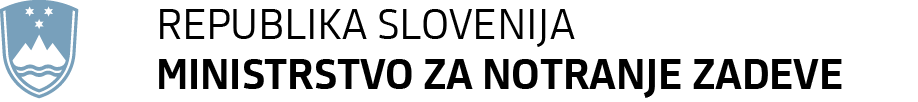 	F: 01 428 47 33 	E: gp.mnz@gov.si	www.mnz.gov.siPRILOGA: predlog sklepajedro gradivamnenja o usklajenostiPRILOGA 1Vlada Republike Slovenije je na podlagi 2. člena Zakona o Vladi Republike Slovenije (Uradni list RS, št. 24/05 – uradno prečiščeno besedilo, 109/08, 38/10 – ZUKN, 8/12, 21/13 in 47/13 – ZDU-1G, 65/14 in 55/17) na  ... redni seji dne ... sprejela naslednji:SKLEPVlada Republike Slovenije je določila besedilo predloga Zakona o spremembah in dopolnitvah Zakona o orožju (EVA 2018-1711-0001) in ga pošlje v obravnavo in sprejetje Državnemu zboru Republike Slovenije.                                                                                   Stojan Tramte                                                                                   generalni sekretarPREJMEJO:– Državni zbor Republike Slovenije– ministrstva in vladne službe– Služba Vlade Republike Slovenije za zakonodajoPRILOGA 2DELOVNO GRADIVO(EVA 2018-1711-0001)Številka: 007-321/2018/172   (1324-01)Številka: 007-321/2018/172   (1324-01)Ljubljana, 2. 10. 2019Ljubljana, 2. 10. 2019EVA 2018-1711-0001EVA 2018-1711-0001GENERALNI SEKRETARIAT VLADE REPUBLIKE SLOVENIJEIPP GSVGENERALNI SEKRETARIAT VLADE REPUBLIKE SLOVENIJEIPP GSVZADEVA: Zakon o spremembah in dopolnitvah Zakona o orožju –  predlog za obravnavo ZADEVA: Zakon o spremembah in dopolnitvah Zakona o orožju –  predlog za obravnavo ZADEVA: Zakon o spremembah in dopolnitvah Zakona o orožju –  predlog za obravnavo ZADEVA: Zakon o spremembah in dopolnitvah Zakona o orožju –  predlog za obravnavo 1. Predlog sklepov vlade:1. Predlog sklepov vlade:1. Predlog sklepov vlade:1. Predlog sklepov vlade:Na podlagi drugega odstavka 2. člena Zakona o Vladi Republike Slovenije (Uradni list RS, št. 24/05 – uradno prečiščeno besedilo, 109/08, 38/10 – ZUKN, 8/12, 21/13 in 47/13 – ZDU-1G, 65/14 in 55/17) je Vlada Republike Slovenije na ... redni seji dne ... sprejela naslednji sklep:»Vlada Republike Slovenije je določila besedilo predloga Zakona o spremembah in dopolnitvah Zakona o orožju (EVA 2018-1711-0001) in ga pošlje v obravnavo in sprejetje Državnemu zboru Republike Slovenije.«                                                                                   Stojan Tramte                                                                                   generalni sekretarPriloga:– predlog sklepa vlade– predlog zakona Prejmejo: – Državni zbor Republike Slovenije– ministrstva in vladne službe– Služba Vlade Republike Slovenije za zakonodajoNa podlagi drugega odstavka 2. člena Zakona o Vladi Republike Slovenije (Uradni list RS, št. 24/05 – uradno prečiščeno besedilo, 109/08, 38/10 – ZUKN, 8/12, 21/13 in 47/13 – ZDU-1G, 65/14 in 55/17) je Vlada Republike Slovenije na ... redni seji dne ... sprejela naslednji sklep:»Vlada Republike Slovenije je določila besedilo predloga Zakona o spremembah in dopolnitvah Zakona o orožju (EVA 2018-1711-0001) in ga pošlje v obravnavo in sprejetje Državnemu zboru Republike Slovenije.«                                                                                   Stojan Tramte                                                                                   generalni sekretarPriloga:– predlog sklepa vlade– predlog zakona Prejmejo: – Državni zbor Republike Slovenije– ministrstva in vladne službe– Služba Vlade Republike Slovenije za zakonodajoNa podlagi drugega odstavka 2. člena Zakona o Vladi Republike Slovenije (Uradni list RS, št. 24/05 – uradno prečiščeno besedilo, 109/08, 38/10 – ZUKN, 8/12, 21/13 in 47/13 – ZDU-1G, 65/14 in 55/17) je Vlada Republike Slovenije na ... redni seji dne ... sprejela naslednji sklep:»Vlada Republike Slovenije je določila besedilo predloga Zakona o spremembah in dopolnitvah Zakona o orožju (EVA 2018-1711-0001) in ga pošlje v obravnavo in sprejetje Državnemu zboru Republike Slovenije.«                                                                                   Stojan Tramte                                                                                   generalni sekretarPriloga:– predlog sklepa vlade– predlog zakona Prejmejo: – Državni zbor Republike Slovenije– ministrstva in vladne službe– Služba Vlade Republike Slovenije za zakonodajoNa podlagi drugega odstavka 2. člena Zakona o Vladi Republike Slovenije (Uradni list RS, št. 24/05 – uradno prečiščeno besedilo, 109/08, 38/10 – ZUKN, 8/12, 21/13 in 47/13 – ZDU-1G, 65/14 in 55/17) je Vlada Republike Slovenije na ... redni seji dne ... sprejela naslednji sklep:»Vlada Republike Slovenije je določila besedilo predloga Zakona o spremembah in dopolnitvah Zakona o orožju (EVA 2018-1711-0001) in ga pošlje v obravnavo in sprejetje Državnemu zboru Republike Slovenije.«                                                                                   Stojan Tramte                                                                                   generalni sekretarPriloga:– predlog sklepa vlade– predlog zakona Prejmejo: – Državni zbor Republike Slovenije– ministrstva in vladne službe– Služba Vlade Republike Slovenije za zakonodajo2. Predlog za obravnavo predloga zakona po nujnem ali skrajšanem postopku v državnem zboru z obrazložitvijo razlogov:2. Predlog za obravnavo predloga zakona po nujnem ali skrajšanem postopku v državnem zboru z obrazložitvijo razlogov:2. Predlog za obravnavo predloga zakona po nujnem ali skrajšanem postopku v državnem zboru z obrazložitvijo razlogov:2. Predlog za obravnavo predloga zakona po nujnem ali skrajšanem postopku v državnem zboru z obrazložitvijo razlogov:////3.a Osebe, odgovorne za strokovno pripravo in usklajenost gradiva:3.a Osebe, odgovorne za strokovno pripravo in usklajenost gradiva:3.a Osebe, odgovorne za strokovno pripravo in usklajenost gradiva:3.a Osebe, odgovorne za strokovno pripravo in usklajenost gradiva:- Urša Židan, v.d. generalne direktorice Direktorata za upravne notranje zadeve, migracije in naturalizacijo na Ministrstvu za notranje zadeve- Urša Židan, v.d. generalne direktorice Direktorata za upravne notranje zadeve, migracije in naturalizacijo na Ministrstvu za notranje zadeve- Urša Židan, v.d. generalne direktorice Direktorata za upravne notranje zadeve, migracije in naturalizacijo na Ministrstvu za notranje zadeve- Urša Židan, v.d. generalne direktorice Direktorata za upravne notranje zadeve, migracije in naturalizacijo na Ministrstvu za notranje zadeve3.b Zunanji strokovnjaki, ki so sodelovali pri pripravi dela ali celotnega gradiva:3.b Zunanji strokovnjaki, ki so sodelovali pri pripravi dela ali celotnega gradiva:3.b Zunanji strokovnjaki, ki so sodelovali pri pripravi dela ali celotnega gradiva:3.b Zunanji strokovnjaki, ki so sodelovali pri pripravi dela ali celotnega gradiva:////4. Predstavniki vlade, ki bodo sodelovali pri delu državnega zbora:4. Predstavniki vlade, ki bodo sodelovali pri delu državnega zbora:4. Predstavniki vlade, ki bodo sodelovali pri delu državnega zbora:4. Predstavniki vlade, ki bodo sodelovali pri delu državnega zbora:Boštjan Poklukar, minister za notranje zadeve,mag. Melita Šinkovec, državna sekretarka na Ministrstvu za notranje zadeve,mag. Sandi Čurin, državni sekretar na Ministrstvu za notranje zadeve, Urša Židan, v.d. generalne direktorice Direktorata za upravne notranje zadeve, migracije in naturalizacijo na Ministrstvu za notranje zadeve,Iris Jeglič, direktorica Urada za upravne notranje zadeve in naturalizacijo na Ministrstvu za notranje zadeve,Kristina Magajna Miklavčič, vodja Sektorja za zbiranja in orožje na Ministrstvu za notranje zadeve,Iva Knap, podsekretarka v Sektorju za zbiranja in orožje na Ministrstvu za notranje zadeve.Boštjan Poklukar, minister za notranje zadeve,mag. Melita Šinkovec, državna sekretarka na Ministrstvu za notranje zadeve,mag. Sandi Čurin, državni sekretar na Ministrstvu za notranje zadeve, Urša Židan, v.d. generalne direktorice Direktorata za upravne notranje zadeve, migracije in naturalizacijo na Ministrstvu za notranje zadeve,Iris Jeglič, direktorica Urada za upravne notranje zadeve in naturalizacijo na Ministrstvu za notranje zadeve,Kristina Magajna Miklavčič, vodja Sektorja za zbiranja in orožje na Ministrstvu za notranje zadeve,Iva Knap, podsekretarka v Sektorju za zbiranja in orožje na Ministrstvu za notranje zadeve.Boštjan Poklukar, minister za notranje zadeve,mag. Melita Šinkovec, državna sekretarka na Ministrstvu za notranje zadeve,mag. Sandi Čurin, državni sekretar na Ministrstvu za notranje zadeve, Urša Židan, v.d. generalne direktorice Direktorata za upravne notranje zadeve, migracije in naturalizacijo na Ministrstvu za notranje zadeve,Iris Jeglič, direktorica Urada za upravne notranje zadeve in naturalizacijo na Ministrstvu za notranje zadeve,Kristina Magajna Miklavčič, vodja Sektorja za zbiranja in orožje na Ministrstvu za notranje zadeve,Iva Knap, podsekretarka v Sektorju za zbiranja in orožje na Ministrstvu za notranje zadeve.Boštjan Poklukar, minister za notranje zadeve,mag. Melita Šinkovec, državna sekretarka na Ministrstvu za notranje zadeve,mag. Sandi Čurin, državni sekretar na Ministrstvu za notranje zadeve, Urša Židan, v.d. generalne direktorice Direktorata za upravne notranje zadeve, migracije in naturalizacijo na Ministrstvu za notranje zadeve,Iris Jeglič, direktorica Urada za upravne notranje zadeve in naturalizacijo na Ministrstvu za notranje zadeve,Kristina Magajna Miklavčič, vodja Sektorja za zbiranja in orožje na Ministrstvu za notranje zadeve,Iva Knap, podsekretarka v Sektorju za zbiranja in orožje na Ministrstvu za notranje zadeve.5. Kratek povzetek gradiva:5. Kratek povzetek gradiva:5. Kratek povzetek gradiva:5. Kratek povzetek gradiva:Predmet zakonskega urejanja je osredotočen predvsem na:prenos Direktive (EU) 2017/853 Evropskega parlamenta in Sveta z dne 17. maja 2017 o spremembi Direktive Sveta 91/477/EGS o nadzoru nabave in posedovanja orožja (UL L 137 z dne 24. 5. 2017, str. 22) v nacionalni pravni red;uskladitev zakona z drugo slovensko zakonodajo, ki je bila sprejeta po sprejetju oziroma uveljavitvi veljavnega zakona ter spremembe določb, na katere je nakazala dosedanja praksa.Predmet zakonskega urejanja je osredotočen predvsem na:prenos Direktive (EU) 2017/853 Evropskega parlamenta in Sveta z dne 17. maja 2017 o spremembi Direktive Sveta 91/477/EGS o nadzoru nabave in posedovanja orožja (UL L 137 z dne 24. 5. 2017, str. 22) v nacionalni pravni red;uskladitev zakona z drugo slovensko zakonodajo, ki je bila sprejeta po sprejetju oziroma uveljavitvi veljavnega zakona ter spremembe določb, na katere je nakazala dosedanja praksa.Predmet zakonskega urejanja je osredotočen predvsem na:prenos Direktive (EU) 2017/853 Evropskega parlamenta in Sveta z dne 17. maja 2017 o spremembi Direktive Sveta 91/477/EGS o nadzoru nabave in posedovanja orožja (UL L 137 z dne 24. 5. 2017, str. 22) v nacionalni pravni red;uskladitev zakona z drugo slovensko zakonodajo, ki je bila sprejeta po sprejetju oziroma uveljavitvi veljavnega zakona ter spremembe določb, na katere je nakazala dosedanja praksa.Predmet zakonskega urejanja je osredotočen predvsem na:prenos Direktive (EU) 2017/853 Evropskega parlamenta in Sveta z dne 17. maja 2017 o spremembi Direktive Sveta 91/477/EGS o nadzoru nabave in posedovanja orožja (UL L 137 z dne 24. 5. 2017, str. 22) v nacionalni pravni red;uskladitev zakona z drugo slovensko zakonodajo, ki je bila sprejeta po sprejetju oziroma uveljavitvi veljavnega zakona ter spremembe določb, na katere je nakazala dosedanja praksa.6. Presoja posledic za:6. Presoja posledic za:6. Presoja posledic za:6. Presoja posledic za:a)javnofinančna sredstva nad 40.000 EUR v tekočem in naslednjih treh letihjavnofinančna sredstva nad 40.000 EUR v tekočem in naslednjih treh letihDA/NEb)usklajenost slovenskega pravnega reda s pravnim redom Evropske unijeusklajenost slovenskega pravnega reda s pravnim redom Evropske unijeDA/NEc)administrativne poslediceadministrativne poslediceDA/NEč)gospodarstvo, zlasti mala in srednja podjetja ter konkurenčnost podjetijgospodarstvo, zlasti mala in srednja podjetja ter konkurenčnost podjetijDA/NEd)okolje, vključno s prostorskimi in varstvenimi vidikiokolje, vključno s prostorskimi in varstvenimi vidikiDA/NEe)socialno področjesocialno področjeDA/NEf)dokumente razvojnega načrtovanja:nacionalne dokumente razvojnega načrtovanjarazvojne politike na ravni programov po strukturi razvojne klasifikacije programskega proračunarazvojne dokumente Evropske unije in mednarodnih organizacijdokumente razvojnega načrtovanja:nacionalne dokumente razvojnega načrtovanjarazvojne politike na ravni programov po strukturi razvojne klasifikacije programskega proračunarazvojne dokumente Evropske unije in mednarodnih organizacijDA/NE7.a Predstavitev ocene finančnih posledic nad 40.000 EUR:Zakon o spremembah in dopolnitvah Zakona o orožju bo po oceni predlagatelja v letu 2019 zahteval 200.000 EUR (z vključenim DDV) sredstev Ministrstva za notranje zadeve, in sicer za nadgradnjo evidence na področju orožja in orožnih listin ter evidence na področju prometa z orožjem. 7.a Predstavitev ocene finančnih posledic nad 40.000 EUR:Zakon o spremembah in dopolnitvah Zakona o orožju bo po oceni predlagatelja v letu 2019 zahteval 200.000 EUR (z vključenim DDV) sredstev Ministrstva za notranje zadeve, in sicer za nadgradnjo evidence na področju orožja in orožnih listin ter evidence na področju prometa z orožjem. 7.a Predstavitev ocene finančnih posledic nad 40.000 EUR:Zakon o spremembah in dopolnitvah Zakona o orožju bo po oceni predlagatelja v letu 2019 zahteval 200.000 EUR (z vključenim DDV) sredstev Ministrstva za notranje zadeve, in sicer za nadgradnjo evidence na področju orožja in orožnih listin ter evidence na področju prometa z orožjem. 7.a Predstavitev ocene finančnih posledic nad 40.000 EUR:Zakon o spremembah in dopolnitvah Zakona o orožju bo po oceni predlagatelja v letu 2019 zahteval 200.000 EUR (z vključenim DDV) sredstev Ministrstva za notranje zadeve, in sicer za nadgradnjo evidence na področju orožja in orožnih listin ter evidence na področju prometa z orožjem. I. Ocena finančnih posledic, ki niso načrtovane v sprejetem proračunuI. Ocena finančnih posledic, ki niso načrtovane v sprejetem proračunuI. Ocena finančnih posledic, ki niso načrtovane v sprejetem proračunuI. Ocena finančnih posledic, ki niso načrtovane v sprejetem proračunuI. Ocena finančnih posledic, ki niso načrtovane v sprejetem proračunuI. Ocena finančnih posledic, ki niso načrtovane v sprejetem proračunuI. Ocena finančnih posledic, ki niso načrtovane v sprejetem proračunuI. Ocena finančnih posledic, ki niso načrtovane v sprejetem proračunuI. Ocena finančnih posledic, ki niso načrtovane v sprejetem proračunuTekoče leto (t)Tekoče leto (t)t + 1t + 2t + 2t + 2t + 3Predvideno povečanje (+) ali zmanjšanje (–) prihodkov državnega proračuna Predvideno povečanje (+) ali zmanjšanje (–) prihodkov državnega proračuna Predvideno povečanje (+) ali zmanjšanje (–) prihodkov občinskih proračunov Predvideno povečanje (+) ali zmanjšanje (–) prihodkov občinskih proračunov Predvideno povečanje (+) ali zmanjšanje (–) odhodkov državnega proračuna Predvideno povečanje (+) ali zmanjšanje (–) odhodkov državnega proračuna Predvideno povečanje (+) ali zmanjšanje (–) odhodkov občinskih proračunovPredvideno povečanje (+) ali zmanjšanje (–) odhodkov občinskih proračunovPredvideno povečanje (+) ali zmanjšanje (–) obveznosti za druga javnofinančna sredstvaPredvideno povečanje (+) ali zmanjšanje (–) obveznosti za druga javnofinančna sredstvaII. Finančne posledice za državni proračunII. Finančne posledice za državni proračunII. Finančne posledice za državni proračunII. Finančne posledice za državni proračunII. Finančne posledice za državni proračunII. Finančne posledice za državni proračunII. Finančne posledice za državni proračunII. Finančne posledice za državni proračunII. Finančne posledice za državni proračunII.a Pravice porabe za izvedbo predlaganih rešitev so zagotovljene:II.a Pravice porabe za izvedbo predlaganih rešitev so zagotovljene:II.a Pravice porabe za izvedbo predlaganih rešitev so zagotovljene:II.a Pravice porabe za izvedbo predlaganih rešitev so zagotovljene:II.a Pravice porabe za izvedbo predlaganih rešitev so zagotovljene:II.a Pravice porabe za izvedbo predlaganih rešitev so zagotovljene:II.a Pravice porabe za izvedbo predlaganih rešitev so zagotovljene:II.a Pravice porabe za izvedbo predlaganih rešitev so zagotovljene:II.a Pravice porabe za izvedbo predlaganih rešitev so zagotovljene:Ime proračunskega uporabnika Šifra in naziv ukrepa, projektaŠifra in naziv ukrepa, projektaŠifra in naziv proračunske postavkeŠifra in naziv proračunske postavkeZnesek za tekoče leto (t)Znesek za tekoče leto (t)Znesek za tekoče leto (t)Znesek za t + 1Ministrstvo za notranje zadeve1711-17-0001 Urejanje notranjih zadev1711-17-0001 Urejanje notranjih zadev9607 Nadgradnja in vzdrževanje registrov upravnih notranjih zadev9607 Nadgradnja in vzdrževanje registrov upravnih notranjih zadev200.000200.000200.0000SKUPAJSKUPAJSKUPAJSKUPAJSKUPAJII.b Manjkajoče pravice porabe bodo zagotovljene s prerazporeditvijo:II.b Manjkajoče pravice porabe bodo zagotovljene s prerazporeditvijo:II.b Manjkajoče pravice porabe bodo zagotovljene s prerazporeditvijo:II.b Manjkajoče pravice porabe bodo zagotovljene s prerazporeditvijo:II.b Manjkajoče pravice porabe bodo zagotovljene s prerazporeditvijo:II.b Manjkajoče pravice porabe bodo zagotovljene s prerazporeditvijo:II.b Manjkajoče pravice porabe bodo zagotovljene s prerazporeditvijo:II.b Manjkajoče pravice porabe bodo zagotovljene s prerazporeditvijo:II.b Manjkajoče pravice porabe bodo zagotovljene s prerazporeditvijo:Ime proračunskega uporabnika Šifra in naziv ukrepa, projektaŠifra in naziv ukrepa, projektaŠifra in naziv proračunske postavke Šifra in naziv proračunske postavke Znesek za tekoče leto (t)Znesek za tekoče leto (t)Znesek za tekoče leto (t)Znesek za t + 1 SKUPAJSKUPAJSKUPAJSKUPAJSKUPAJII.c Načrtovana nadomestitev zmanjšanih prihodkov in povečanih odhodkov proračuna:II.c Načrtovana nadomestitev zmanjšanih prihodkov in povečanih odhodkov proračuna:II.c Načrtovana nadomestitev zmanjšanih prihodkov in povečanih odhodkov proračuna:II.c Načrtovana nadomestitev zmanjšanih prihodkov in povečanih odhodkov proračuna:II.c Načrtovana nadomestitev zmanjšanih prihodkov in povečanih odhodkov proračuna:II.c Načrtovana nadomestitev zmanjšanih prihodkov in povečanih odhodkov proračuna:II.c Načrtovana nadomestitev zmanjšanih prihodkov in povečanih odhodkov proračuna:II.c Načrtovana nadomestitev zmanjšanih prihodkov in povečanih odhodkov proračuna:II.c Načrtovana nadomestitev zmanjšanih prihodkov in povečanih odhodkov proračuna:Novi prihodkiNovi prihodkiNovi prihodkiZnesek za tekoče leto (t)Znesek za tekoče leto (t)Znesek za tekoče leto (t)Znesek za t + 1Znesek za t + 1Znesek za t + 1SKUPAJSKUPAJSKUPAJOBRAZLOŽITEV:Ocena finančnih posledic, ki niso načrtovane v sprejetem proračunuV zvezi s predlaganim vladnim gradivom se navedejo predvidene spremembe (povečanje, zmanjšanje):prihodkov državnega proračuna in občinskih proračunov,odhodkov državnega proračuna, ki niso načrtovani na ukrepih oziroma projektih sprejetih proračunov,obveznosti za druga javnofinančna sredstva (drugi viri), ki niso načrtovana na ukrepih oziroma projektih sprejetih proračunov.Finančne posledice za državni proračunOdhodki državnega proračuna, ki so načrtovani na ukrepih oziroma projektih sprejetih proračunov, Ministrstva za notranje zadeve, bodo predvidoma v letu 2019 znašali 200.000 EUR (z vključenim DDV) sredstev Ministrstva za notranje zadeve. II.a Pravice porabe za izvedbo predlaganih rešitev so zagotovljene:Sredstva za izvedbo predlaganih rešitev so zagotovljena pri Ministrstvu za notranje zadeve, in sicer na proračunski postavki 9607 Nadgradnja in vzdrževanje registrov upravnih notranjih zadev.II.b Manjkajoče pravice porabe bodo zagotovljene s prerazporeditvijo:Navedejo se proračunski uporabniki, sprejeti (veljavni) ukrepi oziroma projekti, ki jih proračunski uporabnik izvaja, in proračunske postavke tega proračunskega uporabnika, ki so v dinamiki teh projektov oziroma ukrepov ter s katerih se bodo s prerazporeditvijo zagotovile pravice porabe za dodatne aktivnosti pri obstoječih projektih oziroma ukrepih ali novih projektih oziroma ukrepih, navedenih v točki II.a.II.c Načrtovana nadomestitev zmanjšanih prihodkov in povečanih odhodkov proračuna:Če se povečani odhodki (pravice porabe) ne bodo zagotovili tako, kot je določeno v točkah II.a in II.b, je povečanje odhodkov in izdatkov proračuna mogoče na podlagi zakona, ki ureja izvrševanje državnega proračuna (npr. priliv namenskih sredstev EU). Ukrepanje ob zmanjšanju prihodkov in prejemkov proračuna je določeno z zakonom, ki ureja javne finance, in zakonom, ki ureja izvrševanje državnega proračuna.OBRAZLOŽITEV:Ocena finančnih posledic, ki niso načrtovane v sprejetem proračunuV zvezi s predlaganim vladnim gradivom se navedejo predvidene spremembe (povečanje, zmanjšanje):prihodkov državnega proračuna in občinskih proračunov,odhodkov državnega proračuna, ki niso načrtovani na ukrepih oziroma projektih sprejetih proračunov,obveznosti za druga javnofinančna sredstva (drugi viri), ki niso načrtovana na ukrepih oziroma projektih sprejetih proračunov.Finančne posledice za državni proračunOdhodki državnega proračuna, ki so načrtovani na ukrepih oziroma projektih sprejetih proračunov, Ministrstva za notranje zadeve, bodo predvidoma v letu 2019 znašali 200.000 EUR (z vključenim DDV) sredstev Ministrstva za notranje zadeve. II.a Pravice porabe za izvedbo predlaganih rešitev so zagotovljene:Sredstva za izvedbo predlaganih rešitev so zagotovljena pri Ministrstvu za notranje zadeve, in sicer na proračunski postavki 9607 Nadgradnja in vzdrževanje registrov upravnih notranjih zadev.II.b Manjkajoče pravice porabe bodo zagotovljene s prerazporeditvijo:Navedejo se proračunski uporabniki, sprejeti (veljavni) ukrepi oziroma projekti, ki jih proračunski uporabnik izvaja, in proračunske postavke tega proračunskega uporabnika, ki so v dinamiki teh projektov oziroma ukrepov ter s katerih se bodo s prerazporeditvijo zagotovile pravice porabe za dodatne aktivnosti pri obstoječih projektih oziroma ukrepih ali novih projektih oziroma ukrepih, navedenih v točki II.a.II.c Načrtovana nadomestitev zmanjšanih prihodkov in povečanih odhodkov proračuna:Če se povečani odhodki (pravice porabe) ne bodo zagotovili tako, kot je določeno v točkah II.a in II.b, je povečanje odhodkov in izdatkov proračuna mogoče na podlagi zakona, ki ureja izvrševanje državnega proračuna (npr. priliv namenskih sredstev EU). Ukrepanje ob zmanjšanju prihodkov in prejemkov proračuna je določeno z zakonom, ki ureja javne finance, in zakonom, ki ureja izvrševanje državnega proračuna.OBRAZLOŽITEV:Ocena finančnih posledic, ki niso načrtovane v sprejetem proračunuV zvezi s predlaganim vladnim gradivom se navedejo predvidene spremembe (povečanje, zmanjšanje):prihodkov državnega proračuna in občinskih proračunov,odhodkov državnega proračuna, ki niso načrtovani na ukrepih oziroma projektih sprejetih proračunov,obveznosti za druga javnofinančna sredstva (drugi viri), ki niso načrtovana na ukrepih oziroma projektih sprejetih proračunov.Finančne posledice za državni proračunOdhodki državnega proračuna, ki so načrtovani na ukrepih oziroma projektih sprejetih proračunov, Ministrstva za notranje zadeve, bodo predvidoma v letu 2019 znašali 200.000 EUR (z vključenim DDV) sredstev Ministrstva za notranje zadeve. II.a Pravice porabe za izvedbo predlaganih rešitev so zagotovljene:Sredstva za izvedbo predlaganih rešitev so zagotovljena pri Ministrstvu za notranje zadeve, in sicer na proračunski postavki 9607 Nadgradnja in vzdrževanje registrov upravnih notranjih zadev.II.b Manjkajoče pravice porabe bodo zagotovljene s prerazporeditvijo:Navedejo se proračunski uporabniki, sprejeti (veljavni) ukrepi oziroma projekti, ki jih proračunski uporabnik izvaja, in proračunske postavke tega proračunskega uporabnika, ki so v dinamiki teh projektov oziroma ukrepov ter s katerih se bodo s prerazporeditvijo zagotovile pravice porabe za dodatne aktivnosti pri obstoječih projektih oziroma ukrepih ali novih projektih oziroma ukrepih, navedenih v točki II.a.II.c Načrtovana nadomestitev zmanjšanih prihodkov in povečanih odhodkov proračuna:Če se povečani odhodki (pravice porabe) ne bodo zagotovili tako, kot je določeno v točkah II.a in II.b, je povečanje odhodkov in izdatkov proračuna mogoče na podlagi zakona, ki ureja izvrševanje državnega proračuna (npr. priliv namenskih sredstev EU). Ukrepanje ob zmanjšanju prihodkov in prejemkov proračuna je določeno z zakonom, ki ureja javne finance, in zakonom, ki ureja izvrševanje državnega proračuna.OBRAZLOŽITEV:Ocena finančnih posledic, ki niso načrtovane v sprejetem proračunuV zvezi s predlaganim vladnim gradivom se navedejo predvidene spremembe (povečanje, zmanjšanje):prihodkov državnega proračuna in občinskih proračunov,odhodkov državnega proračuna, ki niso načrtovani na ukrepih oziroma projektih sprejetih proračunov,obveznosti za druga javnofinančna sredstva (drugi viri), ki niso načrtovana na ukrepih oziroma projektih sprejetih proračunov.Finančne posledice za državni proračunOdhodki državnega proračuna, ki so načrtovani na ukrepih oziroma projektih sprejetih proračunov, Ministrstva za notranje zadeve, bodo predvidoma v letu 2019 znašali 200.000 EUR (z vključenim DDV) sredstev Ministrstva za notranje zadeve. II.a Pravice porabe za izvedbo predlaganih rešitev so zagotovljene:Sredstva za izvedbo predlaganih rešitev so zagotovljena pri Ministrstvu za notranje zadeve, in sicer na proračunski postavki 9607 Nadgradnja in vzdrževanje registrov upravnih notranjih zadev.II.b Manjkajoče pravice porabe bodo zagotovljene s prerazporeditvijo:Navedejo se proračunski uporabniki, sprejeti (veljavni) ukrepi oziroma projekti, ki jih proračunski uporabnik izvaja, in proračunske postavke tega proračunskega uporabnika, ki so v dinamiki teh projektov oziroma ukrepov ter s katerih se bodo s prerazporeditvijo zagotovile pravice porabe za dodatne aktivnosti pri obstoječih projektih oziroma ukrepih ali novih projektih oziroma ukrepih, navedenih v točki II.a.II.c Načrtovana nadomestitev zmanjšanih prihodkov in povečanih odhodkov proračuna:Če se povečani odhodki (pravice porabe) ne bodo zagotovili tako, kot je določeno v točkah II.a in II.b, je povečanje odhodkov in izdatkov proračuna mogoče na podlagi zakona, ki ureja izvrševanje državnega proračuna (npr. priliv namenskih sredstev EU). Ukrepanje ob zmanjšanju prihodkov in prejemkov proračuna je določeno z zakonom, ki ureja javne finance, in zakonom, ki ureja izvrševanje državnega proračuna.OBRAZLOŽITEV:Ocena finančnih posledic, ki niso načrtovane v sprejetem proračunuV zvezi s predlaganim vladnim gradivom se navedejo predvidene spremembe (povečanje, zmanjšanje):prihodkov državnega proračuna in občinskih proračunov,odhodkov državnega proračuna, ki niso načrtovani na ukrepih oziroma projektih sprejetih proračunov,obveznosti za druga javnofinančna sredstva (drugi viri), ki niso načrtovana na ukrepih oziroma projektih sprejetih proračunov.Finančne posledice za državni proračunOdhodki državnega proračuna, ki so načrtovani na ukrepih oziroma projektih sprejetih proračunov, Ministrstva za notranje zadeve, bodo predvidoma v letu 2019 znašali 200.000 EUR (z vključenim DDV) sredstev Ministrstva za notranje zadeve. II.a Pravice porabe za izvedbo predlaganih rešitev so zagotovljene:Sredstva za izvedbo predlaganih rešitev so zagotovljena pri Ministrstvu za notranje zadeve, in sicer na proračunski postavki 9607 Nadgradnja in vzdrževanje registrov upravnih notranjih zadev.II.b Manjkajoče pravice porabe bodo zagotovljene s prerazporeditvijo:Navedejo se proračunski uporabniki, sprejeti (veljavni) ukrepi oziroma projekti, ki jih proračunski uporabnik izvaja, in proračunske postavke tega proračunskega uporabnika, ki so v dinamiki teh projektov oziroma ukrepov ter s katerih se bodo s prerazporeditvijo zagotovile pravice porabe za dodatne aktivnosti pri obstoječih projektih oziroma ukrepih ali novih projektih oziroma ukrepih, navedenih v točki II.a.II.c Načrtovana nadomestitev zmanjšanih prihodkov in povečanih odhodkov proračuna:Če se povečani odhodki (pravice porabe) ne bodo zagotovili tako, kot je določeno v točkah II.a in II.b, je povečanje odhodkov in izdatkov proračuna mogoče na podlagi zakona, ki ureja izvrševanje državnega proračuna (npr. priliv namenskih sredstev EU). Ukrepanje ob zmanjšanju prihodkov in prejemkov proračuna je določeno z zakonom, ki ureja javne finance, in zakonom, ki ureja izvrševanje državnega proračuna.OBRAZLOŽITEV:Ocena finančnih posledic, ki niso načrtovane v sprejetem proračunuV zvezi s predlaganim vladnim gradivom se navedejo predvidene spremembe (povečanje, zmanjšanje):prihodkov državnega proračuna in občinskih proračunov,odhodkov državnega proračuna, ki niso načrtovani na ukrepih oziroma projektih sprejetih proračunov,obveznosti za druga javnofinančna sredstva (drugi viri), ki niso načrtovana na ukrepih oziroma projektih sprejetih proračunov.Finančne posledice za državni proračunOdhodki državnega proračuna, ki so načrtovani na ukrepih oziroma projektih sprejetih proračunov, Ministrstva za notranje zadeve, bodo predvidoma v letu 2019 znašali 200.000 EUR (z vključenim DDV) sredstev Ministrstva za notranje zadeve. II.a Pravice porabe za izvedbo predlaganih rešitev so zagotovljene:Sredstva za izvedbo predlaganih rešitev so zagotovljena pri Ministrstvu za notranje zadeve, in sicer na proračunski postavki 9607 Nadgradnja in vzdrževanje registrov upravnih notranjih zadev.II.b Manjkajoče pravice porabe bodo zagotovljene s prerazporeditvijo:Navedejo se proračunski uporabniki, sprejeti (veljavni) ukrepi oziroma projekti, ki jih proračunski uporabnik izvaja, in proračunske postavke tega proračunskega uporabnika, ki so v dinamiki teh projektov oziroma ukrepov ter s katerih se bodo s prerazporeditvijo zagotovile pravice porabe za dodatne aktivnosti pri obstoječih projektih oziroma ukrepih ali novih projektih oziroma ukrepih, navedenih v točki II.a.II.c Načrtovana nadomestitev zmanjšanih prihodkov in povečanih odhodkov proračuna:Če se povečani odhodki (pravice porabe) ne bodo zagotovili tako, kot je določeno v točkah II.a in II.b, je povečanje odhodkov in izdatkov proračuna mogoče na podlagi zakona, ki ureja izvrševanje državnega proračuna (npr. priliv namenskih sredstev EU). Ukrepanje ob zmanjšanju prihodkov in prejemkov proračuna je določeno z zakonom, ki ureja javne finance, in zakonom, ki ureja izvrševanje državnega proračuna.OBRAZLOŽITEV:Ocena finančnih posledic, ki niso načrtovane v sprejetem proračunuV zvezi s predlaganim vladnim gradivom se navedejo predvidene spremembe (povečanje, zmanjšanje):prihodkov državnega proračuna in občinskih proračunov,odhodkov državnega proračuna, ki niso načrtovani na ukrepih oziroma projektih sprejetih proračunov,obveznosti za druga javnofinančna sredstva (drugi viri), ki niso načrtovana na ukrepih oziroma projektih sprejetih proračunov.Finančne posledice za državni proračunOdhodki državnega proračuna, ki so načrtovani na ukrepih oziroma projektih sprejetih proračunov, Ministrstva za notranje zadeve, bodo predvidoma v letu 2019 znašali 200.000 EUR (z vključenim DDV) sredstev Ministrstva za notranje zadeve. II.a Pravice porabe za izvedbo predlaganih rešitev so zagotovljene:Sredstva za izvedbo predlaganih rešitev so zagotovljena pri Ministrstvu za notranje zadeve, in sicer na proračunski postavki 9607 Nadgradnja in vzdrževanje registrov upravnih notranjih zadev.II.b Manjkajoče pravice porabe bodo zagotovljene s prerazporeditvijo:Navedejo se proračunski uporabniki, sprejeti (veljavni) ukrepi oziroma projekti, ki jih proračunski uporabnik izvaja, in proračunske postavke tega proračunskega uporabnika, ki so v dinamiki teh projektov oziroma ukrepov ter s katerih se bodo s prerazporeditvijo zagotovile pravice porabe za dodatne aktivnosti pri obstoječih projektih oziroma ukrepih ali novih projektih oziroma ukrepih, navedenih v točki II.a.II.c Načrtovana nadomestitev zmanjšanih prihodkov in povečanih odhodkov proračuna:Če se povečani odhodki (pravice porabe) ne bodo zagotovili tako, kot je določeno v točkah II.a in II.b, je povečanje odhodkov in izdatkov proračuna mogoče na podlagi zakona, ki ureja izvrševanje državnega proračuna (npr. priliv namenskih sredstev EU). Ukrepanje ob zmanjšanju prihodkov in prejemkov proračuna je določeno z zakonom, ki ureja javne finance, in zakonom, ki ureja izvrševanje državnega proračuna.OBRAZLOŽITEV:Ocena finančnih posledic, ki niso načrtovane v sprejetem proračunuV zvezi s predlaganim vladnim gradivom se navedejo predvidene spremembe (povečanje, zmanjšanje):prihodkov državnega proračuna in občinskih proračunov,odhodkov državnega proračuna, ki niso načrtovani na ukrepih oziroma projektih sprejetih proračunov,obveznosti za druga javnofinančna sredstva (drugi viri), ki niso načrtovana na ukrepih oziroma projektih sprejetih proračunov.Finančne posledice za državni proračunOdhodki državnega proračuna, ki so načrtovani na ukrepih oziroma projektih sprejetih proračunov, Ministrstva za notranje zadeve, bodo predvidoma v letu 2019 znašali 200.000 EUR (z vključenim DDV) sredstev Ministrstva za notranje zadeve. II.a Pravice porabe za izvedbo predlaganih rešitev so zagotovljene:Sredstva za izvedbo predlaganih rešitev so zagotovljena pri Ministrstvu za notranje zadeve, in sicer na proračunski postavki 9607 Nadgradnja in vzdrževanje registrov upravnih notranjih zadev.II.b Manjkajoče pravice porabe bodo zagotovljene s prerazporeditvijo:Navedejo se proračunski uporabniki, sprejeti (veljavni) ukrepi oziroma projekti, ki jih proračunski uporabnik izvaja, in proračunske postavke tega proračunskega uporabnika, ki so v dinamiki teh projektov oziroma ukrepov ter s katerih se bodo s prerazporeditvijo zagotovile pravice porabe za dodatne aktivnosti pri obstoječih projektih oziroma ukrepih ali novih projektih oziroma ukrepih, navedenih v točki II.a.II.c Načrtovana nadomestitev zmanjšanih prihodkov in povečanih odhodkov proračuna:Če se povečani odhodki (pravice porabe) ne bodo zagotovili tako, kot je določeno v točkah II.a in II.b, je povečanje odhodkov in izdatkov proračuna mogoče na podlagi zakona, ki ureja izvrševanje državnega proračuna (npr. priliv namenskih sredstev EU). Ukrepanje ob zmanjšanju prihodkov in prejemkov proračuna je določeno z zakonom, ki ureja javne finance, in zakonom, ki ureja izvrševanje državnega proračuna.OBRAZLOŽITEV:Ocena finančnih posledic, ki niso načrtovane v sprejetem proračunuV zvezi s predlaganim vladnim gradivom se navedejo predvidene spremembe (povečanje, zmanjšanje):prihodkov državnega proračuna in občinskih proračunov,odhodkov državnega proračuna, ki niso načrtovani na ukrepih oziroma projektih sprejetih proračunov,obveznosti za druga javnofinančna sredstva (drugi viri), ki niso načrtovana na ukrepih oziroma projektih sprejetih proračunov.Finančne posledice za državni proračunOdhodki državnega proračuna, ki so načrtovani na ukrepih oziroma projektih sprejetih proračunov, Ministrstva za notranje zadeve, bodo predvidoma v letu 2019 znašali 200.000 EUR (z vključenim DDV) sredstev Ministrstva za notranje zadeve. II.a Pravice porabe za izvedbo predlaganih rešitev so zagotovljene:Sredstva za izvedbo predlaganih rešitev so zagotovljena pri Ministrstvu za notranje zadeve, in sicer na proračunski postavki 9607 Nadgradnja in vzdrževanje registrov upravnih notranjih zadev.II.b Manjkajoče pravice porabe bodo zagotovljene s prerazporeditvijo:Navedejo se proračunski uporabniki, sprejeti (veljavni) ukrepi oziroma projekti, ki jih proračunski uporabnik izvaja, in proračunske postavke tega proračunskega uporabnika, ki so v dinamiki teh projektov oziroma ukrepov ter s katerih se bodo s prerazporeditvijo zagotovile pravice porabe za dodatne aktivnosti pri obstoječih projektih oziroma ukrepih ali novih projektih oziroma ukrepih, navedenih v točki II.a.II.c Načrtovana nadomestitev zmanjšanih prihodkov in povečanih odhodkov proračuna:Če se povečani odhodki (pravice porabe) ne bodo zagotovili tako, kot je določeno v točkah II.a in II.b, je povečanje odhodkov in izdatkov proračuna mogoče na podlagi zakona, ki ureja izvrševanje državnega proračuna (npr. priliv namenskih sredstev EU). Ukrepanje ob zmanjšanju prihodkov in prejemkov proračuna je določeno z zakonom, ki ureja javne finance, in zakonom, ki ureja izvrševanje državnega proračuna.7.b Predstavitev ocene finančnih posledic pod 40.000 EUR:/Kratka obrazložitev7.b Predstavitev ocene finančnih posledic pod 40.000 EUR:/Kratka obrazložitev7.b Predstavitev ocene finančnih posledic pod 40.000 EUR:/Kratka obrazložitev7.b Predstavitev ocene finančnih posledic pod 40.000 EUR:/Kratka obrazložitev7.b Predstavitev ocene finančnih posledic pod 40.000 EUR:/Kratka obrazložitev7.b Predstavitev ocene finančnih posledic pod 40.000 EUR:/Kratka obrazložitev7.b Predstavitev ocene finančnih posledic pod 40.000 EUR:/Kratka obrazložitev7.b Predstavitev ocene finančnih posledic pod 40.000 EUR:/Kratka obrazložitev7.b Predstavitev ocene finančnih posledic pod 40.000 EUR:/Kratka obrazložitev8. Predstavitev sodelovanja z združenji občin:8. Predstavitev sodelovanja z združenji občin:8. Predstavitev sodelovanja z združenji občin:8. Predstavitev sodelovanja z združenji občin:8. Predstavitev sodelovanja z združenji občin:8. Predstavitev sodelovanja z združenji občin:8. Predstavitev sodelovanja z združenji občin:8. Predstavitev sodelovanja z združenji občin:8. Predstavitev sodelovanja z združenji občin:Vsebina predloženega gradiva (predpisa) vpliva na:pristojnosti občin,delovanje občin,financiranje občin.Vsebina predloženega gradiva (predpisa) vpliva na:pristojnosti občin,delovanje občin,financiranje občin.Vsebina predloženega gradiva (predpisa) vpliva na:pristojnosti občin,delovanje občin,financiranje občin.Vsebina predloženega gradiva (predpisa) vpliva na:pristojnosti občin,delovanje občin,financiranje občin.Vsebina predloženega gradiva (predpisa) vpliva na:pristojnosti občin,delovanje občin,financiranje občin.Vsebina predloženega gradiva (predpisa) vpliva na:pristojnosti občin,delovanje občin,financiranje občin.Vsebina predloženega gradiva (predpisa) vpliva na:pristojnosti občin,delovanje občin,financiranje občin.DA/NEDA/NEGradivo (predpis) je bilo poslano v mnenje: Skupnosti občin Slovenije SOS: DA/NEZdruženju občin Slovenije ZOS: DA/NEZdruženju mestnih občin Slovenije ZMOS: DA/NEPredlogi in pripombe združenj so bili upoštevani:v celoti,večinoma,delno,niso bili upoštevani.Bistveni predlogi in pripombe, ki niso bili upoštevani.Gradivo (predpis) je bilo poslano v mnenje: Skupnosti občin Slovenije SOS: DA/NEZdruženju občin Slovenije ZOS: DA/NEZdruženju mestnih občin Slovenije ZMOS: DA/NEPredlogi in pripombe združenj so bili upoštevani:v celoti,večinoma,delno,niso bili upoštevani.Bistveni predlogi in pripombe, ki niso bili upoštevani.Gradivo (predpis) je bilo poslano v mnenje: Skupnosti občin Slovenije SOS: DA/NEZdruženju občin Slovenije ZOS: DA/NEZdruženju mestnih občin Slovenije ZMOS: DA/NEPredlogi in pripombe združenj so bili upoštevani:v celoti,večinoma,delno,niso bili upoštevani.Bistveni predlogi in pripombe, ki niso bili upoštevani.Gradivo (predpis) je bilo poslano v mnenje: Skupnosti občin Slovenije SOS: DA/NEZdruženju občin Slovenije ZOS: DA/NEZdruženju mestnih občin Slovenije ZMOS: DA/NEPredlogi in pripombe združenj so bili upoštevani:v celoti,večinoma,delno,niso bili upoštevani.Bistveni predlogi in pripombe, ki niso bili upoštevani.Gradivo (predpis) je bilo poslano v mnenje: Skupnosti občin Slovenije SOS: DA/NEZdruženju občin Slovenije ZOS: DA/NEZdruženju mestnih občin Slovenije ZMOS: DA/NEPredlogi in pripombe združenj so bili upoštevani:v celoti,večinoma,delno,niso bili upoštevani.Bistveni predlogi in pripombe, ki niso bili upoštevani.Gradivo (predpis) je bilo poslano v mnenje: Skupnosti občin Slovenije SOS: DA/NEZdruženju občin Slovenije ZOS: DA/NEZdruženju mestnih občin Slovenije ZMOS: DA/NEPredlogi in pripombe združenj so bili upoštevani:v celoti,večinoma,delno,niso bili upoštevani.Bistveni predlogi in pripombe, ki niso bili upoštevani.Gradivo (predpis) je bilo poslano v mnenje: Skupnosti občin Slovenije SOS: DA/NEZdruženju občin Slovenije ZOS: DA/NEZdruženju mestnih občin Slovenije ZMOS: DA/NEPredlogi in pripombe združenj so bili upoštevani:v celoti,večinoma,delno,niso bili upoštevani.Bistveni predlogi in pripombe, ki niso bili upoštevani.Gradivo (predpis) je bilo poslano v mnenje: Skupnosti občin Slovenije SOS: DA/NEZdruženju občin Slovenije ZOS: DA/NEZdruženju mestnih občin Slovenije ZMOS: DA/NEPredlogi in pripombe združenj so bili upoštevani:v celoti,večinoma,delno,niso bili upoštevani.Bistveni predlogi in pripombe, ki niso bili upoštevani.Gradivo (predpis) je bilo poslano v mnenje: Skupnosti občin Slovenije SOS: DA/NEZdruženju občin Slovenije ZOS: DA/NEZdruženju mestnih občin Slovenije ZMOS: DA/NEPredlogi in pripombe združenj so bili upoštevani:v celoti,večinoma,delno,niso bili upoštevani.Bistveni predlogi in pripombe, ki niso bili upoštevani.9. Predstavitev sodelovanja javnosti:9. Predstavitev sodelovanja javnosti:9. Predstavitev sodelovanja javnosti:9. Predstavitev sodelovanja javnosti:9. Predstavitev sodelovanja javnosti:9. Predstavitev sodelovanja javnosti:9. Predstavitev sodelovanja javnosti:9. Predstavitev sodelovanja javnosti:9. Predstavitev sodelovanja javnosti:Gradivo je bilo predhodno objavljeno na spletni strani predlagatelja:Gradivo je bilo predhodno objavljeno na spletni strani predlagatelja:Gradivo je bilo predhodno objavljeno na spletni strani predlagatelja:Gradivo je bilo predhodno objavljeno na spletni strani predlagatelja:Gradivo je bilo predhodno objavljeno na spletni strani predlagatelja:Gradivo je bilo predhodno objavljeno na spletni strani predlagatelja:Gradivo je bilo predhodno objavljeno na spletni strani predlagatelja:DA/NEDA/NEDatum objave: Gradivo je bilo objavljeno na e-demokraciji dne 20. 12. 2018. Na predlog zakona se je odzivala strokovna in druga javnost.V razpravo so se vključili: nevladne organizacije, predstavniki zainteresirane javnosti in predstavniki strokovne javnosti so izkazali interes s podajo pripomb.Mnenja, predlogi in pripombe z navedbo predlagateljev (imen in priimkov fizičnih oseb, ki niso poslovni subjekti, ne navajajte):Mnenja, predlogi in pripombe predlagateljev so povzeta v 7. točki 6. poglavja priloge 2 tega gradiva. Upoštevani so bili:v celoti,večinoma,delno,niso bili upoštevani.Bistvena mnenja, predlogi in pripombe, ki niso bili upoštevani, ter razlogi za neupoštevanje:Bistvena mnenja, predlogi in pripombe, ki niso bili upoštevani, ter razlogi za njihovo neupoštevanje so povzeti v 7. točki 6. poglavja priloge 2 tega gradiva.Poročilo je bilo dano ……………..Javnost je bila vključena v pripravo gradiva v skladu z Zakonom o …, kar je navedeno v predlogu predpisa.)Datum objave: Gradivo je bilo objavljeno na e-demokraciji dne 20. 12. 2018. Na predlog zakona se je odzivala strokovna in druga javnost.V razpravo so se vključili: nevladne organizacije, predstavniki zainteresirane javnosti in predstavniki strokovne javnosti so izkazali interes s podajo pripomb.Mnenja, predlogi in pripombe z navedbo predlagateljev (imen in priimkov fizičnih oseb, ki niso poslovni subjekti, ne navajajte):Mnenja, predlogi in pripombe predlagateljev so povzeta v 7. točki 6. poglavja priloge 2 tega gradiva. Upoštevani so bili:v celoti,večinoma,delno,niso bili upoštevani.Bistvena mnenja, predlogi in pripombe, ki niso bili upoštevani, ter razlogi za neupoštevanje:Bistvena mnenja, predlogi in pripombe, ki niso bili upoštevani, ter razlogi za njihovo neupoštevanje so povzeti v 7. točki 6. poglavja priloge 2 tega gradiva.Poročilo je bilo dano ……………..Javnost je bila vključena v pripravo gradiva v skladu z Zakonom o …, kar je navedeno v predlogu predpisa.)Datum objave: Gradivo je bilo objavljeno na e-demokraciji dne 20. 12. 2018. Na predlog zakona se je odzivala strokovna in druga javnost.V razpravo so se vključili: nevladne organizacije, predstavniki zainteresirane javnosti in predstavniki strokovne javnosti so izkazali interes s podajo pripomb.Mnenja, predlogi in pripombe z navedbo predlagateljev (imen in priimkov fizičnih oseb, ki niso poslovni subjekti, ne navajajte):Mnenja, predlogi in pripombe predlagateljev so povzeta v 7. točki 6. poglavja priloge 2 tega gradiva. Upoštevani so bili:v celoti,večinoma,delno,niso bili upoštevani.Bistvena mnenja, predlogi in pripombe, ki niso bili upoštevani, ter razlogi za neupoštevanje:Bistvena mnenja, predlogi in pripombe, ki niso bili upoštevani, ter razlogi za njihovo neupoštevanje so povzeti v 7. točki 6. poglavja priloge 2 tega gradiva.Poročilo je bilo dano ……………..Javnost je bila vključena v pripravo gradiva v skladu z Zakonom o …, kar je navedeno v predlogu predpisa.)Datum objave: Gradivo je bilo objavljeno na e-demokraciji dne 20. 12. 2018. Na predlog zakona se je odzivala strokovna in druga javnost.V razpravo so se vključili: nevladne organizacije, predstavniki zainteresirane javnosti in predstavniki strokovne javnosti so izkazali interes s podajo pripomb.Mnenja, predlogi in pripombe z navedbo predlagateljev (imen in priimkov fizičnih oseb, ki niso poslovni subjekti, ne navajajte):Mnenja, predlogi in pripombe predlagateljev so povzeta v 7. točki 6. poglavja priloge 2 tega gradiva. Upoštevani so bili:v celoti,večinoma,delno,niso bili upoštevani.Bistvena mnenja, predlogi in pripombe, ki niso bili upoštevani, ter razlogi za neupoštevanje:Bistvena mnenja, predlogi in pripombe, ki niso bili upoštevani, ter razlogi za njihovo neupoštevanje so povzeti v 7. točki 6. poglavja priloge 2 tega gradiva.Poročilo je bilo dano ……………..Javnost je bila vključena v pripravo gradiva v skladu z Zakonom o …, kar je navedeno v predlogu predpisa.)Datum objave: Gradivo je bilo objavljeno na e-demokraciji dne 20. 12. 2018. Na predlog zakona se je odzivala strokovna in druga javnost.V razpravo so se vključili: nevladne organizacije, predstavniki zainteresirane javnosti in predstavniki strokovne javnosti so izkazali interes s podajo pripomb.Mnenja, predlogi in pripombe z navedbo predlagateljev (imen in priimkov fizičnih oseb, ki niso poslovni subjekti, ne navajajte):Mnenja, predlogi in pripombe predlagateljev so povzeta v 7. točki 6. poglavja priloge 2 tega gradiva. Upoštevani so bili:v celoti,večinoma,delno,niso bili upoštevani.Bistvena mnenja, predlogi in pripombe, ki niso bili upoštevani, ter razlogi za neupoštevanje:Bistvena mnenja, predlogi in pripombe, ki niso bili upoštevani, ter razlogi za njihovo neupoštevanje so povzeti v 7. točki 6. poglavja priloge 2 tega gradiva.Poročilo je bilo dano ……………..Javnost je bila vključena v pripravo gradiva v skladu z Zakonom o …, kar je navedeno v predlogu predpisa.)Datum objave: Gradivo je bilo objavljeno na e-demokraciji dne 20. 12. 2018. Na predlog zakona se je odzivala strokovna in druga javnost.V razpravo so se vključili: nevladne organizacije, predstavniki zainteresirane javnosti in predstavniki strokovne javnosti so izkazali interes s podajo pripomb.Mnenja, predlogi in pripombe z navedbo predlagateljev (imen in priimkov fizičnih oseb, ki niso poslovni subjekti, ne navajajte):Mnenja, predlogi in pripombe predlagateljev so povzeta v 7. točki 6. poglavja priloge 2 tega gradiva. Upoštevani so bili:v celoti,večinoma,delno,niso bili upoštevani.Bistvena mnenja, predlogi in pripombe, ki niso bili upoštevani, ter razlogi za neupoštevanje:Bistvena mnenja, predlogi in pripombe, ki niso bili upoštevani, ter razlogi za njihovo neupoštevanje so povzeti v 7. točki 6. poglavja priloge 2 tega gradiva.Poročilo je bilo dano ……………..Javnost je bila vključena v pripravo gradiva v skladu z Zakonom o …, kar je navedeno v predlogu predpisa.)Datum objave: Gradivo je bilo objavljeno na e-demokraciji dne 20. 12. 2018. Na predlog zakona se je odzivala strokovna in druga javnost.V razpravo so se vključili: nevladne organizacije, predstavniki zainteresirane javnosti in predstavniki strokovne javnosti so izkazali interes s podajo pripomb.Mnenja, predlogi in pripombe z navedbo predlagateljev (imen in priimkov fizičnih oseb, ki niso poslovni subjekti, ne navajajte):Mnenja, predlogi in pripombe predlagateljev so povzeta v 7. točki 6. poglavja priloge 2 tega gradiva. Upoštevani so bili:v celoti,večinoma,delno,niso bili upoštevani.Bistvena mnenja, predlogi in pripombe, ki niso bili upoštevani, ter razlogi za neupoštevanje:Bistvena mnenja, predlogi in pripombe, ki niso bili upoštevani, ter razlogi za njihovo neupoštevanje so povzeti v 7. točki 6. poglavja priloge 2 tega gradiva.Poročilo je bilo dano ……………..Javnost je bila vključena v pripravo gradiva v skladu z Zakonom o …, kar je navedeno v predlogu predpisa.)Datum objave: Gradivo je bilo objavljeno na e-demokraciji dne 20. 12. 2018. Na predlog zakona se je odzivala strokovna in druga javnost.V razpravo so se vključili: nevladne organizacije, predstavniki zainteresirane javnosti in predstavniki strokovne javnosti so izkazali interes s podajo pripomb.Mnenja, predlogi in pripombe z navedbo predlagateljev (imen in priimkov fizičnih oseb, ki niso poslovni subjekti, ne navajajte):Mnenja, predlogi in pripombe predlagateljev so povzeta v 7. točki 6. poglavja priloge 2 tega gradiva. Upoštevani so bili:v celoti,večinoma,delno,niso bili upoštevani.Bistvena mnenja, predlogi in pripombe, ki niso bili upoštevani, ter razlogi za neupoštevanje:Bistvena mnenja, predlogi in pripombe, ki niso bili upoštevani, ter razlogi za njihovo neupoštevanje so povzeti v 7. točki 6. poglavja priloge 2 tega gradiva.Poročilo je bilo dano ……………..Javnost je bila vključena v pripravo gradiva v skladu z Zakonom o …, kar je navedeno v predlogu predpisa.)Datum objave: Gradivo je bilo objavljeno na e-demokraciji dne 20. 12. 2018. Na predlog zakona se je odzivala strokovna in druga javnost.V razpravo so se vključili: nevladne organizacije, predstavniki zainteresirane javnosti in predstavniki strokovne javnosti so izkazali interes s podajo pripomb.Mnenja, predlogi in pripombe z navedbo predlagateljev (imen in priimkov fizičnih oseb, ki niso poslovni subjekti, ne navajajte):Mnenja, predlogi in pripombe predlagateljev so povzeta v 7. točki 6. poglavja priloge 2 tega gradiva. Upoštevani so bili:v celoti,večinoma,delno,niso bili upoštevani.Bistvena mnenja, predlogi in pripombe, ki niso bili upoštevani, ter razlogi za neupoštevanje:Bistvena mnenja, predlogi in pripombe, ki niso bili upoštevani, ter razlogi za njihovo neupoštevanje so povzeti v 7. točki 6. poglavja priloge 2 tega gradiva.Poročilo je bilo dano ……………..Javnost je bila vključena v pripravo gradiva v skladu z Zakonom o …, kar je navedeno v predlogu predpisa.)10. Pri pripravi gradiva so bile upoštevane zahteve iz Resolucije o normativni dejavnosti:10. Pri pripravi gradiva so bile upoštevane zahteve iz Resolucije o normativni dejavnosti:10. Pri pripravi gradiva so bile upoštevane zahteve iz Resolucije o normativni dejavnosti:10. Pri pripravi gradiva so bile upoštevane zahteve iz Resolucije o normativni dejavnosti:10. Pri pripravi gradiva so bile upoštevane zahteve iz Resolucije o normativni dejavnosti:10. Pri pripravi gradiva so bile upoštevane zahteve iz Resolucije o normativni dejavnosti:10. Pri pripravi gradiva so bile upoštevane zahteve iz Resolucije o normativni dejavnosti:DA/NEDA/NE11. Gradivo je uvrščeno v delovni program vlade:11. Gradivo je uvrščeno v delovni program vlade:11. Gradivo je uvrščeno v delovni program vlade:11. Gradivo je uvrščeno v delovni program vlade:11. Gradivo je uvrščeno v delovni program vlade:11. Gradivo je uvrščeno v delovni program vlade:11. Gradivo je uvrščeno v delovni program vlade:DA/NEDA/NEBoštjan PoklukarministerBoštjan PoklukarministerBoštjan PoklukarministerBoštjan PoklukarministerBoštjan PoklukarministerBoštjan PoklukarministerBoštjan PoklukarministerBoštjan PoklukarministerBoštjan PoklukarministerZAKON O SPREMEMBAH IN DOPOLNITVAH ZAKONA O OROŽJUI. UVOD1. OCENA STANJA IN RAZLOGI ZA SPREJEM PREDLOGA ZAKONAZakon o orožju (Uradni list RS, št. 23/05 - UPB1 in 85/09; v nadaljnjem besedilu: zakon) je bil sprejet v Državnem zboru 20. 6. 2000, veljati pa je začel 6. 1. 2001. Zakon je poleg novosti, ki jih je prinesel na področju orožja, ki ga lahko imajo v posesti pravne in fizične osebe, prenesel tudi predpise Evropske unije, in sicer Direktivo 91/477/EEC, ki ureja nadzor nad nabavo in posestjo civilnega orožja. Zakon je bil do sedaj že dvakrat spremenjen in dopolnjen, in sicer v letih 2004 (Zakon o spremembah in dopolnitvah Zakona o orožju – Uradni list RS, št. 73/04) in 2009 (Zakon o spremembah in dopolnitvah Zakona o orožju – Uradni list RS, št. 85/09). Zakon s spremembami, zlasti tistimi iz leta 2009, ustrezno ureja pravice in obveznosti posameznikov, pravnih oseb in samostojnih podjetnikov v zvezi z orožjem. S spremembo iz leta 2004 je bilo v posebnem poglavju urejeno vprašanje prenosa orožja čez državno mejo, osnovni razlog za spremembo in dopolnitev Zakona o orožju v letu 2009 pa je bil sprejetje Direktive 2008/51/ES Evropskega parlamenta in Sveta z dne 21. maja 2008 o spremembah Direktive Sveta 91/477/EGS o nadzoru nabave in posedovanja orožja. Zakon tako v splošnih določbah opredeljuje namen zakona, ki je preprečitev kakršnekoli zlorabe orožja, opredeljuje pojem orožja, razvršča orožje v kategorije, pri čemer v celoti sledi predpisom Evropske unije, podrobneje pojasnjuje posamezne izraze v zvezi z orožjem oziroma s posestjo in nošenjem orožja, določa pristojne organe za izdajo orožnih listin in odločb v upravnem postopku, ki so povezane z uresničevanjem pravic in dolžnosti po tem zakonu, ter izdajo dovoljenj za promet z orožjem ter uvoz in izvoz, tranzit iz tretjih držav ali v tretje države in prenos tega orožja med državami članicami Evropske unije z amenom prometa ter za dejavnost strelišč, določa tudi, da določbe zakona ne veljajo za orožje, ki ga po posebnih predpisih nabavljajo in imajo v posesti državni organi (policija, vojska, carina, pravosodje). Poleg tega zakon ureja različne vrste orožnih listin, s katerimi se poskuša ugoditi različnim individualnim interesom do posesti orožja, hkrati pa natančno navaja tudi pravice in dolžnosti, ki izhajajo iz teh listin, ureja postopek za izdajo orožnih listin, predvsem kje se vloži vloga za izdajo orožne listine, kakšni so pogoji za izdajo orožne listine posamezniku, pri čemer so v nadaljevanju nekateri pogoji (zadržki javnega reda, zanesljivost, upravičen razlog za izdajo orožne listine, zdravniški pregled ter preizkus znanja o ravnanju z orožjem) podrobneje opredeljeni, s čimer se poskuša na eni strani omejiti diskrecijsko pravico organa, na drugi pa se posamezniku poskušajo čim bolje predstaviti pogoji, ki jih mora izpolnjevati za nabavo in posest oziroma nošenje orožja. Zakon določa tudi rok za predložitev dokazil ter pogoje za izdajo orožnih listin gospodarskim družbam, podjetnikom in drugim pravnim osebam. V določbah, ki urejajo ravnanje z orožjem, so zajeta splošna pravila posesti, nošenja in hrambe orožja. Osnovni namen teh določb je zaščititi javni red in mir ter varnost ljudi. To je razvidno že iz splošnega pravila o ravnanju z orožjem, kjer se zahteva posebna skrbnost, ki se v nadaljevanju konkretizira s pravili nošenja, prepovedjo nošenja in prenašanja orožja na določenih krajih in s pravili o hrambi orožja. Sama hramba orožja je še dodatno opredeljena glede na to, ali gre za fizične ali pravne osebe, oziroma zbiratelje ali muzeje. Ravnanje, ki je v nasprotju s temi določbami, pa je v nadaljnjih določbah sankcionirano kot izguba pravice do orožja oziroma kot prekršek. V tem poglavju so zajete tudi določbe o najdbi orožja ali streliva. V poglavju, ki ureja promet z orožjem, zakon najprej na splošno opredeljuje, kaj se šteje za promet z orožjem, v nadaljevanju pa je podrobneje opredeljen pomen posameznega izraza oziroma posamezne transakcije z orožjem. V preostalih določbah tega poglavja so predpisani pogoji za promet z orožjem, pod katerimi se lahko opravljajo posamezne transakcije z orožjem. Tako je npr. za proizvodnjo in trgovino z orožjem potrebno predhodno dovoljenje, za izdajo dovoljenja so predpisani posebni pogoji, pod katerimi se lahko opravlja ta dejavnost (osebni in tehnični pogoji), zakon pa določa tudi odvzem tega dovoljenja, če trgovec ne izpolnjuje več pogojev ali ravna v nasprotju z nekaterimi določbami zakona. Poleg tega so za trgovca predpisane posebne dolžnosti, npr. dolžnost, da daje v promet le ustrezno preizkušeno, žigosano in označeno orožje po predpisih o preizkušanju in žigosanju oziroma označevanju ročnega strelnega orožja in streliva, ki ga lahko proda le osebam, ki imajo ustrezno orožno listino. V tem poglavju so v celoti urejene tudi vse transakcije z orožjem (odsvojitev, posojanje, souporaba, dedovanje, nabava streliva, itd.). Zakon predpisuje tudi splošna pravila za izvajanje streljanja ter odgovornost za škodo in zavarovanje za odgovornost. V poglavju o odvzemu orožja in orožnih listin zakon opredeljuje razloge za odvzem orožja, posebej je urejena tudi vrnitev orožja in listin za orožje, če se v postopku ugotovi, da ne obstajajo razlogi za odvzem oziroma so med postopkom ti razlogi prenehali, predpisano je ravnanje pristojnega organa z odvzetim orožjem. V poglavju o zasegu orožja in orožnih listin sta urejena zaseg orožja in začasen zaseg, s katerim je policiji dana možnost, da začasno zaseže orožje, strelivo in orožno listino, če obstaja sum, da posameznik ni več zanesljiv, pri tem pa je določen tudi rok, v katerem je treba zoper posameznika izvesti z zakonom predpisan ukrep, sicer se mu začasno zaseženo orožje, strelivo oziroma orožna listina vrne, opredeljen je tudi postopek z zaseženim orožjem, strelivom in orožnimi listinami. V poglavju, ki se nanaša na tujce, zakon ureja vprašanja nabave in posesti orožja oseb, ki nimajo državljanstva Republike Slovenije, in sicer je tujec, ki ima dovoljenje za stalno prebivanje oziroma dovoljenje za začasno prebivanje za čas najmanj enega leta brez prekinitev v Republiki Sloveniji, glede nabave, posesti in nošenja orožja izenačen z državljani Republike Slovenije, če z zakonom ni določeno drugače. Zakon ureja tudi vnos orožja iz Evropske unije v Republiko Slovenijo za posameznike, ki prebivajo v eni izmed držav članic Evropske unije, izdajo evropske orožne prepustnice na zahtevo posameznika, ki prebiva na območju Republike Slovenije, iznos orožja iz Republike Slovenije v drugo državo članico Evropske unije, opredeljuje pogoje za nabavo in vnos orožja iz držav članic Evropske unije v Republiko Slovenijo za posameznike, ki prebivajo ali imajo sedež na območju Republike Slovenije in nabavijo orožje ali strelivo v eni izmed držav članic Evropske unije, ter obveznost tujcev in odgovornih oseb pravnih oseb s sedežem v drugi državi Evropske unije, da na zahtevo policista, pristojnega organa in mejnih organov predložijo dokumentacijo, ki dokazuje pravico do vnosa, nošenja ali iznosa orožja. Zakon v poglavju prenos, vnos in iznos orožja ali streliva čez državno mejo ureja prenos orožja posameznikov čez državno mejo, pogoje za prenos lovskega in športnega orožja za tujce in državljane članic Evropske unije s prebivališčem izven Evropske unije, dolžnost priglasitve orožja ali streliva, ki ga posameznik prenaša čez državno mejo, takoj ob prihodu na mejo organu, ki opravlja mejno kontrolo, vnos in iznos orožja, za katero je izdano nabavno dovoljenje, podrobneje ureja promet z orožjem čez državno mejo, orožje članov tujih misij in konzulatov, hrambo vnesenega lovskega orožja ali streliva ter napotitev na uporabo carinskih predpisov. V poglavju o evidencah zakon predpisuje dolžnost vodenja evidenc o orožju in orožnih listinah tako za državne organe kot tudi za pravne osebe oziroma trgovce z orožjem in upravljavce strelišč, navedene evidence vsebujejo podatke, ki se nanašajo na osebo, orožje in orožne listine, določen je tudi čas hrambe evidenc. Zakon za inšpekcijski nadzor nad izvajanjem zakona pri pravnih osebah in podjetnikih, ki imajo orožje, se ukvarjajo s prometom orožja ali dejavnostjo strelišča, pooblašča Inšpektorat RS za notranje zadeve, za nadzor nad nekaterimi drugimi določbami zakona pa pooblašča tudi policijo in carino. V poglavju o kazenskih določbah pa zakon določa ustrezno visoke globe za prekrške, in sicer posebej za posameznike, posebej za pravne osebe in posebej za podjetnike, za odločanje o prekrških pa pooblašča Inšpektorat RS za notranje zadeve ter policijo. Na dan 31. 12. 2018 je bilo v Republiki Sloveniji 142.816 kosov registriranega orožja. Razpredelnica 1: Podatki o izdanih dovoljenjih za nabavo po razlogu nabave oziroma posesti orožja za fizične osebe, od 1.1. 2010 do 31.12. 2018 Opomba: Iznos pomeni, da je bilo orožje nabavljeno v Sloveniji in izneseno v drugo državoRazpredelnica 2: Število lastnikov orožja in število kosov registriranega orožja po vrsti listine na dan 31. 12. 2018Opomba: Skupno število lastnikov orožja ni enako skupnemu seštevku, ker ima lahko posameznik več različnih orožnih listin!Razpredelnica 3: Število lastnikov orožja in število kosov registriranega orožja po vrsti listine na dan 31. 12. 2018, primerjalno z letom 2015, 2016 in 2017Opomba: Skupno število lastnikov orožja ni enako skupnemu seštevku, ker ima lahko posameznik več različnih orožnih listin!Razlog za spremembe in dopolnitve Zakona o orožju je predvsem sprejetje Direktive (EU) 2017/853 Evropskega parlamenta in Sveta z dne 17. maja 2017 o spremembi Direktive Sveta 91/477/EGS o nadzoru nabave in posedovanja orožja, katere cilj je vzpostavljanje ravnovesja med obveznostjo zagotavljanja določenega prostega pretoka nekaterih vrst strelnega orožja na območju Evropske unije na eni strani in potrebo po nadzoru tega prostega pretoka z določenimi varnostnimi zagotovili, prilagojenimi navedeni vrsti proizvodov, na drugi strani. Glede na storjena teroristična dejanja je potrebno nadaljnje izboljšanje v zvezi z nekaterimi vprašanji v Direktivi 91/477/EGS, predvsem: boljši nadzor nad trgovino s strelnim orožjem, večja sledljivost strelnega orožja, ukrepi v zvezi z onesposobitvijo in ponovno usposobitvijo ali predelavo strelnega orožja, strožja pravila za nabavo in posest strelnega orožja, prepoved civilne uporabe najnevarnejših strelnih orožij ter izboljšanje izmenjave ustreznih informacij med državami članicami Evropske unije. Države članice morajo tako okrepiti nadzor nad akustičnim orožjem in drugimi vrstami orožja za streljanje s slepimi naboji, ki jih je mogoče dokaj preprosto predelati v pravo strelno orožje (tovrstne avtomatske puške so npr. leta 2015 uporabili napadalci na redakcijo francoskega satiričnega časopisa Charlie Hebdo). Sprememba direktive tako uvaja registracijo in nakup akustičnega orožja samo z dovoljenjem, kot to velja za pravo strelno orožje, vsebuje strožja pravila o onesposobitvi strelnega orožja, zlasti določbo o nujni razvrstitvi onesposobljenega strelnega orožja v kategorijo C (strelno orožje, ki ga je treba prijaviti) –zahteve iz direktive doslej niso veljale za onesposobljeno strelno orožje. Pri razvrstitvi orožja v kategorijo A, kamor sodi orožje, ki je prepovedano za civilno uporabo, je dodano nevarno polavtomatsko orožje z nabojniki za več kot 20 nabojev (kratkocevno orožje) oziroma več kot deset nabojev (dolgocevno orožje), pristojni državni organi pa lahko v izjemnih primerih izdajo dovoljenje za uporabo ali hrambo orožja iz kategorije A tudi drugim osebam in ustanovam (športni strelci, varnostniki, ključne infrastrukture, muzeji in drugi registrirani zbiratelji vojaškega orožja), ob upoštevanju posebnih pogojev hrambe in varovanja orožja ter kadar to ni v nasprotju z javno varnostjo ali javnim redom. Države članice morajo vzpostaviti zbirke podatkov, v katerih bodo zabeležene vse informacije v zvezi s strelnim orožjem, ki so potrebne za njegovo sledenje in identifikacijo (tip, znamka, model, kaliber in serijska številka orožja, podatki o dobavitelju in o lastniku, vsaka predelava ali druga sprememba), ter ustrezno izboljšati medsebojno izmenjavo podatkov. Navedeni cilji so upoštevani tudi v predlaganih spremembah in dopolnitvah zakona. Zaradi jasnejše opredelitve pristojnosti in rokov pri izdaji dovoljenj za izvoz orožja, ki jih določa Uredba (EU) št. 258/2012 Evropskega parlamenta in Sveta z dne 14. marca 2012 o izvajanju člena 10 Protokola Združenih narodov o nedovoljeni proizvodnji strelnega orožja, njegovih sestavnih delov in streliva ter trgovini z njimi, ki dopolnjuje Konvencijo Združenih narodov proti mednarodnemu organiziranem kriminalu (Protokol ZN o strelnem orožju), uvedbi izvoznih dovoljenj za strelno orožje, njegove sestavne dele in strelivo ter ukrepih glede njihovega uvoza in tranzita, ki se uporablja od 30. septembra 2013, se Zakon o orožju spreminja v delu, ki se nanaša na izvoz, uvoz in tranzit orožja. Uredba namreč določa pravila o izvozu, uvozu in prevozu strelnega orožja, njegovih sestavnih delov in streliva oziroma izvaja člen 10 (ki obravnava uvoz, izvoz in tranzit strelnega orožja) Protokola Združenih narodov o nedovoljeni proizvodnji strelnega orožja, njegovih sestavnih delov in streliva ter trgovini z njimi. Po navedeni uredbi lahko ustrezni organ države članice Evropske unije, v kateri ima morebitni izvoznik svoj sedež, izda izvozno dovoljenje po prejemu obrazca izvoznega dovoljenja navedenega izvoznika. Izvoznik mora v primeru izvoza strelnega orožja, njegovih sestavnih delov in streliva v države zunaj Evropske unije predložiti ustreznemu organu svoje države dovoljenje, ki ga je izdala država zunaj Evropske unije, ki je prejemnica pošiljke, in katera koli druga država zunaj Evropske unije, skozi katero bo pošiljka potovala, organ pa mora v 60 dneh obravnavati zahtevek za izvozno dovoljenje. Izvozno in uvozno dovoljenje ter njuna spremna dokumentacija morajo za namene spremljanja vsebovati informacije, ki na primer vključujejo: kraj in datum izdaje, datum poteka, državo izvoza in uvoza, države tranzita, končnega prejemnika, opis in količino strelnega orožja, njegovih sestavnih delov in streliva. Za strelno orožje, njegove bistvene sestavne dele in strelivo, ki se uporabljajo za lov ali športno streljanje, so določeni poenostavljeni postopki, države Evropske unije pa morajo pri odločanju o izdaji izvoznega dovoljenja upoštevati dejavnike, kot so: mednarodne pogodbe in nacionalna zunanja in varnostna politika. Uredba vsebuje tudi prilogo I k tej uredbi, ki vsebuje seznam strelnega orožja, njegovih sestavnih delov in streliva, ki morajo imeti izvozno dovoljenje (Evropska komisija ima pooblastila za spreminjanje tega seznama). Uredba se ne uporablja za starine ali onesposobljeno strelno orožje ali strelno orožje, namenjeno za vojaško ali policijsko uporabo. Spremembe zakona so potrebne tudi zaradi uskladitve z drugo slovensko zakonodajo, ki je bila sprejeta po sprejetju oziroma začetku veljavnosti tega zakona ter odprave nekaterih nejasnosti in nedoslednosti nekaterih določb zakona, ki so se pokazale v dosedanji praksi.2. CILJI, NAČELA IN POGLAVITNE REŠITVE PREDLOGA ZAKONA2.1 CiljiNajpomembnejši cilj tega zakona je prenos Direktive (EU) 2017/853 Evropskega parlamenta in Sveta z dne 17. maja 2017 o spremembi Direktive Sveta 91/477/EGS o nadzoru nabave in posedovanja orožja (UL L št. 137 z dne 24. 5. 2017, str. 22) v nacionalni pravni red.Cilj tega zakona je tudi uskladitev zakona z drugo slovensko zakonodajo, ki je bila sprejeta po sprejetju oziroma začetku veljavnosti zakona ter spremembe določb, na potrebnost katerih je nakazala dosedanja praksa.2.2 NačelaPredlog zakona ne odstopa od načel, ki so bila upoštevana že ob pripravi veljavnega zakona.Poglavitne rešitvea) Predstavitev predlaganih rešitev:Za dosego navedenih ciljev predlog zakona v kategorijo A na novo razvršča avtomatsko strelno orožje, ki je bilo predelano v polavtomatsko strelno orožje, ter nekatere druge vrste polavtomatskega strelnega orožja s centralnim vžigom naboja, polavtomatsko dolgocevno strelno orožje (tj. strelno orožje, prvotno namenjeno za streljanje z rame), ki se lahko z zložljivim ali teleskopskim kopitom ali kopitom, ki se lahko sname brez uporabe orodja, lahko skrajša na manj kot 60 cm skupne dolžine, ne da bi izgubilo funkcionalnost, ter vsako strelno orožje v tej kategoriji, ki je bilo predelano za streljanje s slepimi naboji, dražljivimi ali drugimi aktivnimi snovmi ali pirotehničnim strelivom ali v rekvizitno ali akustično orožje. V kategorijo B na novo razvršča polavtomatsko dolgocevno strelno orožje z nabojnikom in ležiščem naboja za skupaj več kot tri naboje, ko gre za strelno orožje z robnim vžigom, in za več kot tri, vendar manj kot dvanajst nabojev, ko gre za strelno orožje s centralnim vžigom naboja, polavtomatsko dolgocevno strelno orožje iz 7.b točke kategorije A z nabojnikom (napravo za polnjenje) in ležiščem naboja za skupno manj kot tri naboje, pri katerem nabojnik mogoče odstraniti ali za katero ni gotovo, da se ga ne bi dalo z običajnim orodjem spremeniti v orožje z nabojnikom in ležiščem naboja za skupno več kot tri naboje, polavtomatsko kratkocevno strelno orožje z robnim vžigom in polavtomatsko kratkocevno strelno orožje s centralnim vžigom naboja in nabojnikom z manj kot 21 nabojev (razen tistega iz 7.a točke kategorije A), repetirno in polavtomatsko dolgocevno strelno orožje z gladko cevjo skupne dolžine do 60 centimetrov, vsako strelno orožje v tej kategoriji, ki je bilo predelano za streljanje s slepimi naboji, dražljivimi ali drugimi aktivnimi snovmi ali pirotehničnim strelivom ali v rekvizitno ali akustično orožje, vsako strelno orožje v tej kategoriji, ki je bilo predelano za streljanje s slepimi naboji, dražljivimi ali drugimi aktivnimi snovmi ali pirotehničnim strelivom ali v rekvizitno ali akustično orožje. V kategorijo C se razvršča strelno orožje, razvrščeno v kategorijo A, B, C ali D, ki je bilo onesposobljeno v skladu z Izvedbeno uredbo Komisije (EU) 2015/2403 z dne 15. decembra 2015 o določitvi skupnih smernic o standardih in tehnikah za onesposobitev, ki zagotavljajo nepreklicno neuporabnost onesposobljenega strelnega orožja in njeno spremembo ter enostrelno dolgocevno strelno orožje z gladkimi cevmi. Predlog zakona dopolnjuje opredelitve posameznih izrazov ter na novo opredeljuje izraze npr. ognjeno strelno orožje, orožje namenjeno za alarm, signaliziranje in reševanje ljudi, rekvizitno in akustično orožje, onesposobljeno strelno orožje, pojem muzeja (4. člen). Dopolnjuje se opredelitev, kdaj po tem zakonu ne gre za nošenje orožja, in sicer se za nošenje orožja po tem zakonu ne šteje, če ima posameznik orožje pri sebi v svojih stanovanjskih prostorih oziroma znotraj svojih ograjenih nepremičnin na način, da ne vznemirja ljudi, če ni s tem zakonom določeno drugače (6. člen), ter ognjeno strelno orožje ali njegovi bistveni sestavni deli, ki morajo biti ob odsvojitvi posameznikom, pravnim osebam in podjetnikom v stalno civilno uporabo opremljeni z enotno oznako, da bo mogoče identificirati subjekt tega prenosa (8. člen). Predlog zakona natančneje opredeljuje tudi obrazce, na katerih se izdajo orožne listine in vloge za izdajo orožnih listin (9. člen). Predlog zakona v poglavju, ki se nanaša na postopek izdaje orožnih listin, na novo določa pogoje za podaljšanje pooblastila za nošenje orožja ter pogoje za izdajo priglasitvenega lista posamezniku, ki v tujini nabavi orožje iz 2. do 4. točke kategorije D in 6. točke kategorije D, pri katerem je kinetična energija izstrelka na ustju cevi višja kot 20 J ali hitrost izstrelka na ustju cevi 200 m/s ali več, ter določa, da bo pristojni organ pri imetnikih orožnega lista, dovoljenja za posest orožja in dovoljenja za zbiranje orožja ter pri odgovornih osebah imetnikov orožnega posestnega lista in dovoljenja za zbiranje po uradni dolžnosti preveril izpolnjevanje pogojev iz 2. in 3. točke 14. člena zakona na vsakih pet let, poleg tega bodo lahko imetniki pooblastila za nošenje oziroma prenos orožja, ki nosijo orožje poklicno, predložili vlogi za ponovno potrditev pooblastila oziroma vlogi za potrditev dodatnega pooblastila za nošenje oziroma prenos orožja zadnje veljavno zdravniško spričevalo, ki je bilo izdano v skladu s predpisi o varstvu pri delu (10. člen). Nadalje natančneje opredeljuje zadržke javnega reda (11. člen), zanesljivost posameznika (12. člen), ter opredeljuje upravičen razlog za orožje iz 6.a in 7. točke kategorije A (13. člen). Predlog zakona določa, da zdravstveni zavod ali zasebni zdravnik zdravniško spričevalo, pošlje tudi pristojni upravni enoti in osebnemu zdravniku ter da mora osebni ali drug zdravnik, ki je seznanjen s tako spremembo zdravstvenega stanja oziroma s potekom zdravljenja posameznika, ki lahko vpliva na sposobnost posesti in nošenja orožja, o tem obvestiti upravno enoto (14. člen). Zakon določa podlago za izdajo in odvzem dovoljenja izvajalcu usposabljanja o ravnanju z orožjem, daje pravno podlago za vodenje evidence izdanih dovoljenj izvajalcem usposabljanja o ravnanju z orožjem ter evidence o opravljenih preizkusih znanja pri izvajalcih usposabljanja in ministra, pristojnega za notranje zadeve, pooblašča za določitev pogojev, ki jih morajo izpolnjevati izvajalci usposabljanja o ravnanju z orožjem in člani komisije za preizkus znanja o ravnanju z orožjem, programa usposabljanja o ravnanju z orožjem ter načina in postopka opravljanja preizkusa znanja o ravnanju z orožjem (15. člen).Predlog zakona v poglavju, ki se nanaša na ravnanje z orožjem, dopolnjuje pravila nošenja orožja tako, se bo v procesu športne vadbe oziroma na tekmovanju v športni panogi, v kateri se uporablja orožje in ima evidentiran uradni tekmovalni sistem v Republiki Sloveniji, v skladu z zakonom, ki ureja področje športa, smelo nositi tudi izven območja strelišča, če to zahtevajo mednarodna tekmovalna pravila (npr. biatlon), natančneje opredeljuje prepoved nošenja, uporabe in prenašanja orožja (18. člen), natančneje določa pogoje za hrambo orožja, predvsem odgovornih oseb pravnih oseb in podjetnikov (20. člen), določa zgornjo mejo števila kosov streliva, ki ga je dovoljeno zbirati (21. člen). V poglavju o prometu z orožjem predlog zakona na novo opredeljuje posredovanje pri nakupu in prodaji, ki pomeni pogajanja o transakcijah ali ureditev transakcij za nakup, prodajo ali dobavo ognjenega strelnega orožja, pomembnih sestavnih delov ali streliva ali ureditev prenosa ognjenega strelnega orožja, pomembnih sestavnih delov ali streliva znotraj države članice Evropske unije, iz ene države članice Evropske unije v drugo, iz države članice Evropske unije v tretjo državo ali iz tretje države v državo članico Evropske unije (22. člen) ter dopolnjuje pogoje za promet z orožjem za tuje pravne osebe (23. člen). Dodatno se določajo dolžnost trgovca za pravilno evidentiranje in kategorizacijo orožja ter pogoji, ki morajo biti izpolnjeni pri nabavi in prodaji orožja, bistvenih sestavnih delov orožja in streliva na podlagi pogodb o prodaji na daljavo (24. člen). Določa se razlog za odvzem dovoljenja trgovcu, ki prenaša orožje znotraj Evropske unije, uvaža ali izvaža orožje brez ustreznega dovoljenja na podlagi tega zakona (25. člen), na novo se opredeljuje odsvojitev avtomatskega orožja, ki je bilo predelano v polavtomatsko orožje iz 6.a točke kategorije A, orožja iz 7. in 9. točke kategorije A, orožja iz kategorij B in C ter streliva za tako orožje (26. člen) ter ureja dajanje orožja v uporabo članu strelske organizacije s strani trenerja, posameznikom s strani lovskih organizacij, ki upravljajo lovišče, ter izdaja potrdila o posoji (27. člen). V devetem poglavju predlog zakona določa pridobitev dodatnih predhodnih mnenj za izdajo dovoljenja za uvoz, izvoz in tranzit orožja; o izdaji dovoljenja gospodarskim družbam in podjetnikom iz 36. člena bo odločalo Ministrstvo za notranje zadeve po predhodnem mnenju komisije sestavljene iz predstavnikov ministrstva, pristojnega za notranje zadeve, za zunanje zadeve, za obrambo, Slovenske obveščevalno-varnostne agencije, Finančne uprave Republike Slovenije in Policije. Dovoljenje ministrstva, pristojnega za notranje zadeve, pa se bo izdalo največ za 12 mesecev (33. člen). V primeru posameznikov pa bo o uvozu, izvozu in tranzitu orožja odločala pristojna upravna enota, po predhodnem mnenju ministrstva, pristojnega za zunanje zadeve, in ministrstva, pristojnega za obrambo. b) Način reševanja:Predlagani zakon ne posega v osnovna pravila veljavnega zakona.c) Normativna usklajenost predloga zakona:Predlagani zakon je usklajen z Zakonom o divjadi in lovstvu, Zakonom o športu in z Zakonom o varstvu osebnih podatkov.č) Usklajenost predloga zakona: Predlog zakona je bil posredovan v usklajevanje vsem ministrstvom in Službi Vlade RS za zakonodajo. 3. OCENA FINANČNIH POSLEDIC PREDLOGA ZAKONA ZA DRŽAVNI PRORAČUN IN DRUGA JAVNA FINANČNA SREDSTVAUveljavitev sprememb zakona bo zahtevala tudi določena proračunska sredstva zaradi nadgradnje evidence na področju orožja in orožnih listin ter evidence na področju prometa z orožjem. Po oceni predlagatelja bodo stroški za izvedbo predlaganih rešitev znašali 200.000 EUR (z vključenim DDV) sredstev Ministrstva za notranje zadeve, ki so zagotovljena na proračunski postavki 9607 Nadgradnja in vzdrževanje registrov upravnih notranjih zadev.Zakon nima finančnih posledic za druga javnofinančna sredstva.4. NAVEDBA, DA SO SREDSTVA ZA IZVAJANJE ZAKONA V DRŽAVNEM PRORAČUNU ZAGOTOVLJENA, ČE PREDLOG ZAKONA PREDVIDEVA PORABO PRORAČUNSKIH SREDSTEV V OBDOBJU, ZA KATERO JE BIL DRŽAVNI PRORAČUN ŽE SPREJETZa izvajanje zakona so sredstva zagotovljena pri Ministrstvu za notranje zadeve, in sicer na proračunski postavki 9607 Nadgradnja in vzdrževanje registrov upravnih notranjih zadev.5. PRIKAZ UREDITVE V DRUGIH PRAVNIH SISTEMIH IN PRILAGOJENOSTI PREDLAGANE UREDITVE PRAVU EVROPSKE UNIJEPredlog zakona je predmet usklajevanja s pravnim redom Evropske unije. S predlogom Zakona o spremembah in dopolnitvah Zakona o orožju se v slovenski pravni red prenaša Direktiva (EU) 2017/853 Evropskega parlamenta in Sveta z dne 17. maja 2017 o spremembi Direktive Sveta 91/477/EGS o nadzoru nabave in posedovanja orožja (UL L št. 137 z dne 24. 5. 2017, str. 22), ki je začela veljati 13. 6. 2017, rok za njen prenos v nacionalno zakonodajo pa je 14. 9. 2018. Potrebna je tudi jasnejša opredelitev glede pristojnosti in rokov v zvezi z izdajo dovoljenj za izvoz, uvoz in tranzit orožja, kot to določa Uredba (EU) št. 258/2012 Evropskega parlamenta in Sveta z dne 14. marca 2012 o izvajanju člena 10 Protokola Združenih narodov o nedovoljeni proizvodnji strelnega orožja, njegovih sestavnih delov in streliva ter trgovini z njimi, ki dopolnjuje Konvencijo Združenih narodov proti mednarodnemu organiziranem kriminalu (Protokol ZN o strelnem orožju), uvedbi izvoznih dovoljenj za strelno orožje, njegove sestavne dele in strelivo ter ukrepih glede njihovega uvoza in tranzita (UL L št. 94 z dne 30. 3. 2012, str. 1).V okviru prikaza ureditve v drugih pravnih sistemih se je pridobilo le podatke, kako so ali bodo posamezne države članice Evropske unije navedeno direktivo prenesle v svojo nacionalno zakonodajo glede orožja iz 6. in 7. točke kategorije A v povezavi s športnimi strelci ter podatke o izdajo dovoljenj za uvoz, izvoz in tranzit orožja v/iz tretjih držav.EstonijaPosameznik lahko nabavi, ima v lasti in posesti športno orožje, če je član športne organizacije, ki se ukvarja s športnim strelstvom. Posameznik mora pridobiti ustrezno dovoljenje (dovoljenje za nabavo, posest in uporabo športnega orožja), tega pa pridobi, če:je star najmanj 18 let,ni storil kaznivega dejanja ali prekrška iz orožnega zakona,je opravil zdravniški pregled (vključno s psihološkim pregledom),je opravil splošni pregled,predložil listino, ki dokazuje, da je opravil vsaj 16-urni tečaj prve pomoči, ki ga je izvedel strokovnjak s področja medicine, ki je zaključil tečaj za trenerja nudenja prve pomoči in ima za to izdan certifikat,predloži dokazilo, izdano s strani športne strelske organizacije, s katerim dokazuje članstvo v tej organizaciji.Dovoljenje se izda za obdobje pet let.Orožje iz 6. točke kategorije A je v Estoniji prepovedano (tudi za športno strelstvo). Orožje iz 7. točke kategorije A je dovoljeno v športnem strelstvu in bo dovoljeno tudi, ko bo direktiva prenesena v nacionalno zakonodajo. Tudi pogoji za pridobitev orožja bodo podobni, kot so opredeljeni v direktivi – športni strelec mora biti član strelskega kluba, redno vaditi streljanje vsaj 12 mesecev, in se udeleževati strelskih tekmovanj v zadnjih 12 mesecih.V zvezi s številom orožja v posesti iz 6. in 7. točke kategorije A ni predvidene posebne omejitve. Za namen športnega streljanja pa število kosov športnega orožja, zračnega orožja in orožja s tetivo, ki ga ima nekdo v lasti ali posesti, ne sme presegati 200 kosov.V zvezi z uskladitvijo z Uredbo (EU) št. 258/2012 je izvoz in uvoz orožja mogoč na podlagi posebnega dovoljenja, ki ga stranki izda policijski in mejni stražni odbor. V izdajo dovoljenja za izvoz orožja so vključeni tudi carinski organ, lokalna policijska postaja in komisija za strateško blago. Estonski Policijski in mejni stražni odbor je pristojen za izdajo dovoljenja za izvoz civilnega orožja, komisija za strateško blago pa za izdajo dovoljenja za izvoz vojaškega orožja in drugega orožja, ki sodi v ML1 kategorijo. Zaposleni, ki se ukvarjajo z izdajo izvoznih dovoljenj po Uredbi (EU) št. 258/2012, so tudi vključeni tudi v delo komisije za strateško blago, zaradi zagotovitve, da se vsak primer izvoza orožja skrbno pretehta. Povprečen čas veljavnosti dovoljenja za izvoz orožja je eno leto, največ dve leti. Za pridobitev posebnega dovoljenja za izvoz orožja morajo biti v vlogi navedeni naslednji podatki: razlog za izdajo posebnega dovoljenja, količina blaga, opis blaga, država, iz katere in v katero bo blago preneseno, podatki, ki se nanašajo na dobavitelja in prejemnika blaga, podatki, ki se nanašajo na osebo, odgovorno za prevoz blaga, priporočeno obdobje veljavnosti, kopija uvoznega dovoljenja, ki je bilo izdano s strani države končne uporabnice.IrskaNa Irskem ne poznajo posebne definicije športnega strelca, prav tako nimajo določene omejitve glede kosov orožja na posameznega strelca. Vsaka vloga za izdajo dovoljenja za orožje se presoja  individualno.Irska še ni prenesla direktive v svoj pravni red.MadžarskaNa Madžarskem ne poznajo posebne definicije športnega strelca glede na orožje. Za pridobitev dovoljenja za športno streljanje so predpisani pogoji (v 23. členu vladnega dekreta št. 253 iz leta 2004 o orožju in strelivu). Pogoji so naslednji: posameznik mora biti član športne strelske organizacije z namenom udeleževanja pri športnem streljanju in imeti veljavno dovoljenje, športna strelska organizacija pa mu je izdala priporočilo za pridobitev orožja.Glede število kosov orožja, ki ga lahko športni strelec lahko ima v posesti za ta namen, ni omejitve.Madžarska še ni prenesla direktive v svoj pravni red.V izdajo dovoljenja za izvoz orožja so vključeni tamkajšnji ministrstvo za nacionalno gospodarstvo, nacionalni davčni in carinski urad, nacionalna policijska četrt, ustavni urad, informacijski urad, služba za vojaško nacionalno varnost, posebna služba za nacionalno varnost, center za boj proti terorizmu, ministrstvo za notranje zadeve, ministrstvo za zunanje zadeve in trgovino ter vladni urad, ki izdaja dovoljenje. Povprečna veljavnost izvoznega dovoljenja je eno leto.PortugalskaPortugalska ne pozna posebne definicije športnega strelca. Posameznik se šteje za športnega strelca, če izpolnjuje predpisane pogoje:ni zabeležen v kazenski evidenci,opravil je zdravniški in psihološki pregled,dovoljeno je izvajanje modalitet in disciplin športnega streljanja, ki jih priznavajo mednarodne športne zveze izključno za športno streljanje,star je najmanj 18 let,je član športne strelske organizacije, priznane s strani Olimpijskega komiteja Portugalske in izpolnjuje naslednji pogoj:se udeležuje strelskih tekmovanj, organiziranih s strani ustrezne športne strelske zveze, vsaj enkrat letno,preden nabavi orožje za športno streljanje, mora posameznik, ki je starejši od 18 let, pridobiti dokazilo športne strelske zveze, iz katerega je razvidno, da orožje izpolnjuje vse tehnične zahteve, kot so določene s portugalskimi predpisi za športno orožje.Dovoljenje je veljavno pet let. Certifikat oziroma dokazilo izdano s strani uradne strelske zveze je letno. Če ga športni strelec ne obnovi, športna strelska zveza o tem obvesti pristojni organ, ki začne postopek odvzema dovoljenja za športnega strelca.Orožje iz 6. točke kategorije A ni dovoljeno (prepovedano bo ostalo tudi po prenosu direktive v nacionalni pravni red), orožja iz 7. točke kategorije A pa ni dovoljeno uporabljati v športnem strelstvu.Portugalska še ni prenesla direktive v svoj pravni red.HrvaškaHrvaška ne pozna posebne definicije športnega strelca. V postopku za izdajo dovoljenja za nabavo orožja kategorije B za športno streljanje mora posameznik priložiti certifikat glavne strelske organizacije, s katerim se certificira kot član strelske organizacije ali strelskega kluba in izkaže, da je aktivno vključen v športna strelska tekmovanja.Športni  strelci ne morejo nabaviti orožja kategorije A.Na Hrvaškem je le en organ pristojen za izdajo izvoznih dovoljenj za vojaško orožje ter orožje in strelivo za civilni namen, in sicer je to hrvaško ministrstvo za gospodarstvo. Izvozno dovoljenje je veljavno eno leto. ŠpanijaŠpanija ne pozna posebne definicije športnega strelca. Posameznik se šteje za športnega strelca, če izpolnjuje predpisane pogoje: ni vpisan v kazensko evidenco,opravil je zdravniški in psihološki pregled priložil je dokazilo, izdano s strani uradne strelske zveze (iz certifikata mora biti razvidno, da posameznik poseduje  potrebno znanje o orožju),udeležuje se strelskih tekmovanj, ki so organizirana s strani ustreznih športnih strelskih zvez, vsaj enkrat letno, pred pridobitvijo orožja za športno streljanje mora pridobiti dokazilo, izdano s strani strelske zveze, iz katerega je razvidno, da orožje izpolnjuje tehnične pogoje, kot jih za športno orožje predpisuje španska zakonodaja.Pogoji iz prve, druge in četrte alineje se preverjajo vsaka tri leta.Orožje iz 6. točke kategorije A ni dovoljeno, prav tako ga ne bo dovoljeno nabaviti po prenosu direktive v nacionalni pravni red. Orožje, vključno z orožjem iz 6. točke kategorije A, ki je bilo registrirano pred uveljavitvijo direktive, bo ostalo registrirano, kot je bilo doslej, vendar ga ne bo mogoče dati/prodati novemu lastniku. Če bo lastnik orožja le-to želel dati/prodati novemu lastniku, ga bo moral predhodno  uničiti ali onesposobiti.Orožje iz 7. točke kategorije A ni dovoljeno za športno streljanje.Uredba (EU) št. 258/2012 Evropskega parlamenta in Sveta z dne 14. marca 2012 o izvajanju člena 10 Protokola Združenih narodov o nedovoljeni proizvodnji strelnega orožja, njegovih sestavnih delov in streliva ter trgovini z njimi, ki dopolnjuje Konvencijo Združenih narodov proti mednarodnemu organiziranemu kriminalu (Protokol ZN o strelnem orožju), uvedbi izvoznih dovoljenj za strelno orožje, njegove sestavne dele in strelivo ter ukrepih glede njihovega uvoza in tranzita je v celoti zavezujoča in se neposredno uporablja v vseh državah članicah. Kljub temu je na podlagi končnega poročila o oceni prenosa Uredbe 2058/2012 mogoče ugotoviti, da ni dosežena učinkovitost pri izvajanju te uredbe, predvsem pri doseganju strateškega pomena zmanjšanja tveganja za trgovanje z nedovoljenim civilnim orožjem. Iz navedenega končnega poročila je mogoče ugotoviti tudi, da države članice Evropske unije različno urejajo izdajo dovoljenj za uvoz, izvoz in tranzit z orožjem.PoljskaNa Poljskem dovoljenja za izvoz civilnega orožja izdaja tamkajšnje ministrstvo za notranje zadeve in upravo. Na Poljskem se evidentirajo dovoljenja za proizvodnjo in promet z orožjem in strelivom. Posebnih dovoljenj Poljska ne izdaja. Izvoznik priloži pristojnemu organu potrebne dokumente, iz katerih je razvidno, da je tretja država (uvoznica orožja) potrdila uvoz orožja. Veljavnost dovoljenja je v skladu z Uredbo (EU) št. 258/2012, zato čas veljavnosti izvoznega dovoljenja ne sme presegati časa veljavnosti dovoljenja za uvoz orožja, povprečna veljavnost dovoljenja pa je eno leto. Glede izvoznika mora vloga za izdajo izvoznega dovoljenja vsebovati ime osebe ali firmo, naslov, številko iz registra pravnih oseb s strani nacionalnega sodnega registra, davčno številko, številko EORI, številko telefona, faksa, elektronski naslov. Vlogi morajo biti priloženi izvirniki dokumentov ali overjene kopije dokumentov, in sicer veljavno uvozno dovoljenje, veljavna pogodba o izvozu blaga, veljavna pisna izjava držav tranzita, da ne nasprotujejo tranzitu, podatki o osebi ali pravni osebi iz nacionalne kazenske evidence.DanskaNa Danskem dovoljenja za izvoz civilnega orožja izdajata tamkajšnja ministrstvo za pravosodje in policija. Po prejemu vloge za izvoz orožja ministrstvo za pravosodje zaprosi za mnenje ministrstvo za zunanje zadeve, ali obstaja podlaga za zavrnitev izdaje dovoljenja, razen če za to ni potrebe (države članice NATO). Veljavnost dovoljenja za izvoz orožja je približno eno leto. V izvoznem dovoljenju morajo biti navedeni naslednji podatki: vrsta dovoljenja, podatki o izvozniku in uvozniku, podatki o končnem uporabniku, datum poteka dovoljenja, številka zadeve izvoznega dovoljenja, organ za izdajo dovoljenja, država izvoza in uvoza ter tretja država tranzita, če je treba, država članica Evropske unije, v kateri bo izveden carinski postopek, kratek opis blaga, oznake, vrednost, kjer je to potrebno, količina in številka uvoznega dovoljenja. NemčijaDovoljenja za izvoz orožja v Nemčiji izdaja tamkajšnji federalni urad za gospodarstvo in nadzor izvoza (BAFA). Izvozno dovoljenje je veljavno, dokler je veljavno dovoljenje stranke za uvoz orožja, vendar največ dve leti. Za izdajo izvoznega dovoljenja mora stranka predložiti naslednje dokumente: dovoljenje za promet z orožjem, dovoljenje za proizvodnjo orožja, uvozno dovoljenje ali dovoljenje za tranzit, če je potrebno, certifikat končnega uporabnika (end user certificate), pogodbo o prodaji, opis blaga, količina in vrednost le tega, posebnosti, ki so povezane z blagom, če tega ni mogoče identificirati po oznakah.GrčijaDovoljenja za izvoz ali ponovni izvoz orožja v Grčiji izdaja tamkajšnje ministrstvo za razvoj, konkurenco in dostavo ob soglasju ministrstva za zunanje zadeve in ministrstva za državljansko varnost. Dovoljenje za izvoz in ponovni izvoz orožja je veljavno tri mesece z možnostjo podaljšanja za šest mesecev s strani ministrstva za finance. Vlogi za izdajo izvoznega dovoljenja mora biti priloženo: kopija pogodbe ali naročila za izvoz blaga, izvirnik računa, podpis zastopnika, če oseba v pogodbi ali naročilu ni jasno navedena, mednarodni uvozni certifikat (IIC) in certifikat končnega kupca (EUC – end user certificate).6. PRESOJA POSLEDIC, KI JIH BO IMEL SPREJEM ZAKONA6.1 Presoja administrativnih posledic a) v postopkih oziroma poslovanju javne uprave ali pravosodnih organov:      Sprejetje zakona vpliva na postopke oziroma poslovanje javne uprave ali pravosodnih organov. V skladu z Direktivo 2017/853 se določa obveznost, da bodo upravne enote pri imetnikih orožnih listin ter pri odgovornih osebah imetnikov orožnega posestnega lista in dovoljenja za zbiranje po uradni dolžnosti na vsakih pet let preverjale izpolnjevanje pogojev iz 2. in 3. točke 14. člena zakona. Ker Direktiva 2017/853 na novo določa kategorije orožja, se določa obveznost imetnikov orožnih listin in drugih dovoljenj, pri katerih se kategorije orožja ne ujemajo z razvrstitvijo v kategorijo po tem zakonu, da pri pristojnem organu vložijo vlogo za razvrstitev orožja v kategorije po tem zakonu, in sicer v treh letih od njegove uveljavitve oziroma pred dajanjem orožja na trg ali pred prenosom v drugo državo članico Evropske unije oziroma v tretjo državo, ali pred njegovim prenosom, nošenjem ali uporabo (zadnje velja, če gre za orožje, ki bo razvrščeno v kategorijo A). Novost je tudi, da priglasitvenih listov ne bo več izdajal trgovec, temveč pristojni organ (upravna enota), in sicer tudi za orožje kategorije D, ki je nabavljeno v Sloveniji (ne le za tisto orožje, ki je nabavljeno v tujini), za katerega bo po novem potrebno pridobiti dovoljenje za nabavo tega orožja. S tem je poenotena praksa, da vse orožne listine izdaja oziroma potrjuje upravna enota. Novost predstavlja tudi obveznost zdravstvenih zavodov in osebnih zdravnikov, ki so pooblaščeni za izvajanje pregledov posameznikov za ugotavljanje zdravstvene zmožnosti za posest ali nošenje orožja, da izvod zdravniškega potrdila pošljejo tako upravni enoti kot osebnemu zdravniku posameznika. Določena je tudi obveznost osebnega ali drugega zdravnika, ki se seznani s tako spremembo zdravstvenega stanja posameznika ali poteku njegovega zdravljenja, ki vpliva na sposobnost posesti in nošenja orožja, da o tem obvesti upravno enoto. S tem se, v skladu z Direktivo 2017/853 zagotavlja, da se pravočasno izve za bolezenska stanja posameznikov, ki bi lahko vplivala na varnost nošenja oziroma posesti orožja (npr. demenca). Ker se je že po sedaj veljavnih predpisih pojavila potreba, da se glede izdaje dovoljenj za izvoz orožja v tretje države določijo podrobnejša pravila, je določeno, da bo o izdaji dovoljenja za uvoz, tranzit oziroma izvoz orožja odločilo ministrstvo, pristojno za notranje zadeve, po predhodnem mnenju komisije, sestavljene iz predstavnikov ministrstva, pristojnega za notranje zadeve, ministrstva, pristojnega za zunanje zadeve, ministrstva, pristojnega za obrambo, SOVE, FURS-a in Policije, ki jo bo imenovala in določila način njenega delovanja Vlada Republike Slovenije.b) pri obveznostih strank do javne uprave ali pravosodnih organov:Sprejetje zakona  vpliva na obveznosti strank do javne uprave ali pravosodnih organov. Ker Direktiva 2017/853 na novo določa kategorije orožja, se določa obveznost imetnikov orožnih listin in drugih dovoljenj, pri katerih se kategorije orožja ne ujemajo z razvrstitvijo v kategorijo po tem zakonu, da pri pristojnem organu vložijo vlogo za razvrstitev orožja v kategorije po tem zakonu, in sicer v treh letih od njegove uveljavitve oziroma pred dajanjem orožja na trg ali pred prenosom v drugo državo članico Evropske unije oziroma v tretjo državo, ali pred njegovim prenosom, nošenjem ali uporabo (zadnje velja, če gre za orožje, ki bo razvrščeno v kategorijo A), Ker Direktiva 2017/853 na novo opredeljuje bistvene sestavne dele orožja oziroma je med njih uvrstila tudi ogrodje orožja in spodnje oziroma zgornje ohišje sprejemnika, in ker so bili le-ti v Republiki Sloveniji do sedaj v prosti prodaji, se določa obveznost registracije tega orožja. Zaradi nove kategorizacije orožja bodo morale gospodarske družbe, podjetniki in druge pravne osebe vložiti vlogo za uskladitev svojega poslovanja s kategorijami po tem zakonu v enem letu od njegove uveljavitve. Določena je tudi enotna upravna taksa, ki jo bo potrebno plačati zaradi prekategorizacije orožja oziroma pridobitve novih dovoljenj. Novost je tudi, da priglasitvenih listov ne bo več izdajal trgovec, temveč bo moral posameznik pred nakupom orožja kategorije D pri pristojnem organu (upravna enota) zaprositi za izdajo dovoljenja za nabavo orožja. S tem se razbremenjuje trgovce z orožjem, ki so bili na podlagi Zakona o orožju (Uradni list RS, št.23/05-uradno prečiščeno besedilo in 85/09) pristojni za izdajo priglasitvenega lista za orožje, nabavljeno v Sloveniji in se hkrati poenoti praksa izdajanja orožnih listin. Z novim 17.a členom se v skladu z Direktivo 2017/853 določa strožje pogoje za pridobitev orožne listine za orožje iz 6.a in 7. točke kategorije A in določa upravičen razlog za izdajo orožne listine športnim strelcem za tovrstno orožje. Imetnikom orožne listine, ki orožje nosijo poklicno, se daje možnost, da pri ponovnem potrjevanju pooblastila oziroma pri potrjevanju dodatnega pooblastila za nošenje oziroma prenos orožja predložijo zdravniško spričevalo, ki je bilo izdano v skladu s predpisi o varstvu pri delu. To pomeni, da je prvi zdravniški pregled oziroma zdravniški pregled zaradi menjave delodajalca obvezno potrebno opraviti pri pooblaščenem zdravniku iz 18. člena, pri ponovnem potrjevanju pooblastila oziroma pri potrjevanju dodatnega pooblastila za nošenje oziroma prenos (znotraj istega delodajalca) orožja pa se lahko predloži zdravniško spričevalo, ki je bilo izdano v skladu s predpisi o varstvu pri delu. S tem se želi odpraviti dolžnost imetnika orožne listine, da ponovno opravi zdravniški pregled za potrebe ponovne potrditve orožne listine oziroma za potrebe potrditve dodatnega pooblastila, glede na to, da predpisi s področja varstva pri delu vsebujejo zahtevo, da mora delodajalec zagotoviti zdravstvene preglede delavcev, ki ustrezajo tveganjem za varnost in zdravje pri delu. Hkrati pa to pomeni tudi zmanjšanje stroškov za imetnika orožne listine oziroma delodajalca. 6.2 Presoja posledic za okolje, vključno s prostorskimi in varstvenimi vidiki:            Sprejetje zakona ne vpliva na okolje, ki vključuje prostorske in varstvene vidike.6.3 Presoja posledic za gospodarstvo:            Sprejetje zakona ne vpliva na gospodarstvo.6.4 Presoja posledic za socialno področje:     Sprejetje zakona ne vpliva na socialno področje.6.5 Presoja posledic za dokumente razvojnega načrtovanja:     Sprejetje zakona ne vpliva na dokumente razvojnega načrtovanja.6.6 Presoja posledic za druga področja            Sprejetje zakona ne vpliva na druga področja.6.7 Izvajanje sprejetega predpisa:Predstavitev sprejetega zakona:            Sprejeti zakon bo predstavljen javnosti z informacijo na spletnih straneh.Spremljanje izvajanja sprejetega predpisa:Spremljanje izvajanja tega zakona bo potekalo na Ministrstvu za notranje zadeve v okviru rednega dela. Metodologija za spremljanje doseganja ciljev ni predvidena.6.8 Druge pomembne okoliščine v zvezi z vprašanji, ki jih ureja predlog zakona:/7. Prikaz sodelovanja javnosti pri pripravi predloga zakona:spletni naslov, na katerem je bil predpis objavljen,Gradivo je bilo objavljeno na E-demokraciji: http://e-uprava.gov.si/e-uprava/edemokracija.eupravačas trajanja javne predstavitve, v katerem je bilo mogoče sporočiti mnenja, predloge in pripombe,od  20. 12. 2018 do 21. 1. 2019. V razpravo so se vključili: nevladne organizacije, predstavniki zainteresirane javnosti in predstavniki strokovne javnosti ter posamezniki (športni strelci, zbiratelji in drugi), so izkazali interes s podajo pripomb.datum in kraj morebitne javne obravnave ali druge oblike sodelovanja, /seznam subjektov, ki so sodelovali (imen in priimkov fizičnih oseb, ki niso poslovni subjekti, ne navajajte):Slovenska zveza za praktično strelstvo, Združenje orožarjev Slovenije, Zveza slovenskih častnikov, Vojni muzej Logatec, Strelsko društvo VSO, Zveza društev in klubov MORiS, Zveza strelskih društev za precizno in dinamično streljanje Slovenije, Območno združenje slovenskih častnikov Jesenice – Kranjska Gora, Strelsko društvo 1991, Olimpijski komite Slovenije, Rojal, Avbar Tomo s.p. in RTI Arms d.o.o. ter številni posamezniki (športni strelci, zbiratelji in drugi)bistvena mnenja, predlogi in pripombe javnosti:Slovenska zveza za praktično strelstvo, Združenje orožarjev Slovenije, Zveza slovenskih častnikov, Vojni muzej Logatec, Strelsko društvo VSO, Zveza društev in klubov MORiS, Zveza strelskih društev za precizno in dinamično streljanje Slovenije, Območno združenje slovenskih častnikov Jesenice – Kranjska Gora, Strelsko društvo 1991, Olimpijski komite Slovenije, Rojal, Avbar Tomo s.p. in RTI Arms d.o.o. ter številni posamezniki (športni strelci, zbiratelji in drugi), dajejo pripombe, mnenja in predloge k naslednjim določbam:K 3. členu predloga zakona (razvrstitev in kategorizacija orožja):Zveza Slovenskih častnikov predlaga, da zakon podrobneje deli prepovedano orožje v primerjavi z orožjem, ki je dovoljeno pod posebnimi nabavnimi pogoji oziroma je zanj potrebno predhodno dovoljenje ter da se med orožje po tem zakonu ne šteje tudi tulec z neaktivno netilko, saj ne vsebuje več eksplozivne polnitve in ne predstavlja več nevarnosti (peti odstavek 3. člena).Slovenska zveza za praktično strelstvo predlaga, da se kategorizacija orožja opravi pri prvem vstopu na slovenski trg ali ob prvem certificiranju orožja, če je to proizvedeno v Sloveniji; drugi pa menijo, da je prekategorizacija nesmiselna, ker bo večina polavtomatskega orožja iz sedanje kategorije B še naprej legalna; izvzeti bodo le nabojniki z visoko kapaciteto ter da bi bilo bolj smiselno regulirati posest nabojnikov kot pa podirati celotno kategorizacijo, saj bo drugače izvajanje 3. člena nemogoče, prav tako tudi nove kategorije v večini primerov niso potrebne. Ne strinjajo se z omejitvijo kapacitete nabojnikov ter dodatnimi vrstami orožja v kategoriji A. Menijo tudi, da bo razvrstitev orožja v kategorijo A imetnikom orožnih listin povzročala le finančno in časovno breme, česar predlagatelj v uvodnem delu predloga zakona ni predvidel ter da bi lahko orožje ostalo v isti kategoriji kot sedaj, s tem da se pripiše omejitev nabojnikov, ki se s tem orožjem lahko uporablja, kot to zahteva orožna direktiva. Predlagajo, da bi se nova kategorija 6.a glasila »polavtomatsko orožje, ki je bilo predelano iz avtomatskega strelnega orožja«, da ostanejo enake kategorije tam, kjer gre tudi po novem za podobno zadevo (npr. nova kategorija kratkocevno polavtomatsko orožje s centralnim vžigom z nabojnikom za manj kot 21 nabojev, bi lahko ostalo kot kategorija B1, saj je skoraj vso orožje, ki je danes v kategoriji B1, za 20 ali manj nabojev). Predlagajo tudi črtanje spremembe kategorizacije iz kategorije B7 v A, saj ne vidijo potrebe po tej omejitvi (ne glede na direktivo) ter številčne kategorije brez dodatnih črk, ki ne prinesejo nobene dodatne vrednosti, kvečjemu zmedo (namesto nove kategorije B7b, bi lahko bila enostavno B10). Eden od posameznikov predlaga tudi, da se v kategoriji A pri točki 7. Polavtomatsko strelno orožje s centralnim vžigom naboja v točki a) kratkocevno strelno orožje, ki omogoča izstrelitev več kot 21 nabojev brez ponovnega polnjenja z integralnim nabojnikom za več kot 20 nabojev ali se vanj vstavi menjalni nabojnik ali drug vir nabojev za več kot 20 nabojev, in točki b) dolgocevno strelno orožje, ki omogoča izstrelitev več kot enajst nabojev brez ponovnega polnjenja z integralnim nabojnikom za več kot deset nabojev ali se vanj vstavi  menjalni nabojnik ali drug vir nabojev za več kot deset nabojev, besedilo »se vanj vstavi menjalni nabojnik« nadomesti z besedilom »je vanj vstavljen menjalni nabojnik«, saj bi lahko prišlo do napačne interpretacije, da se v orožje lahko vstavi nabojnik in ne da je vanj vstavljen nabojnik, kar bi v praksi lahko pomenilo, da se lahko v to kategorijo uvrsti vso polavtomatsko orožje s centralnim vžigom z menjalnim nabojnikom, saj praktično za vsa ta orožja obstajajo nabojniki s kapaciteto večjo od 20 oziroma 10 nabojev.Trgovini Rojal, Avbar Tomo s.p. in RTI Arms d.o.o. glede 5. točke kategorije A navajata, da ni jasno, kaj je pištola in kaj je revolver, da se predlog zakona v vseh členih sklicuje na kratkocevno ali dolgocevno orožje. Postavljata vprašanje, zakaj je ravno v tej točki sklic na pištole in revolverje.Glede onesposobljenega orožja zbiratelj orožja meni, da je treba pri onesposobitvi orožja poleg lastninske pravice upoštevati tudi zgodovinsko ali spominsko vrednost orožja, zato je treba predvideti tudi možnost onesposobitve na način, da je to orožje nerabno, hkrati pa ohranja vse svoje tehnične posebnosti. Za tako orožje je treba pridobiti orožno listino za orožje ustrezne kategorije in ga hraniti na način, kot sicer velja za hrambo orožja te vrste, če bi bilo delujoče. Predlaga določitev izjeme za onesposobitev orožja, za katerega lastnik dokaže, da ima večjo zgodovinsko ali spominsko vrednost, ter da je treba jasno opredeliti, da orožja, ki je bilo onesposobljeno po starem predpisu, ni treba ponovno onesposabljati po novem predpisu, ker bi to pomenilo za lastnika strošek vsaj 100 EUR na kos, čeprav je onesposobitev že enkrat plačal.Glede ureditve zračnega orožja (v 3. in 17. členu predloga zakona) številni menijo, da je kinetična energija, ki jo izraža 20 J, rezultat hitrosti izstrelka in njegove mase, medtem ko je hitrost izstrelka na ustju cevi nepopolna vrednost, vzeta iz konteksta. Isto orožje z različnimi masami izstrelka dosega različne hitrosti na ustju cevi. Predlagajo prag 24 J, ker se do teh jakosti uporabljajo tekmovalna zračna orožja, predvsem v disciplinah Field Target in Benchhrest. Disciplina Field Target se tekmuje v naravi in ne na streliščih, zato 200 m/s označuje zelo širok spekter športnega zračnega orožja, saj je te hitrosti možno zelo hitro preseči že z olimpijskem orožjem jakosti 7 J, po drugi strani pa je orožje s tetivo, ki razvija bistveno več energije, prosto. Nekateri predlagajo, da se hitrost črta ter se tovrstno orožje omeji le na energijo, npr. 25 J ali 50 J.  Glede signalnega orožja zbiratelj orožja meni, da bi ga bilo treba razmejiti med signalnim orožjem, namenjenim izključno signaliziranju in vojaškim signalnim orožjem, ki je namenjeno signaliziranju in uničevanju žive sile, kar pomeni, da je treba signalno vojaško orožje uvrstiti med orožje, za katerega je treba pridobiti ustrezno orožno listino; da je treba pri eksplozivnem orožju predvideti tudi način, kako lahko posameznik pridobi certifikat za to onesposobljeno orožje. Glede prepovedanega orožja oziroma posebne opreme in pripomočkov navaja, da za te kose ni razlogov, da jih ne bi posedovali tudi muzeji in zbiralci oziroma bi morali za zbiralce veljati enaki kriteriji kot za muzeje, to pa naj se urediti v uredbi, ki določa vrste orožja kategorije A, ki ga je dovoljeno posedovati. Nekateri posamezniki predlagajo, da se kategorizira vrste orožja, ki so prisotne v drugih državah članicah in jih sedanji zakon ne obravnava: orožje nizke energije in hitrosti izstrelka, ki bi se lahko kategoriziralo v kategorijo D6 pod 20 J in pod 200 m/s, flobert kalibra 4 in 6 mm, revolverje kalibra 5,5 in 6,35 mm, ki se polnijo s sprednje strani v bobnič z izstrelkom diabolo ali kroglico za zračno orožje, na zadnji strani bobniča pa kot pogon s kratkim razpočnikom kalibra 6 mm (hitrost izstrelkov je pod 120 m/s in energija do 6 J), enostrelne pištole in puške z enakim načinom polnjenja in zmogljivosti, enostrelne pištole, kateri se s sprednje strani v cev vstavi diabola ali kroglica kalibra 4,5 mm za zračno orožje, zadaj kot pogon pa perkusijska eksplozivna vžigalna kapica (hitrost izstrelka do 130 m/s), revolverje, ki se spredaj v bobnič polnijo z gumijasto kroglico premera 10 mm, zadaj v bobnič pa kot pogon kratki razpočnik 6 mm (energija izstrelka do 6 J, hitrost pod 120 V m/s), in podobne revolverje. Vsi so namreč izpeljanke iz plinskih signalnih plašilnih alarm revolverjev. Prav tako naj se zakon dopolni s tem, da se v kategorijo orožja, ki ga ni potrebno prijaviti, doda: "dolgocevno in kratkocevno orožje, pri katerem energija na ustniku ne preseže 7,5 J)," oziroma, da se za t.i. flobert orožje (4 mm in 6 mm) in nabavo streliva zanj dovoli v prosti prodaji vsakemu posamezniku, ki je starejši od 18 let in to dokaže z osebnim dokumentom ter predlaga njegovo izenačitev z orožjem na črni smodnik, močnejšim zračnim orožjem ter s plinskim orožjem. K 4. členu predloga zakona (pomen izrazov):Glede opredelitve izraza »posebna oprema za orožje vseh kategorij« nekateri posamezniki menijo, da bajonetni nastavki (ki jih vsebuje starejše vojaško orožje ali za civilni trg prirejeni modeli prvotno vojaškega orožja, ki se pogosto uporabljajo kot športno orožje na strelskih tekmovanjih) ne predstavljajo nikakršne nevarnosti, zato ni smiselno, da bi zaradi njih prepovedali uporabo priljubljenih športnih orožij, poleg tega tudi orožna direktiva tega ne zahteva. Nadalje Slovenska zveza za praktično strelstvo, Lovska zveza Slovenije in številni posamezniki predlagajo, da naj se dovoli dušilce poka oziroma da teh ni smiselno prepovedati, saj močno pripomorejo k zmanjšanju možnosti okvare strelčevega sluha, varovanju zdravja ter predlagajo, da se športnim strelcem dovoli nakup in uporaba naprav za dušitev zvoka in s tem tudi cevi z navojem, namenjenim njihovi namestitvi. Slovenska zveza za praktično strelstvo predlaga tudi dopolnitev 10. člena zakona s pogoji za nakup naprave za zmanjšanje zvoka strela. Posest dušilcev bi se lahko uredila po vzoru evropskih držav. Nekateri posamezniki predlagajo tudi, da bi bilo treba strelne namerilnike razširiti tudi na npr. pravila športnih disciplin. Zbiratelj orožja glede prepovedanega orožja oziroma posebne opreme in pripomočkov navaja, da za te kose ni razlogov, da jih ne bi posedovali tudi muzeji in zbiralci oziroma bi morali za zbiralce veljati enaki kriteriji kot za muzeje, to pa naj se urediti v uredbi, ki določa vrste orožja kategorije A, ki ga je dovoljeno posedovati.Glede pojma »ognjeno strelno orožje« menijo, da je slabo definiran, saj je tudi vodovodno cev mogoče zaradi konstrukcije in materiala predelati v strelno orožje oziroma katerokoli kovinsko ali kompozitno cev. Slovenska zveza za praktično strelstvo predlaga dopolnitev pojma »polavtomatsko strelno orožje, predelano iz avtomatskega orožja«, ki naj bi bilo vsako orožje, ki je bilo predelano tako, da ga ni več mogoče spremeniti v avtomatsko orožje in ima ustrezno dokazilo o predelavi, prav tako v opredelitvi izraza »bistveni sestavni deli« predlaga, da se beseda »okvir« nadomesti z besedo »ohišje«, da se ne bo okvir enačil z nabojnikom.Glede opredelitve plinskega orožja nekateri menijo, da ga ni smiselno opredeljevati ali kategorizirati glede na način izhoda plinov, ampak glede na strelivo, ki ga uporablja. Če se nabavlja in uporablja plinsko strelivo, je to podvrženo posebnim pogojem in zahtevam iz kategorije D2, če se ne, to ni potrebno oziroma je vsako orožje lahko plinsko, če uporablja tako strelivo, torej je treba omejevati strelivo in ne orožje. Glede opredelitve plinsko-signalnega orožja, plašilno-signalnega orožja ter izvzetega besedila »kratkocevno orožje kalibra 6mm za izstreljevanje pirotehničnih izdelkov« iz 4. točke zadnjega odstavka 3. člena veljavnega zakona, je postavljeno vprašanje, ali po novem zakonu orožje kalibra 6 mm za izstreljevanje pirotehničnih izdelkov ne bo več dovoljeno. Nekateri navajajo slab opis pojma »slepo strelivo, pirotehnično strelivo« ter postavljajo vprašanje, kaj je pirotehnično signalno strelivo, saj je sedaj razumeti, da orožje za izstreljevanje pirotehničnih izdelkov – raket s pomočjo privitega nastavka na ustje cevi ne bo več dovoljeno v nobenem kalibru. Trgovina Rojal, Avbar Tomo s.p. in RTI Arms d.o.o. glede opredelitve izrazov plinsko-signalno in plašilno signalno menita, da bo vso orožje, ki se trenutno uporablja za streljanje raket (6mm) ter vse ostale alarm pištole kalibra večjega od 6mm, ki imajo izhod na vrhu pištole, sodilo v plinsko, saj za vsak kaliber »slepih« nabojev obstaja tudi plinski naboj. Predlagata, da se dovolijo alarm pištole s pregradami v cevi in da je plinsko orožje tisto orožje, ki strelja dražljive naboje, ter da ga ni mogoče predelati tako, da bi se iz njega lahko z delovanjem potisnega sredstva, smodnikovih plinov izstreljevale šibre, krogle ali drugi izstrelki. V nasprotnem primeru bi lahko bilo več orožja na črno, saj stranke že sedaj kupujejo plinske pištole v tujini. Trgovina Rojal, Avbar Tomo s.p. in RTI Arms d.o.o. postavljata vprašanje, kaj je kratkocevno in kaj dolgocevno orožje, da ima takšno reditev že veljavni zakon in je ponovno problem s pogoji in/ali.Glede opredelitve muzeja nekateri menijo, da se znatno zožuje pravice muzejev in zbirateljev oziroma dejansko onemogoča zaščito nastajajoče dediščine v prihodnje. Po predlagani določbi se od osmih namenov za zbiranje po direktivi (zgodovinski, kulturni, znanstveni, tehnični, izobraževalni, študijski, razvedrilni ali namen kulturne dediščine) omeji pravico zbiranja le na enega, kar je nedopustno. Poudarjajo, da bi predlagana sprememba povzročila neslutene in nepopravljive posledice, saj znaten del zbirateljev in muzejev nima statusa muzeja po Zakonu o varstvu kulturne dediščine ter predlagajo, da se za definicijo muzeja smiselno uporabi definicija iz direktive. Vojni muzej Logatec pa meni, da je treba definicijo spremeniti tako, da se izenači položaj vseh muzejev, ne glede na to, ali so v državni ali zasebni lasti, saj razlikovanje na temelju lastninske pravice ni v skladu z Ustavo RS, da primerjava točk 37 in 38 pove, da predlagatelj kot muzeje opredeljuje samo državne ustanove, ne pa tudi drugih pravnih oseb, čeprav tudi te opravljajo varovanje kulturne dediščine enako kot državni muzeji in jih Zakon o varstvu kulturne dediščine prav tako opredeljuje kot dopustne, zasebne muzeje. Po njegovem mnenju je določbo razumeti, da lahko državni muzej (ali drug organ) daje oblastveno dovoljenje drugim imetnikom zasebnih zbirk z neposrednim vlivom na njihov ne–muzejski status, zato je le-ta podvržen 38. točki in ne 37. točki, ne glede na to, da opravlja muzejsko dejavnost, da je takšen pristop napačen, saj muzej ni odvisen od dovoljenj državnih muzejev, temveč od svoje dejavnosti, ki je vsebinska kategorija in pomeni javno dostopno hrambo premične kulturne dediščine ter da s tem predlagatelj posega na področje ustavno zagotovljene enakosti državne in zasebne lastnine ter zasebno lastnino postavlja v neenakopraven, podrejen položaj. Navaja, da je sedanja določba v razmerju do zasebnih muzejev v nasprotju z orožno direktivo, saj ta ne ločuje med zasebnimi in državnimi muzeji, da ni utemeljeno, da skuša novela zakona med njimi razlikovati zgolj na podlagi dejstva, kdo je lastnik take zbirke. Predlaga opredelitev, da muzej pomeni pravno osebo javnega ali zasebnega prava, ki varuje in hrani premično kulturno dediščino v skladu s predpisi, ki urejajo področje varstva kulturne dediščine; zbiratelj pa pomeni fizično osebo, ki v skladu z Zakonom o orožju poseduje dovoljenje za zbiranje orožja in zbira ter ohranja orožje, njegove bistvene sestavne dele ali strelivo v skladu z Zakonom o orožju, saj ni logično, da se med zbiratelje, ki so lahko le fizične osebe, uvršča tudi pravne osebe, kot da bi te lahko same po sebi opravljale zdravniški pregled, izpit ravnanja z orožjem, poleg tega so pravne osebe, četudi v njih deluje posameznik, vezane nanj kot fizično osebo, torej na njegovo orožno dovoljenje, pri muzeju pa gre za pravno osebo, ki varuje in hrani premično kulturno dediščino na način, ki je dostopna javnosti in presega posameznika kot fizično osebo. Nesistemskost ureditve zaključuje s tem, da je zbiranje orožja samo ljubiteljska dejavnost posameznika kot fizične osebe, pri čemer ni razumljivo, da so z njim izenačeni kar zasebni muzeji kot pravne osebe, da je zbiranje starega orožja z namenom ohranjanja kulturne dediščine, njegovega preučevanja in predstavljanja ter razstavljanja javnosti dejavnost ustanovljenih registriranih muzejev (državnih ali zasebnih), saj ustava ne dopušča razlikovanja med državno in zasebno lastnino na škodo zasebne.K 5. členu predloga zakona (varnostno, lovsko in športno orožje):Nekateri posamezniki glede določitve športnega orožja menijo, da z razvojem tehnologije in športnega strelstva na trg prihajajo vedno novi tipi orožij in kalibri, ki jih določila ministrstev ne bi zajemala, zato zakon ne bo usklajen z dejanskim stanjem v športnem strelstvu, kjer orožje in kalibre določajo pravila posameznih disciplin, zato dodatne omejitve poleg razvrstitve in kategorizacije po 3. členu predloga niso smiselne niti potrebne; drugi pa menijo, da je določanje kalibrov nesmiselno, prav tako določba ni usklajena z dejanskim stanjem na trgu; predlagajo, da se četrti odstavek spremeni tako, da bo veljal le za lovsko orožje, saj Zakon o športu tega ne pokriva.K 9. členu (pravice in obveznosti, ki izhajajo iz orožnih listin):Posameznik glede spremenjenega enajstega odstavka, ki določa preverjanje izpolnjevanja pogojev iz 2. in 3. točke drugega odstavka 14. člena najmanj vsakih 5 let, meni, da bo v praksi predstavljal birokratsko oviro ter da bi bilo bolje, da pristojno organi, ki obravnavajo kršitve javnega reda, te kršitve, kadar jih stori imetnik orožnih listin, sporočijo upravni enoti. K 10. členu predloga zakona (pogoji za izdajo orožne listine posamezniku):Posameznik meni, da omejitev v številu istovrstnega orožja na največ 5 kosov omejuje predvsem športne strelce, saj je za resen trening in tekmovanje nujno upoštevati specifike posameznega orožja za različne panoge tekmovanja, poleg tega tekmovalci na tekme nosijo tudi rezervne kose orožja. Omejitev ne zmanjšuje varnosti, omejuje le tekmovalce, poleg tega to ni zahteva direktive. Beseda »praviloma« pa omogoča arbitrarnost posameznega uradnika. Trgovina Rojal, Avbar Tomo s.p. in RTI Arms d.o.o. glede osmega odstavka 14. člena postavljata vprašanje, zakaj posameznik, ki ima tečaj iz varnega rokovanja ter potrdila o nekaznovanosti, ne more kupiti D6 nad 20/200, če je polnoleten, ampak mlajši od 21 let, saj mu mora organ (če sta izpolnjena oba pogoja) izdati listino, ter predlagata, da se omejitev umakne, s čemer se bo olajšal proces, saj vse opravi trgovec.Zveza slovenskih častnikov pa predlaga, da se posamezniku, ki ima v orožnem listu ali dovoljenju za posest orožja že registrirano športno orožje, poveča dovolitev na največ 10 kosov športnega orožja, saj nekatere discipline zahtevajo več kosov orožja za udejstvovanje na tekmovanjih.K 13. členu predloga zakona (upravičen razlog za izdajo orožne listine):Glede upravičenega razloga za izdajo orožne listine iz razloga športa številni menijo, da je predlagana sprememba diskriminatorna do športnega strelstva, zlasti do neolimpijskih disciplin in rekreativnih strelcev. Olimpijski komite Slovenije (v nadaljevanju: OKS) namreč zastopa olimpijske discipline, ki niso edine v športnem strelstvu, zato bodo v primeru sprejetja zakona strelci neolimpijskih disciplin in rekreativni strelci na slabšem od vrhunskih športnikov in jim bo otežen ali celo onemogočen nakup orožja in streliva ter da je bilo do sedaj članstvo v športni strelski organizaciji, ki je organizirala tekmovanja, dovolj za izdajo nabavnega dovoljenja. Slovenska zveza za praktično strelstvo predlaga, da se določba spremeni tako, da ima posameznik upravičen razlog za nabavo orožja kategorije A, če predloži dokazilo, da je član strelskega društva ali strelske organizacije, ki je članica uradno priznane strelske organizacije in v njej redno strelja vsaj 12 mesecev, posamezniku pa se iz razloga športa lahko izda orožni list, če predloži dokazilo, da aktivno vadi za tekmovanja ali sodeluje v strelskih tekmovanjih. Meni, da je v direktivi upravičen razlog za izdajo orožne listine s strožjimi predpisi omejen le na orožje kategorije A, zato ni smiselno in sorazmerno, da se za vse kategorije postavijo enaki pogoji. Prav tako so v uradnem tekmovalnem sistemu po predpisih o športu evidentirane samo panoge opredeljene v tekmovalnih pravilnikih mednarodnih športnih fundacij in posledično nacionalnih panožnih zvez. Na področju strelstva so v uradnem tekmovalnem sistemu po predpisih o športu evidentirana samo tekmovanja olimpijskega razreda, kar pomeni, da vsa strelska tekmovanja in zveze, ki niso pod okriljem OKS, ne sodijo v športno streljanje, kar ni smiselno; strelski šport v svetovnem merilu ni omejen le na strelske panoge zajete na olimpijadi, prav tako je v zakonu opredeljen rekreativni šport, zato so rekreativna tekmovanja še vedno športna tekmovanja, tako da pogoj za izdajo orožne listine ne more biti omejen le na članstvo v OKS. Pripominja tudi, da si novinci osnovnega športnega rekvizita ne bodo mogli kupiti vsaj 12 mesecev, ob zaostritvi pravil posojanja in dajanja v uporabo pa bo novincem onemogočena tudi vadba. Nekateri menijo, da direktiva nikjer ne zahteva statusa olimpijskega športnika za strelce, da ni nobene potrebe, da bi rekreativni športni strelec moral biti tekmovalec v olimpijskih disciplinah, da večina strelskih tekmovanj poteka v disciplinah, ki nikoli ne bodo olimpijske (npr. Amaterska strelska zveza Slovenije, ki je uradno priznana in povsem zadošča kot krovna organizacija za podeljevanje dokazil o tekmovanjih).Številni tudi menijo, da ni sprejemljivo, da lahko le dve strelski zvezi izdajata potrdila, ter pogojevanje s tekmovanjem v »uradnem tekmovalnem sistemu po predpisih o športu«, saj to pomeni konec ostalih preciznih in dinamičnih disciplin. Poleg tega je treba ločiti med rekreativnim streljanjem in vrhunskim športom. Oporekajo tudi določbi »in v njej redno strelja vsaj 12 mesecev«, kar ni zahteva orožne direktive oziroma velja le za kategorijo A. Predpisi o športu ne opredeljujejo frekvence, ki se jo smatra za redno udejstvovanje v katerikoli panogi, poleg tega tudi ni jasno, kako bo ta določba izboljšala varnost in zdravje ljudi, saj je že sedaj pogoj za pridobitev dovoljenja za nabavo orožja predložitev potrdila, da se udeležujejo tekem vsaj v okviru ene panožne zveze. To določilo ima za posledico menjavo orožnih listin iz orožnega lista za šport v dovoljenje za posest, s čemer se izgubi pravica do ponovnega polnjenja streliva za lastne potrebe. Prav tako menijo, da nekateri klubi nimajo klubskega orožja, s katerim bi lahko člani trenirali in tekmovali, zaradi česar jim je onemogočena pridobitev ustrezne orožne listine.OKS meni, da predlagani zakon bistveno zožuje možnosti za pridobitev dovoljenja za nabavo in posest orožja za potrebe športa in s tem tudi za športno udejstvovanje številnih posameznikov, saj bi s sprejemom novele vsi tisti športni strelci, ki niso člani strelskega društva oziroma strelske organizacije, članice OKS, izgubili možnost nabave orožja za potrebe športa, zato predlaga, da se besedilo člena dopolni tako, da se poleg članstva strelske organizacije v OKS-ZŠZ doda tudi alternativna možnost članstva strelske organizacije v mednarodnih strelskih športnih zvezah, s čemer bi se številnim državljanom omogočilo nadaljnje ukvarjanje s strelstvom kot športno dejavnostjo.Posameznik glede upravičenega razloga za izdajo dovoljenja za nabavo orožja in orožnega lista iz razloga varnosti predlaga, da se beseda »dokaže« zamenja z besedo »meni«, saj naj bi bilo dokazovanje ogroženosti zelo težko oziroma je nemogoče dokazati, kdaj so osebe dejansko ogrožene.Zveza slovenskih častnikov pa predlaga, da se kot upravičen razlog za izdajo orožne listine šteje tudi usposabljanje za potrebe vojaške obrambe, če vlagatelj predloži dokazilo, da je član društva Zveze slovenskih častnikov oziroma društva, ki deluje v javnem interesu na področju obrambe, saj niso športno-tekmovalna zveza na področju strelske dejavnosti, zaradi česar tudi nabava orožja ne bi bila možna.K 14. členu predloga zakona (zdravniški pregled):Posameznik predlaga, da so osebni zdravniki obveščeni takoj o tem, kdo že poseduje orožni list ali dovoljenje za posest, saj je precej ljudi, ki ne izpolnjuje zdravstvenih pogojev za posest in nošenje orožja, prav tako bi bilo treba odvzeti orožne listine športnim strelcem, ki niso aktivni zadnjih 12 mesecev. Posamezniki nad 80 let pa bi morali opraviti zdravniški pregled vsaki 2 leti.K 15. členu predloga zakona (preizkus znanja o ravnanju z orožjem):Posameznik pripominja, da v četrtem odstavku 19. člena še vedno ni popravljena razlika v načinu izvedbe usposabljanj za športne strelce in lovce; da so predpisi o lovstvu veliko bolj ohlapni kot pri športnih strelcih, saj nimajo izpita pred komisijo Ministrstva za notranje zadeve, niti ni določenih minimalnih zahtev. Predlaga, da LZS pridobi status izvajalca usposabljanja, kot to velja za druge.K 18. členu predloga zakona (prepoved nošenja, uporabe in prenašanja orožja):Številni menijo, da z določitvijo izjeme za polavtomatsko orožje razvrščeno v kategorijo A, ki je bilo pred uveljavitvijo tega zakona razvrščeno v kategorijo B ter vpisano v orožno listino pred 13. junijem 2017, zakonodajalec ni togo vezan na ta datum ter predlagajo, da se spremembe nanašajo na čas po uveljavitvi spremembe zakona, saj je retroaktivna veljava zakona dovoljena le izjemno. Prav tako OKS meni, da je upoštevanje datuma 13. 6. 2017 kot datuma vpisa v veljaven orožni list ali dovoljenje za posest pravno sporno, saj gre za poseg v že pridobljene pravice posameznikov, eden od posameznikov pa meni, da so omejitve nesmiselne ter da se zaradi tega izgubi konkurenčnost v posameznih strelskih disciplinah.K 19. členu predloga zakona (hramba orožja – posameznik):Slovenska zveza za praktično strelstvo in nekateri posamezniki predlagajo, da se v tretjem odstavku 25. člena besedilo »Posameznik, ki zbira orožje« nadomesti z besedilom »Zbiratelj, ki poseduje dovoljenje za zbiranje orožja in zbira orožje (v nadaljevanju: zbiratelj)«, saj bi lahko pri interpretaciji tega člena prišlo do zmede in bi zbiratelj postal vsak posameznik, ki poseduje več kot 10 kosov orožja, poleg tega je beseda zbiratelj opredeljena že v 4. členu zakona pri opredelitvi izrazov. Nekateri predlagajo, da naj se ta določba spremeni tako, da bo jasno, da se dolžnost glede omogočanja preverjanja hrambe nanaša na zbiratelje, ne pa tudi na strelce, ki imajo več kot 10 kosov ognjenega strelnega orožja kategorij A, B ali C, ter pripominjajo, da ni jasno, ali bodo morali športni strelci izpolnjevati enake pogoje kot zbiratelji, ni jasno, kaj bo s tistimi, ki niso zbiratelji, in posedujejo orožje kategorije A, število 10 kosov je določeno izredno arbitrarno, poleg tega pa je relativno nizko, saj jo lovec ali strelec hitro dosežeta, pa ne gre za zbiratelja. Glede vodenja evidence streliva nekateri menijo, da je to nemogoče, saj vsakemu strelivu ni možno določiti vrste, proizvajalca, letnice, kalibra itd.. Glede hrambe pa eden od posameznikov meni, da bi se ta določba lahko bistveno zaostrila, saj je po veljavnem zakonu dovolj, da je orožje shranjeno v leseni zaklenjeni omari ter predlaga višje varnostne standarde za shranjevanje.K 20. členu predloga zakona (hramba orožja – druge osebe):Eden od posameznikov meni, da se termin »odgovorna oseba« uporablja v dveh pomenih, in sicer kot odgovorna oseba podjetja, ki skrbi tudi za hrambo, nabavo, itd., ter kot odgovorno osebo zgolj za hrambo, nošenje, prenos, itd. Predlaga določitev drugačnih terminov, npr. odgovorna oseba za hrambo, oseba zadolžena za hrambo. Drugi pa postavlja vprašanje, kako je s hrambo v drugih objektih (ne samo na sedežu ali poslovni enoti) ter da bi bilo treba tudi to smotrno zajeti.K 21. členu predloga zakona (zbiranje orožja):Združenje orožarjev Slovenije se ne strinja z določbo, da bi hladno orožje posedovali le muzeji, saj je to v nasprotju z veljavno zakonodajo, da je hladno orožje mogoče zbirati ob izpolnjevanju treh pogojev: polnoletnosti, da ni zadržkov javnega reda ter da ima zbiratelj primeren prostor za hrambo, poleg tega ni pojasnjeno, zakaj je potrebna takšna zaostritev.Nekateri menijo, da bi se ob uvedbi predloga zbirateljem, ki so do sedaj s svojim orožjem kategorij B, C in D, ki je ustrezno preverjeno (CIPirano) lahko streljali na streliščih, to pridobljeno pravico (neupravičeno) odvzelo, čemur nasprotujejo oziroma bi bilo treba v gradivu za javno razpravo jasno obrazložiti in predstaviti razloge za tako spremembo. Zbiratelji so smeli do sedaj z ustreznim orožjem neovirano streljati na strelišču, sedaj pa jim bo ta pravica odvzeta. Predlagajo, da se v prvem odstavku 28. člena pred črko »B« doda besedilo »A6.a, A7, A8,«, za črko »D« doda besedilo »(razen orožja iz točke 5.d kategorije D)«, in za besedilom »polavtomatsko in avtomatsko orožje iz kategorije A« doda »2 in A6«; da se tretji odstavek 28.člena spremeni tako, da se glasi: »Osebe lahko poleg orožja, ki ga imajo v zbirki, zbirajo tudi strelivo za to orožje, in sicer največ eno zaključeno embalažno ali transportno enoto (škatlo, zavoj ali podobno); peti odstavek 28.člena pa naj se briše v celoti.Drugi pa menijo, da direktiva med zbiratelji in muzeji ne dela nobene razlike, zato predlagajo, da se peti odstavek 28. člena zakona črta ter s tem omogoči možnost nabave orožij kategorije A enako kot muzejem; s tem pa naj se ukine »seznam orožja iz kategorije A, ki ga je dovoljeno zbirati«. Nadalje meni, da se s spremenjenim četrtim odstavkom 28. člena zakona grobo posega v obstoječo pravico zbirateljev, da smejo na ustreznem strelišču streljati  z orožjem kategorij B, C in D, ki ga imajo v zbirki, saj ni upoštevano, da imajo zbiratelji v zbirkah tudi polavtomatsko orožje (predelano iz avtomatskega), ki je trenutno uvrščeno v B1, B4 ali B7, in bo prekategorizirano v A6.a, A7 ali A8, zato je treba predvideti, da lahko zbiratelji tako orožje nabavljajo, obdržijo in zbirajo pod enakim režimom, kot je bilo to do sedaj. Prav tako se ne strinjajo s predlagano omejitvijo 100 kosov streliva pri zbiranju, saj predstavlja zbirateljsko vrednost tudi neodprta embalažna enota.Zbiratelj orožja glede statusa zbiralcev predlaga, da naj se izenači položaj muzejev in zbiralcev orožja, ki orožje razstavljajo za obiskovalce, da naj se za zbiralce orožja določi obvezno evidentiranje zbirk orožja pri Ministrstvu za kulturo in pri krajevno pristojnem muzeju ter da naj se določijo pogoji za zbiranje orožja kategorije A ter obveznost, da zbiralec izkaže neko smiselnost svoje zbirke.K 22. členu predloga zakona (promet z orožjem):Slovenska zveza za praktično strelstvo in nekateri posamezniki predlagajo, da se določba prvega odstavka 35. člena dopolni tako, da se za proizvodnjo streliva ne šteje polnjenje streliva za lastne potrebe posameznikov tudi za orožje, za katero je izdano dovoljenje za posest, kar bi posameznikom, ki ne tekmujejo, omogočilo polnjenje lastnega streliva, ter za določeno starejše orožje, ko streliva ni več mogoče kupiti. Menijo, da je tudi sicer polnjenje streliva sestavni del športa.K 24. členu predloga zakona (posebne dolžnosti trgovca):Trgovina Rojal, Avbar Tomo s.p. in RTI Arms d.o.o. se ne strinjata z novim četrtim odstavkom 40. člena, da je trgovec objektivno odškodninsko in kazensko odgovoren, če pri trgovini z orožjem pravilno ne evidentira in kategorizira orožja, saj je upravna enota že v več primerih spremenila kategorijo na že izpolnjenem nabavnem dovoljenju. Če določba ostane, pričakuje, da ministrstvo za vsak kos, ki ga uvozijo, pove, v katero kategorijo naj se ga uvrsti in ga v samem procesu prodaje zagotovo ne bodo prekategorizirali, poleg tega pričakujejo tudi kazensko in odškodninsko odgovornost odgovorne osebe na upravni enoti, če bo kategorizirala orožje v napačno kategorijo. Pri šestem odstavku pa zastavljata vprašanje, kaj bo v primeru, če stranka zavrne ali ne dvigne pošiljke ter pripominjata, da ta poved ni smiselna in je verjetno v konfliktu z Zakonom o varstvu potrošnikov. Predlagata tudi črtanje tretjega odstavka 40. člena, saj ni jasno, ali trgovec naenkrat ne sme prodati dveh kosov, ali se govori o skupni količini, ki jo sme prodati dotični osebi. Če gre za drugo možnost, namreč nimajo možnosti najti, koliko kosov posameznik že poseduje. K 26. členu predloga zakona (odsvojitev in onesposobitev orožja):Nekateri posamezniki ob spremenjenem drugem odstavku 42. člena, ki se nanaša na odsvojitev orožja iz 2. do 4. točke kategorije D in 6. točke kategorije D, pri katerem je kinetična energija izstrelka na ustju cevi višja kot 20 J ali hitrost izstrelka na ustju cevi 200 m/s ali več, postavljajo vprašanje, kako naj takšna oseba dobi dovoljenje za nabavo, če pa je potrebna samo priglasitev.K 28. členu predloga zakona (posojanje orožja in dajanje orožja v uporabo), sedaj 27. člen:Združenje orožarjev Slovenije, Slovenska zveza za praktično strelstvo ter nekateri posamezniki predlagajo jasno ločevanje pojmov uporaba, prepustitev v rabo, posojanje; ureditev posoje orožja posamezniku, ki ima izdano orožno listino iz razloga lova ali športa (za imetnike dovoljenja za posest in priglasitvenega lista) ter ureditev uporabo in prepustitve v rabo med družinskimi člani, saj ni smiselno, da starš z orožno listino ne more omogočiti družinskim članom, da se seznanijo z delovanjem in uporabo »domačega« orožja (povečanje varnosti). Nadalje nekateri glede posojanja orožja in dajanja orožja v uporabo predlagajo, da se določba preoblikuje tako, da bi strokovni delavec v športu dal orožje v uporabo članu strelske organizacije tudi, če ta še nima orožnih listin, saj bi mu bilo na ta način olajšano tekmovanje z določeno vrsto orožja, za katero še nima ustrezne orožne listine, nekateri, tudi Olimpijski komite Slovenije in Slovenska zveza za praktično strelstvo, pa predlagajo, da se status člana strelske organizacije poenoti s statusom lovskega pripravnika, kar bi pokrilo npr. člane strelskega društva, partnerje, družinske člane ter druge osebe, ki jim strelec zaupa. Eden od posameznikov predlaga tudi, da se doda stavek, da lahko osebi, ki ima opravljen preizkus varnega rokovanja z orožjem, za čas streljanja na strelišču, da v uporabo orožje tudi druga oseba oziroma drug član društva ter da se lahko pod enakimi pogoji na strelišču za čas usposabljanja ali tekmovanja da v uporabo tudi orožje, ki je sicer v orožno listino vpisano kot varnostno orožje. Meni, da se s takšno rešitvijo ne ogroža varnosti, športnega strelca pa se izenači z lovskim pripravnikom. Eden postavlja vprašanje, kako predlog zakona rešuje dejstvo, da s strelnim orožjem tekmujejo tudi mladoletni tekmovalci, ter zakaj si športni strelec ali lovec ne bi imel možnosti sposoditi od kolega orožja druge kategorije za preizkus, tekmo, trening…Zveza slovenskih častnikov glede posojanja orožja predlaga, da se to uredi tudi za društva, ki delujejo v javnem interesu na področju obrambe, in člane teh društev, ki imajo v lasti športno orožje.Eden od posameznikov predlaga tudi, da se namesto besedila »varnostnega orožja se ne sme posojati« zapiše »orožja, vpisanega v orožni list za varnost, se ne sme posojati«.K 30. členu predloga zakona (ravnanje z odvzetim orožjem), ni več spremenjen:Slovenska zveza za praktično strelstvo predlaga, da se prvi odstavek 61. člena zakona popravi tako, da lastniku orožja, ki mu je bilo odvzeto orožje in ni našel kupca, po izročitvi orožja MNZ, pripada pravična odškodnina, določena na podlagi cenitve sodnega cenilca ustrezne stroke, saj po njegovem mnenju ne gre za zaseg zaradi storitve kaznivega dejanja, zato razlastitev brez odškodnine ni upravičena. Eden od posameznikov pa predlaga, da ostane v veljavi določba sedaj veljavnega zakona, saj je nova določba po njegovem mnenju sporna.K 34. členu predloga zakona (promet z orožjem čez državno mejo), sedaj 33. člen:Združenje orožarjev Slovenije oporeka nesmiselnosti določitve komisije, ki bi odločala o prometu z orožjem čez državno mejo, saj v ničemer ne pripomore k varnosti, temveč le zakomplicira postopek, ter predlaga določitev obveznosti, da mora komisija obrazložiti svoje negativno mnenje, ki bi narekovalo takšno odločitev, ki bi tudi trgovcu nudil ustrezno pravno varstvo oziroma možnost pritožbe, ter določiti rok (ki ne sme biti daljši od 8 dni), v katerem mora komisija podati svoje mnenje. Slovenska zveza za praktično strelstvo predlaga črtanje tretjega odstavka novega 71.e člena, ki se nanaša na izvoz orožja posameznikov, saj gre po njegovem mnenju za zaostritev, ki je orožna direktiva ne zahteva, zato bi moralo zadoščati, da takšna dovoljenja še naprej izdaja upravna enota. Ob tem zastavlja vprašanje, kako je s prijavo orožja pri vnosu iz EU, ko ima imetnik evropsko prepustnico, mej pa ni več.K 36. členu predloga zakona (evidence trgovca orožja in upravljalca strelišča), sedaj 35. člen:Združenje orožarjev Slovenije predlaga poenostavitev evidenc v delu, ki se nanaša na nabavo in prodajo streliva, saj v vseh evropskih državah trgovci vodijo strelivo v okviru poslovnih evidenc (tudi za elektro šokerje, razpršilce in loke), evidenca streliva v posebnem računalniku je nesmiselna, saj strelivo nima sledljivosti, evidence, ki jih že sedaj vodijo trgovci, pa naj bi zadoščale zahtevam Pravilnika za izvajanje Zakona o orožju.K 38. členu predloga zakona (pristojnost za nadzor), sedaj 37. člen:Zbiratelj orožja glede nadzora nad hrambo orožja pri zbiralcih predlaga, da naj ga izvajajo upravni organi in ne policija, saj postavlja obisk uniformirane policije pri sosedih in prijateljih veliko vprašanj, zbiratelji pa morajo pojasnjevati, zakaj je obisk policije potekal. Poleg tega predvidena uvedba nadzora samo pri zbirateljih, ki posedujejo orožje kategorije A, B in C nad 10 kosov, postavlja te posameznike v neenak položaj do športnih strelcev in lovcev, ki posedujejo nad 10 kosov orožja.K 39. členu predloga zakona (inšpekcijski ukrepi), sedaj 38. člen:Nekateri menijo, da inšpektor nima pristojnosti napotiti posameznika na ponovno preverjanje znanja za varno rokovanje z orožjem ter da lahko inšpektor tako kot policist le predlaga takšen ukrep, sodnik za prekrške pa ga izreče.K 42. členu predloga zakona (kazenske določbe), sedaj 44., 45. in 46. člen:Nekateri menijo, da je višina globe 3.000 do 15.000 EUR za prekršek, če oseba zamudi 3 letni rok za prepis kategorij orožja v veljavnih orožnih listinah, nesorazmerna teži prekrška, saj sta orožje in njegov lastnik tudi v primeru zamude prekategorizacije že registrirana. Predlagajo, da bi v takih primerih upravna enota izdala opomin, kot to stori na področju prometa, ali pa bi opomin izdala ob preverjanju izpolnjevanja pogojev vsakih 5 let. Eden od posameznikov pa predlaga, da se v 81. členu črta točka 6.a, saj po njegovem mnenju zgolj prenašanje snemljivih nabojnikov ne more vplivati na povečanje ali zmanjšanje javne varnosti, poleg tega pa ima večina lastnikov orožja kategorij B4 ali B7 v lasti ravno te nabojnike, saj so nabojniki, ki sprejmejo več kot 20 nabojev oziroma 10 nabojev, trenutno v industriji standardna kapaciteta, s tem pa bi po nepotrebnem kriminalizirali trenutne lastnike orožja brez doprinosa k javni varnosti.K 44. členu predloga zakona (prehodne in končne določbe), sedaj tudi 45., 46. člen:Številni posamezniki predlagajo črtanje drugega dela četrtega odstavka (izkazati upravičen razlog), saj je bil po njihovem mnenju pred sprejetjem orožne direktive v skladu z veljavnim zakonom že dokazan upravičen razlog in je bila na podlagi tega razloga že izdana orožna listina, zato ni potrebe po ponovnem dokazovanju za prenašanje, nošenje in uporabo (niti po pretečenih 3 letih, ko bo potrebna prekategorizacija za vse orožne listine). Opozarjajo tudi na problem upravnih enot, ki bodo morale ponovno preveriti ogromno število orožnih listin in še več kosov orožja, zato naj se določi, da se za orožje, ki se na ozemlju RS nahaja v trenutku uveljavitve zakona, uporablja kategorizacija, ki je veljala v času uvoza in/ali prve prodaje tega orožja, ki bi veljala do prve ponovne prodaje ali voljne prekategorizacije imetnika orožja. Predlagajo, da se ob spremembi kategorije ne zaračunava upravnih taks.Slovenska zveza za praktično strelstvo predlaga črtanje vseh rokov v 44. členu, saj rok 3 leta ni pogoj orožne direktive, sama prekategorizacija orožja pa je zgolj administrativni postopek, ki v ničemer ne vpliva na večjo varnost. Meni, da predpis brez resnih in utemeljenih razlogov ne more posegati v obstoječa pravna razmerja, prav tako ne morejo biti prizadeti posamezniki, ki so orožje zakonito pridobili v skladu s pogoji veljavnega zakona. Smiselno pa je, da se v tem roku prekategorizira orožje, ki bo po predlogu zakona v drugi kategoriji. Prav tako predlaga določitev roka za obstoječe imetnike orožnih listin iz razloga športa, ki so včlanjeni v športna društva ali organizacije, ki ne bodo več ustrezne za pridobitev dokazil, saj bodo ob uveljavitvi zakona ostali brez uradnega upravičenega razloga, prehodni rok pa bi jim omogočal, da si uredijo svojo orožno listino ali se včlanijo v ustrezno strelsko organizacijo.Posameznik meni, da je določba nejasna in v določenih delih protislovna, da tudi ni jasno, kam se uvrsti npr. polavtomatska puška, pri kateri je mogoče uporabljati nabojnike večje od 10 nabojev in je sedaj uvrščena v kategorijo B, njen lastnik pa v bodoče ne namerava uporabljati nabojnikov s kapaciteto več kot 10 nabojev. Postavlja vprašanja, ali ta puška lahko ostane vpisana v kategoriji B ali pa jo je potrebno vpisati v kategorijo A7, kako je s puško, ki jo bo lastnik prepisal v kategorijo A7,  kasneje pa ne bo več potreboval nabojnikov z več kot 10 naboji, ali jo bo lahko ponovno prenesel nazaj v kategorijo B; po njegovem mnenju bi ob dosledni uporabi zapisanega lahko prišlo paradoksalne situacije, ko bi strelec, ki ima danes puško vpisano v kategorijo B in ne namerava uporabljati nabojnike večje od 10 nabojev, moral le to prekategorizirati v kategorijo A, tisti, ki bi puško z enakimi karakteristikami kupil danes, pa bi jo imel v kategoriji B. Podobno vprašanje se poraja tudi pri polavtomatskih pištolah, katerih nabojniki imajo kapaciteto več kot 20 nabojev, pištola pa dopušča tudi uporabo nabojnikov z manj naboji.Nekateri menijo, da je vsakršna retroaktivna veljava pravnih aktov prepovedana, da je tudi sporna določba orožne direktive v tem delu, ki državam članicam na pravno nedopusten način dopušča diskrecijsko opcijsko možnost retroaktivne uporabe njenih določb, kot se te nanašajo na retroaktivni poseg v že izdana dovoljenja za polavtomatsko orožje oziroma gre za nedopusten poseg v že pridobljene pravice, da se je tega zavedal tudi hrvaški zakonodajalec, ki se ni odločil za takšno rešitev.Eden od posameznikov pa pripominja, da se hladno orožje med dvema posameznikoma, ki izpolnjujeta pogoje (zbiratelji) lahko prodaja oz. izmenja.Vojni muzej Logatec meni, da predlog zakona posega v že pridobljene pravice in statuse, kar je v nasprotju s 155. členom Ustave RS, da iz 44. člena predloga zakona ni razvidno, kako se bo določba izvajala, da je zato tudi v nasprotju z načelom pravne varnosti, saj legalni posestniki orožja, ki so uradno registrirani kot zasebni muzeji, ne vedo, kakšne posledice prinaša na njihovo delovanje in na kakšen način se bodo uresničevale. Kot hude posledice opredeljuje, da zasebni muzeji ne bodo mogli orožja pridobivati enako kot državni muzeji, ki ga z akcesijo le vpišejo v muzejsko knjigo orožja, da bodo morali svoje orožje v že obstoječih zbirkah znova registrirati še kot zbiratelji, da orožja ne bodo mogli več učinkovito predstavljati javnosti, saj bo moralo biti zaprto v jeklenih trezorjih, ter da mora uničenje/prilagoditev vsakega kosa odobriti Komisija Ministrstva za notranje zadeve, kar predstavlja velik finančni strošek, to pa bi lahko pomenilo začetek konca zasebnih muzejev; v praksi pa bi lahko država z novelo zakona izkoristila nacionalizacijo legalnih (javno dostopnih) zasebnih zbirk orožja. Na koncu poudarja, da niti en kos orožja iz kateregakoli slovenskega zasebnega muzeja še ni bil del kriminalnih aktivnosti, kar pomeni, da tudi zasebni muzeji zmorejo enako kvalitetno varovati slovensko premično dediščino.Določbe, ki niso novelirane:Posameznik predlaga, da se dopolni prvi odstavek 47. člena veljavnega zakona tako, da bi omogočal nabavo streliva tudi osebi, ki ima dovoljenje za posest orožja. Sedaj mora namreč imetnik dovoljenja za posest orožja za vsako nabavo streliva zaprositi upravno enoto za izdajo nabavnega dovoljenja, kar pomeni dodatno birokratsko oviro in dodaten strošek, ne predstavlja pa večje varnosti. Prav tako predlaga, da se dovoli polniti strelivo za lastno uporabo tudi posameznikom, ki imajo dovoljenje za posest orožja.Zbiratelj orožja pa glede nabave in posesti streliva pri zbiralcih predlaga, da se v predlogu zakona jasno določi, da lahko zbiralec nabavi strelivo od druge fizične osebe tudi brez nabavnega dovoljenja, ga pa mora evidentirati v svoji evidenci streliva (podobno R Hrvaška).K legalizaciji orožja:Združenje orožarjev Slovenije, zbiratelji in drugi posamezniki predlagajo, da se razmisli o ponovni legalizaciji orožja za imetnike, ki posedujejo orožje brez ustrezne orožne listine, predvsem zaradi najdbe orožja preko podaritev s strani svojcev oseb, ki so bile udeležene v drugi svetovni vojni, saj zbiratelji takega orožja ne prijavljajo kot najdeno orožje na Policiji, ker se pri tem pojavlja veliko neprijetnih izkušenj. Z legalizacijo se bistveno zmanjša število orožja, ki ga posamezniki posedujejo nelegalno, ter s tem možnost zlorabe tega orožja, kot dokaz pa povzemajo prejšnje legalizacije.Presoja posledic predloga zakona:Nekateri menijo, da predlagatelj napačno ocenjuje, da predlog zakona ne bo imel finančnih posledic in da ne bo posledic za gospodarstvo, zlasti mala in srednja podjetja ter njihovo konkurenco. Nove omejitve bodo namreč trajno omejile dostop posameznikov do nekaterih vrst orožja oziroma onemogočile in otežile pravni promet z orožjem, ki ga posamezniki in pravne osebe že posedujejo. Poleg tega pogoji za hrambo orožja kategorije A povzročajo nezanemarljive stroške, ki jih velika večina sedanjih lastnikov ne bo pripravljena ali zmožna nositi, zgolj strošek povezave alarma s centralo znaša cca 600 EUR letno, posledično pa je pričakovati tudi zmanjšanje prodaje spremljajočega blaga, iz tega naslova pa je pričakovati upad prihodkov prodajalcev ter neposredni učinek v proračun države.Drugi pa pripominjajo, da v gradivu ni nobene ocene glede števila kosov orožja, ki jih bo treba prekategorizirati, ter ocenjuje, da bo treba prekategorizirati nekaj tisoč kosov orožja, kar bo povzročilo veliko administrativno breme in znatne stroške za proračune upravnih enot in vseh uporabnikov, ki bodo za to morali plačati upravno takso.Splošne pripombe k predlogu zakona:Posameznik meni, da naj bi zakonodaja regulirala le tisto, kar je nujno potrebno, zato ni nobenega razloga, zakaj se strelcem ne bi sprostila nabava, posest in pogoji za orožja, ki niso polavtomatska, npr. dolgocevna enostrelna orožja z risanimi cevmi ter enostrelna in repetirna dolgocevna orožja z gladkimi cevmi bi lahko nabavljal vsak polnoletni državljan, ki ni obsojen za kaznivo dejanje z elementi nasilja, kot ustrezen predhodni zdravniški pregled pa bi moral zadostovati pregled, na katerega osebo napoti delodajalec, ali zdravniški pregled, ki je pogoj za izdajo vozniškega dovoljenja. Za repetirna orožja z risanimi cevmi in polavtomatska orožja bi poleg navedenih pogojev zadostovala starost 21 let ter udeležba (ne izpit) na tečaju varnega rokovanja z orožjem. Kratkocevno repetirno orožje naj se kategorizira mileje kot polavtomatsko orožje, saj gre za bistveno razliko v načinu delovanja, poleg tega ima kratkocevno repetirno orožje praviloma nabojnik z manjšo kapaciteto. Gladkocevno orožje pa naj se ne predpisuje več po »kalibrih«, ampak naj se določi maksimalen dovoljen notranji premer cevi.Eden od posameznikov pa npr. meni, da ne prinaša celostne in kvalitetne ureditve področja športnega strelstva tako rekreativnega kot vrhunskega, ne naslavlja aktualnih problemov, s katerimi se srečujejo strelci (neenotna praksa upravnih enot glede izdaje dovoljenj za nabavo streliva), ter ustvarja nove zaplete in nejasnosti. Problematičen je tudi iz več ustavnopravnih kategorij, npr. poseganje v pridobljene pravice posameznikov, urejanje za nazaj, zato predlog zakona ni primeren za obravnavo.Članice Območnega združenja Slovenskih častnikov Jesenice – Kranjska Gora menijo, da je veljavni zakon primeren in da ne potrebuje tako velikih sprememb, kot jih vsebuje predlog zakona. Ne razumejo, da je treba vedno nekaj omejevati, ko že vse lepo teče, saj z usposabljanjem novih članov za rokovanje z orožjem dodajajo drobtino varnosti, ko s služenjem vojaškega roka to ni več izvedljivo.Enemu od posameznikov se zdi neustrezno, da je bil predlog zakona objavljen pred božičnimi in novoletnimi prazniki, da ta ni bil objavljen na spletnih straneh predlagatelja, ampak na portalu e-uprava, kjer je potrebno več brskanja in operativnega znanja, da je tovrstno ravnanje nepotrebna kršitev že tako minimalnih standardov ter Resolucije o normativni dejavnosti, ter da to ne pripomore k bolj kvalitetnemu sprejemanju nacionalne zakonodaje. Nadalje navaja, da je pravno nepravilna oziroma nedopustno preuranjena trditev predlagatelja, da naj bi bil zakon usklajen tudi z Zakonom o varstvu osebnih podatkov, saj je varstvo osebnih podatkov od 25. 5. 2018 urejeno z Uredbo (EU) o varstvu posameznikov pri obdelavi osebnih podatkov in o prostem pretoku takih podatkov (GDPR), da je prikaz ureditve v drugih pravnih sistemih nepravilen, saj je iz evropskega spletnega portala razvidno, da so orožno direktivo implementirale že Češka, Danska, Estonija, Francija, Hrvaška, Italija, Litva, Malta, Avstrija, Portugalska ter Združeno kraljestvo, ter da mora na podlagi 115. člena Poslovnika Državnega zbora gradivo vsebovati prikaz ureditve v najmanj treh pravnih sistemih držav članic Evropske unije. Drugi razumejo, da se s predlogom zakona poskuša omejiti vse teroristične grožnje, vendar pa se z njim omejuje le športne strelce, ki imajo opravljene vse pogoje za posest oziroma pravico do orožja.Eden od posameznikov podaja pripombo na hrambo A kosov in nejasnost z že vpisanim orožjem na dan 13. 6. 2017, da so to le nekateri sporni predlogi, ki bi jih bilo treba spremeniti ali celo izbrisati iz predloga zakona, ter da se športnih strelcev in društev sploh ne upošteva glede sodelovanja pri pripravi predloga zakona.Posameznik navaja, da imajo policisti dolžnost v prostem času izvrševati predpisane naloge v 27. členu ZNPPol in na podlagi Pravilnika o posesti in nošenju orožja in streliva v policiji, pravico nositi orožje tudi v prostem času, prav tako ga v prostem času lahko uporabljajo na strelišču. Če pa se odločijo za nabavo športnega orožja, so podvrženi prav enakim postopkom kot ostale osebe in si pridobijo le pravico do prenosa orožja, kar je manj od nošenja, za katerega pravico že imajo (službeno orožje). Nesmisel je tudi v tem, da s službeno izkaznico ne morejo nabavljati streliva, čeprav v skladu s pravilnikom lahko službeno orožje v zadolžitvi uporabljajo tudi v prostem času na streliščih. Sedaj je policistu na voljo le civilno strelišče, kjer lahko kupi strelivo, vendar ga ne plača po konkurenčni ceni ter za uporabo strelišča prav tako placa uporabnino, ki tudi ni prav poceni. Meni, da bi s tem omogočili boljšo usposobljenost policistov ter da imajo podobno ureditev v Avstriji, kjer policist s službeno izkaznico lahko nabavlja strelivo. Predlaga, da se v predlog zakona doda najmanj določbo, da ima policist na podlagi službene izkaznice pravico do nabave streliva 9mm in da se poskuša urediti tudi enostavnejši postopek za pridobitev športnega in tudi lovskega orožja.Nekateri menijo, da orožje ne sme biti privilegij, ampak nekaj, kar bi si lahko vsak nekaznovan, zanesljiv državljan kupil in nosil za osebno varnost, brez kakršnih koli posebnih omejitev, da je treba prenehati omejevati dostop do raznovrstnega orožja zanesljivim in nekaznovanim državljanom Slovenije; glede varnostnega orožja pa naj se zakon spremeni tako, da bi to orožje kupili vsi državljani, ki si želijo nositi orožje za varnost, ter da je delitev na športno, lovsko in varnostno orožje neprimerna in nepotrebna, saj se nahaja isto orožje v vseh treh skupinah.Eden od posameznikov tudi predlaga, da se za športne strelce sprejme izjema, da ni omejitve glede števila nabojev pri polavtomatskem orožju.bistvena mnenja, predlogi in pripombe javnosti, ki niso bili upoštevani, in razlogi za neupoštevanje:K 3. členu predloga zakona (razvrstitev in kategorizacija orožja):Glede pripomb, ki se nanašajo na kategorizacijo orožja in nabojnike ter da ti niso regulirani, oziroma da je prekategorizacija nesmiselna, ker bo večina polavtomatskega orožja iz sedanje kategorije B še naprej legalna, pripominjamo, da mora biti kategorizacija orožja skladna z Direktivo (EU) 2017/853 Evropskega parlamenta in Sveta z dne 17. maja 2017 o spremembi Direktive Sveta 91/477/EGS o nadzoru nabave in posedovanja orožja, zato pripomb ni mogoče upoštevati. Glede nabojnikov pa pojasnjujemo, da nabojnik res ni naveden kot bistveni sestavni del orožja, vendar je predvidena prepoved uporabe in prenosa nabojnikov, če orožje ni razvrščeno v kategorijo A (tudi omejitev kapacitete nabojnikov je zahteva navedene direktive). Prav tako ni mogoče upoštevati predloga, da se pri kategorizaciji ne uporablja dodatnih črk, ker naj bi povzročale zmedo, saj je bilo treba za zagotovitev sledljivosti orožja in orožnih listin označevanje znotraj posamezne kategorije orožja hkrati prilagoditi že vzpostavljeni evidenci izdanih orožnih listin, kar pomeni, da so nekatere točke (npr. 1. točka kategorije D) izpuščene, nekatere točke pa imajo poleg številke tudi malo črko (npr. 6.a, 8.a kategorije A; 5.b, 6.b in 7.b kategorije B, itd.) in bo le na ta način omogočena sledljivost orožja in orožnih listin. Npr. orožje iz 6. točke kategorije B veljavnega zakona je po novi direktivi razvrščeno v 7.b točko, po veljavnem zakona pa 7. točka kategorije B pomeni »polavtomatsko strelno orožje za civilno uporabo, ki je podobno avtomatskemu orožju« (ki je po novi direktivi razvrščeno v 9. točko kategorije B in 6.a točko kategorije A). Tudi predloga, da se kategorizacija orožja opravi pri prvem vstopu na slovenski trg, ni mogoče upoštevati, saj se je v praksi izkazalo, da se dovoljenja za vnos orožja v RS in orožje, ki je dejansko pripeljano v RS, velikokrat ne ujemajo pri kategoriji orožja, vrsti, tipu. S tem je zagotovljen dodaten nadzor nad orožjem, saj upravna enota pred registracijo orožje tudi pregleda in po potrebi odredi dodaten pregled.Glede vprašanja, kaj je pištola in kaj je revolver, pojasnjujemo, da je kategorizacija orožja (tudi 5. točka kategorije A) urejena na enak način, kot jo predvideva že osnovna orožna direktiva (tudi ta opredeljuje pištole in revolverje), zato te točke ni mogoče spreminjati.Pripombe, da se pri 7. točki kategorije A besedilo »se vanj vstavi menjalni nabojnik« nadomesti z besedilom »je vanj vstavljen menjalni nabojnik« ter da naj bi se točka 6.a kategorije A pravilno glasila »polavtomatsko orožje, ki je bilo predelano iz avtomatskega orožja«, ni mogoče upoštevati, saj je besedilo enako uradnemu prevodu orožne direktive. Poleg tega večjih nabojnikov ni dovoljeno prenašati skupaj z orožjem, če ni registrirano kot orožje kategorije A.Glede pripomb zbiratelja, ki se nanašajo na onesposobljeno orožje, pojasnjujemo, da predlog zakona v prehodnih določbah določa obveznost imetnika onesposobljenega orožja, ki mu je bil izdano potrdilo o onesposobitvi orožja pred uveljavitvijo tega zakona, da mora v primeru, če to orožje prenaša ali nosi, onesposobljeno orožje prijaviti pri pristojnem organu, ki ga na podlagi potrdila o onesposobitvi orožja razvrsti v 6. točko kategorije C. Za ostalo onesposobljeno orožje, za katerega ni bilo izdano potrdilo o onesposobitvi oziroma je bilo onesposobljeno po prejšnjih predpisih o onesposobitvi orožja, pa bodo morali posamezniki (če bodo želeli to orožje prenašati, nositi ali dati na trg oziroma prenesti v drugo državo članico Evropske unije) pred prijavo pristojnemu organu, orožje ponovno onesposobiti po novih pravilih in zanj pridobiti potrdilo o onesposobitvi. Možnost določitve izjeme za onesposobitev orožja, za katerega lastnik dokaže, da ima večjo zgodovinsko ali spominsko vrednost, pa bomo preučili v okviru spremembe Pravilnika za izvajanje Zakona o orožju.Glede pripomb, ki se nanašajo na zračno orožje, za katerega ni potrebno posebno dovoljenje, pojasnjujemo, da se določba glede moči, hitrosti in uporabe zračnega orožja ne spreminja oziroma je enaka kot v veljavnem zakonu. Gre le za redakcijski popravek glede uporabe in nošenja zračnega orožja, saj je že po veljavnem zakonu veljalo, da določila veljajo za vso zračno orožje. Glede zvišanja praga na 24 J, 25 ali 50 J pa pripominjamo, da gre za orožje z veliko močjo, z večanjem energije izstrelka na ustju cevi pa se veča tudi ubojnost le-teh (npr. divjadi), zato menimo, da je določitev praga 20 J in hitrost 200 m/s še vedno primerna, saj dosedanje omejitve ne preprečujejo športnega streljanja. Poleg tega se lahko močnejše orožje še vedno kupi in ima v posesti z dovoljenjem pristojnega organa.Glede kategorizacije vrst orožja, npr. orožja nizke energije in hitrosti izstrelka, floberti, itd., pojasnjujemo, da je predmet zakonskega urejanja prenos direktive v nacionalni pravni red, med drugim tudi ureditev področja plinsko signalnega in plašilno signalnega orožja, ki bo urejeno tako, da takšno orožje, ki je izdelano in se uporablja le za alarm, plašenje… (in ne za šport), ne bo več orožje. Drugače pa bo razvrščeno orožje, ki je predelano za alarm, plašenje, itd., to orožje ostane razvrščeno v kategoriji, v kateri je bilo pred predelavo. Ker orožje nizke energije in hitrosti kljub temu deluje ali izstreljuje izstrelke s pomočjo smodnikovih plinov, po našem mnenju zahteva podrobnejšo preučitev glede nevarnosti tega orožja, ki pa ni mogoča v okviru te spremembe zakona. Tudi plašilno orožje se izjemoma ne bo več štelo za orožje.K 4. členu predloga zakona (pomen izrazov):Glede pripomb, ki se nanašajo na dovolitev dušilcev poka ter uporabo strelnih namerilnikov, pojasnjujemo, da predlog zakona v 34. točki 4. člena med drugim določa, da med posebno opremo za orožje sodijo naprave za dušitev zvoka (poka). V skladu s 3. členom posebna oprema za orožje in orožje, na katerem je ta oprema oziroma je njegov integralni del, sodi v 10. točko kategorije A, kar pomeni, da gre za prepovedano opremo (promet, nabava in posest te opreme je prepovedana brez izjem, ki bi sicer lahko bile določene s tem zakonom). Prav tako pojasnjujemo, da Policija nasprotuje uporabi naprav za dušitev zvoka (poka) oziroma temu, da bi posebna vojaška oprema, ki je sedaj po zakonu prepovedana, prišla do posameznikov v civilno sfero. Dušilci zvoka so bili v preteklosti razviti izključno za potrebe vojaških aktivnosti in so kot taki namenjeni za specialne vojaške dejavnosti. Dušilci so v Sloveniji z Zakonom o obrambi in uredbo o spremembi Uredbe o soglasjih za proizvodnjo in dovoljenjih za promet z vojaškim orožjem in opremo ter predhodnih dovoljenjih za uvoz, izvoz, tranzit in prenos obrambnih proizvodov tudi uvrščeni med vojaško orožje. Dušilce uporabljajo kot specialno razvito opremo tudi kriminalne združbe ter osebe v okviru izvajanja terorističnih aktivnosti oziroma terorizma, zato bi se s predlagano spremembo le še povečali možnost lažjega dostopa tem skupinam do specialne opreme. Posledica uvedbe dušilcev za lov bi preprečevala tudi detekcijo krivolova (iz istega razloga je prepovedana tudi uporaba loka in lokostrela po 13. točki 44. člena Zakona o divjadi in lovstvu), ogroženo pa bi bilo lahko tudi zdravje oziroma življenje naključnih obiskovalcev gozdov, kar je opredeljeno v 43. členu Zakona o divjadi in lovstvu. Prav tako nasprotuje tudi uporabi naprav za dušitev poka, pri katerih se še vedno ohrani zvok npr. 130 decibelov, saj bi pok lahko bil zavajajoč; položaj strelca se lahko zgreši tudi za 90 stopinj, česar se poslužujejo tudi v specialnih vojaških taktikah. Tovrstno dušenje izniči pok pri cevi orožja, ne pa tudi poka nadzvočne krogle, ki se zaradi oblike machovega stožca širi pravokotno na smer leta krogle. To v praksi pomeni, da se pok ne sliši s strani, od koder je priletela krogla, zato ni mogoče določiti položaja strelca. Tudi po našem mnenju je možnost zlorab večja od morebitnih koristi glede hrupa, poleg tega pa se postavlja tudi vprašanje, koliko je primerov za odstrel divjadi na nelovnih površinah oziroma primerov prihoda divjadi v naselja in povzročanja škode oziroma ogrožanja zdravja ljudi in kolikokrat je v teh primerih prišlo do pritožb glede hrupa zaradi uporabe strelnega orožja. Prav tako pripominjamo, da v primeru, če bi se uporaba dušilcev oziroma naprav za dušitev zvoka dovolila lovcem, bi se morala dovoliti tudi športnim strelcem, s čemer bi se nabava teh naprav sprostila, posebna oprema za orožje (vojaška oprema), ki je sedaj po zakonu prepovedana, pa bi prišla do posameznikov. Glede na dejstvo, da ureditev dušilcev oziroma naprav za dušitev zvoka ni predmet prenosa Direktive (EU) 2017/853 Evropskega parlamenta in Sveta z dne 17. maja 2017 o spremembi Direktive Sveta 91/477/EGS o nadzoru nabave in posedovanja orožja v nacionalno zakonodajo, predlagamo, da se predlog podrobneje preuči ob pripravi naslednjih sprememb Zakona o orožju.Glede pripomb na opredelitev ognjenega strelnega orožja pripominjamo, da je opredelitev enaka kot v veljavnem zakonu, dodan je le izraz »predelan«, saj je orožje mogoče tudi predelati.Pripombe Slovenske zveze za praktično strelstvo za dopolnitev pojma »polavtomatsko strelno orožje predelano iz avtomatskega orožja« ni mogoče upoštevati, saj je pojem povzet iz uradnega prevoda orožne direktive, poleg tega pa obstaja bojazen, da nihče ne bo izdal dokazila, da je orožje predelano tako, da ga ni več mogoče spremeniti v avtomatsko orožje.Glede pripomb, ki se nanašajo na opredelitev plinskega orožja in njegovo kategorizacijo, pojasnjujemo, da je bilo treba pri tem (poleg orožne direktive) upoštevati tudi Izvedbeno direktivo Komisije (EU) 2019/69 z dne 16. januarja 2019 o določitvi tehničnih specifikacij za plašilno in signalno orožje v skladu z Direktivo Sveta 91/477/EGS o nadzoru nabave in posedovanja orožja, kjer so jasno določene zahteve za plašilno in signalno orožje. Tako tudi ne bo več dovoljeno orožje kalibra 6 mm za izstreljevanje pirotehničnih izdelkov, saj se je v praksi dogajalo, da so se ti izstreljevali npr. pred stanovanjskim blokom, zaradi česar je prišlo tudi do poškodb. Pojma slepo strelivo in pirotehnično strelivo pa sta s predlogom zakona opredeljena na novo, saj je njuna neopredelitev v praksi povzročala težave. Zaradi zgoraj navede izvedbene direktive, ki ureja tehnične specifikacije za plašilno in signalno orožje, pa tudi ni mogoče upoštevati predloga Rojal in RTI Arms, da se dovolijo alarm pištole s pregradami v cevi ter da je plinsko orožje tisto orožje, ki velja za dražljive naboje, ter ga ni mogoče predelati za izstreljevanje šiber krogel ali drugih izstrelkov.Glede pripomb, ki se nanašajo na opredelitev muzeja in zbiratelja oziroma da se znatno zožuje pravice muzejev in zbirateljev, pojasnjujemo, da veljavni ZOro-1 ne opredeljuje pojma muzeja. Glede na to, da Direktiva (EU) 2017/853 opredeljuje muzej kot stalno ustanovo v službi družbe in njenega razvoja, ki je dostopna javnosti in nabavlja, ohranja, raziskuje in razstavlja strelno orožje, njegove pomembne sestavne dele ali strelivo v zgodovinske, kulturne, znanstvene, tehnične, izobraževalne, študijske ali razvedrilne namene ali namene kulturne dediščine ter jo je kot tako priznala zadevna država članica, predlog zakona v 37. točki prvega odstavka 4. člena opredeljuje muzej kot stalno organizacijo v službi družbe in njenega razvoja, kot je opredeljen v predpisih, ki urejajo varstvo kulturne dediščine. Po mnenju predlagatelja je opredelitev muzeja v predlogu zakona usklajena z definicijo muzeja v direktivi, ki izhaja iz mednarodno uveljavljene definicije muzeja, ki jo je sprejel ICOM (Mednarodni muzejski svet), hkrati pa zavezuje države članice k uskladitvi statusa muzeja z nacionalno zakonodajo. Zakon o varstvu kulturne dediščine (ZVKD-1) ne omejuje ustanavljanja in delovanja muzejev. Muzej, ki izpolnjuje pogoje, se lahko vpiše v razvid iz 87. člena ZVKD-1 ne glede na ustanoviteljstvo (javno ali zasebno). To je postopek, s katerim država podeli muzeju status, skladen s citirano definicijo. Muzej mora za vpis v razvid izpolnjevati pogoje, ki vključujejo tudi s podzakonskim aktom določene strokovne, prostorske in tehnične pogoje za varovanje kulturne dediščine. ZVKD-1 ne ureja statusa javnih in zasebnih muzejev, ki ne izpolnjujejo pogojev za vpis v razvid iz 87. člena ZVKD-1. Med muzeji, ki niso vpisani v razvid, so tudi nekateri muzeji, katerih ustanoviteljica je lokalna skupnost, društvo, itd. Delovanja muzejev, ki niso vpisani v razvid, ZVKD-1 ne omejuje. Muzeji in posamezniki, ki hranijo in predstavljajo predmete kulturne dediščine, so zavezani splošnim predpisom in določilom o varovanju kulturne dediščine ter drugim predpisom, ki veljajo za vse fizične in pravne osebe.K 5. členu predloga zakona (varnostno, lovsko in športno orožje):Glede pripomb, ki se nanašajo na določitev športnega orožja in kalibrov, oziroma da le-to ni smiselno, pojasnjujemo, da že sedaj veljavni zakon v 5. členu med drugim določa, kaj je športno orožje in da ga vključno s kalibri določi minister, pristojen za notranje zadeve, na predlog ministra pristojnega za šport; podrobneje pa navedeno orožje in kalibre opredeljuje 4. člen Pravilnika za izvajanje Zakona o orožju. Menimo, da bi morala biti takšna ureditev tudi v bodoče, saj upravnim organom predstavlja veliko pomoč pri izdaji orožnih listin za šport, poleg tega pa prihrani tudi čas, ki bi bil potreben za pregled pravil posameznih disciplin ob izdaji posamezne orožne listine. Glede pripomb, da naj za športno orožje ne velja Zakon o športu, pa pojasnjujemo, da so upravni organi pri odločanju o izdaji orožnih listin iz razloga športa že po veljavnih predpisih dolžni zasledovati tako javni interes po določbah Zakona o orožju (nevarnost za življenje, zdravje in varnost ljudi ter javnega reda) kot tudi javni interes po določbah Zakona o športu. Samo v povezavi s tem je mogoče razumeti sedaj veljavni tretji odstavek 5. člena zakona in 4. člen Pravilnika za izvajanje Zakona o orožju, pri opredelitvi katerih so sodelovale tako nacionalne panožne športne zveze kot tudi druge strelske zveze, društva in druge strelske organizacije. Predlog zakona tako le izrecno določa tisto, kar je veljalo že do sedaj.K 9. členu predloga zakona (pravice in obveznosti, ki izhajajo iz orožnih listin):Pripomb, da bo preverjanje izpolnjevanja pogojev za izdajo orožne listine na vsakih 5 let predstavljalo birokratsko oviro oziroma da bi bilo bolje, da pristojni organi, ki obravnavajo kršitve javnega reda, te kršitve sporočijo upravni enoti, ni mogoče upoštevati, saj takšno spremembo narekuje prenos določb Direktive (EU) 2017/853 Evropskega parlamenta in Sveta z dne 17. maja 2017 o spremembi Direktive Sveta 91/477/EGS o nadzoru nabave in posedovanja orožja, ki določa, da se dovoljenja za posedovanje strelnega orožja redno pregledujejo vsaj vsakih pet let. Pogoji se preverjajo tako za posameznike imetnike orožnih listin, kot tudi za odgovorne osebe imetnikov orožnega posestnega lista in dovoljenja za zbiranje. Pri imetnikih priglasitvenega lista pa se najmanj vsakih pet let preverja le pogoj iz 2. točke drugega odstavka 14. člena. K 10. členu predloga zakona (pogoji za izdajo orožne listine):Glede pripomb, ki se nanašajo na omejitev števila istovrstnega orožja na največ 5 kosov, pojasnjujemo, da predlog zakona število kosov orožja povečuje na največ 6 kosov, sicer pa je določba podobna, kot jo ima sedaj veljavni zakon. Navedena določba ne pomeni, da lahko športni strelci posedujejo le 6 kosov orožja, temveč pomeni, da se posamezniku, ki že ima orožni list ali dovoljenje za posest, brez ponovnega preverjanja pogojev iz drugega odstavka, izda istovrstno orožno listino za največ 6 kosov lovskega ali športnega orožja. V primeru, da posameznik zaprosi za izdajo istovrstne orožne listine za sedmi kos ali več, pa se pred izdajo orožne listine ponovno preverjajo pogoji iz drugega odstavka 14. člena zakona.Glede vprašanja, zakaj posameznik, ki ima tečaj iz varnega rokovanja ter potrdilo o nekaznovanosti, ne more kupiti orožja iz 6. točke kategorije D nad 20 J in 200 m/s, pojasnjujemo, da se z navedeno določbo le jasneje določajo pogoji, ki jih mora izpolnjevati posameznik za pridobitev priglasitvenega lista, če ni dopolnil 21 let. Hkrati pa se določa, da priglasitveni list izda pristojni organ (upravna enota), ne le za tisto orožje, ki je nabavljeno v tujini, pač pa tudi za orožje, ki je nabavljeno v Sloveniji. S tem se razbremenjuje trgovce z orožjem, ki so bili na podlagi Zakona o orožju (Uradni list RS, št.23/05-uradno prečiščeno besedilo in 85/09) pristojni za izdajo priglasitvenega lista za orožje, nabavljeno v Sloveniji in se hkrati poenoti praksa izdajanja priglasitvenih listov, saj je za orožje nabavljeno v tujini, priglasitveni list izdala upravna enota. Prav tako je upravna enota že po dosedanjem predpisu izdala dovoljenje za nabavo orožja kategorije D, če posameznik še ni dopolnil 21 let. S tem pa je tudi poenotena praksa, da vse orožne listine izdaja oziroma potrjuje upravna enota.K 13. členu predloga zakona (upravičen razlog za izdajo orožne listine):Glede pripomb, ki se nanašajo na upravičen razlog za izdajo orožne listine iz razloga športa, predvsem, da je predlagana sprememba diskriminatorna do športnega strelstva (neolimpijskih disciplin in rekreativnih strelcev, da lahko le dve strelski zvezi izdajata potrdila, ter pogojevanje s tekmovanjem v »uradnem tekmovalnem sistemu« oziroma da orožna direktiva ne zahteva statusa olimpijskega športnika za strelce), pojasnjujemo, da bo ostal 17. člen zakona nespremenjen oziroma je določen nov 17.a člen, ki prenaša zgolj določila Direktive (EU) 2017/853 Evropskega parlamenta in Sveta z dne 17. maja 2017 o spremembi Direktive Sveta 91/477/EGS o nadzoru nabave in posedovanja orožja glede nabave in posedovanja orožja iz 6.a in 7. točke kategorije A za športne strelce.K 14. členu predloga zakona (zdravniški pregled):Predlogi, da so osebni zdravniki takoj obveščeni o posameznikih, ki imajo orožno listino, da bi bilo treba odvzeti orožne listine tistim športnim strelcem, ki niso aktivni zadnjih 12 mesecev, ter da bi morali posamezniki nad 80 let opraviti zdravniški pregled vsaki 2 leti, so delno že upoštevani, saj predlog zakona že določa, da se zdravniško spričevalo posreduje pristojnemu organu in osebnemu zdravniku.K 15. členu predloga zakona (preizkus znanja o ravnanju z orožjem): Pripombe, da še vedno ni popravljene razlike v načinu izvedbe usposabljanj za športne strelce in lovce oziroma da so predpisi o lovstvu veliko bolj ohlapni kot pri športnih strelcih, ni mogoče upoštevati. Izvedbo usposabljanja za lovce podrobno določajo predpisi o lovstvu in divjadi, za športne strelce pa predpisi o športu ne urejajo izvedbe usposabljanj, zato mora biti to določeno s predpisi o orožju. K 17. členu predloga zakona (pravila nošenja orožja):Pripombe, da je specifikacija v spremenjenem petem odstavku 23. člena zakona, po kateri je prag 20 J ali hitrost izstrelka 200 m/s neustrezna, ni mogoče upoštevati. Predlog zakona namreč določbe glede moči ali hitrosti zračnega orožja ne spreminja oziroma je enaka kot v veljavnem zakonu. Gre le za popravek glede uporabe in nošenja zračnega orožja. Glede zvišanja praga na 24 J, 25 ali 50 J menimo, da gre za orožje z veliko močjo, z večanjem energije izstrelka na ustju cevi pa se veča tudi ubojnost le-teh (npr. divjad), zato je določitev praga 20 J in ali hitrost 200 m/s še vedno primerna, saj ne preprečuje športnega streljanja. Poleg tega se lahko močnejše orožje še vedno kupi in ima v posesti z dovoljenjem pristojnega organa. K 18. členu predloga zakona (prepoved nošenja, uporabe in prenašanja orožja):Pripombe, da z določitvijo izjeme za polavtomatsko orožje, razvrščeno v kategorijo A, ki je bilo pred uveljavitvijo tega zakona razvrščeno v kategorijo B ter vpisano v orožno listino pred 13. junijem 2017, zakonodajalec ni togo vezan na ta datum oziroma da gre za poseg v že pridobljene pravice posameznikov, ni mogoče upoštevati, saj je določitev takšne izjeme posledica prenosa Direktive (EU) 2017/853 Evropskega parlamenta in Sveta z dne 17. maja 2017 o spremembi Direktive Sveta 91/477/EGS o nadzoru nabave in posedovanja orožja. Ta določa, da je mogoče nekatera polavtomatska orožja zlahka predelati v avtomatsko orožje, kar pomeni varnostno grožnjo. Nekatera polavtomatska orožja pa pomenijo nevarnost tudi brez takšne predelave, če lahko sprejmejo veliko število nabojev. Zato bi po direktivi morala biti prepovedana civilna raba polavtomatskega orožja v kombinaciji s snemljivim nabojnikom, ki lahko sprejme veliko število nabojev. Izjema so športni strelci, ki imajo upravičen razlog iz prvega odstavka 17.a člena zakona, in tisti, katerih polavtomatsko orožje, ki je po (novem) razvrščeno v 6.a, 7. ali 8.a točko kategorije A, ki je bilo vpisano v veljaven orožni list, dovoljenje za posest ali orožni posestni list pred 13. junijem 2017 in registrirano v kategorijo B. K 19. členu predloga zakona (hramba orožja – posameznik):Predloga, da se besedilo »posameznik, ki zbira orožje« nadomesti z besedo »zbiratelj, ni mogoče upoštevati, ker zakon ločuje pogoje za hrambo orožja, ki ga zbirajo pravne osebe ter posamezniki (fizične osebe), izraz »zbiratelj« pa po predlogu zakona pomeni fizično osebo, pravno osebo ali podjetnika, ki ima dovoljenje za zbiranje orožja in zbira ter ohranja orožje, njegove bistvene sestavne dele ali strelivo za zgodovinske, kulturne, znanstvene, tehnične ali izobraževalne namene ali namene kulturne dediščine. Glede vodenja evidence streliva pa pripominjamo, da to zahteva že orožna direktiva, poleg tega vodenje evidence streliva določa že veljavni zakon (za druge osebe). Hrambo orožja pa ustrezno ureja že veljavni zakon ter podzakonski akt sprejet na njegovi podlagi.K 20. členu predloga zakona (hramba orožja – druge osebe):Glede pripomb, ki se nanašajo na določitev odgovorne osebe, pripominjamo, da se zakon v tem delu ni spreminjal, temveč se s spremembo drugega odstavka 26. člena natančneje določa vodenje evidence o orožju in strelivu, imenovanje odgovorne osebe, ki skrbi za hrambo, nošenje ter prenos orožja in streliva, zagotovitev ene ali več odgovornih oseb v vsaki poslovni enoti izven sedeža podjetja, v kateri hranijo orožje, ter pogoji, ki jih mora izpolnjevati odgovorna oseba.K 21. členu predloga zakona (zbiranje orožja):Pripombe Združenja orožarjev Slovenije, da bi hladno orožje še naprej zbirali tudi posamezniki, ni mogoče upoštevati, ker se je v praksi izkazalo, da hladno orožje po večini ni bilo označeno in ni bilo vpisano v dovoljenje za zbiranje orožja. Sicer pa so zbiratelji po večini posedovali sablje in meče, ki niso bili uvrščeni med hladno orožje. Iz definicije hladnega orožja po tem zakonu pa je razvidno, da so to le predmeti izdelani za napad. Posamezniki, pravne osebe in podjetniki, ki na podlagi Zakona o orožju (Uradni list RS, št. 23/05 – uradno prečiščeno besedilo in 85/09) posedujejo hladno orožje, lahko tega posedujejo, dajo ali prodajo muzejem tudi po uveljavitvi tega zakona, brez možnosti nošenja, prenašanja, uporabljanja in drugega dajanja na trg.Glede pripomb, da se bo ob uvedbi predloga zakona zbirateljem, ki so do sedaj s svojim orožjem kategorij B, C in D lahko streljali na streliščih, to pravico neupravičeno odvzelo, pojasnjujemo, da že sedaj veljavni zakon tega ni izrecno dovoljeval oziroma se je določbo sedaj veljavnega četrtega odstavka tolmačilo po načelu, kar ni izrecno prepovedano, je dovoljeno. Zaradi takšnega tolmačenja določbe pa je v praksi pogosto prihajalo do primerov, ko so športni strelci pri nabavi sedmega kosa orožja namesto za izdajo orožnega lista za ta kos, zaprosili za izdajo dovoljenja za zbiranje orožja, saj je za izdajo takšnega dovoljenja določena nižja upravna taksa. Strelivo za to orožje pa so nabavili na orožni list, ki ga imajo za orožje istega kalibra, kot je orožje, za katerega so zaprosili za dovoljenje za zbiranje, čeprav bi morali za nabavo streliva pridobiti dovoljenje pristojnega organa za nabavo streliva. Zaradi navedenega ter zaradi dejstva, da Direktiva (EU) 2017/853 opredeljuje pojem »zbiralec« kot fizično ali pravno osebo, ki se ukvarja z zbiranjem in ohranjanjem strelnega orožja, pomembnih sestavnih delov ali streliva za zgodovinske, kulturne, znanstvene, tehnične ali izobraževalne namene ali namene kulturne dediščine, ki jo je kot tako priznala država članica, je določba četrtega odstavka 28. člena spremenjena tako, da bo tudi orožje kategorij B, C in D izjemoma dovoljeno uporabiti na primernem strelišču v znanstvene in raziskovalne namene, po predhodnem dovoljenju pristojnega organa.Prav tako ni mogoče upoštevati pripombe, da Direktiva (EU) 2017/853 med muzeji in zbiratelji ne dela razlike ter da naj se zato peti odstavek 28. člena zakona črta in ukine seznam orožja iz kategorije A, ki ga je dovoljeno zbirati, saj se muzej, ki izpolnjuje pogoje, v skladu s 87. členom Zakona o varstvu kulturne dediščine lahko vpiše v razvid ne glede na ustanoviteljstvo (javno ali zasebno), pri čemer mora za vpis v razvid izpolnjevati pogoje, ki vključujejo tudi s podzakonskim aktom določene strokovne, prostorske in tehnične pogoje za varovanje kulturne dediščine; iz razvida pa se izbriše, če pogojev ne izpolnjuje več. Delovanja muzejev, ki niso vpisani v razvid, pa Zakon o varstvu kulturne dediščine ne omejuje. Muzeji in posamezniki, ki hranijo in predstavljajo predmete kulturne dediščine, so zavezani splošnim predpisom in določilom o varovanju kulturne dediščine ter drugim predpisom, ki veljajo za vse fizične in pravne osebe. Zakon o varstvu kulturne dediščine pa ne ureja statusa zbiralcev, zato nadzor nad zbiranjem orožja, ki je kulturna dediščina, ureja Zakon o orožju. Zbiralci so tako lahko tudi pravne osebe javnega ali zasebnega prava, ki ob svoji redni dejavnosti hranijo zbirke orožja. K 22. členu predloga zakona (promet z orožjem):Predloga, da se določba prvega odstavka 35. člena zakona dopolni tako, da se za proizvodnjo streliva ne šteje polnjenje streliva za lastne potrebe posameznikov tudi za orožje, za katero je izdano dovoljenje za posest, ni mogoče upoštevati, saj polnjenje streliva za lastne potrebe ni predmet prenosa Direktive (EU) 2017/853 Evropskega parlamenta in Sveta z dne 17. maja 2017 o spremembi Direktive Sveta 91/477/EGS o nadzoru nabave in posedovanja orožja v nacionalno zakonodajo. Hkrati pa pripominjamo, da bi takšna rešitev lahko v povezavi z drugimi določbami zakona porušila celoten koncept zakona. Izhajati je namreč potrebno iz 11. člena zakona, ki ureja pravice in obveznosti, ki izhajajo iz orožnih listin, ki med drugim določa, da dovoljenje za posest orožja dovoljuje posamezniku posest in prenašanje posameznega kosa orožja ter njegovo uporabo v lovišču ali na strelišču in se izda s trajno veljavnostjo; ne dovoljuje pa nošenja orožja. Po določbi 30. člena Zakona o eksplozivih in pirotehničnih izdelkih (ki ureja nakup delov streliva za fizične osebe) pa lahko fizične osebe, ki imajo na podlagi predpisov, ki urejajo posest orožja, veljavni orožni list, kupujejo in imajo v posesti dele streliva (smodnik, netilke in tulce z netilkami) le na podlagi orožnega lista in certifikata o strokovni usposobljenosti za polnjenje streliva za lastne potrebe, ki se v skladu s prvim odstavkom 6. člena Pravilnika o strokovni usposobljenosti za delo z eksplozivi ali pirotehničnimi izdelki (Uradni list RS, št. 110/08 in 1/16) z veljavnostjo treh let. Dopustnost polnjenja streliva za lastne potrebe je torej smiselna v povezavi z ostalimi določbami zakona samo pri fizičnih osebah, ki jim je izdan orožni list, kar sovpada tudi s 47. členom zakona (nabava streliva). K 24. členu predloga zakona (posebne dolžnosti trgovca):Glede pripomb, ki se nanašajo na objektivno in kazensko odgovornost trgovca, če pri trgovini z orožjem pravilno ne evidentira in kategorizira orožja, pojasnjujemo, da se glede na omejenost prometa (trgovine) z orožjem oziroma glede na dovoljenost registracije orožja za šport ali za lov od trgovca z orožjem utemeljeno pričakuje poznavanje orožja. Trgovcu bi moralo biti znano, kaj lahko kupuje oziroma prodaja na globalnem trgu, saj je on subjekt tega trga in tudi stopa v stik z drugimi trgovci in kupci. Zato se od trgovca pričakuje, da bo v svojih vlogah za izdajo različnih dovoljenj pa tudi kupcem podal pravilne podatke o orožju, ki so predmet teh dovoljenj, poleg tega so podatki o orožju tudi predmet evidenc, ki jih mora voditi trgovec z orožjem na podlagi tega zakona. Zato smo navedeno pripombo upoštevali tako, da bo za nepravilno evidentiranje orožja in kategoriziranje predpisan le prekršek. Glede vprašanja, kaj bo v primeru, če stranka ne zavrne ali ne dvigne pošiljke, pa pojasnjujemo, da je za to predpisan prekršek.Glede predloga za črtanje tretjega odstavka 40. člena zakona, saj naj ne bi bilo jasno ali trgovec naenkrat ne sme prodati dveh kosov, pojasnjujemo, da se določba ne nanaša na prodajo drugega kosa orožja, temveč na drugo orožje (npr. kategorije D), za prodajo katerega mora kupcu izdati posebno potrdilo.K 26. členu (odsvojitev in onesposobitev orožja):Na vprašanje, kako naj oseba, ki kupuje orožje iz 2. do 4. točke kategorije D in 6. točke kategorije D, pri katerem je kinetična energija izstrelka na ustju cevi višja kot 20 J ali je hitrost izstrelka na ustju cevi 200 m/s ali več, dobi dovoljenje za nabavo, če pa je potrebna le priglasitev, pojasnjujemo, da po predlogu zakona priglasitvenih listov ne bo več izdajal trgovec, temveč pristojni organ (upravna enota), in sicer tudi za orožje kategorije D, ki je nabavljeno v Sloveniji (ne le za tisto orožje, ki je nabavljeno v tujini), za katerega bo po novem potrebno pridobiti dovoljenje za nabavo tega orožja (glej dopolnjeno četrto alinejo drugega odstavka 3. člena). Dovoljenje za nabavo orožja kategorije D, se izda, če je posameznik če je dopolnil starost 21 let in izpolnjuje pogoje iz 2. in 6. točke drugega odstavka 14, člena. Šteje se, da so izpolnjeni pogoji iz 2. in 6. točke drugega odstavka 14. člena, če posameznik že ima orožni list, dovoljenje za posest, pooblastilo za nošenje, pooblastilo za prenos orožja, priglasitveni list ali dovoljenje za zbiranje orožja. Če posameznik ni dopolnil starosti 21 let, mora izpolnjevati pogoje iz 1., 2., 3., 4., 5. in 6. točke drugega odstavka 14. člena. K 28. členu (posojanje orožja in dajanje orožja v uporabo), sedaj 27. člen:Glede pripomb, ki se nanašajo na jasno ločevanje pojmov uporaba, prepustitev v rabo in posojanje, oziroma pripomb, ki se nanašajo na ureditev dajanja orožja v uporabo tudi članu strelske organizacije, ki še nima orožne listine, ali družinskemu članu, ter da naj se člana strelske organizacije poenoti s statusom lovskega pripravnika, pojasnjujemo, da že veljavni zakon v prvem odstavku 44. člena določa, da sme posameznik orožje posoditi samo posamezniku, ki ima orožni list za vrsto orožja, ki se posoja. V četrtem odstavku določa, da lahko strelske organizacije zaupajo orožje v uporabo le svojim članom za čas, dokler trajajo strelske vaje ali tekmovanje na strelišču. Za prenos orožja na strelišče oziroma z enega na drugo strelišče izda strelska organizacija svojemu članu, ki ima katerokoli veljavno orožno listino iz tretje, četrte, šeste ali osme alinee 10. člena tega zakona, posebno potrdilo za prenos orožja. Članu, ki nima ene izmed navedenih orožnih listin, pa strelska organizacija izda pooblastilo za prenos orožja. V petem odstavku določa, da lahko lovske organizacije, ki upravljajo lovišče, dajo posameznikom v uporabo lovsko orožje za čas trajanja lova na območju tega lovišča in pod njenim nadzorom. V šestem odstavku pa določa, da lovska organizacija izda posamezniku posebno potrdilo, ki ga mora imeti pri sebi. Pravilnik za izvajanje Zakona o orožju v prvem odstavku 20. člena določa, da se potrdilo za prenos oziroma uporabo orožja izdajajo osebe iz četrtega in petega odstavka 44. člena zakona (strelske in lovske organizacije) izda na obrazcu št. 13, ki meri 75 × 105 mm ter da velja le določen čas, največ do 30 dni. V tretjem odstavku 26. člena določa, da posameznik, ki posodi orožje v skladu s prvim odstavkom 44. člena zakona, izda posamezniku, ki si sposoja orožje, potrdilo na obrazcu št. 17. Upošteva se tudi drugačno potrdilo, ki ni sestavljeno na predpisanem obrazcu, če je izrecno označeno kot potrdilo o posoji orožja in če vsebuje vse podatke kot je to določeno v predpisanem obrazcu. Pri spremembi 44. člena zakona gre za delni prenos 20. in 26. člena iz Pravilnika za izvajanje Zakona o orožju, saj je to predmet urejanja zakona, ne pa za uporabo novih pojmov. Prvi odstavek tako jasneje določa, kakšno orožje se lahko posoja, pri tem se upošteva razlog izdaje orožnega lista in ne vrsto orožja, ki ga posameznik že ima v posesti (če ima posameznik orožni list za šport, v katerega je vpisana puška kategorije B7, si na podlagi te listine lahko izposodi pištolo kategorije B1). Takšna rešitev je namenjena temu, da si posameznik lahko izposodi tudi drugo vrsto športnega ali lovskega orožja in tako, ki jo že poseduje. Hkrati pa pogoj posedovanja orožnega lista zagotavlja višjo stopnjo usposobljenosti posameznika, ki si orožje izposoja. Ob tem je določena tudi časovna omejitev posoje orožja, ki je bila prej določena le s pravilnikom. Četrti odstavek se na pobudo strelskih organizacij razširja tako, da lahko članu strelske organizacije da v uporabo orožje tudi strokovni delavec v športu, če je bilo članu izdano dovoljenje za posest orožja, dovoljenje za zbiranje orožja ali pooblastilo za nošenje oziroma prenos orožja. Dopolnitev petega odstavka, da lahko lovskemu pripravniku da v uporabo lovsko orožje tudi njegov mentor, je dana na pobudo Lovske zveze Slovenije za lažje, bolj praktično izvajanje usposabljanja, saj lovski pripravniki, ki še nimajo orožne listine, potrebujejo orožje za opravljanje pripravniških nalog in opravo lovskega izpita pri LZS. Do sedaj so lovski pripravniki v te namene kupovali lastno orožje oziroma jim ga je v uporabo prepustila lovska organizacija (če je posedovala orožje). Z določitvijo takšne izjeme se tako ne "sili" pripravnikov, da še pred sprejetjem v lovsko družino kupijo potrebno orožje za opravljanje izpita (v primeru, da ga lovska organizacija ne poseduje). Izenačitev lovskih pripravnikov in športnih strelcev pa po našem mnenju ni primerna, saj lovske pripravnike in njihove posebne pogoje podrobno določajo predpisi o lovstvu in divjadi, varnost pa je zagotovljena s tem, da lovski pripravnik po predpisih o lovstvu samostojno ne more izvajati lova, kar pomeni, da je ob njem vedno prisoten njegov mentor, ki nadzira njegovo ravnanje z orožjem. Mentor je tudi odgovoren, da pripravnika usposobi za ravnanje z orožjem (pri LZS se nato opravi tudi izpit o ravnanju z orožjem), in sicer za ravnanje z orožjem: puško z risano cevjo, puško z gladko cevjo in s polavtomatsko pištolo, revolverjem. Z navedenim orožjem mora tudi opraviti izpit pri LZS. Posebnih pogojev za športne strelce (pripravnike), še manj pa za družinske člane, pa predpisi o športu ne določajo, zato obstaja bojazen, da bo prihajalo do zlorab (npr. enodnevna včlanjevanja v strelska društva, ki se že dogajajo v praksi, ipd.).K 30. členu predloga zakona (ravnanje z odvzetim orožjem):Pripombe bodo upoštevane tako, da bo 61. člen ostal nespremenjen.K 34. členu predloga zakona (promet z orožjem čez državno mejo), sedaj 33. člen:Glede pripombe Slovenske zveze za praktično strelstvo za črtanje tretjega odstavka novega 71.e člena, ki se nanaša na izvoz orožja posameznikov, pojasnjujemo, da se je že po sedaj veljavnih predpisih pojavila potreba, da se glede izdaje dovoljenj za izvoz orožja v tretje države ustanovi komisija, ki bi delovala po vzoru delovanja Komisije za blago z dvojno rabo ali Komisije za vojaško orožje in opremo, v kateri bi sodelovali predstavniki različnih organov. Tako bo o izdaji dovoljenja za uvoz, tranzit oziroma izvoz orožja trgovcu odločilo ministrstvo, pristojno za notranje zadeve, po predhodnem mnenju komisije, sestavljene iz predstavnikov ministrstva, pristojnega za notranje zadeve, ministrstva, pristojnega za zunanje zadeve, ministrstva, pristojnega za obrambo, SOVE, FURS-a in Policije. V primeru posameznikov pa bo o tem odločala pristojna upravna enota po predhodnem mnenju ministrstva, pristojnega za zunanje zadeve, in ministrstva, pristojnega za obrambo (32. člen predloga zakona). Veljavnost dovoljenja ministrstva, pristojnega za notranje zadeve bo omejena na 12 mesecev, saj je iz primerjalnopravne analize razvidno, da večina držav članic Evropske unije časovno omejuje veljavnost dovoljenj in le ta niso omejena le s časom veljavnosti uvoznega dovoljenja tretje države.K 39. členu predloga zakona (inšpekcijski ukrepi), sedaj 38. člen:Pripombe, ki se nanašajo na ukrepe inšpektorjev, predvsem na napotitev posameznika na ponovno preverjanje znanja za rokovanje z orožjem, ni mogoče upoštevati. S takšno rešitvijo bo namreč inšpektorju dana možnost, da napoti posameznika, ki izvaja streljanje, ali nosi, prenaša, hrani in posoja orožje v nasprotju z določili zakona, na ponovno opravljanje preizkusa znanja o ravnanju z orožjem. Inšpektor je namreč po sedaj veljavnih predpisih lahko v primeru tovrstnih kršitev le predlagal pristojnemu organu odvzem orožja in orožne listine, hkrati pa se je s tem postopek podaljšal. K 42. členu predloga zakona (kazenske določbe), sedaj 45. in 46. člen:Pripomb, da je višina globe za prekršek, če oseba zamudi 3 letni rok za prekategorizacijo orožja, previsoka, ni mogoče upoštevati, saj prekategorizacijo narekuje Direktiva (EU) 2017/853 Evropskega parlamenta in Sveta z dne 17. maja 2017 o spremembi Direktive Sveta 91/477/EGS o nadzoru nabave in posedovanja orožja, sam razpon višine globe pa določa že sedaj veljavni zakon. Glede predloga za črtanje prekrška iz nove 6.a točke prvega odstavka 81. člena zakona, ker prenašanje snemljivih nabojnikov ne more vplivati na povečanje ali zmanjšanje javne varnosti, pa pojasnjujemo, da že zgoraj navedena direktiva narekuje prepoved posedovanja in uporabe določenih nabojnikov oziroma je njihova uporaba in posedovanje mogoče le izjemoma. K 44. členu predloga zakona (prehodne in končne določbe), sedaj 45. in 46. člen:Glede pripomb k prehodnim in končnim določbam predloga zakona pojasnjujemo, da prekategorizacijo narekuje Direktiva (EU) 2017/853 Evropskega parlamenta in Sveta z dne 17. maja 2017 o spremembi Direktive Sveta 91/477/EGS o nadzoru nabave in posedovanja orožja, zaradi spremembe kategorizacije pa bo treba nove kategorije orožja vpisati tudi v orožne listine, saj v nasprotnem primeru že izdane orožne listine ne bodo odražale dejanskega stanja. Glede pripomb, ki se nanašajo na orožje, ki je bilo kupljeno in registrirano po 13. 6. 2017, pojasnjujemo, da ta datum določa Direktiva (EU) 2017/853 Evropskega parlamenta in Sveta z dne 17. maja 2017 o spremembi Direktive Sveta 91/477/EGS o nadzoru nabave in posedovanja orožja,  saj je mogoče nekatera polavtomatska orožja zlahka predelati v avtomatsko orožje, kar pomeni varnostno grožnjo. Nekatera polavtomatska orožja pa pomenijo nevarnost tudi brez takšne predelave, če lahko sprejmejo veliko število nabojev. Zato bi po direktivi morala biti prepovedana civilna raba polavtomatskega orožja v kombinaciji s snemljivim nabojnikom, ki lahko sprejme veliko število nabojev. Izjema so športni strelci, ki imajo upravičen razlog iz prvega odstavka 17.a člena zakona, in tisti, katerih polavtomatsko orožje, ki je po (novem) razvrščeno v 6.a, 7. ali 8.a točko kategorije A, ki je bilo vpisano v veljaven orožni list, dovoljenje za posest ali orožni posestni list pred 13. junijem 2017 in registrirano v kategorijo B. Glede pripomb Vojnega muzeja Logatec pa pojasnjujemo, da lahko le muzeji, ki so vpisani v razvid muzejev po ZVKD-1, posedujejo, kupujejo in razstavljajo orožje po posebnih predpisih s področja kulturne dediščine oziroma po ZVKD-1 in podrejenimi predpisi. Za muzeje, ki niso vpisani v razvid muzejev po ZVKD-1, pa glede posedovanja, nakupa in razstavljanja orožja veljajo določila (že sedaj veljavnega) Zakona o orožju in podzakonskih aktov.K določbam, ki niso novelirane:Glede predloga za dopolnitev prvega odstavka 47. člena zakona tako, da bi omogočal nabavo streliva tudi osebi, ki ima dovoljenje za posest orožja, oziroma da se dovoli polniti strelivo za lastno uporabo tudi posameznikom, ki imajo dovoljenje za posest orožja, pojasnjujemo, da ta določba ni novelirana, poleg tega pa polnjenje streliva za lastne potrebe ni predmet prenosa Direktive (EU) 2017/853 Evropskega parlamenta in Sveta z dne 17. maja 2017 o spremembi Direktive Sveta 91/477/EGS o nadzoru nabave in posedovanja orožja v nacionalno zakonodajo. K legalizaciji orožja:Glede predlogov, da se razmisli o ponovni legalizaciji orožja, pojasnjujemo, da veljavni zakon v 34. členu (najdba orožja in streliva) že določa, da mora vsak, ki najde ali izve za orožje in strelivo, za katerega se domneva, da je izgubljeno ali skrito, tega nemudoma izročiti najbližji policijski postaji, oziroma jo o tem obvestiti. Najdeno orožje hrani policija, ki z njim nadalje postopa v skladu s predpisi, ki urejajo stvarno pravna razmerja. Najditelju, ki je na orožju pridobil lastninsko pravico, se lahko na njegovo prošnjo, ki mora biti podana v roku enega meseca po pridobitvi lastninske pravice, izda orožna listina, če izpolnjuje pogoje iz drugega odstavka 14. člena tega zakona. Če najditelj ne zaprosi za izdajo orožne listine ali če je njegova prošnja zavrnjena, ravna pristojni organ v skladu z 61. členom tega zakona. Prepovedano orožje pa se izroči brez odškodnine ministrstvu, pristojnemu za notranje zadeve. Navedena določba torej že omogoča, da se neprijavljeno najdeno orožje po predpisanem postopku »legalizira« - potrebno ga je odnesti na policijo in če se lastnika ne najde, lahko najditelj za orožje pridobi orožno listino (ob izpolnjevanju pogojev iz drugega odstavka 14. člena). Nova legalizacija orožja pa bi sicer lahko pripomogla k večji varnosti in nadzoru nad orožjem (interes države je, da je orožje prijavljeno), vendar pa bi se lahko pojavili posamezniki in zbiratelji, ki ob legalizacijah prijavijo večje število kosov orožja (več kot 10, 20, 50 kosov), kar pomeni, da ga načrtno kupujejo na črnem trgu in se jim s periodičnimi legalizacijami daje podlago za nadaljnjo takšno nezakonito početje.K presoji posledic predloga zakona:Glede pripomb, ki se nanašajo na finančne posledice zakona, pojasnjujemo, da je treba v gradivu predloga zakona opredeliti le finančne posledice, ki se nanašajo na državni proračun, ne pa tudi finančnih posledic oziroma stroškov, ki bodo doleteli posameznike. Poleg tega pa je poglaviten razlog za spremembe in dopolnitve Zakona o orožju predvsem sprejetje Direktive (EU) 2017/853 Evropskega parlamenta in Sveta z dne 17. maja 2017 o spremembi Direktive Sveta 91/477/EGS o nadzoru nabave in posedovanja orožja, katere cilji je vzpostavljanje ravnovesja med obveznostjo zagotavljanja določenega prostega pretoka nekaterih vrst strelnega orožja na območju Evropske unije na eni strani in potrebo po nadzoru tega prostega pretoka z določenimi varnostnimi zagotovili, prilagojenimi navedeni vrsti proizvodov, na drugi strani, ki jo je bila RS dolžna prenesti v nacionalni pravni red že do septembra 2018.Glede števila kosov orožja, ki bi ga bilo treba prekategorizirati, pa pojasnjujemo, da točnega podatka ni mogoče pridobiti, saj se orožje do sedaj ni razvrščalo glede na število nabojev, ki ga lahko sprejme nabojnik oziroma orožje kot tudi glede centralni oziroma robni vžig naboja. Po grobi oceni bi bilo treba prekategorizirati večino orožja (npr. tudi puško z gladko cevjo, ki je po veljavnem zakonu registrirana v 1. točko kategorije D, po novem pa jo treba registrirati v 7. točko kategorije C ali npr. polavtomatsko pištolo in revolver, ki sta bila po veljavnem zakona registrirana v 1. točko kategorije B, po novem pa bo polavtomatsko pištolo treba kategorizirati v 7.a točko kategorije A ali v 5.b točko kategorije B). K splošnim pripombam na predlog zakona:Glede pripomb, da bi se morala sprostiti nabava, posest in pogoji za orožja, ki niso polavtomatska, pojasnjujemo, da to ni mogoče, saj je poglaviten razlog za spremembo zakona sprejetje Direktive (EU) 2017/853 Evropskega parlamenta in Sveta z dne 17. maja 2017 o spremembi Direktive Sveta 91/477/EGS o nadzoru nabave in posedovanja orožja, ki zaostruje pogoje za nabavo in posest orožja. Poleg tega že iz narave stvari, ki ima podlago v 1., 2., 17., 28. in drugih členih Zakona o orožju, ter drugih predpisih (na primer predpisih s področja lovstva, javne varnosti itd.), izhaja, da je civilno orožje v prvi vrsti namenjeno za lov, šport, zbiranje in le izjemoma za osebno varnost. Zato se dovoljenje za nabavo orožja izda le osebi, ki izkaže upravičen interes. Dokazno breme upravičenega razloga za nabavo orožja v postopku nosi stranka in ne upravni organ. Po 20. členu zakona mora namreč stranka pri zbiranju dokazil aktivno sodelovati in v roku treh mesecev predložiti tudi dokazila. Takšno stališče je zavzelo tudi Upravno sodišče Republike Slovenije in Vrhovno sodišče Republike Slovenije v upravnih sporih. Po veljavnem slovenskem pravnem redu se mora torej nabavo in posest orožja obravnavati kot privilegij in ne kot pravica, seveda če posameznik, ki prosi za orožje, izpolnjuje naštete pogoje določene v 14. členu zakona.Glede pripomb, ki se nanašajo na kvalitetno ureditev športnega strelstva pojasnjujemo, da je treba sedaj veljavni Zakon o orožju uskladiti z novim Zakonom o športu, ki jasneje opredeljuje nekatere pojme, med drugim pojem »športna organizacija«, »športnik«, »uradni tekmovalni sistem«, »nacionalna panožna športna zveza«, ki po prej veljavnem Zakonu o športu niso bili dorečeni in so pri izvajanju določb Zakona o orožju vodili k določeni arbitrarnosti oziroma se je v praksi izkazalo, da pri upravnih organih prihaja do neenotnega izvajanja navedenih določb. Upravni organi so namreč pri odločanju o izdaji orožnih listin iz razloga športa dolžni zasledovati tako javni interes po določbah Zakona o orožju (nevarnost za življenje, zdravje in varnost ljudi ter javnega reda) kot tudi javni interes po določbah Zakona o športu.Glede pripomb, ki se nanašajo na neustrezno objavo predloga zakona, kršitev Resolucije o normativni dejavnosti, uskladitev zakona z Zakonom o varstvu osebnih podatkov ter prikaz ureditve v drugih pravnih sistemih, pojasnjujemo, da je razlog za spremembe in dopolnitve Zakona o orožju predvsem sprejetje Direktive (EU) 2017/853 Evropskega parlamenta in Sveta z dne 17. maja 2017 o spremembi Direktive Sveta 91/477/EGS o nadzoru nabave in posedovanja orožja, katere cilji je vzpostavljanje ravnovesja med obveznostjo zagotavljanja določenega prostega pretoka nekaterih vrst strelnega orožja na območju Evropske unije na eni strani in potrebo po nadzoru tega prostega pretoka z določenimi varnostnimi zagotovili, prilagojenimi navedeni vrsti proizvodov, na drugi strani. Osnutek zakona, ki sledi navedenim ciljem, je bil 20. 12. 2018 objavljen na portalu e-demokracija ter posredovan v medresorsko usklajevanje. Strokovna in druga javnost pa je lahko pri pripravi predpisa sodelovala tako, da je na že objavljen osnutek zakona podala mnenje, pripombe in predloge preko portala e-demokracija. Pripombe in predloge na predlog zakona je bilo mogoče podati do 19. 1. 2019, kar je v skladu z Resolucijo o normativni dejavnosti. Pregled po drugih državah pa smo poskušali dopolniti glede na prejete odgovore s strani drugih držav.Glede predloga posameznika, da bi lahko policisti nabavljali strelivo na podlagi službene izkaznice, s čemer bi se omogočila boljša usposobljenost policistov, pojasnjujemo, da gre v primeru, če policisti za opravljanje policijskih nalog – tudi zunaj delovnega časa – potrebujejo strelivo, za strelivo, ki ga mora zagotoviti Policija. Orožje državnih organov in strelivo za to orožje namreč ni predmet reguliranja Zakona o orožju, ki določa pogoje za nabavo in posest (le) civilnega orožja. Tudi če želi policist v prostem času trenirati sam in s tem nadomestiti manko usposabljanja v službi, to ne more biti razlog za olajšano pridobitev streliva za policiste, saj je za zadostno usposabljanje policistov za varno rokovanje s (službenim) orožjem poskrbljeno s strani delodajalca. Prav tako pa bi bili ob umestitvi tovrstne olajšave za policiste podobnih olajšav deležni tudi s strani pooblaščenih oseb drugih državnih organov, ki nosijo službeno orožje (npr. FURS, pravosodni policisti), ki ni predmet reguliranja zakonodaje s področja civilnega orožja.8. Navedba, kateri predstavniki predlagatelja bodo sodelovali pri delu državnega zbora in delovnih telesBoštjan Poklukar, minister za notranje zadeve,mag. Melita Šinkovec, državna sekretarka na Ministrstvu za notranje zadeve,mag. Sandi Čurin, državni sekretar na Ministrstvu za notranje zadeve,Urša Židan, v.d. generalne direktorice Direktorata za upravne notranje zadeve, migracije in naturalizacijo Ministrstva za notranje zadeve,Iris Jeglič, direktorica Urada za upravne notranje zadeve in naturalizacijo Ministrstva za notranje zadeve,Kristina Magajna Miklavčič, vodja Sektorja za zbiranja in orožje Ministrstva za notranje zadeve,Iva Knap, podsekretarka v Sektorju za zbiranja in orožje Ministrstva za notranje zadeve.II. BESEDILO ČLENOV1. členV Zakonu o orožju (Uradni list RS, št. 23/05 – uradno prečiščeno besedilo in 85/09) se v 1. členu drugi odstavek spremeni tako, da se glasi:»Ta zakon določa nabavo, posest, prenos in promet z orožjem v skladu z Direktivo Sveta 91/477/EGS z dne 18. junija 1991 o nadzoru nabave in posedovanja orožja (UL L št. 256 z dne 13. 9. 1991, str. 51), zadnjič spremenjeno z Direktivo (EU) 2017/853 Evropskega parlamenta in Sveta z dne 17. maja 2017 o spremembi Direktive Sveta 91/477/EGS o nadzoru nabave in posedovanja orožja (UL L št. 137 z dne 24. 5. 2017, str. 22).«.2. členV 2. členu se za besedo »izdelan« dodata vejica in beseda »predelan«. 3. člen3. člen se spremeni tako, da se glasi:»3. členRazvrstitev in kategorizacija orožjaOrožje po tem zakonu se razvršča v naslednje kategorije:Kategorija A:1. eksplozivni vojaški izstrelki in lanserji;2. avtomatsko strelno orožje;3. strelno orožje, prikrito v druge predmete splošne rabe; 4. strelivo s prebojnim, eksplozivnim ali vnetljivim učinkom in nedelaborirani izstrelki za tako strelivo;5. strelivo za pištole in revolverje s kroglo, ki ima razširni (ekspanzijski) učinek, in krogle za tako strelivo, razen streliva za lovsko ali športno orožje za osebe, ki imajo pravico do tega orožja;6. vojaško orožje;6.a avtomatsko strelno orožje, ki je bilo predelano v polavtomatsko strelno orožje; 7. polavtomatsko strelno orožje s centralnim vžigom naboja:7.a kratkocevno strelno orožje, ki omogoča izstrelitev več kot 21 nabojev brez ponovnega polnjenja z integralnim nabojnikom za več kot 20 nabojev ali se vanj vstavi menjalni nabojnik ali drug vir nabojev za več kot 20 nabojev,7.b dolgocevno strelno orožje, ki omogoča izstrelitev več kot 11 nabojev brez ponovnega polnjenja z integralnim nabojnikom za več kot deset nabojev ali  se vanj vstavi  menjalni nabojnik ali drug vir nabojev za več kot deset nabojev;8.a polavtomatsko dolgocevno strelno orožje s centralnim vžigom naboja (tj. strelno orožje, prvotno namenjeno za streljanje z rame), ki se lahko z zložljivim ali teleskopskim kopitom ali kopitom, ki se lahko sname brez uporabe orodja, lahko skrajša na manj kot 60 centimetrov skupne dolžine, ne da bi izgubilo funkcionalnost;9. vsako strelno orožje v tej kategoriji, ki je bilo predelano za streljanje s slepimi naboji, dražljivimi ali drugimi aktivnimi snovmi ali pirotehničnim strelivom ali v rekvizitno ali akustično orožje;10. posebna oprema za orožje in orožje, na katerem je ta oprema oziroma je njegov sestavni del;11. orožje, ki je izdelano ali predelano brez dovoljenja za promet z orožjem, razen orožja iz 4. in 7. točke kategorije D;12. orožje, izdelano iz katerega koli bistvenega sestavnega dela orožja, ki izvira iz nedovoljene trgovine;13. orožje, ki nima predpisanih označb, razen starinskega orožja, onesposobljenega orožja;14. eksplozivno orožje in njegovi deli.Kategorija B:1. repetirno kratkocevno strelno orožje;2. enostrelno kratkocevno strelno orožje s centralnim vžigom naboja;3. enostrelno kratkocevno strelno orožje za strelivo z robnim vžigom, s skupno dolžino do 28 centimetrov;4. polavtomatsko dolgocevno strelno orožje z nabojnikom in ležiščem naboja za skupaj več kot tri naboje, ko gre za strelno orožje z robnim vžigom, in za več kot tri, vendar manj kot 12 nabojev, ko gre za strelno orožje s centralnim vžigom naboja;5.b polavtomatsko kratkocevno strelno orožje (razen tistega iz 7.a točke kategorije A);6.b polavtomatsko dolgocevno strelno orožje iz točke 7.b kategorije A z napravo za polnjenje in ležiščem naboja za skupno manj kot tri naboje, pri katerem je napravo za polnjenje mogoče odstraniti ali za katero ni gotovo, da ga ne bi bilo mogoče z običajnim orodjem spremeniti v orožje z napravo za polnjenje in ležiščem naboja za skupno več kot tri naboje;7.b repetirno in polavtomatsko dolgocevno strelno orožje z gladko cevjo skupne dolžine do 60 centimetrov;8. vsako strelno orožje v tej kategoriji, ki je bilo predelano za streljanje s slepimi naboji, dražljivimi ali drugimi aktivnimi snovmi ali pirotehničnim strelivom ali v rekvizitno ali akustično orožje;9. polavtomatsko strelno orožje za civilno rabo, ki je podobno avtomatskemu strelnemu orožju, razen tistega iz 6.a, 7 ali 8.a točke kategorije A.Kategorija C:1. repetirno dolgocevno strelno orožje z risano cevjo in repetirno dolgocevno strelno orožje z gladko cevjo skupne dolžine več kot 60 centimetrov, ki ni zajeto v 7.b točki kategorije B;2. enostrelno dolgocevno strelno orožje z eno ali več enostrelnimi risanimi cevmi; 3. polavtomatsko dolgocevno strelno orožje z gladko cevjo, skupne dolžine več kot 60 centimetrov, ki ni zajeto v kategorijah A in B; 4. enostrelno kratkocevno orožje za strelivo z robnim vžigom in s skupno dolžino najmanj 28 centimetrov;5. vsako strelno orožje v tej kategoriji, ki je bilo predelano za streljanje s slepimi naboji, dražljivimi ali drugimi aktivnimi snovmi ali pirotehničnim strelivom ali v rekvizitno ali akustično orožje;6. strelno orožje, razvrščeno v kategorijo A, B, C ali D, ki je bilo onesposobljeno v skladu z Izvedbeno uredbo Komisije (EU) številka 2015/2403 z dne 15. decembra 2015 o določitvi skupnih smernic o standardih in tehnikah za onesposobitev, ki zagotavljajo nepreklicno neuporabnost onesposobljenega strelnega orožja (UL L št. 333 z dne 19. 12. 2015, str. 62), zadnjič spremenjeno z Izvedbeno uredbo Komisije (EU) 2018/337 z dne 5. marca 2018 o spremembi Izvedbene uredbe (EU) 2015/2403 o določitvi skupnih smernic o standardih in tehnikah za onesposobitev, ki zagotavljajo nepreklicno neuporabnost onesposobljenega strelnega orožja (UL L št. 65 z dne 8. 3. 2018, str. 1);7. enostrelno dolgocevno strelno orožje z gladkimi cevmi.Kategorija D: 2. plinsko-signalno orožje;3. reprodukcije strelnega orožja, pri katerem se ne uporablja enovitega naboja;4. možnarji;5.d hladno orožje;6. zračno orožje;7. orožje s tetivo;8. električni paralizatorji;9. razpršilci.Orožje iz prejšnjega odstavka se glede pravic in obveznosti posameznikov, pravnih oseb in podjetnikov razvršča:–  iz kategorije A v prepovedano orožje, razen če je z zakonom določeno drugače;–  iz kategorije B in kategorije C (razen orožja iz 6. točke kategorije C) v dovoljeno orožje, za katerega je potrebno predhodno dovoljenje; –  iz 6. točke kategorije C v dovoljeno orožje, ki ga je treba prijaviti;–  iz 2., 3., 4. točke kategorije D in 6. točke kategorije D, pri katerem je kinetična energija izstrelka na ustju cevi višja kot 20 J ali hitrost izstrelka na ustju cevi 200 m/s ali več v dovoljeno orožje, za katerega je potrebno predhodno dovoljenje in zanj pridobiti priglasitveni list;–  iz 6. točke kategorije D, pri katerem je kinetična energija izstrelka na ustju cevi nižja kot 20 J ali hitrost izstrelka na ustju cevi manjša kot 200 m/s, do vključno 9. točke kategorije D, v drugo dovoljeno orožje, za katero ni potrebno posebno dovoljenje;–  iz 5.d točke kategorije D in električni paralizatorji iz 8. točke kategorije D, ki delujejo na daljavo z izstrelitvijo puščic ali drugih podobnih izstrelkov, v orožje, katerega nabava in posest posameznikom ter pravnim osebam in podjetnikom ni dovoljena, razen če s tem zakonom ali drugim predpisom ni določeno drugače.Ne glede na šesto alinejo prejšnjega odstavka lahko orožje iz 5.d točke kategorije D nabavljajo in imajo v posesti ter razstavljajo muzeji iz 29. člena tega zakona.Za orožje se štejejo tudi strelivo, sestavni deli streliva in bistveni sestavni deli orožja, če ni s tem zakonom določeno drugače.Za orožje se po tem zakonu ne šteje:1. dekorativno orožje;2. imitacije oziroma replike orožja;3. starinsko oziroma staro orožje;4. plašilno-signalno orožje oziroma orožje, ki je izdelano in namenjeno za alarm, plašenje in signaliziranje, reševanje življenj, omamljanje in klanje živali, lov s harpuno, v industrijske ali tehnične namene, če se ima v posesti ali uporablja samo za navedene namene, in strelivo za tako orožje;5. strelivo za orožje iz 6. in 7. točke kategorije D, sam izstrelek (krogle, šibre) in tulec brez netilke.Ne glede na določbo 4. točke prejšnjega odstavka sme posameznik nabaviti, imeti v posesti ali uporabljati strelivo za orožje za alarm, plašenje in signaliziranje, reševanje življenj, v industrijske ali tehnične namene, če izpolnjuje pogoj iz 1. točke drugega odstavka 14. člena tega zakona. Strelivo se sme uporabljati le z orožjem.Minister, pristojen za notranje zadeve, podrobneje določi, razen če ta zakon določa drugače, vrste orožja iz tega člena.«.4. člen4. člen se spremeni tako, da se glasi:»4. členPomen izrazovIzrazi, uporabljeni v tem zakonu, pomenijo:1. Prepovedano orožje je orožje, katerega promet, nabava in posest posameznikom, pravnim osebam in podjetnikom niso dovoljeni, razen če s tem zakonom ni določeno drugače.2. Dovoljeno orožje je orožje, katerega promet, nabava in posest posameznikom, pravnim osebam in podjetnikom je dovoljena pod pogoji, ki jih določa ta zakon.3. Ognjeno strelno orožje je cevno orožje, ki izstreljuje šibre, krogle, dražljive ali druge aktivne snovi oziroma druge izstrelke z delovanjem smodnikovih plinov, je namenjeno njihovemu izstreljevanju ali ga je mogoče predelati za njihovo izstreljevanje in je razvrščeno v kategorije A, B, C in 2., 3., in 4. točko kategorije D. Šteje se, da je predmet mogoče predelati za izstreljevanje šiber, krogel ali izstrelkov z delovanjem smodnikovih plinov, če:je videti kot strelno orožje inga je mogoče zaradi njegove konstrukcije ali materiala, iz katerega je proizvedeno, predelati v strelno orožje.4. Kratkocevno strelno orožje je orožje, pri katerem cev ni daljša od 30 centimetrov, ali katerega skupna dolžina ne presega 60 centimetrov.5. Dolgocevno strelno orožje je orožje, pri katerem je cev daljša od 30 centimetrov, ali njegova skupna dolžina presega 60 centimetrov.6. Avtomatsko strelno orožje je orožje, ki se po vsakem strelu avtomatsko napolni in lahko z enkratnim potegom sprožilca izstreli več kot en naboj.7. Polavtomatsko strelno orožje je orožje, ki se po vsakem strelu avtomatsko napolni, vendar lahko z enkratnim potegom na sprožilec izstreli le en naboj.8. Repetirno strelno orožje je orožje, ki ga je po strelu mogoče ročno ponovno napolniti z novim nabojem iz nabojnika ali vrtljivega bobna z repetirnim mehanizmom.9. Enostrelno orožje je orožje, ki nima nabojnika in se napolni pred vsakim strelom z ročno vstavitvijo naboja v ležišče naboja ali v odprtino (nišo) za polnjenje ob zaklepu cevi.10. Rekvizitno in akustično orožje je strelno orožje, ki je posebej predelano za streljanje izključno s slepimi naboji, za uporabo v gledaliških predstavah, pri fotografiranju, pri snemanju filma in za televizijo, pri uprizarjanju zgodovinskih dogodkov, na športnih in drugih prireditvah in pri usposabljanju o ravnanju z orožjem, ipd. 11. Plinsko-signalno orožje je kratkocevno in dolgocevno orožje, ki je izdelano za streljanje samo s slepimi naboji, dražljivimi ali drugimi aktivnimi snovmi ali pirotehničnim signalnim strelivom ter ga ni mogoče predelati tako, da bi se iz njega lahko z delovanjem potisnega sredstva, smodnikovih plinov, izstreljevale šibre, krogle ali drugi izstrelki. 12. Plašilno-signalno orožje je kratkocevno in dolgocevno orožje, ki je izdelano za streljanje samo s slepimi naboji ali pirotehničnim signalnim strelivom ter ga ni mogoče predelati tako, da bi se iz njega lahko z delovanjem potisnega sredstva, smodnikovih plinov, izstreljevale šibre, krogle, dražljive ali druge aktivne snovi oziroma drugi izstrelki. 13. Reprodukcija strelnega orožja je funkcionalna kopija različnega strelnega orožja, ki se polni skozi cev ali bobnič posamično s smodnikom in izstrelkom ter ne uporablja enovitega naboja.14. Vojaško orožje je orožje in strelivo, ki se nabavlja in uporablja po posebnih predpisih in promet s katerim posameznikom ni dovoljen ali je omejen.15. Bistveni sestavni deli orožja so ogrodje, spodnje in zgornje ohišje sprejemnika, zaklep, zaklepišče, ležišče naboja s cevjo ter boben z ležišči naboja in so, razvrščeni v enako kategorijo kot strelno orožje, v katero so vgrajeni ali v katero jih je mogoče vgraditi. 16. Starinsko oziroma staro orožje je ognjeno strelno orožje, ki je bilo izdelano pred letom 1871 in strelno orožje na sprednje polnjenje, izdelano pred letom 1893.17. Zračno orožje je kratko ali dolgocevno orožje, ki pod pritiskom zraka ali plinov izstreljuje zrna, kroglice ali druge izstrelke.18. Orožje s tetivo so loki, samostreli in druge naprave, ki s pomočjo napete tetive, vzmeti ali drugega potisnega sredstva izstreljujejo puščice ali druge izstrelke. 19. Možnarji so naprave za pokanje s črnim smodnikom. 20. Strelivo je stvar, ki se uporablja za polnjenje orožja in streljanje.21. Enovit naboj je naboj, ki ga sestavlja netilka, pogonski smodnik in izstrelek (šibre, krogle, dražljive ali druge aktivne snovi oziroma drugi izstrelki), ki jih združuje tulec.22. Strelivo s prebojnim učinkom je strelivo, ki je namenjeno za vojaško uporabo, pri katerem je izstrelek praviloma oplaščen in ima trdo prebojno jedro. 23. Strelivo z eksplozivnim učinkom je strelivo, ki je namenjeno za vojaško uporabo, pri katerem vsebuje izstrelek polnitev, ki ob udarcu eksplodira.24. Strelivo z vnetljivim učinkom je strelivo, ki je namenjeno za vojaško uporabo, pri katerem vsebuje izstrelek kemično zmes, ki se vname pri dotiku z zrakom ali ob udarcu.25. Strelivo z ekspanzijskim učinkom je strelivo, ki ima delno oplaščene krogle ali krogle z votlim vrhom.26. Sestavni deli streliva so tulec z netilko, netilka in pogonski smodnik.27. Slepo strelivo je strelivo, ki ga sestavlja tulec z netilko, netilka in pogonski smodnik ter je brez izstrelka (šibre, krogle, dražljive ali druge aktivne snovi oziroma drugi izstrelki) in se uporablja za signaliziranje oziroma kot pogonsko sredstvo za naprave iz 4. točke petega odstavka prejšnjega člena.28. Pirotehnično strelivo je pirotehnični izdelek, ki se ob normalni rabi lahko uporablja le z orožjem.29. Eksplozivno orožje so vse vrste bomb, min, granat ali drugih sredstev ali naprav, polnjenih z eksplozivnimi snovmi ali vžigalnimi sredstvi, pri katerih prihaja z zunanjim ali notranjim delovanjem do sproščanja energije in eksplozije. Za eksplozivno orožje se štejejo tudi deli eksplozivnega orožja, in sicer delujoči vžigalniki, eksplozivna polnitev in traserji. 30. Hladno orožje so predmeti, kot so boksarji, hladno orožje prikrito v druge predmete splošne rabe, kot so bodala skrita v sprehajalno palico, boksar na držalu noža, britvica prikrita v kreditno kartico, ipd., ter bodala na vzmet, metuljček bodala, gumijevke, tonfe, kovinske teleskopske palice in drugi predmeti, ki so prirejeni za napad.31. Električni paralizatorji so ročne naprave, ki z visoko električno napetostjo človeka začasno onesposobijo.32. Razpršilci so naprave, ki s pomočjo stisnjenega plina razpršujejo dražljive ali druge aktivne snovi, ki človeka začasno onesposobijo ali škodujejo njegovemu zdravju ali pa so namenjeni za obrambo pred napadi živali.33. Onesposobljeno strelno orožje je strelno orožje, ki je postalo stalno neprimerno za uporabo z onesposobitvijo, ki zagotavlja, da so vsi bistveni sestavni deli strelnega orožja trajno neuporabni in jih ni mogoče odstraniti, zamenjati ali prirediti, da bi se kakorkoli omogočila ponovna usposobitev tega orožja, in je pregledano s strani komisije iz četrtega odstavka 42. člena tega zakona. 34. Posebna oprema za orožje vseh kategorij so naprave za dušitev zvoka (poka), cevi z zunanjim navojem na ustju cevi ali drugimi nastavki, namenjenimi izključno za namestitev dušilca ali vojaške opreme (tromblonski, bajonetni in drugi tovrstni nastavki ipd.), strelni namerilniki z napravo za elektronsko ojačevanje svetlobe oziroma z infrardečo napravo ali namerilniki s termičnim (IR) senzorjem, če so izdelani ali predelani tako, da se pritrdijo na orožje ali so njegov sestavni del. Namestitev naprave za elektronsko ojačevanje svetlobe oziroma z infrardečim ali termičnim (IR) senzorjem na namerilno strelno napravo, ki je na orožju, se šteje za sestavni del orožja. Strelni namerilniki z napravo za elektronsko ojačevanje svetlobe oziroma z infrardečo napravo ali namerilniki s termičnim (IR) senzorjem, če so izdelani ali predelani tako, da se pritrdijo na orožje ali so njegov sestavni del, so dovoljeni, če tako določajo predpisi o lovstvu. 35. Dekorativno orožje so predmeti, izdelani v dekorativne namene, ki jih ni mogoče uporabiti ali predelati v strelno orožje.36. Imitacije oziroma replike orožja so predmeti iz materialov in sestavnih delov, ki so po zunanjem videzu podobni ali enaki orožju, vendar jih ni mogoče uporabiti ali predelati v strelno orožje. 37. Muzej pomeni organizacijo, kot je opredeljena v predpisih, ki urejajo varstvo kulturne dediščine.38. Zbiratelj pomeni posameznika, pravno osebo ali podjetnika, ki ima dovoljenje za zbiranje orožja ter zbira in ohranja orožje, njegove bistvene sestavne dele ali strelivo za zgodovinske, kulturne, znanstvene, tehnične ali izobraževalne namene ali varstva kulturne dediščine.«.5. členV 5. členu se v drugem odstavku besedilo »B, C in D« nadomesti z besedilom »B in C«.Tretji odstavek se spremeni tako, da se glasi:»Športno orožje je strelno orožje kategorije A, B, C in D, ki ga pod pogoji, ki jih določa ta zakon, vključno s kalibri, določi minister, pristojen za notranje zadeve, v soglasju z ministrom, pristojnim za šport.«.Za tretjim odstavkom se doda nov četrti odstavek, ki se glasi:»Za lovsko orožje veljajo poleg določb tega zakona tudi določbe predpisov s področja lovstva, za športno orožje pa poleg določb tega zakona veljajo tudi določbe predpisov s področja športa.«.6. člen8. člen se spremeni tako, da se glasi:»8. členPosest, nošenje in prenašanje orožja ter dajanje orožja v uporabo in posojanje orožjaPosest orožja pomeni neposredno dejansko oblast nad orožjem. Dajanje orožja v uporabo pomeni omogočanje uporabe orožja pod neposrednim nadzorom odgovorne osebe lovske organizacije ali strelskega društva oziroma strelske organizacije.Posojanje orožja pomeni izročitev orožja v posest in uporabo za določen čas. Nošenje orožja pomeni, da ima posameznik orožje, pripravljeno za uporabo, pri sebi.Za nošenje orožja se ne šteje, če ima posameznik orožje pri sebi v svojih stanovanjskih prostorih oziroma znotraj svojih ograjenih nepremičnin na način, da ne vznemirja ljudi, če ni s tem zakonom drugače določeno.Za prenašanje orožja gre, če orožje ni pripravljeno za uporabo in je zaprto v embalaži, pri čemer mora biti strelivo ločeno od orožja, prenos pa je potreben iz upravičenih razlogov. Strelivo je ločeno od orožja, ko je izpraznjen bobnič ali ležišče naboja v cevi in je prazen nabojnik, v primeru polnega nabojnika pa je ta izvlečen, strelivo oziroma nabojnik s strelivom pa se fizično ne dotika orožja.Posameznik sme nositi in prenašati orožje, če ima pri sebi veljaven orožni list. Posameznik sme orožje prenašati tudi, če ima pri sebi ustrezno drugo veljavno orožno listino oziroma potrdilo o prijavi orožja in uraden identifikacijski dokument, ki ga je izdal državni organ in je opremljen s fotografijo.Kdor nosi ali prenaša orožje, mora na zahtevo policista pokazati orožno listino ali potrdilo o prijavi orožja, ki upravičuje nošenje, prenašanje oziroma posest orožja, ter uraden identifikacijski dokument iz prejšnjega odstavka.«.7. členV 8.a členu se v prvem odstavku za besedo »prebivališče« doda besedilo »oziroma začasno prebivališče, če nima stalnega,«, beseda »ali« pa se nadomesti z besedo »oziroma«.8. členV 9. členu se za prvim odstavkom doda nov drugi odstavek, ki se glasi:»Ognjeno strelno orožje ali njegovi bistveni sestavni deli, ki ga imajo v posesti in uporabi državni organi, morajo biti ob odsvojitvi posameznikom, pravnim osebam in podjetnikom v stalno civilno uporabo opremljeni z enotno oznako, kot je določeno v prvem odstavku 40. člena tega zakona.«.9. členV 11. členu se v prvem odstavku za besedo »prebivališče« doda besedilo »oziroma začasno prebivališče, če nima stalnega,«.V četrtem odstavku se za besedo »lovišču« doda besedilo », skladno s predpisi o lovstvu,«.V devetem odstavku se drugi stavek črta.Deseti odstavek se spremeni tako, da se glasi:»Obrazce vlog za izdajo orožnih listin in obrazce orožnih listin predpiše minister, pristojen za notranje zadeve, ki določi tudi ceno obrazcev orožnih listin, ki jo oseba plača pristojnemu organu. Obrazec orožnega lista, dovoljenja za posest orožja, orožnega posestnega lista, dovoljenja za zbiranje orožja, pooblastila za nošenje orožja, pooblastila za prenos orožja, potrdila za prenos in uporabo orožja, priglasitvenega lista, potrdila o onesposobitvi in evropske orožne prepustnice izdeluje podjetje ali organizacija, ki jo izbere minister, pristojen za notranje zadeve, v skladu s predpisi, ki urejajo javno naročanje.«.Enajsti odstavek se črta.10. člen14. člen se spremeni tako, da se glasi:»14. členPogoji za izdajo in zamenjavo oziroma podaljšanje orožne listine posameznikuPosamezniku se izda orožna listina za orožje kategorije A, B, C in D, razen za orožje iz 6. točke kategorije C, v skladu s pravicami in obveznostmi, ki izhajajo iz orožne listine, ob upoštevanju pogojev iz tega zakona.Pristojni organ izda posamezniku dovoljenje za nabavo orožja, dovoljenje za nabavo streliva, orožni list in dovoljenje za posest orožja, če so izpolnjeni naslednji pogoji:1. da je dopolnil 18 let;2. da ni zadržkov javnega reda;3. da je zanesljiv;4. da ima upravičen razlog za izdajo orožne listine;5. da predloži potrdilo o opravljenem zdravniškem pregledu, iz katerega izhaja, da izpolnjuje zdravstvene pogoje za posest ali nošenje orožja;6. da je opravil preizkus znanja o ravnanju z orožjem.Ne glede na prejšnji odstavek se orožna listina ne izda posamezniku, ki je uveljavil pravico do ugovora vesti po posebnih predpisih.Pristojni organ izda posamezniku, ki ima v orožnem listu ali dovoljenju za posest orožja že registrirano lovsko ali športno orožje, istovrstno orožno listino za največ šest kosov lovskega oziroma športnega orožja brez preverjanja pogojev iz 1., 2., 3., 5. in 6. točke drugega odstavka tega člena.Pristojni organ potrdi posamezniku pooblastilo za nošenje orožja, če so izpolnjeni pogoji iz 1., 2., 3., 5. in 6. točke drugega odstavka tega člena. Pri podaljšanju pooblastila za nošenje orožja pristojni organ preveri pogoje iz 2. in 3. točke drugega odstavka tega člena.«.Pristojni organ potrdi posamezniku pooblastilo za prenos orožja, če so izpolnjeni pogoji iz 1., 2., 3., 5. in 6. točke drugega odstavka tega člena. Pri podaljšanju pooblastila za prenos orožja pristojni organ preveri pogoje iz 2. in 3. točke drugega odstavka tega člena.«.Pristojni organ izda posamezniku dovoljenje za zbiranje orožja, če so izpolnjeni pogoji iz 1., 2., 3., 5. in 6. točke drugega odstavka tega člena ter pogoji za hrambo orožja po tretjem odstavku 25. člena tega zakona.Pristojni organ izda posamezniku dovoljenje za nabavo orožja iz 2., 3. in 4. točke kategorije D ter 6. točke kategorije D, pri katerem je kinetična energija izstrelka na ustju cevi višja kot 20 J ali hitrost izstrelka na ustju cevi 200 m/s ali več, in priglasitveni list za to orožje, če je dopolnil starost 21 let in izpolnjuje pogoje iz 2. in 6. točke drugega odstavka tega člena. Šteje se, da so izpolnjeni pogoji iz 2. in 6. točke drugega odstavka tega člena, če posameznik že ima orožni list, dovoljenje za posest, pooblastilo za nošenje, pooblastilo za prenos orožja, priglasitveni list ali dovoljenje za zbiranje orožja. Če posameznik ni dopolnil starosti 21 let, mora izpolnjevati pogoje iz drugega odstavka tega člena.Pri podaljšanju veljavnosti oziroma zamenjavi orožnega lista pristojni organ preveri izpolnjevanje pogojev iz 2. in 3. točke drugega odstavka tega člena. Pristojni organ po uradni dolžnosti preveri izpolnjevanje pogojev iz 2. in 3. točke drugega odstavka tega člena pri imetnikih orožnega lista, dovoljenja za posest orožja in dovoljenja za zbiranje ter pri odgovornih osebah imetnikov orožnega posestnega lista in dovoljenja za zbiranje najmanj vsakih pet let. Pri imetnikih priglasitvenega lista pristojni organ po uradni dolžnosti preveri izpolnjevanje pogoja iz 2. točke drugega odstavka tega člena najmanj vsakih pet let.Imetniki pooblastila za nošenje orožja oziroma pooblastila za prenos orožja, ki nosijo orožje poklicno, lahko ob vlogi za ponovno potrditev pooblastila oziroma ob vlogi za potrditev dodatnega pooblastila za nošenje oziroma prenos orožja predložijo zadnje veljavno zdravniško spričevalo, ki jim je bilo izdano v skladu s predpisi o varnosti in zdravju pri delu.«. 11. člen15. člen se spremeni tako, da se glasi:»15. členZadržki javnega redaZadržki javnega reda so podani (2. točka drugega odstavka 14. člena tega zakona), če je posameznik pravnomočno obsojen za naklepno kaznivo dejanje z elementi nasilja, ki se preganja po uradni dolžnosti, ali za kaznivo dejanje trgovine z ljudmi ali neupravičene proizvodnje ali prometa s prepovedanimi drogami, nedovoljenimi snovmi v športu ali predhodnimi sestavinami za izdelavo prepovedanih drog.Če zoper posameznika teče kazenski postopek za kaznivo dejanje iz prejšnjega odstavka, se postopek, v katerem se v skladu s tem zakonom preverja, ali posameznik izpolnjuje pogoj iz 2. točke drugega odstavka 14. člena tega zakona, prekine do pravnomočne odločitve v kazenskem postopku.«.12. člen16. člen se spremeni tako, da se glasi:»16. členZanesljivostPosameznik je zanesljiv (3. točka drugega odstavka 14. člena tega zakona), če se na podlagi ugotovljenih dejstev lahko sklepa, da orožja ne bo zlorabljal ali ga neprevidno, nestrokovno ter malomarno uporabljal in shranjeval, ali ga prepuščal osebi, ki nima veljavnega orožnega lista, dovoljenja za posest orožja, dovoljenja za zbiranje orožja, pooblastila za nošenje orožja ali pooblastila za prenos orožja ali mladoletni osebi, razen če zakon določa drugače. Posameznik v nobenem primeru ni zanesljiv, če:– je pravnomočno obsojen za naklepno kaznivo dejanje ali kaznovan za prekršek zoper javni red in mir z elementi nasilja in je zaradi tega neprimeren za posedovanje ali rokovanje z orožjem ali je zaradi tega od njega mogoče pričakovati, da bo orožje zlorabil;– ga je sodišče z odločbo postavilo pod skrbništvo in mu imenovalo skrbnika zaradi motnje v duševnem razvoju ali težav v duševnem zdravju ali drugega vzroka in je zaradi tega neprimeren za posedovanje ali rokovanje z orožjem ali je zaradi tega od njega mogoče pričakovati, da bo orožje zlorabil;– je odvisen od alkohola ali mamil;– okoliščine, v katerih živi, kažejo, da ni primeren za posedovanje orožja.Če zoper posameznika teče kazenski postopek ali postopek o prekršku za kaznivo dejanje ali prekršek iz prve alineje prejšnjega odstavka, se postopek, v katerem se v skladu s tem zakonom preverja, ali posameznik izpolnjuje pogoj iz 3. točke drugega odstavka 14. člena tega zakona, prekine do pravnomočne odločitve v kazenskem postopku oziroma postopku o prekršku.«.13. člen Za 17. členom se doda nov 17.a člen, ki se glasi:»17.a členUpravičen razlog za izdajo orožne listine za orožje iz 6.a in 7. točke kategorije A iz razloga športaNe glede na tretjo alinejo prvega odstavka prejšnjega člena ima posameznik upravičen razlog za nabavo orožja iz 6.a točke kategorije A in 7. točke kategorije A, če predloži dokazilo, da je član športne organizacije, ki je članica Olimpijskega komiteja Slovenije – Združenja športnih zvez (v nadaljnjem besedilu: Olimpijski komite), ali mednarodno priznane strelske organizacije, v kateri se v procesu športne vadbe oziroma na tekmovanjih uporablja to orožje (v nadaljnjem besedilu: športna organizacija), in je v njej vključen v proces športne vadbe vsaj 12 mesecev pred vložitvijo vloge, to orožje pa izpolnjuje pogoje, predpisane za strelsko disciplino, ki jo priznava Olimpijski komite ali mednarodno uradno priznana strelska športna zveza. Posamezniku iz prejšnjega odstavka se iz razloga športa za nabavljeno orožje iz 6.a točke kategorije A in 7. točke kategorije A lahko izda orožni list, če predloži dokazilo, da tekmuje s tem orožjem v uradnem tekmovalnem sistemu športne organizacije. Posamezniku iz prvega odstavka tega člena, ki ne tekmuje v uradnem tekmovalnem sistemu športne organizacije, se za orožje iz tega člena lahko izda dovoljenje za posest orožja.«.14. členV 18. členu se v prvem odstavku doda nov stavek, ki se glasi:»Zdravstveni zavod in zasebni zdravnik iz prejšnjega stavka pošljeta zdravniško spričevalo pristojnemu organu in osebnemu zdravniku.«.Za četrtim odstavkom se doda nov peti odstavek, ki se glasi:»Osebni ali drugi zdravnik, ki je seznanjen s spremembo zdravstvenega stanja ali potekom zdravljenja posameznika, ki ima v posesti orožje, in ki lahko vpliva na sposobnost posesti in nošenja orožja, mora o tem obvestiti pristojni organ. Pristojni organ po prejemu obvestila zdravnika uvede postopek za odvzem orožja ter posameznika pozove, da predloži novo zdravniško spričevalo o izpolnjevanju pogoja iz 5. točke drugega odstavka 14. člena tega zakona v treh mesecih od prejema poziva in ga opozori na posledice, če tega ne stori. Če posameznik v tem roku ne predloži novega spričevala o izpolnjevanju pogoja iz 5. točke drugega odstavka 14. člena tega zakona ali če iz zdravniškega spričevala izhaja, da ni sposoben za posest ali nošenje orožja, se mu orožje in orožna listina odvzameta v skladu z 58. členom tega zakona.«.V dosedanjem petem odstavku, ki postane šesti odstavek, se beseda »zdravstvo« obakrat nadomesti z besedo »zdravje«.15. člen19. člen se spremeni tako, da se glasi:»19. členUsposabljanje in preizkus znanja o ravnanju z orožjemZnanje o ravnanju z orožjem (6. točka drugega odstavka 14. člena tega zakona) se dokazuje s potrdilom o opravljenem preizkusu znanja o ravnanju z orožjem. Preizkus znanja o ravnanju z orožjem se opravi po opravljenem usposabljanju o ravnanju z orožjem.Usposabljanje o ravnanju z orožjem izvaja izvajalec usposabljanja, ki ima dovoljenje ministrstva, pristojnega za notranje zadeve, za izvajanje usposabljanja o ravnanju z orožjem.Izvajalec usposabljanja mora izpolnjevati naslednje pogoje:- ima odgovorno osebo, ki izpolnjuje pogoje iz 1., 2. in 3. točke drugega odstavka 14. člena tega zakona;- ima prostore in opremo za izvajanje usposabljanja;- ima zagotovljene izvajalce in druge strokovne delavce, ki izpolnjujejo posebne kadrovske pogoje;- ima opredeljen program usposabljanja.Če se pri nadzoru ugotovi, da izvajalec usposabljanja ne izpolnjuje več pogojev iz prejšnjega odstavka, inšpektor iz 80. člena tega zakona določi rok, v katerem mora izvajalec usposabljanja zagotoviti izpolnjevanje predpisanih pogojev. Če izvajalec usposabljanja v danem roku ne izpolni predpisanih pogojev, pristojen inšpektorat poda ministrstvu, pristojnemu za notranje zadeve, predlog za odvzem dovoljenja iz drugega odstavka tega člena, ministrstvo, pristojno za notranje zadeve, pa odvzame dovoljenje, če ugotovi, da izvajalec usposabljanja ne izpolnjuje pogojev iz prejšnjega odstavka.Preizkus znanja o ravnanju z orožjem iz 6. točke drugega odstavka 14. člena tega zakona se opravi pred Komisijo za preizkus znanja o ravnanju z orožjem, ki jo imenuje minister, pristojen za notranje zadeve.Stroške preizkusa plača posameznik. Šteje se, da ima opravljen preizkus znanja o ravnanju z orožjem posameznik, ki je opravil preizkus znanja o ravnanju z orožjem v skladu s predpisi, ki urejajo nošenje orožja v državnih organih, lovski pripravnik, ki je član lovske družine in predloži potrdilo o opravljenem preizkusu znanja o ravnanju z orožjem po predpisih o lovstvu, in drugi posamezniki z opravljenim lovskim izpitom ter varnostnik, ki je opravil preizkus znanja o ravnanju z orožjem v skladu s predpisi o zasebnem varovanju in o obveznem organiziranju službe varovanja.Ministrstvo, pristojno za notranje zadeve, vodi evidenco izdanih dovoljenj izvajalcem usposabljanja o ravnanju z orožjem. V evidenci izdanih dovoljenj izvajalcem usposabljanja se vodijo podatki o matični številki, firmi oziroma imenu, sedežu oziroma naslovu, datumu izdaje dovoljenja, imenu in priimku, EMŠO ter prebivališču zastopnika in odgovorne osebe izvajalca usposabljanja ter podatki o spremembah (vrsta, datum) in o vpisu v evidenco (organ, datum, zaporedna številka). Izvajalci usposabljanja o ravnanju z orožjem vodijo evidenco o opravljenih preizkusih znanja. V evidenci o opravljenih preizkusih znanja se vodijo podatki o kandidatu (ime in priimek, datum in kraj rojstva, prebivališče), datumu opravljanja preizkusa znanja, številki potrdila o preizkusu znanja in vrsti orožja, s katerim je opravljal preizkus znanja.Minister, pristojen za notranje zadeve, podrobneje določi pogoje, ki jih morajo izpolnjevati izvajalci usposabljanja o ravnanju z orožjem, določi pogoje, ki jih morajo izpolnjevati člani komisije za preizkus znanja o ravnanju z orožjem, določi vsebino programa usposabljanja o ravnanju z orožjem ter način in postopek opravljanja preizkusa znanja o ravnanju z orožjem.«.16. členV 21. členu se v drugem odstavku besedilo »iz 1. do 5. točke kategorije D« nadomesti z besedilom »iz 2. do 4. točke kategorije D«. V tretjem odstavku se za besedo »kategorij« doda besedilo »A,«, besedilo »iz 1. do 5. točke kategorije D in» pa se nadomesti z besedilom »iz 2. do 4. točke kategorije D ter«.17. členV 23. členu se tretji odstavek spremeni tako, da se glasi:»Lovsko orožje se sme nositi in uporabljati samo v lovišču v skladu s predpisi o lovstvu in na strelišču, izven lovišča oziroma strelišča pa se mora prenašati v skladu s šestim odstavkom 8. člena tega zakona. Minister, pristojen za lovstvo, določi, v katerih primerih se sme lovsko orožje nositi in uporabljati na nelovni površini lovišča.«. V četrtem odstavku se za prvim stavkom doda nov drugi stavek, ki se glasi:»V procesu športne vadbe oziroma na tekmovanju v športni panogi, v kateri se uporablja orožje in ki ima evidentiran uradni tekmovalni sistem v Republiki Sloveniji v skladu z zakonom, ki ureja šport, se sme orožje nositi tudi izven območja strelišča, če to zahtevajo mednarodna tekmovalna pravila.«. Peti odstavek se spremeni tako, da se glasi: »Zračno orožje, pri katerem je kinetična energija izstrelka na ustju cevi nižja kot 20 J ali hitrost izstrelka na ustju cevi manjša kot 200 m/s, in orožje s tetivo se lahko nosi in uporablja na strelišču ali tako zavarovanem kraju, da niso ogroženi ljudje ali premoženje.«.18. členV 24. členu se naslov člena spremeni tako, da se glasi: »Prepoved nošenja, uporabe in prenašanja orožja«.Drugi odstavek se spremeni tako, da se glasi:»Orožja ni dovoljeno nositi, uporabljati ali prenašati, kjer je to izrecno prepovedano.«.V tretjem odstavku se za besedo »nositi« doda besedilo », uporabljati«.Za tretjim odstavkom se doda nov četrti in peti odstavek, ki se glasita:»Posameznik, ki ima dolgocevno polavtomatsko orožje s centralnim vžigom naboja, ali polavtomatsko kratkocevno orožje s centralnim vžigom naboja ali repetirno orožje, registrirano v kategorijo B, in zanj izdan orožni list, dovoljenje za posest, pooblastilo za prenos ali nošenje orožja ali evropsko orožno prepustnico, ne sme skupaj z orožjem nositi ali prenašati ali hraniti snemljivega nabojnika, ki sprejme več kot 20 nabojev za kratkocevno orožje oziroma več kot deset nabojev za dolgocevno orožje.Ne glede na prejšnji odstavek lahko posameznik, ki ima dolgocevno polavtomatsko orožje s centralnim vžigom naboja, ali polavtomatsko kratkocevno orožje s centralnim vžigom naboja ali repetirno orožje in zanj izdan orožni list, dovoljenje za posest, pooblastilo za prenos ali nošenje orožja ali evropsko orožno prepustnico, skupaj z orožjem nosi ali prenaša ali hrani snemljiv nabojnik, ki sprejme več kot 20 nabojev za kratkocevno orožje oziroma več kot deset nabojev za dolgocevno orožje, če je orožna listina izdana iz upravičenega razloga iz prvega odstavka 17.a člena tega zakona ali če gre za polavtomatsko orožje iz 6.a, 7. ali 8.a točke kategorije A, ki je bilo razvrščeno v kategorijo B in vpisano v veljaven orožni list, dovoljenje za posest ali orožni posestni list pred 13. junijem 2017.«.19. členV 25. členu se tretji odstavek spremeni tako, da se glasi:»Posameznik, ki zbira orožje in ima v zbirki avtomatsko ognjeno strelno orožje iz kategorije A, ki ga je dovoljeno zbirati, ali če ima več kot deset kosov ognjenega strelnega orožja kategorije A, B ali C, mora omogočiti policistu, da preveri, kako hrani orožje. Če zbiratelj odkloni ali ne omogoči policistu nadzora nad tem orožjem, policist o tem v osmih dneh obvesti pristojni organ, ki uvede postopek odvzema orožja in orožne listine v skladu z 58. členom tega zakona. Minister, pristojen za notranje zadeve, predpiše podroben način in vsebino preverjanja hrambe orožja.«.Za četrtim odstavkom se doda nov peti odstavek, ki se glasi:»Posameznik, ki zbira strelivo, mora voditi evidenco o količini in vrsti streliva, ki ga zbira.«.20. člen26. člen se spremeni tako, da se glasi:»26. členHramba orožja – druge osebePravne osebe in podjetniki iz 21. člena tega zakona morajo orožje in strelivo hraniti v prostoru, ki je ustrezno tehnično zaščiten. Orožje in strelivo se mora hraniti v prostorih, kjer ima pravna oseba ali podjetnik svoj sedež, ali v svojih poslovnih enotah. O izpolnjevanju pogojev iz tega odstavka izda pristojni organ potrdilo, ki ga mora odgovorna oseba pokazati na zahtevo policistu oziroma inšpektorju iz 80. člena tega zakona.Osebe iz prejšnjega odstavka morajo o orožju in strelivu voditi evidenco in imenovati odgovorno osebo, ki skrbi za hrambo, nošenje ter prenos orožja in streliva. Osebe iz prejšnjega odstavka morajo v vsaki poslovni enoti izven sedeža podjetja, v kateri hranijo orožje, zagotoviti vsaj eno odgovorno osebo. Odgovorna oseba mora izpolnjevati pogoje iz 1., 2., 3., 5. in 6. točke drugega odstavka 14. člena tega zakona. Šteje se, da odgovorna oseba izpolnjuje pogoje, če ima veljaven orožni list, dovoljenje za posest orožja, dovoljenje za zbiranje orožja, pooblastilo za nošenje ali prenos orožja. O vsaki spremembi odgovorne osebe mora biti v osmih dneh po nastali spremembi obveščen pristojni organ.Odgovorna oseba mora omogočiti policistu in inšpektorju iz 80. člena tega zakona, da preveri, kako hrani orožje, in vpogled v evidence. Če odgovorna oseba odkloni ali ne omogoči policistu oziroma inšpektorju iz 80. člena tega zakona nadzora nad tem orožjem ali vpogleda v evidence, policist oziroma inšpektor o tem v osmih dneh obvesti pristojni organ, ki uvede postopek odvzema orožja in orožne listine v skladu z 58. členom tega zakona.«.21. členV 28. členu se v prvem odstavku za črko »D« doda besedilo », razen orožja iz točke 5.d kategorije D« in črta besedilo »ter hladno orožje«.V drugem odstavku se za besedilom «policija,« doda besedilo »ali če gre za orožje iz 6.a, 7. in 8.a točke kategorije A,«.Tretji odstavek se spremeni tako, da se glasi:»Osebe lahko poleg orožja, ki ga imajo v zbirki, zbirajo tudi strelivo za to orožje, in sicer največ 100 kosov streliva na kos orožja.«. V četrtem odstavku se za besedo »člena« doda besedilo »in kategorij B, C in D«.22. členV 35. členu se za 5. točko doda nova 5.a) točka, ki se glasi:»5.a) Posredovanje pri nakupu in prodaji orožja pomeni pogajanja o transakcijah ali ureditev transakcij za nakup, prodajo ali dobavo ognjenega strelnega orožja, pomembnih sestavnih delov ognjenega strelnega orožja ali streliva za ognjeno strelno orožje ali ureditev prenosa ognjenega strelnega orožja, pomembnih sestavnih delov ognjenega strelnega orožja ali streliva za ognjeno strelno orožje znotraj države članice Evropske unije, iz ene države članice Evropske unije v drugo državo članico Evropske unije, iz države članice Evropske unije v tretjo državo ali iz tretje države v državo članico Evropske unije.«.V 11. točki se za besedo »njegovih« dodata besedi »bistvenih sestavnih«.23. členV 36. členu se za besedo »podjetniki« doda besedilo »ter tuje pravne osebe«.Doda se nov drugi odstavek, ki se glasi:»Tuja pravna oseba iz prejšnjega odstavka je pravna oseba s sedežem v državi članici Evropske unije, Evropskega gospodarskega prostora ali Švicarske konfederacije, ki lahko pod pogoji, ki so določeni v tem zakonu in predpisih, izdanih na njegovi podlagi, opravlja dejavnost prometa z orožjem v Republiki Sloveniji prek ustanovljene podružnice v Republiki Sloveniji.«.24. člen40. člen se spremeni tako, da se glasi:»40. členPosebne dolžnosti trgovcaRazen orožja iz 4. in 7. točke kategorije D sme trgovec dajati v promet na novo izdelano ali uvoženo ognjeno strelno orožje, bistvene sestavne dele orožja in strelivo, ki so preizkušeni, žigosani in označeni z jasno, trajno in enotno oznako po predpisih o preizkušanju in žigosanju oziroma o označevanju ročnega strelnega orožja in streliva. Šteje se, da je orožje ali bistveni sestavni del orožja označen, če je iz oznake razvidno ime proizvajalca, država ali kraj proizvodnje, tovarniška številka, kaliber in leto proizvodnje oziroma če je pri strelivu vsaka posamezna osnovna embalaža vsega streliva označena tako, da navaja ime proizvajalca, identifikacijsko serijsko številko, kaliber in vrsto streliva. Oznak ni dovoljeno brisati. Minister, pristojen za notranje zadeve, podrobneje predpiše način označevanja orožja.Trgovec lahko orožje, bistvene sestavne dele orožja in strelivo proda le osebi, ki ima orožno listino za nabavo take vrste orožja, bistvenih sestavnih delov orožja in streliva, ter lahko sprejme v hrambo le orožje, bistvene sestavne dele orožja in strelivo, za katero je izdana ustrezna orožna listina.O prodanem orožju kategorij A, B, C in D, razen orožja iz 7., 8. in 9. točke kategorije D ter 6. točke kategorije D, pri katerem je kinetična energija izstrelka na ustju cevi nižja kot 20 J ali hitrost izstrelka na ustju cevi manjša kot 200 m/s ali manj, mora trgovec kupcu izdati posebno potrdilo. Obliko in vsebino potrdila predpiše minister, pristojen za notranje zadeve.Trgovec mora pri trgovini z orožjem in vodenju evidenc iz 77. člena tega zakona pravilno evidentirati in kategorizirati orožje v skladu s 3. členom tega zakona.Trgovec mora voditi evidence iz prejšnjega odstavka ažurno in podatke vanje vpisovati sproti oziroma najpozneje v 20 dneh od dneva nastanka razloga za vpis.Pri nabavi in prodaji ognjenega strelnega orožja, bistvenih sestavnih delov ognjenega strelnega orožja ali streliva za ognjeno strelno orožje prek pogodb o prodaji na daljavo trgovec pred njihovo dostavo kupcu ali najpozneje ob dostavi preveri istovetnost kupca in veljavnost dovoljenja za nabavo ognjenega strelnega orožja, bistvenih sestavnih delov ognjenega strelnega orožja ali streliva za ognjeno strelno orožje. Kupec mora prevzeti ognjeno strelno orožje, bistvene sestavne dele ognjenega strelnega orožja ali strelivo za ognjeno strelno orožje v osmih dneh od prejema obvestila o prispeli pošiljki.«.25. členV 41. členu se drugem odstavku za besedo »zakona« doda besedilo »ali ki prenaša orožje znotraj Evropske unije, uvaža ali izvaža orožje brez ustreznega dovoljenja na podlagi tega zakona«.26. člen42. člen se spremeni tako, da se glasi:»42. členOdsvojitev in onesposobitev orožjaKdor ima v posesti avtomatsko orožje, ki je bilo predelano v polavtomatsko orožje iz 6.a točke kategorije A, orožje iz 7. in 9. točke kategorije A, orožje iz kategorij B in C ali strelivo za tako orožje, ga lahko odsvoji osebi, ki ima dovoljenje za nabavo take vrste orožja ali streliva.Kdor ima v posesti orožje iz 2. do 4. točke kategorije D in 6. točke kategorije D, pri katerem je kinetična energija izstrelka na ustju cevi višja kot 20 J ali hitrost izstrelka na ustju cevi 200 m/s ali več, ga lahko odsvoji le osebi, ki ima dovoljenje za nabavo take vrste orožja.O odsvojitvi orožja iz prvega in drugega odstavka tega člena mora oseba v roku osmih dni obvestiti pristojni organ in mu izročiti orožno listino.Kdor ima v posesti onesposobljeno orožje iz 6. točke kategorije C, ga mora prijaviti pri pristojnem organu. Pristojni organ prijavljeno orožje evidentira in izda potrdilo o prijavi na podlagi potrdila o onesposobitvi orožja. Potrdilo o onesposobitvi orožja izda ministrstvo, pristojno za notranje zadeve, po pregledu orožja s strani komisije, ki jo imenuje minister, pristojen za notranje zadeve. Podrobnejše pogoje glede onesposobitve in preverjanja onesposobljenega orožja določi minister, pristojen za notranje zadeve.Ne glede na prvi in tretji odstavek tega člena se onesposobljeno orožje iz 6. točke kategorije C lahko odsvoji tudi osebi, ki nima dovoljenja za nabavo orožja. O odsvojitvi tega orožja mora obvestiti pristojni organ v osmih dneh od odsvojitve tega orožja.«.27. členV 44. členu se naslov člena spremeni tako, da se glasi:»Posojanje orožja in dajanje orožja v uporabo«Prvi odstavek se spremeni tako, da se glasi:»Posameznik sme lovsko orožje in strelivo za to orožje posoditi posamezniku, ki ima izdan orožni list iz razloga lova. Posameznik sme športno orožje in strelivo za to orožje posoditi posamezniku, ki ima izdan orožni list iz razloga lova oziroma športa. Posameznik, ki posodi orožje, izda posamezniku, ki si sposoja orožje, potrdilo. Posameznik sme posoditi orožje in strelivo za to orožje največ za 30 dni.«.Četrti odstavek se spremeni tako, da se glasi:»Strelske organizacije lahko zaupajo orožje v uporabo le svojim članom za čas, dokler trajajo strelske vaje ali tekmovanje na strelišču. Za prenos orožja na strelišče oziroma z enega na drugo strelišče izda strelska organizacija svojemu članu, ki ima katerokoli veljavno orožno listino iz tretje, četrte, šeste, sedme ali osme alinee 10. člena tega zakona, posebno potrdilo za prenos orožja. Članu strelske organizacije, ki nima ene izmed navedenih orožnih listin, pa strelska organizacija izda pooblastilo za prenos orožja. Članu strelske organizacije lahko da v uporabo orožje tudi strokovni delavec v športu, če je bilo članu strelske organizacije izdano dovoljenje za posest orožja, dovoljenje za zbiranje orožja ali pooblastilo za nošenje oziroma prenos orožja. Strokovni delavec v športu, ki da v uporabo orožje, izda članu strelske organizacije posebno potrdilo.«.V petem odstavku se doda nov drugi stavek, ki se glasi:»Pod pogoji iz prejšnjega stavka lahko da lovskemu pripravniku v uporabo lovsko orožje tudi njegov mentor.«.Šesti odstavek se spremeni tako, da se glasi:»Lovska organizacija izda posamezniku iz prejšnjega odstavka posebno potrdilo, ki ga mora imeti pri sebi za čas trajanja lova.«. Za šestim odstavkom se doda nov sedmi odstavek, ki se glasi:»Kdor nosi ali prenaša izposojeno orožje, mora na zahtevo policista pokazati orožno listino, ki upravičuje nošenje ali posest orožja, ter potrdilo iz prvega, četrtega ali šestega odstavka tega člena.«.Dosedanji sedmi odstavek, ki postane osmi odstavek, se spremeni tako, da se glasi:»Obliko in vsebino potrdil iz prvega, četrtega in šestega odstavka tega člena predpiše minister, pristojen za notranje zadeve.«.28. členV 58. členu se v drugem odstavku za besedilom »25. člena« doda besedilo »ali v nasprotju s tretjim odstavkom 26. člena«.29. členV 62. členu se v četrti alineji za besedilom »8. člena« doda besedilo »ali nosi ali uporablja v nasprotju z določbami 24. člena«.30. členV 67. členu se četrti odstavek spremeni tako, da se glasi:»Dovoljenja iz prvega odstavka tega člena ne potrebujejo lovci za en kos ali več kosov orožja kategorije C in streliva zanj, uprizoritelji zgodovinskih dogodkov za en kos ali več kosov orožja iz 5. točke kategorije C in streliva zanj, in športni strelci za en kos ali več kosov športnega orožja iz 6.a in 7. točke kategorije A, kategorij B in C ter streliva zanj, če je to orožje registrirano v evropski orožni prepustnici in lahko posameznik dokaže, da je namen njegovega potovanja lovsko ali športno udejstvovanje ali tekmovanje oziroma uprizarjanje zgodovinskih dogodkov.«.31. členV 69.a členu se prvi odstavek spremeni tako, da se glasi:»Osebe, ki prebivajo ali imajo svoj sedež na območju Republike Slovenije, smejo nabaviti orožje iz 6.a in 7. točke kategorije A, orožje kategorije A, določeno v drugem odstavku 28. člena tega zakona, ter orožje kategorij B, C in D, razen orožja iz točke 5.d kategorije D, ali strelivo za to orožje v eni izmed držav članic Evropske unije in ga vnesti v Republiko Slovenijo na podlagi dovoljenja za nabavo orožja ali streliva v državi članici Evropske unije in po predhodni privolitvi pristojnega organa.«.32. člen V 71.a členu se za drugim odstavkom dodajo nov tretji, četrti in peti odstavek, ki se glasijo:»Posameznik, ki nima prebivališča v Republiki Sloveniji oziroma državi članici Evropske unije, orožje ali strelivo pa želi nabaviti v Republiki Sloveniji in izvoziti iz Republike Slovenije v državo, ki ni članica Evropske unije, vloži vlogo za izdajo dovoljenja za nabavo in izvoz orožja ali streliva pri upravni enoti, ki je pristojna za prodajalca. Vlogi mora predložiti dovoljenje za nabavo in uvoz orožja, ki ga je izdal pristojni organ države, v kateri ima prebivališče, oziroma potrdilo tega organa, da za nabavo in uvoz orožja v tej državi ne potrebuje dovoljenja. Upravna enota sme od posameznika zahtevati tudi dodatne podatke ali dokumente, če je to potrebno za odločitev o izdaji dovoljenja. Ne glede na prejšnji odstavek lahko posameznik vloži vlogo za izdajo dovoljenja za nabavo in izvoz orožja ali streliva pri upravni enoti iz prejšnjega odstavka tudi prek pooblaščenca, ki izpolnjuje pogoje za prenašanje orožja v Republiki Sloveniji.Dovoljenje iz tretjega in četrtega odstavka tega člena se izda po predhodnem mnenju ministrstva, pristojnega za zunanje zadeve, in ministrstva, pristojnega za obrambo. Upravna enota, ki je pristojna za prodajalca, o izdaji dovoljenja odloča v skladu z Uredbo (EU) št. 258/2012 Evropskega parlamenta in Sveta z dne 14. marca 2012 o izvajanju člena 10 Protokola Združenih narodov o nedovoljeni proizvodnji strelnega orožja, njegovih sestavnih delov in streliva ter trgovini z njimi, ki dopolnjuje Konvencijo Združenih narodov proti mednarodnemu organiziranem kriminalu (Protokol ZN o strelnem orožju), uvedbi izvoznih dovoljenj za strelno orožje, njegove sestavne dele in strelivo ter ukrepih glede njihovega uvoza in tranzita (UL L št. 94 z dne 30. 3. 2012, str. 1; v nadaljnjem besedilu: Uredba 258/2012/EU). Dovoljenje se izda največ za čas šest mesecev.«.33. člen71.e člen se spremeni tako, da se glasi:»71.e členPromet z orožjem čez državno mejoGospodarske družbe in podjetniki iz 36. člena tega zakona, druge organizacije ter tuji prevozniki smejo opravljati uvoz, izvoz ali tranzit orožja čez državno mejo z dovoljenjem ministrstva, pristojnega za notranje zadeve.O izdaji dovoljenja za uvoz, izvoz in tranzit orožja odloči ministrstvo, pristojno za notranje zadeve, po predhodnem mnenju komisije, sestavljene iz predstavnikov ministrstva, pristojnega za notranje zadeve, ministrstva, pristojnega za zunanje zadeve, ministrstva, pristojnega za obrambo, Slovenske obveščevalno-varnostne agencije, Finančne uprave Republike Slovenije in Policije. Komisijo imenuje Vlada Republike Slovenije in določi način njenega delovanja. Komisija pri izdaji predhodnega mnenja upošteva, ministrstvo, pristojno za notranje zadeve, pa o izdaji dovoljenja za uvoz, izvoz in tranzit orožja odloči v skladu z Uredbo 258/2012/EU. Dovoljenje se izda največ za čas 12 mesecev.Za potrebe državnih organov se sme uvoziti posebno opremo za orožje ter prepovedano orožje in strelivo, ki ni vojaško, z dovoljenjem ministrstva, pristojnega za notranje zadeve, po predhodnem mnenju komisije iz drugega odstavka tega člena.Za uvoz, izvoz in tranzit streliva se uporabljajo določbe zakona, ki ureja eksplozive.Vloga za izdajo dovoljenja za uvoz, izvoz ali tranzit orožja vsebuje:1. ime in sedež pravne osebe ali podjetnika,2. matično številko pravne osebe ali podjetnika,3. količino orožja,4. ime, znamko, oznako in kaliber orožja,5. ime proizvajalca orožja,6. kategorizacijo orožja v skladu s 3. členom tega zakona,7. ime in naslov prodajalca ali pošiljatelja orožja ter ime in naslov kupca ali8. prejemnika in končnega uporabnika, če ta ni enak prejemniku,9. namen uvoza oziroma izvoza,10. čas uvoza, izvoza ali tranzita,11. vstopni oziroma izstopni mejni prehod ter prevozno pot,12. uvozno ali tranzitno dovoljenje države, v katero se orožje izvaža ali skozi katero tranzit poteka.Ne glede na prejšnji odstavek sme ministrstvo, pristojno za notranje zadeve, zahtevati dodatne podatke ali dokumente, če je to potrebno za odločitev o izdaji dovoljenja.Osebe iz prvega odstavka tega člena morajo orožje uvoziti oziroma izvoziti na mejnem prehodu, ki je naveden v dovoljenju, ob prestopu meje pa morajo orožje nemudoma priglasiti organu mejne kontrole in mu predložiti specifikacijo, ki omogoča identifikacijo orožja.Pri izdaji dovoljenj za uvoz, izvoz in tranzit orožja v skladu s tem zakonom se uporabljajo tudi predpisi Evropske unije in Republike Slovenije, ki urejajo omejevalne ukrepe.O zavrnitvi vloge za izdajo dovoljenja za uvoz, izvoz in tranzit orožja ministrstvo, pristojno za notranje zadeve, nemudoma obvesti Finančno upravo Republike Slovenije in ministrstvo, pristojno za zunanje zadeve.«.34. členV 73. členu se v četrtem odstavku 4. točka spremeni tako, da se glasi:»4. tovarniška številka ali enotna oznaka na bistvenih sestavnih delih orožja, če je ta drugačna od oznake na okvirju ali zaklepišču posameznega strelnega orožja,«. Za 5. točko doda nova 5.a) točka, ki se glasi:»5.a) država proizvajalka orožja oziroma država uvoza orožja,«.35. členV 77. členu se v prvem odstavku peta alineja črta.36. členV 78. členu se prvi odstavek spremeni tako, da se glasi: »Podatki iz evidenc iz prve alineje prvega odstavka 74. člena, prve in druge alineje prvega odstavka 75. člena in prvega odstavka 77. člena tega zakona se hranijo še 30 let po prenehanju razloga za njihovo vodenje.«.Drugi odstavek se spremeni tako, da se glasi:»Podatki iz evidenc iz osmega in devetega odstavka 19. člena, druge, tretje in četrte alineje prvega odstavka 74. člena, tretje in četrte alineje prvega odstavka 75. člena, 76. člena in drugega odstavka 77. člena tega zakona se hranijo še 20 let po prenehanju razloga za njihovo vodenje.«.37. člen80. člen se spremeni tako, da se glasi:»80. členPristojnostInšpekcijski nadzor nad izvajanjem tega zakona pri pravnih osebah in podjetnikih opravlja inšpektorat, pristojen za notranje zadeve (v nadaljnjem besedilu: inšpektorat).Nadzor nad izvajanjem določb 3., 4., 8., 10., 23., 24., 25., 26., 27., 28., 32., 33., 34., 37., 42., 44., 45., 47., 48., 49., 53., 56, 67., 68., 69., 69.a, 71., 71.a, 71.b, 71.c, 71.d, 71.e in 71.g člena tega zakona opravlja policija, nad določbami 67., 69., 69.a, 71., 71.a, 71.b, 71.c, 71.d in 71.e člena tega zakona pa tudi organ, pristojen za carino, vsak v skladu s svojimi pooblastili.V inšpektoratu opravljajo inšpekcijski nadzor inšpektorji in inšpektorice (v nadaljnjem besedilu: inšpektor), ki so usposobljeni za varno rokovanje z orožjem v skladu s predpisi, ki urejajo nošenje orožja v državnih organih.«.38. člen80.b člen se spremeni tako, da se glasi:»80.b členInšpekcijski ukrepiInšpektor ima poleg pooblastil, pristojnosti in ukrepov določenih v zakonu, ki ureja inšpekcijski nadzor, pravico in dolžnost:– zahtevati pisna pojasnila v zvezi s predmetom nadzora;– zahtevati dokumente, ki se nanašajo na opravljanje dejavnosti prometa z orožjem ali civilnega strelišča ali uporabo orožja in streliva;– odrediti odpravo ugotovljenih nepravilnosti v dokumentih, ki se nanašajo na dejavnost, promet ali uporabo orožja in streliva;– prepovedati osebi, ki ne izpolnjuje pogojev, predpisanih s tem zakonom, da opravlja neposredno delo z orožjem;– napotiti posameznika, ki izvaja streljanje, ali nosi, prenaša, hrani, posoja orožje v nasprotju z določbami 23., 24., 25., 26., 44. ali 56. člena tega zakona, na ponovno opravljanje preizkusa znanja o ravnanju z orožjem ne glede na določbo sedmega odstavka 19. člena tega zakona;– napotiti odgovorno osebo, ki dopusti izvajanje streljanja ali nošenje, prenašanje, hranjenje, posojanje orožja v nasprotju z določbami 23., 24., 25., 26., 44. ali 56. člena tega zakona, na ponovno opravljanje preizkusa znanja o ravnanju z orožjem ne glede na določbo sedmega odstavka 19. člena tega zakona;– predlagati pristojnemu organu odvzem orožnih listin, dovoljenja za promet z orožjem, dovoljenja za izvajanje usposabljanja o ravnanju z orožjem oziroma dejavnost strelišča;– zaseči predmete ali dokumentacijo v zvezi s kršitvami iz tega zakona, ki so kot dokazi pomembni za odločitev in sprejetje ukrepov inšpektorja;– prepovedati izvajanje usposabljanja o ravnanju z orožjem do odprave ugotovljenih nepravilnosti in pomanjkljivosti;– prepovedati opravljanje dejavnosti prometa z orožjem do odprave ugotovljenih nepravilnosti in pomanjkljivosti;– prepovedati izvajanje dejavnosti strelišča do odprave ugotovljenih nepravilnosti in pomanjkljivosti;– zahtevati prekinitev streljanja ali strelskega tekmovanja na strelišču do odprave ugotovljenih nepravilnosti in pomanjkljivosti.Ukrep iz pete ali šeste alineje prejšnjega odstavka lahko inšpektor izreče osebi, ki ni upoštevala predhodno izrečenega inšpekcijskega ukrepa za kršitve iz pete ali šeste alineje prejšnjega odstavka ali pa je katero od ugotovljenih kršitev iz pete ali šeste alineje prejšnjega odstavka ponovila prej kot v dveh letih od ugotovljene prve kršitve.Če posameznik iz pete alineje oziroma odgovorna oseba iz šeste alineje prvega odstavka tega člena v roku, ki ga določi inšpektor in ki ne sme biti krajši od dveh mesecev, ponovno ne opravi preizkusa znanja o ravnanju z orožjem, se šteje, da ni več izpolnjen pogoj iz 6. točke drugega odstavka 14. člena tega zakona. Inšpektor o tem v osmih dneh obvesti pristojni organ, ki uvede postopek odvzema orožja in orožne listine v skladu z 58. členom tega zakona.«.39. členV 81. členu se v prvem odstavku v 1. točki besedilo »tretjim odstavkom 8. člena« nadomesti z besedilom »šestim odstavkom 8. člena«.2. točka se spremeni tako, da se glasi:»2. nosi ali prenaša orožje brez orožne listine ali potrdila o prijavi orožja (osmi odstavek 8. člena);«.Za 2. točko se doda nova 2.a) točka, ki se glasi:»2.a) nabavlja, ima v posesti ali uporablja strelivo za plašilno-signalno orožje, ki je izdelano in namenjeno za alarm, plašenje in signaliziranje, reševanje življenj, v industrijske ali tehnične namene v nasprotju s šestim odstavkom 3. člena tega zakona;«.3. točka se spremeni tako, da se glasi: »3. na zahtevo policista ne pokaže orožne listine ali potrdila o prijavi orožja ali potrdila iz prvega, četrtega ali šestega odstavka 44. člena tega zakona (deveti odstavek 8. člena in sedmi odstavek 44. člena);«.V 6. točki se za besedo »nošenja« doda besedilo », uporabe«.Za 6. točko se doda nova 6.a) točka, ki se glasi:»6.a) skupaj s polavtomatskim ali repetirnim orožjem nosi ali prenaša ali hrani snemljiv nabojnik, ki sprejme več kot 20 nabojev za kratkocevno orožje s centralnim vžigom naboja oziroma več kot deset nabojev za dolgocevno orožje s centralnim vžigom naboja, razen če ima zanj izdano ustrezno orožno listino (četrti in peti odstavek 24. člena);«.7. točka se spremeni tako, da se glasi:»7. hrani orožje v nasprotju s pravili o hrambi orožja ali ne omogoči policistu, da preveri, kako hrani orožje, ali ne vodi evidence o količini in vrsti streliva (25. člen);«.Za 9. točko se doda nova 9.a) točka, ki se glasi:»9.a) ki ne prevzame ognjenega strelnega orožja, bistvenih sestavnih delov in streliva v osmih dneh od prejema obvestila o prispeli pošiljki (šesti odstavek 40. člena);«.10. točka se spremeni tako, da se glasi:»10. odsvoji orožje ali strelivo osebi, ki nima dovoljenja za nabavo take vrste orožja ali streliva (42. člen);«.20. točka se spremeni tako, da se glasi:»20. ne prijavi orožja iz 6. točke kategorije C (četrti odstavek 42. člena);«.Za 20. točko se doda nova 20.a), ki se glasi:»20.a) nabavlja, ima v posesti ali prodaja na drobno orožje iz točke 5.d kategorije D na slovenskem trgu (šesta alinea drugega odstavka 3. člena);«.V 29. točki se pika nadomesti s podpičjem, za 29. točko pa se doda nova 30. točka, ki se glasi:»30. prenaša, nosi ali uporablja orožje v nasprotju s četrtim odstavkom 44. člena tega zakona.«.V drugem odstavku se za besedilom »prekrške iz« doda besedilo »2.a)«, za besedilom »6.« doda besedilo », 6.a)«, za besedilom »19.« pa se doda besedilo », 20.a)«.40. členV 81.a členu se prvi odstavek spremeni tako, da se glasi:»Z globo 3.000 do 5.000 eurov se za prekršek kaznuje posameznik, ki nosi orožje kategorije A, B in C, za katerega nima ustrezne orožne listine ali potrdila o prijavi orožja (deveti odstavek 8. člena in 10. člen).«.41. členV 82. členu se v prvem odstavku 1. točka spremeni tako, da se glasi:»1. ima v posesti orožje in strelivo brez ustrezne orožne listine ali potrdila o prijavi orožja (8. in 10. člen);«.Za 7. točko se doda nova 7.a) točka, ki se glasi:»7.a) prostorov, namenjenih za promet z orožjem, nima varovanih v skladu z 38. členom tega zakona;«.9. točka se spremeni tako, da se glasi:»9. ravna v nasprotju s posebnimi dolžnostmi trgovca ali ki ne prevzame ognjenega strelnega orožja, bistvenih sestavnih delov in streliva v osmih dneh od prejema obvestila o prispeli pošiljki (40. člen);«.10. točka se spremeni tako, da se glasi:»10. odsvoji orožje ali strelivo osebi, ki nima dovoljenja za nabavo take vrste orožja ali streliva (42. člen);«.15. točka se spremeni tako, da se glasi:»15. opravlja dejavnost strelišča brez dovoljenja (prvi odstavek 51. člena);«.Za 20. točko se doda nova 20.a) točka, ki se glasi:»20.a) nabavlja, ima v posesti ali prodaja na drobno orožje iz 5.d točke kategorije D na slovenskem trgu (šesta alinea drugega odstavka 3. člena);«.21. točka se spremeni tako, da se glasi:»21. ne prijavi orožja iz 6. točke kategorije C (četrti odstavek 42. člena);«.V 24. točki se pika nadomesti s podpičjem, za 24. točko pa se doda nova 25. točka, ki se glasi:»25. ki ravna v nasprotju s četrtim odstavkom 44. člena tega zakona.«.V drugem odstavku se besedilo »20. in 22. točke« nadomesti z besedilom »20., 20.a in 22. točke«.V tretjem odstavku se 10. točka spremeni tako, da se glasi:»10. v predpisanem roku ne obvesti ministrstva, pristojnega za notranje zadeve, o statusni spremembi, spremembi odgovorne osebe oziroma spremembah posameznikov, ki opravljajo neposredna dela z orožjem ali strelivom oziroma z njim neposredno ravnajo (drugi odstavek  drugi odstavek 51. člena);«.42. členV 83. členu se v prvem odstavku v 1. točka spremeni tako, da se glasi:»1. na zahtevo policista ne pokaže orožne listine ali potrdila o prijavi orožja (deveti odstavek 8. člena);«.Za 7. točko se doda nova 7.a) točka, ki se glasi:»7.a) prostorov, namenjenih za promet z orožjem, nima tehnično varovanih v skladu z 38. členom tega zakona;«.9. točka se spremeni tako, da se glasi:»9. ravna v nasprotju s posebnimi dolžnostmi trgovca ali ki ne prevzame ognjenega strelnega orožja, bistvenih sestavnih delov in streliva v osmih dneh od prejema obvestila o prispeli pošiljki (40. člen);«.10. točka se spremeni tako, da se glasi:»10. odsvoji orožje ali strelivo osebi, ki nima dovoljenja za nabavo take vrste orožja ali streliva (42. člen);«.Za 19. točko se doda nova 19.a) točka, ki se glasi:»19.a) nabavlja, ima v posesti ali prodaja na drobno orožje iz 5.d točke kategorije D na slovenskem trgu (šesta alinea drugega odstavka 3. člena);«.V 20. točka se spremeni tako, da se glasi:»20. ne prijavi orožja iz 6. točke kategorije C (četrti odstavek 42. člena);«.23. točka se spremeni tako, da se glasi:»23. v roku osmih dni ne obvesti ministrstva, pristojnega za notranje zadeve, o statusni spremembi, spremembi odgovorne osebe oziroma spremembah posameznikov, ki opravljajo neposredna dela z orožjem ali strelivom oziroma z njim neposredno ravnajo (drugi odstavek  drugi odstavek 51. člena);«.V drugem odstavku se za besedilom »19.« doda besedilo », 19.a)«. 43. členV 83.a členu se v prvem odstavku besedilo »23. točke« nadomesti z besedilom »6.a), 20.a), 23.  in 30. točke«.PREHODNE IN KONČNE DOLOČBE44. členPosest hladnega orožjaPosamezniki, pravne osebe in podjetniki, ki imajo v skladu z Zakonom o orožju (Uradni list RS, št. 23/05 – uradno prečiščeno besedilo in 85/09) v posesti hladno orožje, ga lahko imajo v posesti še naprej. Takšno orožje je prepovedano nositi, prenašati ali dajati na trg, lahko pa se ga podari ali proda muzejem iz 29. člena zakona. Z globo od 500 do 1.500 eurov se za prekršek kaznuje posameznik, ki ravna v nasprotju s prejšnjim odstavkom.  Z globo od 3.000 do 15.000 eurov se za prekršek kaznuje pravna oseba, ki ravna v nasprotju s prvim odstavkom tega člena. Z globo od 1.500 do 10.000 eurov se za prekršek kaznuje podjetnik, ki ravna v nasprotju s prvim odstavkom tega člena. Za prekršek iz prvega odstavka tega člena se izreče tudi stranska sankcija odvzema orožja. Stranska sankcija se izreče tudi, če orožje ni storilčeva last. Z globo od 500 do 1.500 eurov se za prekršek kaznuje tudi odgovorna oseba pravne osebe in odgovorna oseba podjetnika, ki ravna v nasprotju s prvim odstavkom tega člena.45. členRok za razvrstitev orožja in zamenjava orožnih listin za orožje kategorij A, B, C in DImetniki veljavnih orožnih listov, dovoljenj za posest orožja, orožnih posestnih listov, pooblastil za nošenje orožja, pooblastil za prenos orožja, dovoljenj za zbiranje orožja, priglasitvenih listov in evropskih orožnih prepustnic, ki so bili izdani za orožje, ki je razvrščeno v kategorije A, B, C ali D na podlagi Zakona o orožju (Uradni list RS, št. 23/05 – uradno prečiščeno besedilo in 85/09), njegova kategorija pa se ne ujema z razvrstitvijo v kategorijo v skladu s spremenjenim 3. členom zakona, morajo pri pristojnem organu vložiti vlogo za razvrstitev orožja v kategorije v skladu s spremenjenim 3. členom zakona v treh letih od uveljavitve tega zakona.Ne glede na rok iz prejšnjega odstavka mora biti orožje iz prejšnjega odstavka razvrščeno v skladu s spremenjenim 3. členom zakona pred dajanjem orožja na trg ali pred prenosom v drugo državo članico Evropske unije oziroma v tretjo državo.Če imetnik onesposobljenega orožja, ki mu je bil izdano potrdilo o onesposobitvi orožja pred uveljavitvijo tega zakona, to orožje prenaša ali nosi, ga mora pred prenašanjem ali nošenjem prijaviti pri pristojnem organu, ki ga razvrsti v 6. točko kategorije C.Z globo od 500 do 1.500 eurov se za prekršek kaznuje posameznik, ki ravna v nasprotju s prvim,  drugim ali tretjim.  Z globo od 3.000 do 15.000 eurov se za prekršek kaznuje pravna oseba, ki ravna v nasprotju s prvim, drugim ali tretjim odstavkom tega člena. Z globo od 1.500 do 10.000 eurov se za prekršek kaznuje podjetnik, ki ravna v nasprotju s prvim,  drugim ali tretjim odstavkom tega člena. Z globo od 500 do 1.500 eurov se za prekršek kaznuje tudi odgovorna oseba pravne osebe in  odgovorna oseba podjetnika, ki ravna v nasprotju s prvim, drugim ali tretjim ali četrtim odstavkom tega člena.46. členRok za razvrstitev orožja in zamenjava orožnih listin za orožje kategorij A, ki je bilo pred uveljavitvijo tega zakona razvrščeno v kategorijo BNe glede na določbo prejšnjega člena morajo imetniki veljavnih orožni listov, dovoljenj za posest orožja, orožnih posestnih listov, pooblastil za nošenje orožja, pooblastil za prenos orožja in evropskih orožnih prepustnic, ki so bili izdani za polavtomatsko orožje, ki je v skladu s spremenjenim 3. členom zakona razvrščeno v 6.a, 7. ali 8.a točko kategorije A in je bilo pred uveljavitvijo tega zakona razvrščeno v kategorijo B, pri pristojnem organu vložiti vlogo za razvrstitev orožja v kategorije v skladu s spremenjenim 3. členom zakona pred njegovim prenašanjem, nošenjem ali uporabo ali dajanjem na trg ali prenosom v drugo državo članico Evropske unije oziroma v tretjo državo, v vsakem primeru pa v treh letih od uveljavitve tega zakona. Vlogi za razvrstitev orožja iz prejšnjega odstavka v skladu s spremenjenim 3. členom zakona se ugodi, če je bil vpis tega orožja v orožne listine iz prejšnjega odstavka opravljen pred 13. junijem 2017, ali če imetnik izpolnjuje pogoje iz 17.a člena zakona. Če imetnik ne izpolnjuje pogojev za razvrstitev orožja iz prejšnjega stavka, lahko v treh letih od uveljavitve tega zakona zaprosi za izdajo dovoljenja za zbiranje orožja ali orožje odsvoji ali pridobi potrdilo o onesposobitvi orožja. Če imetnik orožja ne zaprosi za izdajo dovoljenja za zbiranje orožja oziroma ne izpolnjuje pogojev za izdajo dovoljenja za zbiranje orožja ali orožja ne odsvoji ali ne pridobi potrdila o onesposobitvi orožja, se mu orožje in orožna listina odvzameta. Dokler orožje iz prvega odstavka tega člena ni razvrščeno v skladu s spremenjenim 3. členom zakona, imetnik tega orožja ne sme prenašati, nositi ali ga uporabljati ali dajati na trg ali prenesti v drugo državo članico Evropske unije oziroma v tretjo državo. Ne glede na prejšnji stavek sme imetnik iz prvega odstavka tega člena to orožje prenašati tudi pred razvrstitvijo v skladu s spremenjenim 3. členom zakona z dovoljenjem pristojnega organa, če je prenašanje orožja potrebno zaradi razvrstitve v skladu s spremenjenim 3. členom zakona, odločanja o izdaji dovoljenja za zbiranje, odsvojitve ali onesposobitve tega orožja. Dovoljenje se lahko izda za največ šest mesecev od izdaje tega dovoljenja.Imetniki veljavnih dovoljenj za zbiranje orožja, ki so bila izdana za polavtomatsko orožje, ki je v skladu s spremenjenim 3. členom zakona razvrščeno v 6.a, 7. ali 8.a točko kategorije A in je bilo pred uveljavitvijo tega zakona razvrščeno v kategorijo B, morajo ravnati v skladu s prvim odstavkom prejšnjega člena ter v treh letih od uveljavitve tega zakona izpolniti pogoje za hrambo orožja kategorije A. Z globo od 500 do 1.500 eurov se za prekršek kaznuje posameznik, ki ravna v nasprotju s prvim,   drugim, tretjim ali četrtim odstavkom tega člena.  Z globo od 3.000 do 15.000 eurov se za prekršek kaznuje pravna oseba, ki ravna v nasprotju s prvim, drugim, tretjim ali četrtim odstavkom tega člena. Z globo od 1.500 do 10.000 eurov se za prekršek kaznuje podjetnik, ki ravna v nasprotju s prvim, drugim, tretjim ali četrtim odstavkom tega člena. Za prekršek iz prvega, drugega, tretjega ali četrtega odstavka tega člena se izreče tudi stranska sankcija odvzema orožja. Stranska sankcija se izreče tudi, če orožje ni storilčeva last. Z globo od 500 do 1.500 eurov se za prekršek kaznuje tudi odgovorna oseba pravne osebe in  odgovorna oseba podjetnika, ki ravna v nasprotju prvim, drugim, tretjim ali četrtim odstavkom tega člena.47. členUskladitev poslovanjaGospodarske družbe, podjetniki in druge pravne osebe morajo vložiti vlogo za uskladitev svojega poslovanja s kategorijami orožja v skladu s spremenjenim 3. členom zakona v enem letu od  uveljavitve tega zakona. Do dokončne odločitve o izdaji novega dovoljenja za opravljanje dejavnosti prometa z orožjem in dejavnosti civilnega strelišča veljajo dovoljenja, izdana za opravljanje dejavnosti prometa z orožjem in dejavnosti civilnega strelišča na podlagi Zakona o orožju (Uradni list RS, 23/05 – uradno prečiščeno besedilo in 85/09). Predhodne privolitve za vnos orožja, dovoljenja za iznos orožja in dovoljenja za uvoz, izvoz in tranzit orožja, ki so bila izdana trgovcem pred uveljavitvijo tega zakona, ostanejo v veljavi, razen če so bila izdana za orožje, ki je v skladu s spremenjenim 3. členom zakona razvrščeno v 6.a, 7. ali 8.a točko kategorije A in je bilo pred uveljavitvijo tega zakona razvrščeno v kategorijo B. Za vnos, iznos, uvoz, izvoz in tranzit orožja, ki je v skladu s spremenjenim 3. členom zakona razvrščeno v 6.a, 7. ali 8.a točko kategorije A in je bilo pred začetkom veljavnosti tega zakona razvrščeno v kategorijo B, morajo trgovci pridobiti novo dovoljenje za vnos, iznos, uvoz, izvoz ali tranzit orožja v skladu s kategorijami iz spremenjenega 3. člena zakona ter pred njegovo izdajo uskladiti poslovanje v skladu s prejšnjim odstavkom. Z globo od 3.000 do 15.000 eurov se za prekršek kaznuje pravna oseba, ki ravna v nasprotju s prvim ali drugim odstavkom tega člena. Z globo od 1.500 do 10.000 eurov se za prekršek kaznuje podjetnik, ki ravna v nasprotju s prvim ali drugim odstavkom tega člena. Za prekršek iz prvega ali drugega odstavka tega člena se izreče tudi stranska sankcija odvzema orožja. Stranska sankcija se izreče tudi, če orožje ni storilčeva last. Z globo od 500 do 1.500 eurov se za prekršek kaznuje tudi odgovorna oseba pravne osebe in odgovorna oseba podjetnika, ki ravna v nasprotju s prvim ali drugim odstavkom tega člena.48. členRok za ureditev novih bistvenih sestavnih delov orožjaOsebe, ki imajo v posesti ogrodje ali spodnje oziroma zgornje ohišje sprejemnika iz 15. točke 4. člena zakona, ki je bilo proizvedeno ali uvoženo v Republiko Slovenijo po 14. septembru 2018, ga morajo najkasneje v šestih mesecih od uveljavitve tega zakona oziroma pred dajanjem na trg označiti z jasno, trajno in enotno oznako po predpisih o preizkušanju in žigosanju oziroma o označevanju ročnega strelnega orožja in streliva. Trgovec mora bistvene sestavne dele orožja iz prejšnjega odstavka vpisati v evidence v skladu s 77. členom zakona najkasneje v šestih mesecih od uveljavitve tega zakona oziroma pred dajanjem na trg. Posamezniki ter pravne osebe in podjetniki iz 21. člena zakona, ki posedujejo ogrodje ali spodnje oziroma zgornje ohišje sprejemnika iz 15. točke 4. člena zakona, morajo najkasneje v šestih mesecih od uveljavitve tega zakona oziroma pred dajanjem na trg, njihovim prenašanjem, nošenjem ali uporabo pri pristojnem organu vložiti vlogo za pridobitev ustrezne orožne listine za bistvene sestavne dele orožja. Orožno listino izda pristojni organ, če imetnik izpolnjuje pogoje iz 1., 2., 3., 5. in 6. točke drugega odstavka 14. člena zakona in če so bistveni sestavni deli orožja označeni v skladu s prvim odstavkom tega člena.Ogrodje ter spodnje in zgornje ohišje sprejemnika se razvrstijo v enako kategorijo kot strelno orožje, v katero jih je mogoče vgraditi. Če orožne listine za bistvene sestavne dele orožja iz prvega odstavka tega člena ni mogoče izdati v skladu z zakonom, se orožje kategorije A, ki ga je dovoljeno zbirati, ter orožje kategorije B in C odvzame, orožje kategorije A, ki je prepovedano, pa odvzame in pošlje ministrstvu, pristojnemu za notranje zadeve. Z globo od 500 do 1.500 eurov se za prekršek kaznuje posameznik, ki ravna v nasprotju s prvim ali tretjim odstavkom tega člena.  Z globo od 3.000 do 15.000 eurov se za prekršek kaznuje pravna oseba, ki ravna v nasprotju s prvim,  drugim ali tretjim odstavkom tega člena. Z globo od 1.500 do 10.000 eurov se za prekršek kaznuje podjetnik, ki ravna v nasprotju s prvim, drugim ali tretjim odstavkom tega člena. Za prekršek iz prvega, drugega in tretjega odstavka tega člena se izreče tudi stranska sankcija odvzema orožja. Stranska sankcija se izreče tudi, če orožje ni storilčeva last. Z globo od 500 do 1.500 eurov se za prekršek kaznuje tudi odgovorna oseba pravne osebe in odgovorna oseba podjetnika, ki ravna v nasprotju s prvim, drugim ali tretjim odstavkom tega člena.49. členPristojnost za odločanje o prekrškihZa odločanje o prekrških iz 44, 45., 46. in 48. člena tega zakona, ki ga stori posameznik, je pristojna policija. Za odločanje o prekrških iz 44., 45., 46., 47. in 48. člena tega zakona, ki ga stori pravna oseba, podjetnik ali odgovorna oseba pravne osebe ali odgovorna oseba podjetnika, je pristojen inšpektorat iz 80. člena zakona.Ne glede na prejšnji odstavek je za odločanje o prekrških iz 45., 46. in 48. člena tega zakona pristojen tudi inšpektorat iz 80. člena zakona, če prekršek stori posameznik.50. členPlačilo upravne takseOb zamenjavi orožnih listin iz 45. in 46. člena tega zakona, prijavi orožja iz tretjega odstavka 45. člena tega zakona in ob uskladitvi poslovanja iz 47. člena tega zakona se plača le ena upravna taksa za vlogo in odločbo po 1. in 3. tarifni številki Zakona o upravnih taksah (Uradni list RS, št. 106/10 – uradno prečiščeno besedilo, 14/15 – ZUUJFO, 84/15 – ZZelP-J, 32/16 in 30/18 – ZKZaš) za vse orožje, ki je vpisano v orožno listino ali za katerega je bilo izdano potrdilo o onesposobitvi orožja ali dovoljenje in za katerega je potrebna sprememba kategorije, če je to za taksnega zavezanca ugodneje.Določba prejšnjega odstavka se uporablja tudi ob izdaji orožne listine iz 48. člena tega zakona za vse bistvene sestavne dele orožja, za katere je potrebno pridobiti orožno listino.51. členRok za imenovanje komisije iz 71.e člena zakonaVlada Republike Slovenije imenuje komisijo iz drugega odstavka 71.e člena zakona v 30 dneh od uveljavitve tega zakona.52. členDovoljenja za nabavo orožja, ki so bila izdana pred uveljavitvijo tega zakonaDovoljenja za nabavo orožja, ki so bila izdana pred uveljavitvijo tega zakona, ostanejo v veljavi, pri registraciji nabavljenega orožja pa se upoštevajo določbe spremenjenega in dopolnjenega zakona.53. členPostopki, ki so bili začeti pred uveljavitvijo tega zakonaPostopki, ki so bili začeti pred uveljavitvijo tega zakona, se zaključijo po določbah spremenjenega in dopolnjenega zakona.54. členUskladitev predpisovMinister, pristojen za notranje zadeve, uskladi predpise, izdane na podlagi Zakona o orožju (Uradni list RS, 23/05 – uradno prečiščeno besedilo in 85/09), z določbami spremenjenega in dopolnjenega zakona v šestih mesecih od uveljavitve tega zakona.Do uskladitve predpisov iz prejšnjega odstavka, se uporabljajo predpisi, izdani na podlagi Zakona o orožju (Uradni list RS, 23/05 – uradno prečiščeno besedilo in 85/09), kolikor niso v nasprotju s spremenjenimi in dopolnjenimi določbami zakona.55. členUveljavitev zakonaTa zakon začne veljati petnajsti dan po objavi v Uradnem listu Republike Slovenije.III. OBRAZLOŽITEVK 1. členu:Ta člen navaja direktivo Evropskega parlamenta in Sveta, ki je začela veljati 13. junija 2017 in ki jo morajo države članice Evropske unije prenesti v svoj nacionalni pravni red.K 2. členu:Dopolnitev je potrebna zaradi uskladitve pojma orožja s pojmom orožja iz Direktive (EU) 2017/853 Evropskega parlamenta in Sveta z dne 17. maja 2017 o spremembi Direktive Sveta 91/477/EGS o nadzoru nabave in posedovanja orožja, ki v 1. točki prvega odstavka 1. člena med strelno orožje uvršča tudi orožje, ki ga je mogoče predelati za izstreljevanje šiber, krogel, dražljivih ali drugih snovi ali drugih izstrelkov. S takim pojmovanjem orožja je zajeto tako zračno kot tudi ognjeno orožje. K 3. členu:Kategorizacija orožja je spremenjena in sledi Direktivi (EU) 2017/853 Evropskega parlamenta in Sveta z dne 17. maja 2017 o spremembi Direktive Sveta 91/477/EGS o nadzoru nabave in posedovanja orožja. Hkrati pa je bilo treba za zagotovitev sledljivosti orožja in orožnih listin označevanje znotraj posamezne kategorije orožja prilagoditi že vzpostavljeni evidenci izdanih orožnih listin, kar pomeni, da so nekatere točke (npr. 1. točka kategorije D) izpuščene, nekatere točke pa imajo poleg številke tudi malo črko (npr. 6.a, 8.a kategorije A; 5.b, 6.b in 7.b kategorije B, itd.), saj bo le na ta način omogočena sledljivost orožja in orožnih listin. Direktiva namreč na novo uvaja nekatere kategorije orožja, kot npr. 6. točko kategorije A, ki po sedaj veljavnem zakonu pomeni vojaško orožje (in ga je dovoljeno zbirati), v skladu z direktivo pa ta kategorija predstavlja avtomatsko strelno orožje, ki je bilo predelano v polavtomatsko strelno orožje. Zato je v tem primeru zaradi sledljivosti orožja in orožnih listin kategorizacija določena tako, da vojaško orožje še vedno sodi v 6. točko kategorije A, dodana pa je nova 6.a točka kategorije A, ki povzema zahteve direktive.Kot bistveno novost v kategoriji A predstavlja orožje iz 7. točke, ki kot glavni kriterij za razvrščanje v to kategorijo (ki je glede na karakteristike orožja lahko razvrščeno v kategorijo B), določa število nabojev, ki se jih lahko izstreli iz orožja brez ponovnega polnjenja ali če se vanj lahko vstavi menjalni nabojnik za večje število nabojev. To pomeni, da v primeru, če je orožje razvrščeno 7. točko kategorije A, se lahko z orožjem nosi ali prenaša ali hrani snemljivi nabojnik, ki lahko sprejme več kot 20 nabojev za kratkocevno orožje oziroma več kot 10 nabojev za dolgocevno orožje, oziroma če ima posameznik orožje registrirano v 4. ali 5.b točko kategorije B, skupaj z orožjem ne sme prenašati ali nositi ali hraniti snemljivega nabojnika, ki sprejme več kot 20 nabojev za kratkocevno orožje oziroma več kot 10 nabojev za dolgocevno orožje (npr. v primeru orožja iz 5.b točke kategorije B posameznik ne sme skupaj z orožjem prenašati nabojnika, ki sprejme več več kot 20 nabojev za kratkocevno orožje oziroma nabojnik ne sme biti skupaj z orožjem v transportni torbi, v vozilu, s katerim prevaža takšno orožje, takšen nabojnik tudi ne sme biti vstavljen v orožje, ne sme se hraniti skupaj z orožjem, itd.). Posest, nošenje, prenašanje ali hramba takšnih nabojnikov skupaj z orožjem je torej mogoča le, če je orožje kategorizirano v 7. točko kategorije A. Zgolj možnost namestitve snemljivega nabojnika za več kot 10 nabojev za dolgocevno strelno orožje in 20 nabojev za kratkocevno strelno orožje pa ne vpliva na razvrstitev strelnega orožja v določeno kategorijo. O razvrstitvi orožja v ustrezno kategorijo bo odločal pristojni organ glede na vrsto menjalnega nabojnika, ki ga bo posedovala stranka skupaj z orožjem. Novost npr. predstavlja tudi orožje iz 9. točke kategorije B, kamor se uvršča polavtomatsko strelno orožje za civilno uporabo z robnim vžigom, ki je podobno avtomatskemu strelnemu orožju, pri čemer je iz te točke izvzeto orožje iz 6.a, 7 ali 8.a točke kategorije A (orožje s centralnim vžigom naboja).Umestitev električnih paralizatorjev iz 8. točke kategorije D, ki delujejo na daljavo z izstrelitvijo puščic ali drugih podobnih izstrelkov (npr. taser), v prepovedano orožje, je posledica določb Uredbe o prepovedi nabave, posesti, vnosa, uvoza in nošenja določenih vrst orožja (Uradni list RS, št.80/06). Nasprotno pa se električni paralizatorji, ki delujejo na dotik, razvrščajo v drugo dovoljeno orožje, za katero ni potrebno posebno dovoljenje.Umestitev hladnega orožja v kategorijo D pa pomeni, da je to orožje dovoljeno npr. izdelovati, vendar pa ga ni dovoljeno nabavljati, imeti v posesti in prodajati na drobno na slovenskem trgu, razen če ni s tem zakonom ali drugim predpisom določeno drugače (npr. muzeji). Hladno orožje je bilo na podlagi Zakona o orožju (Uradni list RS, št. 23/05 – uradno prečiščeno besedilo in 85/09) razvrščeno med prepovedano orožje (v kategorijo A), dovoljeno ga je bilo le zbirati. V praksi se je izkazalo, da hladno orožje po večini ni bilo označeno in ni bilo vpisano v dovoljenje za zbiranje orožja. Zbiratelji imajo v posesti po večini sablje in meče, ki niso bili uvrščeni med hladno orožje. Iz opredelitve hladnega orožja po tem zakonu pa je razvidno, da so to le predmeti, izdelani za napad. Posamezniki, pravne osebe in podjetniki, ki imajo na podlagi Zakona o orožju (Uradni list RS, št. 23/05 – uradno prečiščeno besedilo in 85/09) v posesti hladno orožje, ga imajo lahko v posesti, dajo ali prodajo muzejem tudi po začetku veljavnosti tega zakona, brez možnosti nošenja, prenašanja, uporabljanja in dajanja na trg. Nova kategorizacija orožja uvršča onesposobljeno orožje v 6. točko kategorije C, kar pomeni, da je treba tako orožje prijaviti. Prijava takega orožja pomeni evidentiranje orožja pri pristojni upravni enoti in pridobitev potrdila o prijavi. Ministrstvo za notranje zadeve pa lastniku onesposobljenega orožja izda potrdilo o onesposobitvi, potem ko pristojna komisija preveri, ali je bilo orožje onesposobljeno v skladu z Izvedbeno uredbo Komisije (EU) 2015/2403 z dne 15. decembra 2015 o določitvi skupnih smernic o standardih in tehnikah za onesposobitev, ki zagotavljajo nepreklicno neuporabnost onesposobljenega strelnega orožja, in njeno spremembo. Glede na to, da se onesposobljeno orožje šteje za orožje, pa zanj veljajo druge določbe zakona, kot npr. 8. in 24. člen.Kljub temu, da orožje iz četrte točke petega odstavka 3. člena ne sodi med orožje, čeprav gre za nevarno stvar, ki pomeni nevarnost za zdravje, javni red in glede na to, da z drugimi predpisi niso predpisane nikakršne omejitve glede starosti in namena uporabe, je to orožje dovoljeno imeti v posesti ali uporabljati le za namene, za katere je izdelano (npr. signalna raketa za čoln se lahko uporablja le na čolnu v primeru nevarnosti in ne v primeru zabave). Tudi za strelivo za tako orožje ne veljajo določbe Zakona o orožju, vendar pa mora posameznik, ki tako strelivo nabavlja, ga ima v posesti ali uporablja, izpolnjevati pogoj glede polnoletnosti.V sedmem odstavku člena je dana pravna podlaga za podrobnejšo določitev vrst orožja, ki jih bo s podzakonskim aktom določil minister pristojen za notranje zadeve. K 4. členu:Dodani so izrazi oziroma spremembe opredelitve izrazov, kar je posledica določb Direktive (EU) 2017/853 Evropskega parlamenta in Sveta z dne 17. maja 2017 o spremembi Direktive Sveta 91/477/EGS o nadzoru nabave in posedovanja orožja. Zakon tako na novo opredeljuje pojme: npr. ognjeno strelno orožje, rekvizitno in akustično orožje, plinsko-signalno orožje, plašilno-signalno orožje, slepo strelivo, pirotehnično strelivo, onesposobljeno orožje, muzej in zbiratelj; dopolnjuje pojme: npr. enostrelno orožje, bistveni sestavni deli, staro orožje, enovit naboj, hladno orožje, razpršilce, posebno opremo za orožje, itd., nekatere pojme pa le redakcijsko popravlja.K 5. členu:V prvem odstavku oziroma spremenjenem drugem odstavku 5. člena se črta orožje kategorije D, saj po določbi predpisa, ki določa vrsto in moč lovskega orožja, sodi med lovsko orožje tudi orožje iz 1. točke kategorije D, ki je do zdaj sodilo med enostrelno dolgocevno orožje z eno ali več gladkimi cevmi. Po novi kategorizaciji, ki je usklajena z Direktivo (EU) 2017/853 Evropskega parlamenta in Sveta z dne 17. maja 2017 o spremembi Direktive Sveta 91/477/EGS o nadzoru nabave in posedovanja orožja, orožje iz 1. točke kategorije D sodi v C kategorijo.V spremenjenem tretjem odstavku je treba med športno orožje uvrstiti tudi orožje, ki po spremenjeni kategorizaciji sodi v kategorijo A (med prepovedano orožje), saj že Direktiva (EU) 2017/853 Evropskega parlamenta in Sveta z dne 17. maja 2017 o spremembi Direktive Sveta 91/477/EGS o nadzoru nabave in posedovanja orožja dopušča izjemo od prepovedi za športne strelce, vendar pod pogoji, določenimi s tem zakonom.Z novim četrtim odstavkom 5. člena se določa, da za lovsko in športno orožje veljajo poleg določb tega zakona tudi določbe predpisov s področja lovstva in športa, saj opredeljujejo, katero orožje sodi med lovsko orožje oziroma med športno orožje. Lovsko orožje je opredeljeno v Pravilniku o vrstah in moči lovskega orožja, načinu zasledovanja in usmrtitve ranjene živali ter višini odškodnine na divjadi, ki je povzročena s protipravnim lovom.K 6. členu:Z novim 8. členom se jasneje določijo pravice, povezane s prenašanjem, nošenjem in posestjo orožja ter kdaj je strelivo ločeno od orožja, prav tako se opredeljuje dajanje orožja v uporabo pod neposrednim nadzorom odgovorne osebe lovske organizacije ali strelskega društva oziroma strelske organizacije (44. člen) ter posojanje orožja. Sprememba v osmem in devetem odstavku je posledica uvrstitve onesposobljenega orožja med orožje kategorije C, ki ga je treba prijaviti in mora biti zanj izdano potrdilo o prijavi na podlagi  potrdila o onesposobitvi, ki pa ne sodi med orožne listine in ga mora imeti posameznik pri sebi ter pokazati na zahtevo policista.K 7. členu:V prvem odstavku 8.a člena je dodano besedilo, po katerem orožne listine in odločbe v upravnem postopku izda upravna enota, na območju katere ima oseba stalno prebivališče ali začasno prebivališče, če nima stalnega. Tako se omogoča izdaja orožnih listin tudi posameznikom, ki delajo v tujini (npr. v Avstriji) in imajo tam stalno prebivališče, v Sloveniji pa le začasno. Takšne osebe so namreč lastniki orožja in imajo izdane orožne listine v Republiki Sloveniji, hkrati pa so člani lovskih oziroma športnih strelskih društev v Sloveniji. K 8. členu:Označitev ognjenega strelnega orožja ali njegovih bistvenih sestavnih delov ob prenosu iz državnih zalog v stalno civilno uporabo z enotno oznako je posledica prenosa Direktive (EU) 2017/853 Evropskega parlamenta in Sveta z dne 17. maja 2017 o spremembi Direktive Sveta 91/477/EGS o nadzoru nabave in posedovanja orožja, da bo mogoče identificirati subjekte tega prenosa. K 9. členu:V prvem odstavku 11. člena je dodano, da mora imetnik dovoljenje za nabavo orožja vrniti upravni enoti, na območju katere ima stalno prebivališče ali začasno prebivališče, če nima stalnega, kar je posledica spremenjene določbe 8.a člena.V četrtem odstavku 11. člena se doda besedilo zaradi poenotenja s predpisi, ki urejajo področje lovstva. Zakon o divjadi in lovstvu namreč določa, da se lovec lahko udejstvuje v lovu pod pogoji, ki jih določa navedeni zakon (npr. lovcu, ki ni član nobene lovske organizacije oziroma lovcu, ki nima prostega dostopa do lovišča se namreč lahko izda le dovoljenje za posest orožja. Tak lovec ima sicer pravico do lova, vendar lahko to počne le bodisi v komercialnih loviščih proti plačilu ali ob izrecnem vabilu na lov s strani nekoga, ki je član lovske organizacije, ki poseduje lovišče. Za takšen način lova, ko nima dnevno prostega dostopa v lovišče vsekakor zadostuje omenjena listina).Črtanje drugega stavka devetega odstavka 11. člena je potrebno zaradi spremembe osmega odstavka 14. člena, po katerem izda priglasitveni list pristojni organ (upravna enota) ne glede na to, ali je orožje nabavljeno v Sloveniji ali v tujini, in ne več trgovec z orožjem. Sprememba desetega odstavka je potrebna, ker se s podzakonskim predpisom določajo ne le obrazci orožnih listin (dovoljenj), ampak tudi obrazci vlog za izdajo orožnih listin ter cene obrazcev orožnih listin, ki se jo plača pri pristojnem organu. Poleg tega podjetje oziroma organizacija, ki jo pooblasti minister, pristojen za notranje zadeve, ne izdeluje le obrazcev orožnega lista, ampak tudi obrazce dovoljenja za posest orožja, orožnega posestnega lista, dovoljenja za zbiranje orožja, pooblastila za nošenje orožja, pooblastila za prenos orožja, potrdila za prenos in uporabo orožja, priglasitvenega lista in evropske orožne prepustnice.Črtanje enajstega odstavka je posledica prenosa vsebine v 14. člen zakona.K 10. členu:Sprememba v prvem odstavku 14. člena je posledica nove kategorizacije orožja, kot jo določa Direktiva (EU) 2017/853 Evropskega parlamenta in Sveta z dne 17. maja 2017 o spremembi Direktive Sveta 91/477/EGS o nadzoru nabave in posedovanja orožja ter izjem, ki so v direktivi določene glede posesti orožja kategorije A.V četrtem odstavku se jasneje določi, kdaj ni potrebno preverjati vseh pogojev za izdajo orožne listine.  Pogoji iz 1., 2., 3., 5. in 6. točke drugega odstavka tega člena so izpolnjeni, če se izda orožna listina iste vrste (npr. orožni list za lov) za največ šest kosov (npr. lovskega) orožja. Orožni list za šport in dovoljenje za posest ne pomenita istovrstne orožne listine. Ta določba pa ne vpliva na določbo desetega odstavka tega člena, po kateri se izpolnjevanje pogojev iz 2. in 3. točke drugega odstavka 14. člena preverja najmanj vsakih pet let. Preverja pa se izpolnjevanje pogoja iz 4. točke drugega odstavka 14. člena (upravičen razlog), saj je ta, predvsem za izdajo orožne listine iz naslova športa, drugače določen.V petem in šestem odstavku 14. člena se dodatno določa, da pristojni organ pri podaljšanju pooblastila za nošenje oziroma pooblastila za prenos orožja preveri pogoje iz 2. in 3. točke prvega odstavka tega člena po uradni dolžnosti. Pooblastilo za nošenje oziroma prenos orožja se bo podaljšalo tako, da se bo izdal nov obrazec, ki ga bo na to potrdil pristojni organ, kar bo določal podzakonski akt.V osmem odstavku se jasneje določajo pogoji, ki jih mora izpolnjevati posameznik za pridobitev priglasitvenega lista, če ni dopolnil 21 let, prav tako pa je določeno, kdaj se šteje, da so pogoji iz 2. in 6. točke drugega odstavka tega člena izpolnjeni. To pa pomeni, da morata biti pogoja izpolnjena v celoti, npr. če ima posameznik dovoljenje za posest orožja iz naslova dedovanja, pogoj znanja o ravnanju z orožjem pa je izkazal s potrdilom o obiskovanju teoretičnega dela usposabljanja pri izvajalcu usposabljanja iz 19. člena zakona, mora v tem primeru predložiti tudi potrdilo o opravljenem preizkusu znanja z orožjem (v celoti). Hkrati se določi, da priglasitveni list izda pristojni organ (upravna enota), in to ne le za tisto orožje, ki je nabavljeno v tujini, pač pa tudi za orožje, ki je nabavljeno v Sloveniji, za katerega bo po novem potrebno pridobiti dovoljenje za nabavo tega orožja. S tem se razbremenijo trgovci z orožjem, ki so bili na podlagi Zakona o orožju (Uradni list RS, št.23/05 – uradno prečiščeno besedilo in 85/09) pristojni za izdajo priglasitvenega lista za orožje, nabavljeno v Sloveniji, in se hkrati poenoti praksa izdajanja priglasitvenih listov, saj je za orožje, nabavljeno v tujini, priglasitveni list izdala upravna enota. Prav tako je upravna enota že po dosedanjem predpisu izdala dovoljenje za nabavo orožja kategorije D, če posameznik še ni dopolnil 21 let. S tem je tudi poenotena praksa, da vse orožne listine izdaja oziroma potrjuje upravna enota.V devetem odstavku se prenaša vsebina iz enajstega odstavka 11. člena veljavnega zakona, ki se nanaša na podaljšanje veljavnosti oziroma zamenjavo orožnega lista.Deseti odstavek je posledica prenosa določb Direktive (EU) 2017/853 Evropskega parlamenta in Sveta z dne 17. maja 2017 o spremembi Direktive Sveta 91/477/EGS o nadzoru nabave in posedovanja orožja, ki določa, da se dovoljenja za posest strelnega orožja redno pregledujejo vsaj vsakih pet let. Pogoji se preverjajo tako za posameznike imetnike orožnih listin, kot tudi za odgovorne osebe imetnikov orožnega posestnega lista in dovoljenja za zbiranje. Pri imetnikih priglasitvenega lista pa se najmanj vsakih pet let preverja le pogoj iz 2. točke drugega odstavka tega člena.Z enajstim odstavkom se imetnikom orožne listine, ki orožje nosijo poklicno, daje možnost, da pri ponovnem potrjevanju pooblastila oziroma pri potrjevanju dodatnega pooblastila za nošenje oziroma prenos predložijo zdravniško spričevalo, ki je bilo izdano v skladu s predpisi o varstvu pri delu. To pomeni, da je prvi zdravniški pregled oziroma zdravniški pregled zaradi menjave delodajalca obvezno potrebno opraviti pri pooblaščenem zdravniku iz 18. člena, pri ponovnem potrjevanju pooblastila oziroma pri potrjevanju dodatnega pooblastila za nošenje oziroma prenos (znotraj istega delodajalca) pa se lahko predloži zdravniško spričevalo, ki je bilo izdano v skladu s predpisi o varstvu pri delu. S tem se želi odpraviti dolžnost imetnika orožne listine, da ponovno opravi zdravniški pregled za potrebe ponovne potrditve orožne listine oziroma za potrebe potrditve dodatnega pooblastila, glede na to, da predpisi s področja varstva pri delu vsebujejo zahtevo, da mora delodajalec zagotoviti zdravstvene preglede delavcev, ki ustrezajo tveganjem za varnost in zdravje pri delu. Hkrati pa to pomeni tudi zmanjšanje stroškov za imetnika orožne listine oziroma delodajalca.K 11. členu:Sprememba 15. člena zakona je potrebna zaradi jasnejše določitve, kdaj so podani zadržki javnega reda. Po novem bodo zadržki javnega reda podani tudi v primeru, če bo posameznik pravnomočno obsojen za kaznivo dejanje trgovine z ljudmi ali neupravičene proizvodnje ali prometa s prepovedanimi drogami, nedovoljenimi snovmi v športu ali predhodnimi sestavinami za izdelavo prepovedanih drog. Kot zadržek javnega reda pa se več ne šteje prekršek zoper javni red z elementi nasilja (ta je po novem opredeljen v 16. členu zakona), saj odvzem orožja in orožnih listin v praksi (kljub takšni dikciji) nikoli ni bila avtomatična posledica obsodbe za prekršek zoper javni red in mir z elementi nasilja, temveč se je moralo v teh primerih ugotoviti vse okoliščine prekrška, še zlasti stopnjo nasilja ter siceršnje ravnanje in obnašanje posameznika. To še zlasti velja, ko je za prekršek izdan plačilni nalog, iz katerega niso razvidne okoliščine prekrška. Poleg tega pa Zakon o varstvu javnega reda in miru opredeljuje tudi prekrške (npr. kdor se vede na nesramen, žaljiv način), ki ne sodijo med prekrške zoper javni red in mir z elementi nasilja, kot jih predvideva Zakon o orožju. To stališče je oprto tudi na samo naravo prekrškovnega prava, saj je teža kršitev pravil ravnanja pri prekršku nižja v primerjavi s kaznivimi dejanji.K 12. členu:S spremembo 16. člena se v prvem odstavku dopolnjujejo razlogi za ugotavljanje posameznikove (ne)zanesljivosti, in sicer je posameznik med drugim zanesljiv, če orožja ne bo prepuščal osebi, ki nima veljavnega orožnega lista, dovoljenja za posest orožja, dovoljenja za zbiranje orožja, pooblastila za nošenje orožja ali pooblastila za prenos orožja ali mladoletni osebi, razen, če zakon določa drugače.V prvi alineji drugega odstavka se dodaja kaznovanost za prekršek zoper javni red in mir z elementi nasilja, ki je bil v zdaj veljavnem zakonu opredeljena v prvem odstavku 15. člena. Druga alineja pa se usklajuje z Družinskim zakonikom in po novem določa, da posameznik v nobenem primeru ni zanesljiv, če ga je sodišče z odločbo postavilo pod skrbništvo in mu imenovalo skrbnika zaradi motnje v duševnem razvoju ali težav v duševnem zdravju ali drugega vzroka, ki vpliva na zmožnost razsojanja, ker sam brez škode zase ni sposoben poskrbeti za svoje pravice in koristi, zaradi česar je neprimeren za posedovanje ali rokovanje z orožjem ali je od njega mogoče pričakovati, da bo orožje zlorabil, kar pomeni, da si bo moral pristojni organ pri ugotavljanju zanesljivosti pridobiti sodno odločbo in presoditi, ali je zaradi postavitve pod skrbništvo posameznik še zanesljiv.Doda se nov tretji odstavek, s katerim se določi, da če zoper posameznika teče kazenski postopek ali postopek za prekršek, se postopek, v katerem se preverja pogoj zanesljivosti, prekine do pravnomočne odločitve v kazenskem postopku oziroma postopku o prekršku.K 13. členu:Z novim 17.a členom se v skladu z Direktivo (EU) 2017/853 Evropskega parlamenta in Sveta z dne 17. maja 2017 o spremembi Direktive Sveta 91/477/EGS o nadzoru nabave in posedovanja orožja, ki določa strožje pogoje za pridobitev orožne listine za orožje iz 6.a in 7. točke kategorije A, določa upravičen razlog za izdajo orožne listine športnim strelcem za tovrstno orožje. Prvi odstavek tako določa, da ima posameznik upravičen razlog za izdajo dovoljenja za nabavo orožja iz 6.a in 7. točke kategorije A, če predloži dokazilo, da je član športne organizacije, ki je (z različnimi oblikami povezovanja) članica Olimpijskega komiteja ali mednarodne priznane strelske organizacije, v kateri se v procesu športne vadbe oziroma na tekmovanjih uporablja to orožje in je v njej vključen v proces športne vadbe vsaj 12 mesecev pred vložitvijo vloge za pridobitev orožne listine. Posamezniku se iz razloga športa za nabavljeno orožje iz 6.a točke kategorije A in 7. točke kategorije A lahko izda orožni list, če predloži dokazilo, da tekmuje s tem orožjem v uradnem tekmovalnem sistemu športne organizacije. Posamezniku, ki ne tekmuje v uradnem tekmovalnem sistemu športne organizacije, pa se za orožje iz tega člena izda dovoljenje za posest orožja. Pri tem so se upoštevale določbe Direktive (EU) 2017/853 Evropskega parlamenta in Sveta z dne 17. maja 2017 o spremembi Direktive Sveta 91/477/EGS o nadzoru nabave in posedovanja orožja ter določbe Zakona o športu, po katerem je OKS-ZŠZ krovna športna organizacija, ki je del mednarodnega olimpijskega gibanja, in povezuje državne in občinske športne zveze ter druge športne organizacije in je organizirana v skladu z zakonom, ki ureja društva. K 14. členu:V prvem odstavku 18. člena se dodaja, da zdravstveni zavod ali zdravnik pošlje zdravniško spričevalo upravni enoti, ki je pristojna za izdajo orožnih listin, in osebnemu zdravniku zaradi seznanitve z zdravstvenim stanjem posameznika.V novem petem odstavku je določena obveznost osebnega ali drugega zdravnika, ki se seznani s tako spremembo zdravstvenega stanja posameznika ali poteku njegovega zdravljenja, ki vpliva na sposobnost posesti in nošenja orožja, da o tem obvesti upravno enoto. V praksi se težko ali se sploh ne izve za bolezenska stanja posameznikov, ki bi lahko vplivala na varnost nošenja oziroma posesti orožja (npr. demenca). Za takšna bolezenska stanja so pristojni osebni ali drugi specialistični zdravniki in ne tisti, ki izdajajo zdravniška spričevala. Zdravniška spričevala se izdajo le ob prvi nabavi orožja oziroma v postopkih odvzema orožja s strani pristojne upravne enote. Tako sledimo tudi določbam Direktive (EU) 2017/853 Evropskega parlamenta in Sveta z dne 17. maja 2017 o spremembi Direktive Sveta 91/477/EGS o nadzoru nabave in posedovanja orožja, ki zahteva, da se pogoji za izdajo orožne listine za orožje kategorij B in C preverjajo vsakih pet let. Ker opravljanje zdravniških pregledov vsakih pet let pomeni večji strošek, bi tako zagotovili, da orožja nima v posesti posameznik, ki za to ni več zdravstveno zmožen. Upravna enota po prejemu takega obvestila lahko uvede postopek za odvzem orožja po 58. členu tega zakona. K 15. členu:Predlog zakona dopolnjuje 19. člen zakona tako, da jasneje določa pravno podlago za izdajo in odvzem dovoljenja izvajalcem usposabljanja o rokovanju z orožjem ter pogoje, ki jih mora izpolnjevati izvajalec usposabljanja. Do zdaj je bilo to določena le s Pravilnikom o usposabljanju in preizkusu znanja o ravnanju z orožjem (Uradni list RS, št. 102/15), vendar pa načelo pravne varnosti zahteva, da je podlaga za izdajo in odvzem dovoljenja ter pogoji za izdajo dovoljenja določeni z zakonom. Nadalje je določeno, da v primeru, če se pri nadzoru ugotovi, da izvajalec usposabljanja ne izpolnjuje več pogojev in zahtev ali ne opredeli programa usposabljanja, inšpektor določi rok, v katerem mora izvajalec usposabljanja zagotoviti izpolnjevanje predpisanih postopkov in pogojev. Če izvajalec usposabljanja v navedenem roku predpisanih postopkov in pogojev ne izpolni, inšpektorat poda ministrstvu predlog za odvzem dovoljenja za izvajanje usposabljanja o ravnanju z orožjem, ministrstvo, pristojno za notranje zadeve, pa odvzame dovoljenje, če ugotovi, da izvajalec usposabljanja ne izpolnjuje več predpisanih pogojev. Pri pogojih, ki jih mora izpolnjevati izvajalec, na novo določa pravno podlago za pridobivanje podatkov (polnoletnost, ni zadržkov javnega reda, zanesljivost), ki se nanašajo na odgovorno osebo izvajalca usposabljanja, kar do zdaj ni bilo določeno, ter na novo določa, da se šteje, da ima lovski pripravnik opravljen preizkus znanja z orožjem, če predloži potrdilo o opravljenem preizkusu znanja o ravnanju z orožjem po predpisih o lovstvu. Po predpisih o lovstvu je član lovske družine lahko tudi nekdo, ki še nima opravljenega lovskega izpita (npr. lovski pripravnik).V osmem odstavku se določa pravna podlaga za vodenje evidence izdanih dovoljenj osebam, ki so s strani Ministrstva za notranje zadeve pridobile dovoljenje za izvajanje usposabljanja o ravnanju z orožjem, v devetem odstavku pa pravna podlaga, po kateri morajo izvajalci usposabljanja o ravnanju z orožjem voditi evidenco izdanih potrdil o opravljenih preizkusih znanja o ravnanju z orožjem. Zbiranje teh osebnih podatkov je namreč potrebno za preverjanje pristnosti že izdanega potrdila ali za izdajo dvojnika potrdila zaradi izgube ali uničenja, itd. V zadnjem odstavku se daje pooblastilo ministru, pristojnemu za notranje zadeve, za podrobnejšo določitev pogojev, ki jih morajo izpolnjevati izvajalci usposabljanja o ravnanju z orožjem in člani komisije za preizkus znanja o ravnanju z orožjem, program usposabljanja o ravnanju z orožjem ter način in postopek opravljanja preizkusa znanja o ravnanju z orožjem.K 16. členu:V drugem odstavku 21. člena je spremenjeno besedilo posledica z direktivo spremenjene kategorizacije orožja.Tudi v tretjem odstavku se besedilo spremeni zaradi spremenjene kategorizacije orožja. V tretjem odstavku se tudi jasno določi, da se dovoljenje za zbiranje orožja kategorije A, pod pogoji, ki jih določa ta zakon, lahko izda tudi pravnim osebam in podjetnikom. Tudi Direktiva (EU) 2017/853 Evropskega parlamenta in Sveta z dne 17. maja 2017 o spremembi Direktive Sveta 91/477/EGS o nadzoru nabave in posedovanja orožja določa, da bi morale države članice imeti možnost, da priznanim zbiralcem izdajo dovoljenje za nabavo in posest strelnega orožja, bistvenih sestavnih delov in streliva, razvrščenih v razred A, iz določenih namenov, pod pogojem, da ti dokažejo, da so sprejeli potrebne ukrepe za obvladovanje tveganj za javno varnost ali javni red ter ustrezno hrambo.K 17. členu:V tretjem odstavku 23. člena se jasneje določi, da se sme lovsko orožje nositi in uporabljati v lovišču skladno s predpisi o lovstvu, ki lovišča delijo na lovne in nelovne površine.V četrtem odstavku se doda stavek, ki pomeni izjemo od prvega stavka tega odstavka. Športno orožje se sme namreč nositi in uporabljati le na strelišču, izven tega pa le prenašati. Če to zahtevajo mednarodna tekmovalna pravila, pa se športno orožje lahko nosi tudi izven strelišča, in sicer v primeru, če gre za proces športne vadbe oziroma tekmovanje v športni panogi, v kateri se uporablja orožje in ima evidentiran uradni tekmovalni sistem v Republiki Sloveniji v skladu z zakonom, ki ureja šport (npr. pri biatlonu je strelišče ločeno od preostale trase, kjer poteka tek, vendar tudi na tej trasi športniki nosijo orožje in ga ne prenašajo).Sprememba petega odstavka je potrebna zaradi določitve izjeme za zračno orožje, pri katerem je kinetična energija izstrelka na ustju nižja kot 20 J ali hitrost izstrelka na ustju cevi manjša od 200 m/s, in orožje s tetivo; zanj se določa, da se lahko nosi in uporablja na strelišču ali na drugem zavarovanem kraju. Za drugo zračno orožje (močnejše) pa velja enako kot za športno orožje, torej se lahko nosi in uporablja le na strelišču.K 18. členu:S spremembo drugega odstavka 24. člena zakona se jasneje določa, da orožja poleg nošenja in prenašanja tudi ni dovoljeno uporabljati na krajih, kjer je to izrecno prepovedano. Prav tako je s spremembo tretjega odstavka jasneje določeno, da posameznik tudi ne sme uporabljati orožja, kadar je pod vplivom alkohola ali mamil oziroma v takem psihičnem stanju, da očitno ni več zanesljiv. Nasprotno pa ni mogoče prepovedati uporabe orožja v prvem odstavku tega člena, ki določa, da orožja ni dovoljeno nositi ali prenašati na javnih krajih na način, ki vznemirja ljudi, ali tako, da ga ljudje opazijo, saj je npr. še vedno treba dovoliti odstrel bolne ali poškodovane divjadi na javnih krajih v skladu s predpisi o lovstvu.Novi četrti in peti odstavek sta posledica prenosa Direktive (EU) 2017/853 Evropskega parlamenta in Sveta z dne 17. maja 2017 o spremembi Direktive Sveta 91/477/EGS o nadzoru nabave in posedovanja orožja. Ta določa, da je mogoče nekatera polavtomatska orožja zlahka predelati v avtomatsko orožje, kar pomeni varnostno grožnjo. Nekatera polavtomatska orožja pa pomenijo nevarnost tudi brez takšne predelave, če lahko sprejmejo veliko število nabojev. Zato bi po direktivi morala biti prepovedana civilna raba polavtomatskega orožja v kombinaciji s snemljivim nabojnikom, ki lahko sprejme veliko število nabojev. Tako posamezniki, ki imajo dolgocevno polavtomatsko orožje s centralnim vžigom naboja ali polavtomatsko kratkocevno orožje s centralnim vžigom naboja ali repetirno orožje, registrirano v kategorijo B, in zanj izdan orožni list, dovoljenje za posest, pooblastilo za prenos ali nošenje orožja ali evropsko orožno prepustnico, ne smejo skupaj z orožjem nositi ali prenašati ali hraniti snemljivega nabojnika, ki sprejme več kot 20 nabojev za kratkocevno orožje oziroma več kot 10 nabojev za dolgocevno orožje. Izjema so športni strelci, ki imajo upravičen razlog iz prvega odstavka 17.a člena zakona, in tisti, katerih polavtomatsko orožje, ki je po (novem) razvrščeno v 6.a, 7. ali 8.a točko kategorije A, je bilo vpisano v veljaven orožni list, dovoljenje za posest ali orožni posestni list pred 13. junijem 2017 in registrirano v kategorijo B. Tako se bo npr. posamezniku, ki bo skupaj s kratkocevnim orožjem kategorije B hranil nabojnik, ki sprejme več kot 20 nabojev, odvzelo tisto orožje kategorije B, v katerega se takšen nabojnik lahko vstavi, kar je tudi zahteva direktive.K 19. členu:Sprememba tretjega odstavka 25. člena je posledica prenosa Direktive (EU) 2017/853 Evropskega parlamenta in Sveta z dne 17. maja 2017 o spremembi Direktive Sveta 91/477/EGS o nadzoru nabave in posedovanja orožja, ki določa, da bi morala biti strelno orožje in strelivo, kadar nista pod neposrednim nadzorom varno shranjena, pri tem pa se morata upoštevati število kosov in kategorija zadevnega strelnega orožja in streliva. Glede na to je določeno, da mora zbiratelj omogočiti policistu preverjanje hrambe orožja, ne le v primeru zbiranja avtomatskega ognjenega orožja kategorije A, pač pa tudi v primeru zbiranja drugega ognjenega orožja kategorij A, B in C, če ima v posesti več kot 10 kosov ognjenega strelnega orožja. V primeru, če bo zbiratelj odklonil ali ne bo omogočil policistu nadzora nad tem orožjem, pa bo policist o tem v osmih dneh obvestil pristojni organ, ki pa bo nato uvedel postopek za odvzem orožja, v katerem se bo ponovno preverjalo, ali so izpolnjeni pogoji za posedovanje orožja (tudi ustrezna hramba orožja).K 20. členu:V prvem odstavku 26. člena se besedilo glede načina hrambe orožja zapiše jasneje in se jasneje določa, da se bosta orožje in strelivo hranila v prostorih, kjer ima pravna oseba ali podjetnik svoj sedež oziroma v svojo poslovno enoto. Nekatere pravne osebe imajo več poslovnih enot in v praksi se je hramba orožja, ki se je izvajala v prostorih sedeža, ki je lahko precej oddaljen od prostorov poslovnih enot, izkazala kot povsem neučinkovita in v neskladju z namenom posesti orožja (npr. varnostna služba ima sedež v Ljubljani in poslovno enoto v Mariboru). Posledično bodo morale pravne osebe oziroma podjetniki v vsaki poslovni enoti izven sedeža podjetja, v kateri hranijo orožje, zagotoviti eno ali več odgovornih oseb, ki bodo morale izpolnjevati predpisane pogoje in se jim bo izdalo potrdilo.S spremembo drugega odstavka se natančneje določa vodenje evidence o orožju in strelivu, imenovanje odgovorne osebe, ki skrbi za hrambo, nošenje ter prenos orožja in streliva, zagotovitev vsaj ene odgovorne osebe v vsaki poslovni enoti izven sedeža podjetja, v kateri hrani orožje, prav tako pa se določajo pogoji, ki jih mora izpolnjevati odgovorna oseba.S tretjim odstavkom se odgovorni osebi nalaga, da mora omogočiti policistu oziroma inšpektorju, da preveri hrambo orožja in evidence; v primeru če bo odklonila ali ne bo omogočila policistu oziroma inšpektorju nadzora nad tem orožjem, pa bo policist oziroma inšpektor o tem v osmih dneh obvestil pristojni organ, ki pa bo nato uvedel postopek za odvzem orožja, v katerem se bo ponovno preverjalo, ali so izpolnjeni pogoji za posedovanje orožja (tudi ustrezna hramba orožja).K 21. členu:Sprememba prvega, tretjega in četrtega odstavka 28. člena je potrebna zaradi umestitve hladnega orožja v kategorijo D, ki ga je po novem dovoljeno npr. izdelovati, ni pa ga dovoljeno nabavljati, zbirati oziroma imeti v posesti in prodajati na drobno na slovenskem trgu, razen če ni z zakonom določeno drugače (npr. muzeji). V drugem odstavku, ki opredeljuje, katero orožje kategorije A je dovoljeno zbirati, se dodaja tudi orožje iz 6.a, 7. in 8.a točke kategorije A, ki ga bo dovoljeno zbirati, kar omogoča tudi Direktiva (EU) 2017/853 Evropskega parlamenta in Sveta z dne 17. maja 2017 o spremembi Direktive Sveta 91/477/EGS o nadzoru nabave in posedovanja orožja, pri čemer pa morajo biti upoštevani strožji pogoji glede varnosti in hrambe orožja. Poleg tega je s predlogom zakona bolj jasno določeno, da orožja kategorij A, B, C in D, za katerega osebe posedujejo dovoljenje za zbiranje orožja, ni dovoljeno uporabljati na strelišču oziroma je to dovoljeno le izjemoma. Do sedaj veljavni Zakon o orožju namreč ni izrecno dovoljeval, da se orožje kategorij B, C in D, za katerega osebe posedujejo dovoljenje za zbiranje, lahko uporablja na strelišču oziroma je izrecno prepovedoval le uporabo orožja kategorije A, je ta prepoved sedaj bolj jasno določena. Ker lahko osebe poleg orožja zbirajo strelivo, je po novem določena tudi količina streliva, ki se jo lahko zbira.K 22. členu:V 35. členu zakona se dodaja pojem posredovanja pri nakupu in prodaji, ki je posledica uskladitve z Direktivo (EU) 2017/853 Evropskega parlamenta in Sveta z dne 17. maja 2017 o spremembi Direktive Sveta 91/477/EGS o nadzoru nabave in posedovanja orožja. V 11. točki se odpravlja napaka, saj je dosedanji zakon opredeljeval nedovoljeno trgovino kot nakup, prodajo, dobavo, prevoz ali prenos, med drugim delov orožja, zato je bilo treba pojmovanje nedovoljene trgovine popraviti na način, da ta velja tudi za bistvene sestavne dele orožje.K 23. členu:V 36. členu zakona se določa, da se lahko poleg slovenskih pravnih oseb oziroma podjetnikov z dejavnostjo prometa z orožjem ukvarjajo tudi tuje pravne osebe, v drugem odstavku pa se opredeli kaj je tuja pravna oseba, in sicer gre za pravno osebo s sedežem v državi članici Evropske unije, Evropskega gospodarskega prostora ali Švicarske konfederacije preko ustanovljene podružnice v Republiki Sloveniji in pod pogoji, ki jih določajo ta zakon in podzakonskimi akti, izdanimi na njegovi podlagi.K 24. členu:Sprememba 40. člena je potrebna zaradi sprememb v kategorizaciji orožja, prav tako pa se jasneje določa, kako mora biti označeno na novo izdelano ali uvoženo ognjeno strelno orožje in bistveni sestavni deli orožja ter strelivo. To pomeni, da orožja (možnarjev in orožja s tetivo) ni treba preizkušati in žigosati. Nadalje določba na novo določa, da oznak na orožju ni dovoljeno brisati, prav tako določa obveznost trgovcev z orožjem, da bodo pri trgovini z orožjem in vodenju evidenc pravilno kategorizirali in evidentirati orožje, saj se glede na omejenost prometa (trgovine) z orožjem oziroma glede na dovoljenost registracije orožja za šport ali za lov od trgovca z orožjem utemeljeno pričakuje poznavanje orožja. Trgovcu bi moralo biti znano, kaj lahko kupuje oziroma prodaja na globalnem trgu, saj je on subjekt tega trga in tudi stopa v stik z drugimi trgovci in kupci. Zato se od trgovca pričakuje, da bo v svojih vlogah za izdajo različnih dovoljenj in tudi kupcem podal pravilne podatke o orožju, ki so predmet teh dovoljenj. Podatki o orožju so tudi predmet evidenc, ki jih mora trgovec z orožjem voditi na podlagi tega zakona.V tem členu je urejena tudi prodaja orožja na daljavo, določba pa sledi Direktivi (EU) 2017/853 Evropskega parlamenta in Sveta z dne 17. maja 2017 o spremembi Direktive Sveta 91/477/EGS o nadzoru nabave in posedovanja orožja.K 25. členu:V drugem odstavku 41. člena se dodaja še en razlog za odvzem dovoljenja, in sicer Ministrstvo za notranje zadeve lahko odvzame dovoljenje trgovcu, če prenaša orožje znotraj Evropske unije, uvaža ali izvaža orožje brez ustreznega dovoljenja za posamezni posel.K 26. členu:Sprememba 42. člena zakona je posledica prekategorizacije orožja oziroma prenosa Direktive (EU) 2017/853 Evropskega parlamenta in Sveta z dne 17. maja 2017 o spremembi Direktive Sveta 91/477/EGS o nadzoru nabave in posedovanja orožja.Novost je tudi, da priglasitvenih listov ne bo več izdajal trgovec, temveč pristojni organ (upravna enota), in sicer tudi za orožje kategorije D, ki je nabavljeno v Sloveniji (ne le za tisto orožje, ki je nabavljeno v tujini), za katerega bo po novem potrebno pridobiti dovoljenje za nabavo tega orožja. S tem se razbremenjuje trgovce z orožjem, ki so bili na podlagi Zakona o orožju (Uradni list RS, št.23/05-uradno prečiščeno besedilo in 85/09) pristojni za izdajo priglasitvenega lista za orožje, nabavljeno v Sloveniji in se hkrati poenoti praksa izdajanja priglasitvenih listov, saj je za orožje nabavljeno v tujini, priglasitveni list izdala upravna enota. Prav tako je upravna enota že po dosedanjem predpisu izdala dovoljenje za nabavo orožja kategorije D, če posameznik še ni dopolnil 21 let. S tem pa je tudi poenotena praksa, da vse orožne listine izdaja oziroma potrjuje upravna enota. Nadalje se določa izjema od določbe, po kateri se orožje in strelivo odsvojita osebi, ki ima dovoljenje za nabavo take vrste orožja ali streliva. Ta izjema pa je določena za onesposobljeno orožje, za katero se ne izda dovoljenje za nabavo, mora pa imetnik onesposobljenega orožja (npr. prodajalec) o tem obvestiti pristojno upravno enoto. Prav tako je dana pravna podlaga za imenovanje komisije, ki mora na podlagi Izvedbene uredbe Komisije (EU) 2015/2403 z dne 15. decembra 2015 o določitvi skupnih smernic o standardih in tehnikah za onesposobitev, ki zagotavljajo nepreklicno neuporabnost onesposobljenega strelnega orožja, in njene spremembe preveriti, ali je bilo orožje onesposobljeno v skladu s tehničnimi standardi, kot so določeni v prilogi I te izvedbene uredbe. Dana je tudi podlaga, da se s podzakonskim aktom podrobneje določijo podrobnejši pogoji glede onesposobitve in preverjanja onesposobljenega orožja. K 27. členu:Pri spremembi 44. člena zakona gre za prenos določbe iz Pravilnika za izvajanje Zakona o orožju, saj je to predmet urejanja zakona.Prvi odstavek se spremeni zaradi jasnejše določitve, kakšno orožje in strelivo za to orožje se lahko posoja. Pri tem se upošteva razlog izdaje orožnega lista in ne vrsta orožja, ki ga posameznik že ima v posesti. Torej, če ima posameznik orožni list za šport, v katerega je vpisana puška kategorije B7, si na podlagi te listine lahko izposodi pištolo kategorije B1. Takšna rešitev je namenjena temu, da si npr. športni strelec lahko izposodi tudi drugo vrsto športnega orožja in tako vrsto, ki jo ima v posesti, lovec pa si lahko izposodi drugo vrsto lovskega in športnega orožja in tako vrsto, ki jo ima v posesti (lovsko orožje se namreč lahko uporablja v lovišču in na strelišču, športno orožje pa le na strelišču). Hkrati pa pogoj posesti orožnega lista zagotavlja višjo stopnjo usposobljenosti posameznika, ki si orožje izposoja. Določena je tudi časovna omejitev posojanja orožja in streliva za to orožje, kar pomeni, da je treba po poteku tega roka orožje in neporabljeno strelivo vrniti. K 28. členu:Dopolnitev drugega odstavka 58. člena je posledica dopolnitve 26. člena zakona, ki v tretjem odstavku predvideva uvedbo postopka odvzema orožja in orožne listine, če odgovorna oseba pravne osebe odkloni ali ne omogoči policistu oziroma inšpektorju iz 80. člena zakona nadzora nad orožjem in vpogleda v evidence.K 29. členu:Z dopolnitvijo prvega odstavka 62. člena se določa tudi, da lahko policist brez predhodne odločbe pristojnega organa na kraju samem zaseže tudi orožje, ki ga posameznik nosi ali uporablja v nasprotju s 24. členom zakona.K 30. členu:Sprememba četrtega odstavka 67. člena je posledica uskladitve z Direktivo (EU) 2017/853 Evropskega parlamenta in Sveta z dne 17. maja 2017 o spremembi Direktive Sveta 91/477/EGS o nadzoru nabave in posedovanja orožja. Ta med drugim določa, da lahko lovci in uprizoritelji zgodovinskih dogodkov (za orožje kategorije C) in strelci v tarčo (za orožje kategorije B ali C ter A, za katero je bilo izdano dovoljenje ali za katero je bilo dovoljenje potrjeno, obnovljeno ali podaljšano…) brez predhodnega dovoljenja posedujejo en ali več kosov strelnega orožja med potovanjem skozi dve ali več držav članic zato, da bi ga uporabili pri svojih dejavnostih, pod pogojem, da imajo evropsko dovoljenje za strelno orožje, v katerem je navedeno to strelno orožje, in da lahko utemeljijo razloge za svoje potovanje, zlasti s predložitvijo potrdila ali drugega dokazila za lov, streljanje v tarčo ali uprizoritev zgodovinskih dogodkov v namembni državi članici.K 31. členu:Sprememba prvega odstavka 69.a člena je posledica uskladitve z Direktivo (EU) 2017/853 Evropskega parlamenta in Sveta z dne 17. maja 2017 o spremembi Direktive Sveta 91/477/EGS o nadzoru nabave in posedovanja orožja, ki določa, da se strelno orožje lahko prenese iz ene države članice v drugo državo članico v skladu s postopkom, določenim v 12. členu direktive. Ta postopek se uporablja tudi za prenos strelnega orožja pri prodaji prek pogodbe o prodaji na daljavo.K 32. členu Predlog zakona dopolnjuje 71.a člen z jasnejšo določitvijo pristojnosti upravne enote za izdajo dovoljenj nabavo in izvoz orožja posameznikom, ki nimajo prebivališča v Republiki Sloveniji oziroma državi članici Evropske unije. Tak posameznik oziroma njegov pooblaščenec, ki bo izpolnjeval pogoje za prenašanje orožja v Republiki Sloveniji (poseduje orožno listino), bo lahko vložil vlogo za izdajo dovoljenja za nabavo in izvoz orožja ali streliva pri upravni enoti, ki je pristojna za prodajalca (ki je lahko pravna oseba ali posameznik). Vlogi bo moral predložiti dovoljenje za nabavo in uvoz orožja, ki ga je izdal pristojni organ države v kateri ima prebivališče oziroma potrdilo tega organa, da za nabavo in uvoz orožja v tej državi ne potrebuje dovoljenja ter morebitna druga dokazila, ki jih bo zahteval pristojni organ (npr. overjen potni list, overjen prevod dovoljenja za nabavo in uvoz orožja, itd.). Pooblaščenec lahko v imenu tujca tudi prevzame dovoljenje za nabavo in izvoz orožja ter orožje pripelje do državne meje, kjer ga bo v skladu z 71.d členom priglasil organu mejne kontrole in carine, ter predal prevozniku.Dovoljenje se bo izdalo po predhodnem mnenju ministrstva, pristojnega za zunanje zadeve, in ministrstva, pristojnega za obrambo. Upravna enota, ki je pristojna za prodajalca, o izdaji dovoljenja odloči v skladu z Uredbo 258/2012/EU. To pa med drugim pomeni tudi, da bo moral poleg dovoljenja za nabavo in izvoz orožja izdati tudi izvozno dovoljenje na obrazcu, ki je predpisan z navedeno uredbo. Dovoljenje se bo izdalo največ za čas šest mesecev.K 33. členu:Z dopolnitvijo 71.e člena zakona se jasneje opredeljuje, katera predhodna mnenja so potrebna za uvoz in tranzit orožja ter za izvoz orožja, saj se je že po sedaj veljavnih predpisih pojavila potreba, da se glede izdaje dovoljenj za izvoz orožja v tretje države ustanovi komisija, ki bi delovala po vzoru delovanja Komisije za blago z dvojno rabo ali Komisije za vojaško orožje in opremo, v kateri bi sodelovali predstavniki različnih organov. Tako bo o izdaji dovoljenja za uvoz, tranzit oziroma izvoz orožja odločilo ministrstvo, pristojno za notranje zadeve, po predhodnem mnenju komisije, sestavljene iz predstavnikov ministrstva, pristojnega za notranje zadeve, ministrstva, pristojnega za zunanje zadeve, ministrstva, pristojnega za obrambo, SOVE, FURS-a in Policije, ki jo bo imenovala in določila način njenega delovanja Vlada Republike Slovenije. Veljavnost dovoljenja ministrstva, pristojnega za notranje zadeve bo omejena na 12 mesecev, saj je iz primerjalnopravne analize razvidno, da večina držav članic Evropske unije časovno omejuje veljavnost dovoljenj in le ta niso omejena le s časom veljavnosti uvoznega dovoljenja tretje države. Ministrstvo in komisija bosta morala odločiti oziroma podati mnenje v skladu z Uredbo 258/2012/EU. Vloga za izdajo dovoljenja bo morala vsebovati tudi podatek o končnem uporabniku, če ta ne bo enak prejemniku. Predlog zakona daje tudi pravno podlago za uporabo predpisov EU in RS, ki urejajo omejevalne ukrepe, pri izdaji dovoljenj za uvoz, izvoz in tranzit ter posredovanje podatkov o zavrnitvah vlog za izdajo dovoljenja za izvoz, uvoz in tranzit Finančni upravi Republike Slovenije in ministrstvu, pristojnemu za zunanje zadeve.K 34. členuZ dopolnitvijo četrtega odstavka 73. člena zakona se kot podatek, ki se nanaša na orožje, dodaja država proizvajalka orožja oziroma država uvoza orožja, in ga bo treba vnašati v evidence o orožju. Dopolnitev je posledica uskladitve z Direktivo (EU) 2017/853 Evropskega parlamenta in Sveta z dne 17. maja 2017 o spremembi Direktive Sveta 91/477/EGS o nadzoru nabave in posedovanja orožja. Ta določa, da bi morali vnosi v zbirkah podatkov vključevati vse informacije, ki omogočajo povezavo strelnega orožja z njegovim lastnikom, in zapisati ime proizvajalca ali blagovno znamko, državo ali kraj proizvodnje, tip, znamko, model, kaliber in serijsko številko strelnega orožja ali vse enotne oznake na okvirju ali zaklepišču strelnega orožja. K 35. členu:Sprememba v 77. členu je potrebna zaradi spremembe devetega odstavka 11. člena, po katerem trgovci z orožjem ne izdajajo več potrdil o priglasitvi orožja, zato tudi ni potrebno, da bi o tem vodili evidenco.K 36. členu:S spremembo prvega in drugega odstavka 78. člena se podaljšuje čas hrambe podatkov v evidencah ministrstva, pristojnega za notranje zadeve, pristojnega organa, trgovca z orožjem in upravljavca strelišča z 20 na 30 let oziroma z 10 na 20 let po prenehanju razloga za njihovo vodenje. Sprememba je posledica uskladitve z Direktivo (EU) 2017/853 Evropskega parlamenta in Sveta z dne 17. maja 2017 o spremembi Direktive Sveta 91/477/EGS o nadzoru nabave in posedovanja orožja, ki določa, da bi morali pristojnim organom ob upoštevanju nevarne narave in dolge življenjske dobe strelnega orožja in bistvenih sestavnih delov omogočiti sledenje strelnemu orožju in bistvenim sestavnim delom, vključno s pripadajočimi osebnimi podatki, za namene upravnih in kazenskih postopkov, ter Uredba  258/2012/EU, ki v 12. členu določa, da morajo države članice v skladu s svojo veljavno nacionalno zakonodajo ali prakso vsaj 20 let hraniti vse informacije v zvezi s strelnim orožjem in kadar je to ustrezno in izvedljivo, njegovimi deli in bistvenimi sestavnimi deli ter strelivom, ki so potrebne za spremljanje in določanje tega strelnega orožja, njegovih delov in bistvenih sestavnih delov ter streliva in za preprečevanje ter odkrivanje nedovoljene trgovine s temi proizvodi. Te informacije vključujejo kraj, datume izdaje, in poteka veljavnosti izvoznega dovoljenja, državo izvoza, državo uvoza, tretjo državo tranzita, če se uporablja, prejemnika, končnega prejemnika, če je znan ob izvozu, ter opis in količino proizvodov vključno z označevanjem, ki se zanje uporablja. Zato je treba vnose v zbirkah podatkov hraniti 30 oziroma 20 let po prenehanju razloga za njihovo vodenje (npr. 30 let po odjavi oziroma uničenju orožja ter orožne listine, 20 let po prenehanju opravljanja dejavnosti trgovca ali strelišča, itd.). K 37. členu:Sprememba 80. člena je potrebna zaradi spremembe ostalih določb zakona, prav tako pa se črtajo določbe, ki jih ureja že Zakon o inšpekcijskem nadzoru.K 38. členu:V 80.b členu se na novo določata ukrepa inšpektorja, da lahko posameznika oziroma odgovorno osebo napoti na ponovno opravljanje preizkusa znanja o ravnanju z orožjem, če izvaja streljanje ali nosi, prenaša, hrani in posoja orožje v nasprotju z zakonom. Pri tem se ne šteje več, da ima napotena oseba opravljen preizkus znanja z orožjem v skladu s šestim odstavkom 19. člena zakona (npr. policist ali vojak, ki ima preizkus znanja o ravnanju z orožjem opravljen na podlagi drugih predpisov oziroma mu ga ni bilo treba opraviti pred komisijo Ministrstva za notranje zadeve, bo moral opraviti nov preizkus znanja o ravnanju z orožjem). V primeru, da posameznik oziroma odgovorna oseba v določenem roku ne priloži novega potrdila o opravljenem preizkusu znanja o ravnanju z orožjem oziroma le-tega ne opravi, se bo štelo, da ne izpolnjuje več pogoja iz 6. točke drugega odstavka 14. člena zakona. V tem primeru bo pristojni organ uvedel postopek odvzema orožja.K 39. do 43. členu:Sprememba 81., 81.a, 82., 83. in 83.a člena zakona je potrebna zaradi spremembe ostalih določb v zakonu, predvsem določitve novih obveznosti oziroma omejitev v zakonu zaradi uskladitve z direktivo oziroma izvajanja določb v praksi. Prav tako je za nekatere nove prekrške določena tudi stranska sankcija odvzema orožja.K 44. členu:Člen se nanaša na posest hladnega orožja, in sicer bodo lahko imeli posamezniki, pravne osebe in podjetniki, ki imajo na podlagi Zakona o orožju (Uradni list RS, št. 23/05 – uradno prečiščeno besedilo in 85/09) v posesti hladno orožje, to orožje v posesti še naprej, vendar bo takšno orožje prepovedano nositi, prenašati ali dajati na trg, lahko pa se ga bo podarilo ali prodalo muzejem iz 29. člena zakona tudi po uveljavitvi tega zakona. Če bo imetnik hladno orožje nosil, prenašal ali dal na trg po uveljavitvi tega zakona, se bo kaznoval z globo za prekršek, in sicer posameznik od 500 do 1.500 eurov, pravna oseba od 3.000 do 15.000 eurov, podjetnik pa od 1.500 do 10.000 eurov. Za ta prekršek se bo izrekla tudi stranska sankcija odvzema orožja, ta pa se bo izrekla tudi, če orožje ni storilčeva last. Z globo od 500 do 1.500 evrov se bo za prekršek kaznovala tudi odgovorna oseba pravne osebe in odgovorna oseba zaposlena pri podjetniku.K 45. členu:V členu je določena obveznost imetnikov orožnih listin izdanih za orožje, ki je razvrščeno v kategorije A, B, C ali D na podlagi Zakona o orožju (Uradni list RS, št. 23/05 – uradno prečiščeno besedilo in 85/09), njegova kategorija pa se ne ujema z razvrstitvijo v kategorijo po tem zakonu, da pri pristojnem organu vložijo vlogo za razvrstitev orožja v kategorije v skladu s spremenjenim 3. členom zakona, v treh letih od njegove uveljavitve. Veljavne orožne listine za orožje, ki je razvrščeno v kategorije A, B, C ali D na podlagi Zakona o orožju (Uradni list RS, št. 23/05 – uradno prečiščeno besedilo in 85/09), njegova kategorija pa se ujema z razvrstitvijo v kategorijo v skladu s spremenjenim 3. členom zakona, pa ostanejo veljavne. Na glede na tri letni rok pa mora biti orožje razvrščeno v skladu s spremenjenim 3. členom zakona pred dajanjem orožja na trg ali pred prenosom v drugo državo članico Evropske unije oziroma v tretjo državo, in sicer na podlagi vloge, ki se jo vloži pri pristojnem organu. Nadalje se določa obveznost imetnika onesposobljenega orožja, ki mu je bil izdano potrdilo o onesposobitvi orožja pred uveljavitvijo tega zakona, da mora v primeru, če to orožje prenaša ali nosi, onesposobljeno orožje pred prenašanjem ali nošenjem prijaviti pri pristojnem organu, ki ga na podlagi potrdila o onesposobitvi orožja razvrsti v 6. točko kategorije C. Za ostalo onesposobljeno orožje, za katerega ni bilo izdano potrdilo o onesposobitvi oziroma je bilo onesposobljeno po prejšnjih predpisih o onesposobitvi orožja, pa bodo morali posamezniki (če bodo želeli to orožje prenašati, nositi ali dati na trg oziroma prenesti v drugo državo članico Evropske unije) pred prijavo pristojnemu organu, orožje ponovno onesposobiti po novih pravilih in zanj pridobiti potrdilo o onesposobitvi.V členu je določena tudi globa za prekršek, če imetnik orožja, razvrščenega v kategorije na podlagi Zakona o orožju (Uradni list RS, št. 23/05 – uradno prečiščeno besedilo in 85/09), ne razvrsti v kategorije v skladu s spremenjenim 3. členom zakona, v treh letih od njegove uveljavitve ali ko da orožje na trg ali ga prenese v drugo državo članico Evropske unije ali tretjo državo.K 46. členu:V členu je določena obveznost imetnikov veljavnih orožni listov, dovoljenj za posest orožja, orožnih posestnih listov, pooblastil za nošenje orožja, pooblastil za prenos orožja in evropskih orožnih prepustnic, ki so bili izdani za polavtomatsko orožje, ki je v skladu s spremenjenim 3. členom zakona razvrščeno v 6.a, 7. ali 8.a točko kategorije A in je bilo pred uveljavitvijo tega zakona razvrščeno v kategorijo B, da pri pristojnem organu vložijo vlogo za razvrstitev orožja v kategorije v skladu s spremenjenim 3. členom zakona pred njegovim prenašanjem, nošenjem ali uporabo ali dajanjem na trg ali prenosom v drugo državo članico Evropske unije oziroma v tretjo državo, v vsakem primeru pa morajo vložiti vlogo za razvrstitev orožja v treh letih od uveljavitve tega zakona. Pristojni organ bo vlogi za razvrstitev tega orožja v skladu s spremenjenim 3. členom zakona ugodil, če je bil vpis tega orožja v orožne listine opravljen pred 13. junijem 2017, ali če bo imetnik izpolnjeval pogoje iz 17.a člena zakona. V nasprotnem primeru pa bo lahko imetnik v treh letih od uveljavitve tega zakona zaprosil za izdajo dovoljenja za zbiranje orožja ali orožje odsvojil ali pa pridobil potrdilo o onesposobitvi orožja. Če imetnik orožja ne bo zaprosil za izdajo dovoljenja za zbiranje orožja oziroma ne bo izpolnjeval pogojev za izdajo dovoljenja za zbiranje orožja ali orožja ne bo odsvojil ali ne bo pridobil potrdila o onesposobitvi orožja, se mu bosta orožje in orožna listina za to orožje odvzela. V členu je tudi določeno, da imetnik tega orožja ne sme prenašati, nositi ali ga uporabljati ali dajati na trg ali prenesti v drugo državo članico Evropske unije oziroma v tretjo državo, dokler ni razvrščeno v skladu s spremenjenim 3. členom zakona. Izjemoma sme imetnik veljavnega orožnega lista, dovoljenja za posest orožja, orožnega posestnega lista, pooblastila nošenje orožja, pooblastila za prenos orožja ali evropske orožne prepustnice to orožje prenašati tudi pred razvrstitvijo v skladu s spremenjenim 3. členom zakona, če je prenašanje orožja potrebno zaradi razvrstitve v skladu s spremenjenim 3. členom zakona, odločanja o izdaji dovoljenja za zbiranje orožja, odsvojitve ali onesposobitve tega orožja (npr. pregled orožja pri puškarju, prenos orožja na upravno enoto ali prenos orožja k trgovcu z orožjem zaradi prodaje, itd.), za kar si mora imetnik tega orožja pridobiti dovoljenje pristojnega organa. Takšno dovoljenje bo lahko pristojni organ izdal po uradni dolžnosti (če bo npr. od imetnika orožja zahteval pregled pri puškarju), ali na zahtevo imetnika orožja (npr. zaradi odsvojitve orožja, onesposobitve, itd.). Pristojni organ bo izdal takšno dovoljenje za največ šest mesecev od izdaje dovoljenja za »začasno« prenašanje orožja. Imetniki veljavnih dovoljenj za zbiranje orožja, ki so bila izdana za polavtomatsko orožje, ki je v skladu s spremenjenim 3. členom zakona razvrščeno v 6.a, 7. ali 8.a točko kategorije A in je bilo pred uveljavitvijo tega zakona razvrščeno v kategorijo B, pa bodo morali v treh letih od uveljavitve zakona razvrstiti orožje v skladu s spremenjenim 3. členom zakona oziroma pred dajanjem orožja na trg ali pred prenosom orožja v drugo državo članico Evropske unije oziroma v tretjo državo ter izpolniti pogoje za hrambo orožja kategorije A.V členu je določena tudi globa za prekršek, če imetnik orožja, razvrščenega v kategorije na podlagi Zakona o orožju (Uradni list RS, št. 23/05 – uradno prečiščeno besedilo in 85/09), ne razvrsti v kategorije A v skladu s spremenjenim 3. členom zakona, v treh letih od njegove uveljavitve ali pred njegovim prenašanjem, nošenjem ali uporabo ali dajanjem na trg ali prenosom v drugo državo članico Evropske unije oziroma v tretjo državo ali v treh letih od uveljavitve zakona ne zaprosi za izdajo dovoljenja za zbiranje orožja ali orožja ne odsvoji ali ne pridobi potrdila o onesposobitvi orožja. Prav tako je določena globa za prekršek, če imetnik orožja, ki mu je bila vloga za razvrstitev orožja zavrnjena, orožje prenaša, nosi ali uporablja ali da na trg ali prenese v drugo državo članico Evropske unije oziroma v tretjo državo pred pridobitvijo dovoljenja za zbiranje orožja ali preden orožje odsvoji ali pred pridobitvijo potrdila o onesposobitvi orožja oziroma preden je orožje razvrščeno v skladu s spremenjenim 3. členom zakona. Določena je tudi globa za prekršek, če imetnik veljavnega dovoljenja za zbiranje tega orožja ne izpolni pogojev za hrambo orožja kategorije A. Za navedene prekrške se bo izrekla tudi stranska sankcija odvzema orožja.K 47. členu:Zaradi kategorizacije orožja bodo morale gospodarske družbe, podjetniki in druge pravne osebe vložiti vlogo za uskladitev svojega poslovanja s kategorijami v skladu s spremenjenim 3. členom zakona v enem letu od uveljavitve tega zakona. Do dokončne odločitve o izdaji novega dovoljenja za opravljanje dejavnosti prometa z orožjem in dejavnosti civilnega strelišča bodo veljala dovoljenja, izdana za opravljanje dejavnosti prometa z orožjem in dejavnosti civilnega strelišča, na podlagi Zakona o orožju (Uradni list RS, 23/05 – uradno prečiščeno besedilo in 85/09).Določeno je tudi, da predhodne privolitve za vnos orožja, dovoljenje za iznos orožja in dovoljenja za uvoz, izvoz in tranzit orožja, ki so bila izdana trgovcem pred uveljavitvijo tega zakona, ostanejo v veljavi, če so bila izdana za orožje, ki po tem zakonu ni razvrščeno v 6.a, 7. ali 8.a točko kategorije A in je bilo pred začetkom veljavnosti tega zakona razvrščeno v kategorijo B. Za vnos uvoz, izvoz in tranzit orožja, ki po tem zakonu razvrščeno v 6.a, 7. ali 8.a točko kategorije A in je bilo pred začetkom veljavnosti tega zakona razvrščeno v kategorijo B, morajo trgovci pridobiti novo dovoljenje za vnos orožja, dovoljenje za iznos orožja in dovoljenja za uvoz, izvoz ali tranzit orožja v skladu s spremenjenim 3. členom zakona ter pred njegovo izdajo uskladiti poslovanje v skladu s prejšnjim odstavkom. S tem je omogočeno, da ostanejo v veljavi dovoljenja za orožje kategorije B, C in D, ki še niso realizirana in so izdana za daljše časovno obdobje npr. predhodna dovoljenja za vnos orožja iz druge države članice Evropske unije v Republiko Slovenijo, ki se praviloma izdajo za čas treh let. Za orožje kategorije A, ki je bilo pred uveljavitvijo tega zakona razvrščeno v kategorijo B, pa je potrebno pridobiti novo dovoljenje, saj za prodajo tega orožja veljajo strožji pogoji. S tem je tudi omogočeno, da lahko trgovci v Republiki Sloveniji še pred uskladitvijo poslovanja naprej prodajajo orožje, ki ga imajo na zalogi. Določene so tudi globe za primere kršitev te določbe.K 48. členu:Ker Direktiva (EU) 2017/853 na novo opredeljuje bistvene sestavne dele orožja oziroma je med njih uvrstila tudi ogrodje orožja in spodnje oziroma zgornje ohišje sprejemnika, in ker so bili le-ti v Republiki Sloveniji v prosti prodaji, se v tem členu ureja dolžnosti imetnikov, ki posedujejo navedene bistvene sestavne dele orožja.Za ogrodje ali spodnje oziroma zgornje ohišje sprejemnika, ki je bilo proizvedeno ali uvoženo v Republiko Slovenijo po 14. septembru 2018, morajo osebe, ki ga imajo v posesti, pred dajanjem na trg oziroma najkasneje v roku 6 mesecev od uveljavitve tega zakona, označiti z jasno, trajno in enotno oznako po predpisih o preizkušanju in žigosanju oziroma o označevanju ročnega strelnega orožja in streliva. Trgovci pa jih morajo vpisati v evidence iz 77. člena zakona pred dajanjem na trg oziroma najkasneje v roku 6 mesecev od uveljavitve tega zakona. Prav tako morajo posamezniki, pravne osebe in podjetniki iz 21. člena zakona, ki posedujejo navedene bistvene sestavne dele orožja, za le-te pred dajanjem na trg, prenašanjem, nošenjem ali uporabo oziroma najkasneje v roku 6 mesecev od uveljavitve tega zakona pridobiti orožno listino, ki jo izda pristojni organ, če imetnik izpolnjuje pogoje iz 1., 2., 3., 5. in 6. točke drugega odstavka 14. člena zakona in če so bistveni sestavni deli orožja označeni v skladu z zakonom. Če orožne listine ne bo mogoče izdati, se bo z orožjem kategorije A, ki ga je dovoljeno zbirati, ter orožjem kategorije B in C odvzelo, orožje kategorije A, ki je prepovedano, pa se bo po odvzemu poslalo ministrstvu, pristojnemu za notranje zadeve. Določene so tudi globe, ki se bodo izrekle, če ne bodo spoštovane določbe člena. K 49. členu:Določajo se prekrškovni organ za kazenske določbe, določene v prehodnih določbah tega zakona. Pri tem se ohranja načelna delitev pristojnosti za nadzor nad posameznimi določbami, določena že v 83.a členu veljavnega zakona, in sicer da je za policija pristojna za nadzor nad posamezniki, Inšpektorat Republike Slovenije za notranje zadeve pa za nadzor nad pravnimi osebami in samostojnimi podjetniki posamezniki in njihovimi odgovornimi osebami. Ne glede na to, pa drugi odstavek tega člena – podobno kot že 83.a člen veljavnega zakona, določa nadzor Inšpektorata Republike Slovenije za notranje zadeve nad posamezniki, če pristojni inšpektor pri nadzoru pravne osebe ali njene odgovorne osebe (npr. na strelišču) na kraju samem pri kršitvi določb zakona zaloti tudi posameznika.K 50. členu:V tem členu je določeno, da se za vse orožje, ki je vpisano v orožno listino ali za katerega je bilo izdano potrdilo o onesposobitvi orožja ali dovoljenje in za katerega je potrebna sprememba kategorije, plača le ena upravna taksa, in sicer upravna taksa po tarifni številki 1 in 3 Zakona o upravnih taksah, če je to za taksnega zavezanca glede na siceršnje določbe Zakona o upravnih taksah ugodneje. Enako velja za izdajo orožne listine za vse bistvene sestavne dele orožja, Če npr. posameznik zaradi spremembe kategorije orožja hkrati vloži vlogo za zamenjavo orožnega lista za šport in orožnega lista za lov plača le eno upravno takso. V primeru, da bi tak posameznik v različnem časovnem obdobju zaprosil za zamenjavo orožnega lista za šport in orožnega lista za lov, bi moral vsakokrat plačati določeno upravno takso.  Prav tako se plača le ena upravna taksa, če je zaradi spremenjene kategorizacije orožja potrebno izdati novo dovoljenje za opravljanje dejavnosti prometa z orožjem ali  dejavnosti strelišča.K 51. členu:V členu se določa rok, v katerem mora Vlada Republike Slovenije imenovati komisijo iz drugega odstavka 71.e člena zakona.K 52. členu: Določa se, da bodo dovoljenja za nabavo orožja, ki so bila izdana pred uveljavitvijo tega zakona, ostala v veljavi, vendar pa se bo pri registraciji nabavljenega orožja, če bo do nje prišlo po uveljavitvi tega zakona, upoštevalo določbe spremenjenega in dopolnjenega zakona.K 53. členu:V členu se daje pravna podlaga za zaključek postopkov, ki so bili začeti pred uveljavitvijo tega zakona (npr. vloga za izdajo dovoljenja za nabavo orožja, vloga za podaljšanje pooblastila za nošenje orožja, vloga za izdajo dovoljenja za promet z orožjem, itd.). Določeno je, da se postopki zaključijo po določbah spremenjenega in dopolnjenega zakona.K 54. členu:V členu se določa čas, v katerem je treba uskladiti predpise, izdane na podlagi Zakona o orožju. Uskladitev predpisov z določbami spremenjenega in dopolnjenega zakona je potrebna predvsem zaradi kategorizacije orožja, pa tudi zaradi drugih sprememb, ki jih ta zakon določa. Do začetka veljavnosti spremenjenih podzakonskih aktov pa se uporabljajo določbe veljavnih aktov, če niso v nasprotju s tem zakonom.K 55. členu:Za začetek veljavnosti zakona ni potrebno daljše obdobje, zato bo zakon začel veljati petnajsti dan po objavi v Uradnem listu Republike Slovenije.IV. BESEDILO ČLENOV, KI SE SPREMINJAJO1. členNamen zakonaTa zakon ureja pravice in obveznosti posameznikov, pravnih oseb in samostojnih podjetnikov posameznikov (v nadaljevanju: podjetnik) v zvezi z orožjem, z namenom varovanja življenja, zdravja in varnosti ljudi ter javnega reda.Ta zakon določa nabavo, posest, prenos in promet z orožjem med državami članicami Evropske unije v skladu z Direktivo 91/477/EGS o nadzoru nabave in posedovanja orožja z dne 18. junija 1991 (UL L št. 256, z dne 13. septembra 1991, str. 51. Besedilo, kakor je bilo popravljeno v UL L 54, z dne 5. marca 1993, str. 22), zadnjič spremenjeno z Direktivo 2008/51/ES Evropskega parlamenta in Sveta z dne 21. maja 2008 o spremembah Direktive Sveta 91/477/EGS o nadzoru nabave in posedovanja orožja (UL L št. 179, z dne 8. julija 2008, str. 5).2. členPojem orožjaOrožje po tem zakonu je predmet, izdelan ali prilagojen tako, da lahko pod pritiskom zraka, smodnikovih ali drugih plinov ali drugega potisnega sredstva izstreljuje krogle, šibre ali druge izstrelke, oziroma razpršuje pline, tekočino ali drugo substanco in drugi predmeti, ki so po svojem bistvu namenjeni zlasti:-       da z neposrednim učinkovanjem preprečijo ali zmanjšajo napad ali nevarnost;-       za lov;-       za športno streljanje.3. členRazvrstitev in kategorizacija orožjaOrožje po tem zakonu se razvršča v naslednje kategorije:Kategorija A:1.     eksplozivni vojaški izstrelki in lanserji;2.     avtomatsko strelno orožje;3.     orožje, prikrito v druge predmete;4.     strelivo z eksplozivnim ali vnetljivim učinkom in nedelaborirani izstrelki za tako strelivo;5.     strelivo za pištole in revolverje s kroglo, ki ima razširni (ekspanzijski) učinek in krogle za tako strelivo, razen streliva za lovsko ali športno orožje za osebe, ki imajo pravico do tega orožja;6.     vojaško orožje;7.     eksplozivno orožje in njegovi deli;8.     hladno orožje;9.     posebna oprema za orožje;10.  orožje, ki je izdelano ali predelano brez dovoljenja za promet z orožjem, razen orožja iz 4. in 7. točke kategorije D;11.  orožje, izdelano iz katerega koli bistvenega sestavnega dela orožja, ki izvira iz nedovoljene trgovine;12.  izdelano novo orožje, ki nima predpisanih označb.Kategorija B:1.     polavtomatsko ali repetirno kratkocevno strelno orožje;2.     enostrelno kratkocevno orožje s centralno udarno iglo;3.     enostrelno kratkocevno orožje za strelivo z robnim vžigom, s skupno dolžino do 28 centimetrov;4.     polavtomatsko dolgocevno strelno orožje z nabojnikom in ležiščem naboja za več kot tri naboje;5.     polavtomatsko dolgocevno strelno orožje z nabojnikom in ležiščem naboja za največ tri naboje, pri katerem je nabojnik snemljiv, oziroma ni gotovo, ali je orožje takšne konstrukcije, da ga je mogoče z običajnim orodjem predelati v več kot tristrelno orožje z enim polnjenjem;6.     repetirno in polavtomatsko dolgocevno strelno orožje z gladko cevjo dolžine do 60 centimetrov;7.     polavtomatsko strelno orožje za civilno uporabo, ki je podobno avtomatskemu strelnemu orožju.Kategorija C:1.     repetirno dolgocevno strelno orožje, ki ni zajeto v 6. točki kategorije B;2.     dolgocevno orožje z eno ali več enostrelnimi risanimi cevmi;3.     polavtomatsko dolgocevno strelno orožje, ki ni zajeto v točkah 4 do 7 kategorije B;4.     enostrelno kratkocevno orožje za strelivo z robnim vžigom in s skupno dolžino nad 28 centimetrov.Kategorija D:1.     enostrelno dolgocevno orožje z eno ali več gladkimi cevmi,2.     plinsko orožje,3.     reprodukcije strelnega orožja, pri katerem se ne uporablja enovitega naboja,4.     možnarji,5.     staro orožje,6.     zračno orožje,7.     orožje s tetivo,8.     električni paralizatorji,9.     razpršilci.Orožje iz prejšnjega odstavka se glede pravic in obveznosti posameznikov, pravnih oseb in podjetnikov razvršča:-       iz kategorije A v prepovedano orožje;-       iz kategorije B, kategorije C in iz kategorije D 1. točka v dovoljeno orožje, za katerega je potrebno predhodno dovoljenje;-       iz kategorije D 2. točka do vključno 5. točke in 6. točka, pri katerem je kinetična energija izstrelka na ustju cevi višja kot 20 J ali hitrost izstrelka na ustju cevi 200 m/s ali več v dovoljeno orožje, ki ga je potrebno prijaviti;-       iz kategorije D 6. točka, pri katerem je kinetična energija izstrelka na ustju cevi nižja kot 20 J ali hitrost izstrelka na ustju cevi manjša kot 200 m/s do vključno 9. točke v drugo dovoljeno orožje, za katero ni potrebno posebno dovoljenje.Za orožje se šteje tudi strelivo, sestavni deli streliva in bistveni sestavni deli orožja, če ni s tem zakonom drugače določeno.Ne šteje se za orožje po tem zakonu:1.     dekorativno orožje;2.     imitacije orožja;3.     orožje, ki je trajno onesposobljeno za uporabo s tehničnimi postopki, ki jih določi minister, pristojen za notranje zadeve, ki tudi imenuje komisijo za ugotavljanje trajne onesposobljenosti orožja, za to orožje se smiselno uporablja tretji odstavek 8. člena in 24. člen tega zakona;4.     orožje, ki je namenjeno za alarm, signaliziranje, reševanje življenj, omamljanje in klanje živali, lov s harpuno, v industrijske ali tehnične namene, kratkocevno orožje kalibra 6 mm za izstreljevanje pirotehničnih izdelkov in strelivo za takšne vrste orožja;5.     strelivo za orožje iz 6. in 7. točke kategorije D, sam izstrelek (krogle, šibre) in tulec brez netilke.4. členOpredelitev izrazovPosamezni izrazi, uporabljeni v prejšnjem členu, imajo v tem zakonu naslednji pomen:1.     Prepovedano orožje je orožje, katerega promet, nabava in posest posameznikom, pravnim osebam in podjetnikom posameznikom niso dovoljeni, razen, če s tem zakonom ni drugače določeno.2.     Dovoljeno orožje je orožje, katerega promet, nabava in posest posameznikom, pravnim osebam in podjetnikom posameznikom je dovoljena pod pogoji, ki jih določa ta zakon.3.     Kratkocevno strelno orožje je orožje, pri katerem cev ni daljša od 30 centimetrov, ali katerega skupna dolžina ne presega 60 centimetrov.4.     Dolgocevno strelno orožje je orožje, pri katerem je cev daljša od 30 centimetrov, ali njegova skupna dolžina presega 60 centimetrov.5.     Avtomatsko strelno orožje je orožje, ki se po vsakem strelu avtomatsko napolni in lahko z enkratnim potegom sprožilca izstreli več kot en naboj.6.     Vojaško orožje je orožje in strelivo, ki se nabavlja in uporablja po posebnih predpisih in katerega promet posameznikom ni dovoljen ali je omejen.7.     Polavtomatsko strelno orožje je orožje, ki se po vsakem strelu avtomatsko napolni, vendar lahko z enkratnim potegom na sprožilec izstreli le en naboj.8.     Repetirno strelno orožje je orožje, ki ga je po strelu mogoče ročno ponovno napolniti z novim nabojem iz nabojnika ali vrtljivega bobna z repetirnim mehanizmom.9.     Enostrelno orožje je orožje brez nabojnika, ki se pred vsakim strelom napolni z ročno vstavitvijo naboja v ležišče naboja v cevi ali pred cevjo.10.  Strelivo je stvar, ki se uporablja za polnjenje orožja in streljanje.11.  Strelivo s prebojnim učinkom je namenjeno za vojaško uporabo, pri katerem je izstrelek praviloma oplaščen in ima trdo prebojno jedro.12.  Strelivo z eksplozivnim učinkom je namenjeno za vojaško uporabo, pri katerem vsebuje izstrelek polnitev, ki ob udarcu eksplodira.13.  Strelivo z vnetljivim učinkom je namenjeno za vojaško uporabo, pri katerem vsebuje izstrelek kemično zmes, ki se vname pri dotiku z zrakom ali ob udarcu.14.  Strelivo z ekspanzijskim učinkom ima delno oplaščene krogle ali krogle z votlim vrhom.15.  Enovit naboj sestavlja: netilka, pogonski smodnik in izstrelek, ki jih združuje tulec.16.  Eksplozivno orožje so vse vrste bomb, min, granat ali drugih sredstev ali naprav, polnjenih z eksplozivnimi snovmi ali vžigalnimi sredstvi, pri katerih prihaja z zunanjim ali notranjim delovanjem do sproščanja energije in eksplozije. Za eksplozivno orožje se štejejo tudi deli eksplozivnega orožja in sicer delujoči vžigalniki, eksplozivna polnitev in traserji.17.  Reprodukcija strelnega orožja je funkcionalna kopija različnega strelnega orožja, ki se polni skozi cev ali bobnič posamično s smodnikom in izstrelkom ter ne uporablja enovitega naboja.18.  Plinsko orožje so pištole in revolverji, ki izstreljujejo ali razpršujejo snovi v smeri cevi za onesposobitev posameznika.19.  Staro orožje je strelno orožje, ki je izdelano pred letom 1871 in strelno orožje na sprednje polnjenje, izdelano pred letom 1893.20.  Hladno orožje so predmeti, kot so boksarji, bodala, buzdovani, gumijevke, tonfe, teleskopske palice in drugi predmeti, ki so prirejeni za napad.21.  Zračno orožje je kratko ali dolgocevno orožje, ki pod pritiskom zraka ali plinov izstreljuje zrna, kroglice ali druge izstrelke.22.  Orožje s tetivo so loki, samostreli, frače in druge naprave, ki s pomočjo napete tetive, vzmeti ali drugega potisnega sredstva izstreljujejo puščice ali druge izstrelke.23.  Bistveni sestavni deli orožja so zaklep, zaklepišče, ležišče naboja s cevjo ter boben z ležišči naboja in so, razvrščeni v enako kategorijo kot strelno orožje, v katero so vgrajeni ali v katero se jih namerava vgraditi.24.  Posebna oprema za orožje vseh kategorij, so naprave za dušitev zvoka, cevi z zunanjim navojem na ustju cevi ali drugimi nastavki, namenjenimi izključno namestitvi dušilca ali vojaške opreme (tromblonski nastavki ipd.), teleskopski namerilniki z napravo za elektronsko ojačevanje svetlobe oziroma z infrardečo napravo ali namerilniki s termičnim (IR) senzorjem, če so izdelani ali predelani tako, da se pritrdijo na orožje ali so njegov integralni del.25.  Sestavni deli streliva so tulec z netilko, netilka in pogonski smodnik.26.  Strelivo je ločeno od orožja, ko je izpraznjen bobnič ali ležišče naboja v cevi in prazen nabojnik, v primeru polnega nabojnika le ta izvlečen, strelivo oziroma nabojnik s strelivom pa se fizično ne dotika orožja.27.  Električni paralizatorji so ročne naprave, ki s pomočjo visoke električne napetosti človeka začasno onesposobijo.28.  Razpršilci so naprave, ki s pomočjo stisnjenega plina razpršujejo dražljive snovi, ki človeka     začasno onesposobijo ali škodujejo njegovemu zdravju.29.  Možnarji so priprave za pokanje s črnim smodnikom.30.  Dekorativno orožje so predmeti, ki so izdelani v dekorativne namene in jih ni mogoče uporabiti ali predelati v strelno orožje.31.  Imitacija orožja so predmeti, ki so po zunanjem izgledu podobni ali enaki orožju, vendar jih ni mogoče uporabiti ali predelati v strelno orožje.5. členVarnostno, lovsko in športno orožjeVarnostno orožje je kratkocevno in dolgocevno strelno orožje različnih kalibrov. Minister, pristojen za notranje zadeve, določi vrste in dovoljene kalibre.Lovsko orožje je strelno orožje, kategorij B, C in D, s katerim se sme loviti divjad po predpisih o lovstvu.Športno orožje je strelno orožje kategorij B, C in D, ki ga, vključno s kalibri, določi minister, pristojen za notranje zadeve, na predlog ministra, pristojnega za šport.8. členNošenje in prenos orožjaNošenje orožja po tem zakonu pomeni, da ima posameznik orožje, pripravljeno za uporabo, pri sebi.Za nošenje orožja po tem zakonu se ne šteje, če ima posameznik orožje pri sebi v svojih stanovanjskih prostorih, oziroma znotraj svojih ograjenih nepremičnin, če ni s tem zakonom drugače določeno.Za prenos orožja po tem zakonu se šteje, če orožje ni pripravljeno za uporabo in je zaprto v embalaži, pri čemer mora biti strelivo ločeno od orožja, prenos pa je potreben iz upravičenih razlogov.Posameznik sme nositi orožje, če ima pri sebi orožni list, oziroma ga sme prenašati, če ima pri sebi ustrezno drugo orožno listino in listino o istovetnosti, ki jo je izdal državni organ in je opremljena s fotografijo.Kdor nosi ali prenaša orožje, mora na zahtevo policista pokazati orožno listino, ki upravičuje nošenje oziroma posest orožja.8.a členPristojnostOrožne listine in odločbe v upravnem postopku, ki so povezane z uresničevanjem pravic in dolžnosti po tem zakonu, izdaja upravna enota, na območju katere ima oseba stalno prebivališče ali sedež (v nadaljnjem besedilu: pristojni organ).Dovoljenja za promet z orožjem, za uvoz, izvoz, tranzit iz tretjih držav ali v tretje države in prenos tega orožja med državami članicami Evropske unije z namenom prometa ter za dejavnost strelišč izdaja na prvi stopnji ministrstvo, pristojno za notranje zadeve.9. členOrožje državnih organovDoločbe tega zakona ne veljajo za orožje, ki ga po posebnih predpisih nabavljajo in imajo v posesti državni organi.11. členPravice in obveznosti, ki izhajajo iz orožnih listinDovoljenje za nabavo orožja dovoljuje posameznikom, pravnim osebam in podjetnikom (v nadaljevanju: oseba) nabavo orožja in se izda z veljavnostjo šestih mesecev. Če imetnik ne izkoristi dovoljenja, ga mora v roku osmih dni po prenehanju njegove veljavnosti vrniti upravni enoti, na območju katere ima stalno prebivališče oziroma svoj sedež. Nabavo orožja mora imetnik dovoljenja priglasiti pristojnemu organu v roku osmih dni po njegovi nabavi, da orožje registrira in da zaprosi za izdajo orožne listine za posest oziroma nošenje orožja..Dovoljenje za nabavo streliva dovoljuje osebi nabavo streliva in se izda z veljavnostjo šestih mesecev.Orožni list dovoljuje posamezniku posest in nošenje vpisanega kosa orožja in se izda za lovsko in športno orožje z veljavnostjo dvajsetih let, za varnostno orožje pa z veljavnostjo desetih let, po preteku veljavnosti dovoljuje orožni list posamezniku posest orožja brez pravice nošenja in prenašanja.Dovoljenje za posest orožja dovoljuje posamezniku posest in prenašanje posameznega kosa orožja ter njegovo uporabo v lovišču ali na strelišču in se izda s trajno veljavnostjo.Orožni posestni list dovoljuje pravnim osebam in podjetnikom posest orožja, ki ga pod pogoji iz tega zakona in posebnih predpisov lahko zaupajo posameznikom.Pooblastilo za nošenje orožja dovoljuje posamezniku, da na podlagi orožnega posestnega lista nosi posamezen kos orožja, ki mu je zaupan. To pooblastilo izda imetnik orožnega posestnega lista z veljavnostjo petih let od potrditve pristojnega organa. Ob vsakem prenehanju razloga za izdajo pooblastila za nošenje orožja sta pravna oseba in podjetnik dolžna takoj odvzeti pooblastilo posamezniku in v osmih dneh o tem obvestiti pristojni organ.Pooblastilo za prenos orožja dovoljuje posamezniku, da na podlagi orožnega posestnega lista prenaša orožje, ki mu je zaupano. To pooblastilo izda imetnik orožnega posestnega lista z veljavnostjo petih let od potrditve pristojnega organa. Ob vsakem prenehanju razloga za izdajo pooblastila za prenos orožja je pravna oseba dolžna takoj odvzeti pooblastilo posamezniku in v osmih dneh o tem obvestiti pristojni organ.Dovoljenje za zbiranje orožja dovoljuje osebi zbiranje orožja brez pravice nošenja in se izda s trajno veljavnostjo.Priglasitveni list dovoljuje posamezniku posest posameznega kosa orožja kategorije D brez pravice nošenja. Priglasitveni list izda oseba, ki je po tem zakonu pooblaščena za promet z orožjem, če ni v tem zakonu drugače določeno.Orožne listine se izdajo na obrazcih, ki jih predpiše minister, pristojen za notranje zadeve. Obrazec orožnega lista in obrazec vloge za izdajo orožnega lista izdeluje podjetje ali organizacija, ki jo pooblasti minister, pristojen za notranje zadeve.Pri podaljšanju veljavnosti oziroma zamenjavi orožnega lista, pristojni organ preveri izpolnjevanje pogojev iz 2. in 3. točke 14. člena tega zakona.14. členPogoji za izdajo orožne listine posameznikuPosamezniku se izda orožna listina za orožje kategorij B in C ter za orožje iz 1. do 5. točke kategorije D v skladu s pravicami in obveznostmi, ki izhajajo iz orožne listine in ob upoštevanju pogojev iz tega člena.Pristojni organ izda posamezniku dovoljenje za nabavo orožja, dovoljenje za nabavo streliva, orožni list in dovoljenje za posest orožja, če so izpolnjeni naslednji pogoji:1.     da je dopolnil 18 let;2.     da ni zadržkov javnega reda;3.     da je zanesljiv;4.     da ima upravičen razlog za izdajo orožne listine;5.     da ima opravljen zdravniški pregled;6.     da je opravil preizkus znanja o ravnanju z orožjem.Ne glede na prejšnji odstavek se orožna listina ne izda posamezniku, ki je uveljavil pravico do ugovora vesti po posebnih predpisih.Pristojni organ izda posamezniku, ki že ima orožni list ali dovoljenje za posest orožja za lovsko ali športno orožje, istovrstno orožno listino za praviloma največ pet kosov lovskega ali športnega orožja, pri čemer se šteje, da so izpolnjeni pogoji iz drugega odstavka tega člena.Pristojni organ potrdi posamezniku pooblastilo za nošenje orožja, če so izpolnjeni pogoji iz 1., 2., 3., 5. in 6. točke drugega odstavka tega člena.Pristojni organ potrdi posamezniku pooblastilo za prenos orožja, če so izpolnjeni pogoji iz 1., 2., 3., 5. in 6. točke drugega odstavka tega člena.Pristojni organ izda posamezniku dovoljenje za zbiranje orožja, če so izpolnjeni pogoji iz 1., 2., 3., 5. in 6. točke drugega odstavka tega člena ter pogoji za hrambo orožja po tretjem odstavku 25. člena tega zakona.Pristojni organ izda posamezniku, ki v tujini nabavi orožje iz 2. do 5. točke kategorije D in 6. točke kategorije D, pri katerem je kinetična energija izstrelka na ustju cevi višja kot 20 J ali hitrost izstrelka na ustju cevi 200 m/s ali več priglasitveni list, če je dopolnil starost 21 let in izpolnjuje pogoje iz 2. in 6. točke drugega odstavka tega člena.15. členZadržki javnega redaZadržki javnega reda so podani (2. točka drugega odstavka 14. člena tega zakona):-       če je posameznik pravnomočno obsojen za naklepno kaznivo dejanje z elementi nasilja, ki se preganja po uradni dolžnosti;-       če je posameznik s pravnomočno odločbo obsojen za prekršek zoper javni red in mir z elementi nasilja.Če zoper posameznika iz prve in druge alinee prejšnjega odstavka teče kazenski postopek ali postopek za prekršek z elementi nasilja, se odločitev, ali oseba izpolnjuje pogoje, odloži do pravnomočnosti sodbe oziroma odločbe v tem postopku.16. členZanesljivostPosameznik je zanesljiv (3. točka drugega odstavka 14. člena tega zakona), če se na podlagi ugotovljenih dejstev lahko sklepa, da orožja ne bo zlorabljal ali ga neprevidno, nestrokovno ter malomarno uporabljal in shranjeval, ali ga prepuščal osebi, ki ni upravičena do posesti orožja.Posameznik v nobenem primeru ni zanesljiv, če:-       je pravnomočno obsojen za naklepno kaznivo dejanje, zaradi katerega je neprimeren za posedovanje oziroma rokovanje z orožjem ali je od njega mogoče pričakovati, da bo orožje zlorabil;-       mu je bila odvzeta poslovna sposobnost;-       je odvisen od alkohola ali mamil;-       okoliščine, v katerih živi, kažejo, da ni primeren za posedovanje orožja..18. členZdravniški pregledPosameznik opravi zdravniški pregled (5. točka drugega odstavka 14. člena tega zakona) v zdravstvenem zavodu ali pri zasebnem zdravniku, ki je pooblaščen za izdajo spričevala o izpolnjevanju zdravstvenih pogojev za posest ali nošenje orožja.Posameznik, ki se ne strinja z zdravniškim spričevalom iz prejšnjega odstavka, lahko zahteva ponovni zdravniški pregled pred posebno zdravniško komisijo. Mnenje te komisije je dokončno.Zdravniško spričevalo velja eno leto.Stroške zdravniškega pregleda plača posameznik.Minister, pristojen za zdravstvo, v soglasju z ministrom, pristojnim za notranje zadeve, izda podrobnejše predpise o zdravstvenih pogojih, ki jih mora izpolnjevati oseba za posest ali nošenje orožja, o pogojih, ki jih morajo izpolnjevati zdravstveni zavodi oziroma zasebni zdravniki in o načinu in postopku izdajanja zdravniških spričeval. Minister, pristojen za zdravstvo, v soglasju z ministrom, pristojnim za notranje zadeve, pooblasti zdravstvene zavode oziroma zasebne zdravnike za opravljanje takšnih zdravniških pregledov in imenuje posebno zdravniško komisijo iz drugega odstavka tega člena.19. členPreizkus znanja o ravnanju z orožjemZnanje o ravnanju z orožjem (6. točka drugega odstavka 14. člena tega zakona) se dokazuje s potrdilom o opravljenem preizkusu.Minister, pristojen za notranje zadeve, predpiše program in način izvedbe teoretičnega in praktičnega preizkusa ter določi izvajalce usposabljanja.Stroške preizkusa plača posameznik.Šteje se, da ima opravljen preizkus znanja o ravnanju z orožjem posameznik, ki je opravil preizkus znanja o ravnanju z orožjem v skladu s predpisi, ki urejajo nošenje orožja v državnih organih, član lovske družine in drugi posamezniki z opravljenim lovskim izpitom ter varnostnik, ki je opravil preizkus znanja o ravnanju z orožjem v skladu s predpisi o zasebnem varovanju in o obveznem organiziranju službe varovanja.21. členPogoji za izdajo orožne listine gospodarskim družbam, podjetnikom in drugim pravnim osebamGospodarskim družbam, podjetnikom in drugim pravnim osebam se lahko izda dovoljenje za nabavo orožja oziroma orožni posestni list za varnostno orožje, če opravljajo službo varovanja po predpisih o zasebnem varovanju in obveznem organiziranju službe varovanja in izkažejo upravičen razlog za nabavo orožja.Ne glede na določbo prejšnjega odstavka se dovoljenje za nabavo orožja, dovoljenje za nabavo streliva ali orožni posestni list lahko izda pravnim osebam in podjetnikom, če odgovorne osebe pravne osebe in podjetniki izpolnjujejo pogoje iz 1., 2., 3., 5. in 6. točke drugega odstavka 14. člena tega zakona, če izkažejo upravičen razlog za nabavo orožja B, C kategorije in iz 1. do 5. točke kategorije D in 6. točke kategorije D, pri katerem je kinetična energija izstrelka na ustju cevi višja kot 20 J ali hitrost izstrelka na ustju cevi 200 m/s ali več ter se ukvarjajo s filmsko, gledališko, muzejsko dejavnostjo, s športnim streljanjem, lovstvom, gojitvijo divjadi ali z izvajanjem usposabljanja za varno ravnanje z orožjem.Pravnim osebam in podjetnikom se lahko izda dovoljenje za zbiranje orožja kategorij B, C in iz 1. do 5. točke kategorije D in 6. točke kategorije D, pri katerem je kinetična energija izstrelka na ustju cevi višja kot 20 J ali hitrost izstrelka na ustju cevi 200 m/s ali več, če odgovorne osebe pravne osebe ali podjetniki izpolnjujejo pogoje iz 1., 2., 3., 5. in 6. točke drugega odstavka 14. člena tega zakona in če pravne osebe in podjetniki izpolnjujejo pogoje za hrambo orožja iz prvega odstavka 26. člena tega zakona.23. členPravila nošenja orožjaOrožje se mora nositi tako, da ne ogroža osebne varnosti ali varnosti koga drugega.Varnostno orožje, ki ga nosijo varnostniki pri opravljanju službe varovanja po predpisih o zasebnem varovanju in obveznem organiziranju službe varovanja, smejo nositi le med opravljanjem službe, izven tega časa orožja ni dovoljeno nositi.Lovsko orožje se sme nositi in uporabljati samo v lovišču in na strelišču, izven lovišča oziroma strelišča pa se mora prenašati.Športno orožje se sme nositi in uporabljati samo na strelišču, izven strelišča pa se mora prenašati.Zračno orožje in orožje s tetivo se lahko nosi in uporablja na strelišču ali tako zavarovanem kraju, da niso ogroženi ljudje ali premoženje.Ob pogojih iz prejšnjega odstavka lahko uporabljajo zračno orožje in orožje s tetivo tudi mladoletniki pod nadzorstvom polnoletne osebe.24. členPrepoved nošenja in prenašanja orožjaOrožja ni dovoljeno nositi ali prenašati na javnih krajih na način, ki vznemirja ljudi, ali tako, da ga ljudje opazijo.Orožja ni dovoljeno nositi ali prenašati, kjer je to izrecno prepovedano.Posameznik ne sme nositi ali prenašati orožja, kadar je pod vplivom alkohola ali mamil, oziroma v takem psihičnem stanju, da očitno ni več zanesljiv.25. členHramba orožja – posameznikPosameznik mora orožje, ki ga ima v posesti, hraniti tako, da ne pride v roke neupravičeni osebi.Orožje se mora hraniti zaklenjeno in sicer ločeno od streliva, razen če sta orožje in strelivo shranjena v ognjevarni omari, sefu ali v posebej zavarovanem prostoru.Posameznik, ki zbira orožje in v zbirki poseduje tudi orožje iz kategorije A, ki ga je dovoljeno zbirati, mora omogočiti policistu, da preveri kako hrani orožje. Minister, pristojen za notranje zadeve predpiše podroben način in vsebino preverjanja hrambe orožja.Posameznik, ki zbira orožje po določbah tega zakona, ga mora hraniti v posebej za to določenem prostoru, ki je tehnično varovan in v zaklenjeni vitrini ali sefu.26. členHramba orožja – druge osebePravne osebe in podjetniki iz 21. člena tega zakona morajo orožje in strelivo hraniti v prostoru, ki je tehnično varovan in v železnih ognjevarnih omarah oziroma sefih. Orožje in strelivo se mora praviloma hraniti v prostorih, kjer ima pravna oseba ali samostojni podjetnik posameznik svoj sedež.Osebe iz prejšnjega odstavka morajo o orožju in strelivu voditi evidenco in imenovati odgovorno osebo, ki skrbi za hrambo, nošenje ter prenos orožja in streliva. O vsaki spremembi odgovorne osebe mora biti v roku osmih dni po nastali spremembi obveščen pristojni organ.Odgovorna oseba mora omogočiti policistu oziroma inšpektorju iz 80. člena tega zakona, da preveri, kako hrani orožje in vpogled v evidence.28. členZbiranje orožjaOsebe, ki imajo dovoljenje za zbiranje orožja lahko zbirajo posamezno orožje kategorije B, C in D. Izjemoma lahko zbirajo tudi drugo kratkocevno in dolgocevno strelno orožje s posamičnim polnjenjem, repetirnim mehanizmom, polavtomatsko in avtomatsko orožje ter hladno orožje iz kategorije A.Orožje kategorije A iz prejšnjega odstavka je dovoljeno zbirati le, če se da na podlagi znanih dejstev ugotoviti, da se ne izdeluje več in da ga ne uporabljajo obrambne sile ali policija, ali če je trajno onesposobljeno.Osebe lahko poleg orožja zbirajo tudi strelivo za orožje.Orožje in strelivo kategorije A iz prvega in tretjega odstavka tega člena je prepovedano nositi in uporabljati kot orožje. Izjemoma je dovoljeno tako orožje uporabiti na primernem strelišču, v znanstvene ali raziskovalne namene, po predhodnem dovoljenju pristojnega organa.Orožje kategorije A, za katerega je ugotovljeno, da se ne izdeluje več in ga ne uporabljajo obrambne sile ali policija, in strelivo za takšno orožje ministrstvo, pristojno za notranje zadeve, uvrsti na seznam orožja iz kategorije A, ki ga je dovoljeno zbirati, in je za ta namen posameznikom, pravnim osebam in podjetnikom promet, nabava in posest pod pogoji tega zakona dovoljena. Izpolnjevanje pogojev za uvrstitev orožja na seznam ugotavlja komisija, ki jo imenuje minister, pristojen za notranje zadeve. Uvrstitev orožja na seznam lahko predlaga vsak, ki ima za to pravni interes. Seznam in njegove dopolnitve se objavijo v Uradnem listu Republike Slovenije in na svetovnem spletu.Osebe, ki na podlagi orožne listine posedujejo orožje in strelivo kategorije A, lahko tako orožje odsvojijo osebi, ki ima dovoljenje za nabavo take vrste orožja ali streliva. Po odsvojitvi morajo ravnati v skladu s tretjim odstavkom 42. člena tega zakona.35. členSplošna določba in pomen izrazovPromet z orožjem po tem zakonu pomeni proizvodnjo, popravilo, predelavo, trgovino, menjavo, posojanje, darovanje in dedovanje orožja, streliva in delov orožja, pri čemer imajo posamezni izrazi naslednji pomen:1.     Proizvodnja orožja pomeni izdelavo novega orožja ali delov orožja.2.     Proizvodnja streliva pomeni njegovo izdelavo in ponovno polnjenje. Za proizvodnjo streliva se ne šteje polnjenje streliva za lastne potrebe posameznikov za orožje, za katero jim je izdan orožni list.3.     Popravilo orožja pomeni odstranjevanje napak, zamenjavo ali vgraditev originalnih delov orožja.4.     Predelava orožja pomeni skrajševanje ali podaljševanje orožja, spremembo kalibra orožja, zamenjavo ali vgraditev delov orožja in drugo spreminjanje orožja, ki vpliva na njegovo delovanje in tehnične lastnosti.5.     Trgovina z orožjem pomeni nakup orožja, streliva in delov orožja za nadaljnjo prodajo na debelo in drobno, posredovanje pri nakupu in prodaji, njihovo skladiščenje in hrambo.6.     Menjava orožja pomeni, da se vsak pogodbenik zavezuje, da bo svojemu sopogodbeniku izročil orožje iste vrste, tako, da bo ta na njem pridobil lastninsko pravico.7.     Posojanje orožja pomeni izročitev orožja v posest za določen čas osebi, ki ima za to vrsto orožja orožno listino.8.     Darovanje orožja pomeni izročitev orožja drugi osebi v last ali posest brez plačila ali drugega nadomestila, na podlagi darilnega dokumenta.9.     Dedovanje orožja pomeni pridobitev lastninske pravice na orožju, strelivu in delih orožja po predpisih o dedovanju,10.  Nedovoljena proizvodnja orožja pomeni proizvodnjo ali sestavljanje orožja, njegovih delov in streliva brez ustreznega dovoljenja, ali je pri tem uporabljen kateri koli del orožja, ki je bil pred tem vključen v nedovoljeno trgovino, ali proizvedeno orožje nima predpisanih označb.11.  Nedovoljena trgovina pomeni nakup, prodajo, dobavo, prevoz ali prenos orožja, njegovih delov ali streliva z območja ene države članice Evropske unije ali preko njenega območja na območje druge države članice Evropske unije, če ena izmed teh držav tega ne dovoli ter uvoz ali izvoz iz tretjih ali v tretje države brez ustreznega dovoljenja, ali če orožje ni ustrezno označeno.36. členPogoji za promet z orožjemS prometom z orožjem, razen pod točko 7., 8. in 9. iz prejšnjega člena tega zakona, se lahko ukvarjajo gospodarske družbe in podjetniki, ki izpolnjujejo splošne pogoje za poslovanje gospodarske družbe in posebne pogoje po tem zakonu (v nadaljevanju: trgovec).40. členPosebne dolžnosti trgovcaRazen orožja iz 4. in 5. točke kategorije D, sme trgovec dajati v promet na novo izdelano orožje strelivo in bistvene dele orožja, ki so preizkušeni, žigosani in označeni po predpisih o preizkušanju in žigosanju oziroma o označevanju ročnega strelnega orožja in streliva. Šteje se, da je orožje ali bistveni del orožja označen, če je iz oznake razvidno ime proizvajalca, država ali kraj proizvodnje, serijska številka in leto proizvodnje ali če je pri strelivu vsaka posamezna osnovna embalaža vsega streliva označena tako, da navaja ime proizvajalca, identifikacijsko serijsko številko, kaliber in vrsto streliva. Podrobnejše predpise o označevanju orožja predpiše minister, pristojen za notranje zadeve.Orožje, strelivo in deli orožja se lahko prodajo le osebi, ki ima orožno listino za nabavo take vrste orožja, streliva in delov orožja. Prav tako se lahko sprejme v hrambo le orožje, za katero je izdana ustrezna orožna listina.Ne glede na določila prejšnjega odstavka sme trgovec prodati do dva kosa orožja iz 2. do 5. točke kategorije D in 6. točke kategorije D, pri katerem je kinetična energija izstrelka na ustju cevi višja kot 20 J ali hitrost izstrelka na ustju cevi 200 m/s ali več:-       imetniku orožnega lista, dovoljenja za posest, pooblastila za nošenje orožja in dovoljenja za zbiranje orožja;-       osebam, ki v skladu z 69. členom tega zakona posedujejo dovoljenje za iznos orožja.V vseh primerih sme trgovec prodati orožje iz 2. do 5. točke kategorije D in 6. točke kategorije D, pri katerem je kinetična energija izstrelka na ustju cevi višja kot 20 J ali hitrost izstrelka na ustju cevi 200 m/s ali več le posamezniku, ki je dopolnil starost 21 let in izpolnjuje pogoje iz 2. in 6. točke drugega odstavka 14. člena tega zakona. Orožje sme izročiti posamezniku, ko mu ta na vpogled predloži javno listino s fotografijo, ki jo je izdal državni organ in predloži dokazila, da ne obstajajo zadržki iz 15. člena tega zakona ter dokazilo, da je opravil preizkus znanja o ravnanju z orožjem v skladu z 19. členom tega zakona.Osebi, mlajši od 21 let, sme trgovec prodati orožje iz 2. do 5. točke kategorije D in 6. točke kategorije D, pri katerem je kinetična energija izstrelka na ustju cevi višja kot 20 J ali hitrost izstrelka na ustju cevi 200 m/s ali več le na podlagi dovoljenja za nabavo orožja, ki ga je izdal pristojni organ v skladu s 14. členom tega zakona.O prodanem orožju kategorij B, C in 1. točke kategorije D ter drugem orožju mora trgovec kupcu izdati posebno potrdilo. O prodanem orožju iz 2. do 5. točke kategorije D in 6. točke kategorije D, pri katerem je kinetična energija izstrelka na ustju cevi višja kot 20 J ali hitrost izstrelka na ustju cevi 200 m/s ali več pa izda priglasitveni list in o tem takoj, najkasneje pa v roku osmih dni obvesti pristojni organ, kjer ima kupec stalno prebivališče. Obliko in vsebino potrdil ter način obveščanja pristojnega organa predpiše minister, pristojen za notranje zadeve.41. členOdvzem dovoljenjaMinistrstvo, pristojno za notranje zadeve, odvzame dovoljenje, če trgovec ne izpolnjuje več pogojev, določenih s tem zakonom.Ministrstvo, pristojno za notranje zadeve, lahko odvzame dovoljenje trgovcu, ki ravna v nasprotju z določbami drugega odstavka 39. člena ter 40. in 77. člena tega zakona.Po pravnomočnosti odločbe mora trgovec v roku osmih dni izročiti pristojnemu organu vse evidence, ki jih mora voditi po tem zakonu.42. členOdsvojitev orožjaKdor ima v posesti orožje in strelivo kategorij B, C in 1. točke D kategorije po določbah tega zakona, ju lahko odsvoji osebi, ki ima dovoljenje za nabavo take vrste orožja ali streliva.Kdor ima v posesti orožje iz 2. do 5. točke kategorije D in 6. točke kategorije D, pri katerem je kinetična energija izstrelka na ustju cevi višja kot 20 J ali hitrost izstrelka na ustju cevi 200 m/s ali več po določbah tega zakona, ga lahko odsvoji le preko trgovca, ki je po tem zakonu pooblaščen za trgovino z orožjem.O odsvojitvi orožja mora oseba v roku osmih dni obvestiti pristojni organ in mu izročiti orožno listino.44. členPosojanje orožjaPosameznik sme orožje posoditi samo posamezniku, ki ima orožni list za vrsto orožja, ki se posoja.Varnostnega orožja se ne sme posojati.Osebe, ki imajo dovoljenje za zbiranje orožja, lahko iz svoje zbirke posodijo orožje brez streliva le muzeju in osebam, ki se ukvarjajo s filmsko ali gledališko dejavnostjo, če imajo za to dovoljenje pristojnega organa.Strelske organizacije lahko zaupajo orožje v uporabo le svojim članom za čas, dokler trajajo strelske vaje ali tekmovanje na strelišču. Za prenos orožja na strelišče oziroma z enega na drugo strelišče izda strelska organizacija svojemu članu, ki ima katerokoli veljavno orožno listino iz tretje, četrte, šeste ali osme alinee 10. člena tega zakona, posebno potrdilo za prenos orožja. Članu, ki nima ene izmed navedenih orožnih listin, pa strelska organizacija izda pooblastilo za prenos orožja.Lovske organizacije, ki upravljajo lovišče, lahko dajo posameznikom v uporabo lovsko orožje za čas trajanja lova na območju tega lovišča in pod njenim nadzorom.Lovska organizacija izda posamezniku posebno potrdilo, ki ga mora imeti pri sebi.Obliko in vsebino posebnega potrdila iz četrtega in šestega odstavka tega člena predpiše minister, pristojen za notranje zadeve.58. členOdvzem orožjaPristojni organ odvzame orožje in orožne listine posamezniku, ki ne izpolnjuje več pogojev iz 2. do 6. točke drugega odstavka 14. člena tega zakona, gospodarski družbi in podjetniku pa, če ne izpolnjuje več pogojev iz 21. člena tega zakona.Pristojni organ lahko odvzame orožje in orožne listine osebi, ki ravna v nasprotju z določbo 22. člena ali v nasprotju s tretjim odstavkom 25. člena tega zakona.Pritožba ne zadrži izvršitve odločbe.62. členZaseg orožjaBrez predhodne odločbe pristojnega organa policist na kraju samem zaseže:-       prepovedano orožje;-       orožje, za katero oseba nima orožne listine;-       orožje, za katero obstaja sum, da je posameznik z njim storil prekršek zoper javni red in mir ali kaznivo dejanje;-       orožje, ki ga posameznik nosi ali prenaša v nasprotju z določbami 8. člena tega zakona.67. členVnos orožja iz Evropske unijePosamezniki, ki prebivajo v eni izmed držav članic Evropske unije, smejo vnesti orožje v Republiko Slovenijo, če ga imajo registriranega v evropski orožni prepustnici, njegov vnos pa je predhodno dovolilo ministrstvo, pristojno za notranje zadeve.Dovoljenje se izda za dobo enega leta in se vpiše v evropsko orožno prepustnico. Dovoljenje se lahko podaljša, in sicer za eno leto.Dovoljenja se ne izda, če obstajajo razlogi javnega reda ali varnosti države.Dovoljenja iz prvega odstavka tega člena ne potrebujejo lovci za enega ali več kosov orožja kategorije C in D in streliva zanj, športni strelci za enega ali več kosov športnega orožja kategorije B, C in D in streliva zanj, če je to orožje registrirano v evropski orožni prepustnici in lahko posameznik dokaže, da je namen njegovega potovanja lovsko ali športno udejstvovanje ali tekmovanje.69.a členNabava in vnos orožjaPosamezniki, ki prebivajo ali imajo svoj sedež na območju Republike Slovenije, smejo nabaviti orožje iz kategorije A, določeno v drugem odstavku 28. člena tega zakona, kategorije B, C in D ali strelivo v eni izmed držav članic Evropske unije in ga vnesti v Republiko Slovenijo na podlagi dovoljenja za nabavo orožja ali streliva v državi članici Evropske unije in po predhodni privolitvi pristojnega organa.Za vnos orožja iz prejšnjega odstavka v Republiko Slovenijo iz držav članic Evropske unije med trgovci iz 36. člena tega zakona je potrebna predhodna privolitev ministrstva, pristojnega za notranje zadeve.Privolitev iz prvega in drugega odstavka ni potrebna za orožje in strelivo, za kateri minister, pristojen za notranje zadeve, določi, da se lahko nabavita in vneseta brez privolitve.71.a členPrenos orožja čez državno mejoPosamezniki smejo prenašati čez državno mejo samo orožje in strelivo tiste vrste, ki se sme nabavljati in imeti v posesti.Posamezniki smejo prenašati orožje ali strelivo čez državno mejo samo na mednarodnih mejnih prehodih, na mejnih prehodih za meddržavni in obmejni prehod pa le, če je tako določeno z mednarodno pogodbo.71.e členPromet z orožjem čez državno mejoDržavni organi, podjetja in druge organizacije ter tuji prevozniki smejo opravljati uvoz, izvoz ali tranzit orožja preko državne meje z dovoljenjem ministrstva, pristojnega za notranje zadeve, po predhodnem mnenju ministrstva, pristojnega za zunanje zadeve, in ministrstva, pristojnega za obrambo.Državni organi smejo za lastne potrebe uvoziti posebno opremo za orožje ter prepovedano orožje in strelivo, ki ni vojaško, z dovoljenjem ministrstva, pristojnega za notranje zadeve, po predhodnem mnenju ministrstva, pristojnega za obrambo.Za uvoz izvoz in tranzit streliva se uporabljajo določbe zakona o eksplozivih.Vloga za izdajo dovoljenja za uvoz, izvoz ali tranzit orožja mora vsebovati:-       ime in sedež pravne osebe ali podjetnika,-       matično številko pravne osebe ali podjetnika,-       količino orožja,-       ime, znamko, oznako in kaliber orožja,-       ime proizvajalca orožja,-       kategorizacijo orožja skladu s 3. členom tega zakona,-       ime in naslov prodajalca ali pošiljatelja orožja ter ime in naslov kupca ali-       prejemnika,-       namen uvoza oziroma izvoza,-       čas uvoza, izvoza ali tranzita,-       vstopni oziroma izstopni mejni prehod ter prevozno pot,-       uvozno ali tranzitno dovoljenje države, v katero se orožje izvaža ali skozi katero tranzit poteka.Osebe iz prvega odstavka tega člena morajo orožje vnesti oziroma iznesti na mejnem prehodu, ki je naveden v dovoljenju, ob prestopu meje pa morajo orožje nemudoma priglasiti organu mejne kontrole in mu predložiti specifikacijo, ki omogoča identifikacijo orožja.73. členSkupne določbeEvidence o orožju in orožnih listinah vsebujejo podatke, ki se nanašajo na:-       osebo,-       orožje,-       listine.Podatki, ki se nanašajo na posameznika, so:1.     priimek in ime;2.     EMŠO oziroma EMŠT ali rojstni datum, če ta ni določena;3.     rojstni kraj;4.     stalno oziroma začasno prebivališče;5.     državljanstvo;6.     vrsta, številka, datum izdaje, veljavnost orožne listine in ime organa, ki jo je izdal;7.     podatki o spremembah (vrsta, datum).Podatki, ki se nanašajo na pravno osebo in samostojnega podjetnika posameznika, so:1.     enotna identifikacijska številka;2.     firma oziroma ime;3.     sedež in naslov;4.     dejavnost;5.     datum začetka dejavnosti oziroma izdaje dovoljenja;6.     ime in priimek zastopnika oziroma odgovorne osebe;7.     podatki o spremembah (vrsta, datum);8.     podatki o vpisu (organ, datum, zaporedna številka).Podatki, ki se nanašajo na orožje, so:1.     vrsta,2.     znamka in tip,3.     kaliber,4.     tovarniška številka,5.     količina,6.     status orožja,7.     datum prejema, datum prodaje,8.     številka knjigovodske listine,9.     datum izdelave, popravila, predelave,10.  način pridobitve.Podatki, ki se nanašajo na orožne listine, so podatki o vrsti in številu izdanih orožnih listin.77. členEvidence trgovca z orožjem in upravljalca streliščaTrgovec z orožjem vodi:-       evidenco o izdelanem, popravljenem, predelanem in spremenjenem orožju,-       evidenco o nakupu orožja za nadaljnjo prodajo,-       evidenco o skladiščenju in hrambi orožja,-       evidenco o prodaji orožja na debelo in drobno,-       evidenco o izdanih priglasitvenih listih in potrdilih.Upravljalec strelišča vodi:-       evidenco o izvajanju streljanja,-       evidenco o prepustitvi orožja v uporabo,-       evidenco o oskrbi s strelivom,-       evidenco o hrambi orožja.Evidence iz prvega in drugega odstavka tega člena vsebujejo podatke o osebi in orožju.Trgovci z orožjem morajo posredovati podatke iz evidenc iz prvega odstavka tega člena v centralno zbirko podatkov, ki jo vodi ministrstvo, pristojno za notranje zadeve.Minister, pristojen za notranje zadeve, predpiše način vodenja centralne zbirke podatkov, posredovanja podatkov in tehnične pogoje za računalniško opremo za posredovanje podatkov iz prejšnjega odstavka.78. členČas hrambeEvidence iz prve alineje prvega odstavka 74. člena, evidence iz prve in druge alineje prvega odstavka 75. člena in evidence iz prvega odstavka 77. člena tega zakona se hranijo še 20 let po prenehanju razloga za njihovo vodenje.Evidence iz druge, tretje in četrte alineje prvega odstavka 74. člena, evidence iz tretje in četrte alineje prvega odstavka 75. člena, evidence iz 76. člena in evidence iz drugega odstavka 77. člena tega zakona se hranijo še 10 let po prenehanju razloga za njihovo vodenje.Po poteku roka iz prvega in drugega odstavka tega člena se podatki arhivirajo.Evidence iz prvega in drugega odstavka tega člena se vodijo kot centralna računalniško podprta zbirka podatkov.80. členPristojnostInšpekcijski nadzor nad izvajanjem tega zakona pri pravnih osebah in podjetnikih, ki posedujejo orožje, se ukvarjajo s prometom orožja ali dejavnostjo strelišča, opravlja Inšpektorat Republike Slovenije za notranje zadeve (v nadaljnjem besedilu: inšpektorat).Nadzor nad izvajanjem določb 3., 4., 8., 10., 23., 24., 25., 26., 27., 28., 32., 33., 34., 37., 42., 44., 45., 47., 48., 49., 53., 67., 68., 69., 71., 71.a, 71.b, 71.c, 71.d, 71.e in 71.g člena tega zakona opravlja policija, nad določbami 67., 69., 69.a, 71., 71.a, 71.b, 71.c, 71.d in 71.e člena tega zakona pa tudi carina, vsak v skladu s svojimi pooblastili.V inšpektoratu opravljajo inšpekcijski nadzor uslužbenci in uslužbenke s posebnimi pooblastili, to so inšpektorji in inšpektorice (v nadaljnjem besedilu: inšpektor).Inšpektor samostojno opravlja naloge inšpekcijskega nadzora, izdaja odločbe in sklepe v upravnem postopku in odreja druge ukrepe, za katere je pooblaščen. Za izvajanje svojih nalog lahko inšpektor zahteva pomoč policije, carine in drugih inšpekcijskih organov.Inšpektor opravlja nadzor nad izvrševanjem določb tega zakona tako, da pri pravnih osebah in podjetnikih, ki posedujejo orožje, se ukvarjajo s prometom orožja ali dejavnostjo strelišča:-       preverja statusne zadeve;-       preverja izpolnjevanje splošnih pogojev za posest ali promet z orožjem oziroma dejavnost strelišča po tem zakonu;-       preverja ustreznost poslovnih prostorov, namenjenih za promet z orožjem;-       preverja ustreznost skladišč orožja in streliva ter prostore, kjer je shranjeno orožje in strelivo;-       ugotavlja istovetnost odgovornih oseb in oseb, ki delajo neposredna dela z orožjem ter preverja, ali te osebe izpolnjujejo pogoje za opravljanje dela, predpisane s tem zakonom;-       opravi pregled predpisanih evidenc in ostalo dokumentacijo, ki se nanaša na orožje in strelivo, na kupce orožja in streliva ter na osebe, ki jim je bilo orožje zaupano;-       pri izvajanju inšpekcijskega nadzora sodeluje z državnimi organi in organizacijami ter organizacijami z javnimi pooblastili.80.b členInšpekcijski ukrepiInšpektor ima poleg splošnih pooblastil določenih v zakonu, ki ureja inšpekcijski nadzor, pravico in dolžnost:-    začasno prepovedati opravljanje dejavnosti prometa z orožjem oziroma dejavnosti strelišča za čas, ki ga določi kot rok za odpravo ugotovljenih nepravilnosti in pomanjkljivosti;-    prepovedati, da opravlja neposredno delo z orožjem oseba, ki ne izpolnjuje pogojev predpisanih s tem zakonom;-    napotiti odgovorno osebo ali delavca, ki opravlja neposredna dela z orožjem na ponovno opravljanje preizkusa znanja o ravnanju z orožjem;-    predlagati pristojnemu organu odvzem orožnih listin, dovoljenja za promet z orožjem oziroma dejavnost strelišča.Zoper odločbo inšpektorja iz prve ali druge alineje prejšnjega odstavka je v osmih dneh od njene vročitve dovoljena pritožba ministrstvu, pristojnemu za notranje zadeve. Pritožba ne zadrži njene izvršitve.81. členZ globo od 500 do 1.500 eurov se za prekršek kaznuje posameznik, ki:1.     prenaša orožje v nasprotju s tretjim odstavkom 8. člena;2.     nosi ali prenaša orožje brez orožne listine (četrti odstavek 8. člena);3.     na zahtevo policista ne pokaže orožne listine (peti odstavek 8. člena);4.     poseduje orožje in strelivo brez ustrezne orožne listine (10. člen);5.     nosi orožje v nasprotju s pravili nošenja orožja (23. člen);6.     ne upošteva prepovedi nošenja in prenašanja orožja (24. člen);7.     hrani orožje v nasprotju s pravili o hrambi orožja (25. člen);8.     orožja ne odda v hrambo ali ki tega v roku ne priglasi pristojnemu organu (27. člen);9.     zbira orožje ali strelivo, ki ga ni dovoljeno zbirati (28. člen);10.  odsvoji orožje ali strelivo osebi, ki nima dovoljenja za nabavo take vrste orožja ali streliva, oziroma ne odsvoji orožja iz 2. do 5. in 6. točke kategorije D, pri katerem je kinetična energija izstrelka na ustju cevi višja kot 20 J ali hitrost izstrelka na ustju cevi 200 m/s ali več, preko trgovca, ki je po tem zakonu pooblaščen za trgovino z orožjem (prvi in drugi odstavek 42. člena);11.  posoja orožje v nasprotju s pravili posojanja orožja (44. člen);12.  souporablja orožje v nasprotju s pravilom o souporabi orožja (drugi odstavek 45. člena);13.  nabavlja strelivo v nasprotju s pravili o nabavi streliva (47. člen);14.  proda, nabavi ali ima v posesti orožje za omamljanje živali v nasprotju z 49. členom;15.  vnaša orožje v nasprotju s 67. členom;16.  iznaša orožje v nasprotju z 69. členom;17.  na zahtevo ne predloži dokumentacije (71. člen);18.  ne vodi predpisanih evidenc in jih ne hrani predpisan čas (76. in 78. člen);19.  nabavlja ali poseduje prepovedano orožje (1. točka 4. člena);20.  nosi ali prenaša onesposobljeno orožje v nasprotju s 3. točko četrtega odstavka 3. člena;21.  nosi orožje po preteku veljavnosti orožnega lista (tretji odstavek 11. člena);22.  nosi ali uporablja orožje in strelivo, ki ga zbira oziroma poseduje ali nabavlja strelivo za orožje, za katero ga ne sme posedovati ali nabavljati (tretji odstavek 28. člena in četrti odstavek 14. člena);23.  na zahtevo organa, ki je pristojen za nadzorstvo ne pokaže potrdila o izpolnjevanju pogojev (drugi odstavek 37. in 53. člena);24.  prenaša preko državne meje orožje ali strelivo, ki ga ni dovoljeno nabavljati, imeti v posesti ali nositi (prvi odstavek 71.a člena);25.  ne prenaša orožje ali streliva preko mednarodnega mejnega prehoda (drugi odstavek 71.a člena);26.  ob prestopu državne meje orožja ali streliva ne priglasi organu, ki opravlja mejno kontrolo (prvi odstavek 71.c člena);27.  ne priglasi pristojnemu organu hrambo orožja in streliva (71.g člen);28.  ne omogoči nemotenega nadzora inšpektorju (peti odstavek 80. člena);29.  izvaja streljanje na strelišču ali zemljišču, ki ni primerno označeno ali pri streljanju ne upošteva pravil, ki se nanašajo na red in varnost na strelišču (tretji odstavek 50. člena).Za prekrške iz 4., 6., 10., 11., 13., 14., 15., 19., 24. in 26. točke prejšnjega odstavka se izreče tudi stranska sankcija odvzema orožja in streliva. Stranska sankcija se izreče tudi, če orožje ali strelivo ni storilčeva last.Z globo od 200 do 1.000 eurov se za prekršek kaznuje posameznik, ki:1.     pristojnemu organu v roku ne predloži orožne listine zaradi vpisa spremembe osebnega imena ali stalnega prebivališča (31. člen);2.     pristojnemu organu v roku ne prijavi popravila ali predelave orožja (32. člen);3.     ne obvesti policijske postaje in pristojnega organa o pogrešitvi orožja oziroma orožnih listin (33. člen);4.     ne obvesti policijske postaje o najdbi orožja (34. člen);5.     v roku ne obvesti pristojnega organa o odsvojitvi ali mu ne izroči orožne listine (tretji odstavek 42. člena);6.     uporablja staro orožje in možnarje v nasprotju z 48. členom;7.     ne obvesti v predpisanem roku pristojnega organa, da je nabavil orožje, oziroma v predpisanem roku ne vrne dovoljenja za nabavo orožja, če orožja ni nabavil (prvi odstavek 11. člena).81.a členZ globo 3.000 do 5.000 eurov se za prekršek kaznuje posameznik, ki nosi orožje kategorije A, B, C in 1. točke kategorije D, za katerega ne poseduje ustrezne orožne listine (10. člen).Za prekršek iz prejšnjega odstavka se izreče tudi stranska sankcija odvzema orožja. Stranska sankcija se izreče tudi, če orožje ni storilčeva last.82. členZ globo od 3.000 do 15.000 eurov se za prekršek kaznuje pravna oseba, ki:1.     poseduje orožje in strelivo brez ustrezne orožne listine (10. člen);2.     ob vsakem prenehanju razloga za izdajo pooblastila za nošenje orožja ne odvzame pooblastila posamezniku ali o tem ne obvesti pristojnega organa v osmih dneh (šesti odstavek 11. člena);3.     dopušča nošenje orožja v nasprotju s pravili nošenja orožja (23. člen);4.     ne upošteva prepovedi nošenja in prenašanja orožja (24. člen);5.     hrani orožje v nasprotju s pravili o hrambi orožja (26. člen);6.     zbira orožje ali strelivo, ki ga ni dovoljeno zbirati (28. člen);7.     razstavlja orožje tako, da je možna odtujitev (drugi odstavek 29. člena);8.     prične s prometom z orožjem, preden dobi dovoljenje (prvi odstavek 39. člena);9.     ravna v nasprotju s posebnimi dolžnostmi trgovca (40. člen);10.  odsvoji orožje ali strelivo osebi, ki nima dovoljenja za nabavo take vrste orožja ali streliva, oziroma ne odsvoji orožja iz 2. do 5. in 6. točke kategorije D, pri katerem je kinetična energija izstrelka na ustju cevi višja kot 20 J ali hitrost izstrelka na ustju cevi 200 m/s ali več, preko trgovca, ki je po tem zakonu pooblaščen za trgovino z orožjem (prvi in drugi odstavek 42. člena);11.  po prenehanju razloga za posest orožja o tem ne obvesti pristojnega organa ali tega orožja v roku ne proda (43. člen);12.  posoja orožje v nasprotju s pravili posojanja orožja (44. člen);13.  nabavlja strelivo v nasprotju s pravili o nabavi streliva (47. člen);14.  proda, nabavi ali ima v posesti orožje za omamljanje živali v nasprotju z 49. členom;15.  prične z dejavnostjo strelišča, preden dobi dovoljenje (prvi odstavek 51. člena);16.  dopušča izvajanje streljanja v nasprotju s 56. členom;17.  iznaša orožje v nasprotju z 69. členom;18.  na zahtevo ne predloži dokumentacije (71. člen);19.  ne vodi predpisanih evidenc in jih ne hrani predviden čas (76., 77. in 78. člen);20.  nabavlja ali poseduje prepovedano orožje (1. točka 4. člena);21.  dopusti nošenje ali prenašanje onesposobljenega orožja v nasprotju s 3. točko četrtega odstavka 3. člena;22.  opravlja uvoz, izvoz ali tranzit orožja preko državne meje brez dovoljenja ministrstva, pristojnega za notranje zadeve (prvi odstavek 71.e člena);23.  ne omogoči nemotenega nadzora inšpektorju (peti odstavek 80. člena);24.  izvaja streljanje na strelišču ali zemljišču, ki ni primerno označeno ali pri streljanju ne upošteva pravil, ki se nanašajo na red in varnost na strelišču (tretji odstavek 50. člena).Za prekrške iz 1., 3., 4., 5., 6., 7., 8., 10., 13., 20. in 22. točke prejšnjega odstavka se izreče tudi stranska sankcija odvzema orožja in streliva. Stranska sankcija se izreče tudi, če orožje ali strelivo ni storilčeva last.Z globo od 1.000 do 10.000 eurov se za prekršek kaznuje pravna oseba, ki:1.     pristojnemu organu v roku ne predloži orožne listine zaradi vpisa spremembe firme oziroma sedeža (31. člen);2.     pristojnemu organu v roku ne prijavi popravila ali predelave orožja (32. člen);3.     ne obvesti policijske postaje in pristojnega organa o pogrešitvi orožja oziroma orožnih listin (33. člen);4.     ne obvesti policijske postaje o najdbi orožja (34. člen);5.     ne obvesti ministrstva pristojnega za notranje zadeve, o statusni spremembi (drugi odstavek 39. člena in drugi odstavek 51. člena);6.     uporablja staro orožje in možnarje v nasprotju z 48. členom;7.     v roku ne prijavi prenehanja članstva (prvi odstavek 59. člena);8.     ne obvesti v predpisanem roku pristojnega organa, da je nabavil orožje oziroma v predpisanem roku ne vrne dovoljenja za nabavo orožja, če orožja ni nabavil (prvi odstavek 11. člena);9.     dopusti, da se nosi ali uporablja orožje in strelivo, ki ga zbira (tretji odstavek 28. člena);10.  ne obvesti ministrstva, pristojnega za notranje zadeve, o statusni spremembi ali spremembi odgovorne osebe oziroma spremembah posameznikov, ki opravljajo neposredna dela z orožjem ali strelivom (drugi odstavek 39. in 51. člena);11.  vnese ali iznese orožje na mejnem prehodu, ki ni naveden v dovoljenju, ali ne priglasi orožja organu mejne kontrole (tretji odstavek 71.e člena).Z globo od 500 do 1.500 eurov se za prekršek kaznuje tudi odgovorna oseba pravne osebe in odgovorna oseba iz 26., 37. in 53. člena tega zakona, ki stori dejanje iz prvega ali tretjega odstavka tega člena.83. členZ globo od 1.500 do 10.000 eurov se za prekršek kaznuje podjetnik, ki:1.     na zahtevo policista ne pokaže orožne listine (peti odstavek 8. člena);2.     poseduje orožje in strelivo brez ustrezne orožne listine (10. člen);3.     vsakem prenehanju razloga za izdajo pooblastila za nošenje orožja ne odvzame pooblastila posamezniku ali o tem ne obvesti pristojnega organa v 8 dneh (šesti odstavek 11. člena);4.     dopušča nošenje orožja v nasprotju s pravili nošenja orožja (23. člen);5.     ne upošteva prepovedi nošenja orožja (24. člen);6.     hrani orožje v nasprotju s pravili o hrambi orožja (26. člen);7.     zbira orožje ali strelivo, ki ga ni dovoljeno zbirati (28. člen);8.     prične s prometom z orožjem, preden dobi dovoljenje (prvi odstavek 39. člena);9.     ravna v nasprotju s posebnimi dolžnostmi trgovca (40. člen);10.  odsvoji orožje ali strelivo osebi, ki nima dovoljenja za nabavo take vrste orožja ali streliva, oziroma ne odsvoji orožja iz 2. do 5. in 6. točke kategorije D, pri katerem je kinetična energija izstrelka na ustju cevi višja kot 20 J ali hitrost izstrelka na ustju cevi 200 m/s ali več, preko trgovca, ki je po zakonu pooblaščen za trgovino z orožjem (prvi in drugi odstavek 42. člena);11.  po prenehanju razloga za posest orožja o tem ne obvesti pristojnega organa ali tega orožja v roku ne proda (43. člen);12.  posoja orožje v nasprotju s pravili posojanja orožja (44. člen);13.  nabavlja strelivo v nasprotju s pravili o nabavi streliva (47. člen);14.  proda, nabavi ali ima v posesti orožje za omamljanje živali v nasprotju z 49. členom;15.  prične z dejavnostjo strelišča, preden dobi dovoljenje (prvi odstavek 51. člena);16.  dopušča izvajanje streljanja v nasprotju s 56. členom;17.  iznaša orožje v nasprotju z 69. členom;18.  ne vodi predpisanih evidenc in jih ne hrani predviden čas (76., 77. in 78. člen);19.  nabavlja ali poseduje prepovedano orožje (1. točka 4. člena);20.  dopusti nošenje ali prenašanje onesposobljenega orožja v nasprotju s 3. točko četrtega odstavka 3. člena;21.  opravlja uvoz, izvoz ali tranzit orožja preko državne meje brez dovoljenja ministrstva, pristojnega za notranje zadeve (prvi odstavek 71.e člena);22.  dopusti, da se nosi ali uporablja orožje in strelivo, ki ga zbira (tretji odstavek 28. člena);23.  ne obvesti ministrstva, pristojnega za notranje zadeve, o statusni spremembi ali spremembi odgovorne osebe oziroma spremembah posameznikov, ki opravljajo neposredna dela z orožjem ali strelivom (drugi odstavek 39. in 51. člena);24.  vnese ali iznese orožje na mejnem prehodu, ki ni naveden v dovoljenju, ali ne priglasi orožja organu mejne kontrole (tretji odstavek 71.e člena);25.  ne omogoči nemotenega nadzora inšpektorju (peti odstavek 80. člena);26.  izvaja streljanje na strelišču ali zemljišču, ki ni primerno označeno ali pri streljanju ne upošteva pravil, ki se nanašajo na red in varnost na strelišču (tretji odstavek 50. člena).Za prekrške iz 2., 4., 5., 6., 7., 8., 13., 19. in 21. točke prejšnjega odstavka se izreče tudi stranska sankcija odvzema orožja in streliva. Stranska sankcija se izreče tudi, če orožje ali strelivo ni storilčeva last.Z globo od 1.000 do 5.000 eurov se za prekršek kaznuje podjetnik, ki:1.     pristojnemu organu v roku ne predloži orožne listine zaradi vpisa spremembe firme oziroma sedeža (31. člen);2.     pristojnemu organu v roku ne prijavi popravila ali predelave orožja (32. člen);3.     ne obvesti policijske postaje in pristojnega organa o pogrešitvi orožja oziroma orožnih listin (33. člen);4.     ne obvesti policijske postaje o najdbi orožja (34. člen);5.     ne obvesti ministrstva, pristojnega za notranje zadeve, o statusni spremembi (drugi odstavek 39. člena in drugi odstavek 51. člena);6.     uporablja staro orožje in možnarje v nasprotju z 48. členom;7.     ne obvesti v predpisanem roku pristojnega organa, da je nabavil orožje, oziroma v predpisanem roku ne vrne dovoljenja za nabavo orožja, če orožja ni nabavil (prvi odstavek 11. člena).Za prekrška iz 4. in 6. točke prejšnjega odstavka se lahko izreče tudi stranska sankcija odvzema orožja in streliva.Z globo od 500 do 1.500 eurov se za prekršek kaznuje tudi odgovorna oseba pravne osebe in odgovorna oseba iz 26., 37. in 53. člena tega zakona, zaposlena pri podjetniku, ki stori dejanje iz prvega ali tretjega odstavka tega člena.83.a členPristojnost za odločanje o prekrškihZa odločanje o prekrških iz 81. in 81.a člena tega zakona je pristojna policija, za prekrške iz 23. točke prvega ter 1. in 7. točke tretjega odstavka 81. člena tega zakona pa je za odločanje o prekrških pristojen tudi inšpektorat. Za odločanje o prekrških iz 82. in 83. člena tega zakona je pristojen inšpektorat, za prekrške iz 1., 3., 4., 5., 6., 18., 20., 21. in 22. točke prvega odstavka in 3., 4., 6., 9. in 11. točke tretjega odstavka 82. člena ter za prekrške iz 1., 2., 4., 5., 6., 7., 19., 20., 21., 22. in 24. točke prvega odstavka in 3., 4. in 6. točke tretjega odstavka 83. člena tega zakona pa je za odločanje o prekrških pristojna tudi policija. Za odločanje o prekrških iz 15., 16., 17., 24. in 25. točke prvega odstavka 81. člena, 17., 18. in 22. točke prvega odstavka in 11. točke tretjega odstavka 82. člena ter 17., 21. in 24. točke prvega odstavka 83. člena tega zakona je pristojna tudi carina.Za prekrške iz 81., 81.a., 82. in 83. člena tega zakona se sme v hitrem postopku izreči globa tudi v znesku, ki je višji od najnižje predpisane globe določene s tem zakonom.V. PREDLOG, DA SE PREDLOG ZAKONA OBRAVNAVA PO NUJNEM OZIROMA SKRAJŠANEM POSTOPKU/VI. PRILOGENavesti le tisto, kar bo dejansko priloženoosnutki podzakonskih predpisov, katerih izdajo določa predlog zakonaanalize, študijevprašalnikianketepobude in predlogi, ki so neposredno vplivali na odločitev za predlog zakonadrugoOSNUTEKNa podlagi četrtega odstavka 3. člena, drugega odstavka 4. člena, prvega in tretjega odstavka 5. člena, desetega odstavka 11. člena, tretjega odstavka 25. člena, petega odstavka 37. člena, tretjega odstavka 40. člena, sedmega odstavka 44. člena, petega odstavka 53. člena, četrtega odstavka 69. člena, petega odstavka 71.d člena, četrtega odstavka 75.a člena in 79. člena Zakona o orožju (Uradni list RS, št. 23/05 – uradno prečiščeno besedilo, 85/09 in xx/18) izdaja minister za notranje zadevePravilnik o spremembah in dopolnitvah Pravilnika za izvajanje Zakona o orožju1. členV Pravilniku za izvajanje Zakona o orožju (Uradni list RS, št. 40/05, 82/07, 63/10, 52/13 in 29/16) se v prvem odstavku 1. člena za osmo alinejo doda nova deveta alineja:»- pogoje in postopek glede onesposobitve in preverjanja onesposobljenega orožja;«.Dosedanja deveta in deseta alineja postaneta deseta in enajsta alineja.Drugi odstavek se spremeni tako, da se glasi:»Ta pravilnik določa tudi obrazce vlog ter dovoljenj za iznos oziroma vnos orožja v Republiko Slovenijo iz držav članic Evropske unije v skladu s 1., 7., 9., 11. in 12. členom Direktive Sveta 91/477/EGS o nadzoru nabave in posedovanja orožja z dne 18. junija 1991 (UL L št. 256, z dne 13. septembra 1991, str. 51. Besedilo, kakor je bilo popravljeno v UL L 54, z dne 5. marca 1993, str. 22), zadnjič spremenjeno z Direktivo (EU) 2017/853 Evropskega parlamenta in Sveta z dne 17. maja 2017 o spremembi Direktive Sveta 91/477/EGS o nadzoru nabave in posedovanja orožja (UL L 137, z dne 24. maja 2017, str. 22).«.2. členV prvem odstavku 2. člena se besedilo »od 1. do 6. točke kategorije D« nadomesti z besedilom »od 2. do vključno 4. točke in 6. točka kategorije D«.3. členV prvem odstavku 3. člena se besedilo »iz 1. točke kategorije B« nadomesti z besedilom »iz 1. in 5b. točke kategorije B«, besedilo »orožje iz 2. točke kategorije D« pa se nadomesti z besedilom »kratkocevno orožje iz 2. točke kategorije D«.V drugem odstavku se za besedilom »kategorije B« doda vejica in besedilo »dolgocevno orožje iz 2. točke kategorije D«.4. člen4. člen se spremeni tako, da se glasi: »4. člen Športno orožjeŠportno orožje iz tretjega odstavka 5. člena zakona je kratkocevno in dolgocevno strelno orožje, ki ga strelska društva oziroma strelske organizacije, ki so članice Olimpijskega komiteja Slovenije po predpisih o športu v skladu s svojimi temeljnimi in drugimi akti uporabljajo za strelsko športno dejavnost (rekreacija, treningi in strelska tekmovanja doma in v tujini).Športno orožje iz prejšnjega odstavka je praviloma orožje posameznih točk kategorij A, B, C in D, različnih tipov/vrst in kalibrov, in sicer:6a. točka kategorije A:- polavtomatska puška z risano cevjo različnih kalibrov;- polavtomatska puška z gladko cevjo različnih kalibrov;7. točka kategorije A:- polavtomatska pištola;- polavtomatska pištola s centralnim vžigom naboja; c) 1. točka in 5b. točka kategorije B:- revolver, različnih kalibrov, do vključno kalibra 12,7mm;- polavtomatska pištola, različnih kalibrov, do vključno kalibra 12,7mmd) 4. točka kategorije B:- polavtomatska puška z risano cevjo različnih kalibrov;- polavtomatska puška z gladko cevjo kalibrov 12, 16 in 20.e) 6b. točka kategorije B:- polavtomatska puška z risano cevjo različnih kalibrov;- polavtomatska puška z gladko cevjo različnih kalibrov;f) 9. točka kategorije B;- polavtomatska puška z risano cevjo različnih kalibrov;- polavtomatska puška z gladko cevjo različnih kalibrov;g) 1. točka kategorije C:-  repetirna puška z risano cevjo različnih kalibrov – C (centralno udarno iglo) ali RV (robnim vžigom);-  repetirna puška z gladko cevjo različnih kalibrov;h) 2. točka kategorije C:-  puška z eno risano cevjo različnih kalibrov – C (centralno udarno iglo) ali RV (robnim vžigom);i) 4. točka kategorije C:-  pištola različnih kalibrov;j) 7. točka kategorije C:-  puška z gladko cevjo kal. 12, 16 in 20;k) 3. točka kategorije D:-  pištola, različnih kalibrov;-  revolver, različnih kalibrov;-  puška, različnih kalibrov.«.5. členV prvem odstavku 4.a člena se besedilo »B, C in D« nadomesti z besedilom »B in C«.V drugem odstavku se besedilo »potrdilo za pridobitev dovoljenja za nabavo orožja po drugi alineji prvega odstavka 17. člena zakona« se nadomesti z besedilom »dokazilo, da je upravičen do lovskega orožja po predpisih o lovstvu«.6. člen V prvem odstavku 5. člena se za besedo »prebivališče» doda besedilo »oziroma začasno prebivališče, če nima stalnega«.Drugi odstavek se spremeni tako, da se glasi:»Vloga za nabavo orožja kategorije A, B, C ter iz 2. do 4. točke kategorije D in 6. točke kategorije D, pri katerem je kinetična energija izstrelka na ustju cevi višja kot 20 J ali hitrost izstrelka na ustju cevi 200 m/s ali več, se vloži na obrazcu št. 1. Upošteva pa se tudi vloga, ki ni vložena na predpisanem obrazcu, če je izrecno označena kot taka in če vsebuje vse podatke, ki so določeni na predpisanemu obrazcu.«.7. člen6. člen se spremeni tako, da se glasi:»6. členDovoljenje za nabavo orožja - posameznikPristojni organ izda posamezniku dovoljenje za:- nabavo orožja kategorije A, B in C (razen orožja iz 6. točke kategorije C), na obrazcu št. 2;- nabavo orožja iz 2. do 4. točke kategorije D in 6. točke kategorije D, pri katerem je kinetična energija izstrelka na ustju cevi višja kot 20 J ali hitrost izstrelka na ustju cevi 200 m/s ali več, na obrazcu št. 3.«. 8. členDrugi odstavek 7. člena se spremeni tako, da se glasi: »Vloga za izdajo dovoljenja za nabavo orožja kategorije A, B, C ter iz 2. do 4. točke kategorije D in 6. točke kategorije D, pri katerem je kinetična energija izstrelka na ustju cevi višja kot 20 J ali hitrost izstrelka na ustju cevi 200 m/s ali več, na obrazcu št. 1.«.9. členV drugem odstavku 9. člena se besedilo »prve alinee prvega odstavka« nadomesti z besedilom »prve alinee«, besedilo »(šesti odstavek 40. člena in prvi odstavek 42. člena zakona)« pa se nadomesti z besedilom »(40. in 42. člen zakona)«.10. členV petem odstavku 10. člena se za besedo »prebivališča« doda besedilo »oziroma začasnega prebivališča, če nima stalnega«.11. členV prvem odstavku 17. člena se za besedo »posameznika« doda besedilo »oziroma začasnem prebivališču, če nima stalnega«.12. členV 17. členu se za drugim odstavkom doda nov tretji odstavek, ki se glasi:»V obrazca iz prejšnjega odstavka se podatki vpisujejo s tiskalnikom, pisalnim strojem ali ročno.«.13. členPrvi odstavek 18. člena se spremeni tako, da se glasi:»Priglasitveni list za prodano ali odsvojeno orožje iz 2. do 4. točke kategorije D in 6. točke kategorije D, pri katerem je kinetična energija izstrelka na ustju cevi višja kot 20 J ali hitrost izstrelka na ustju cevi 200 m/s ali več, izda posamezniku pristojni organ pod pogoji iz osmega odstavka 14. člena, 40. člena in drugega odstavka 42. člena zakona.«.Drugi odstavek se spremeni tako, da se glasi:»Priglasitveni list iz prejšnjega odstavka se izda na obrazcu št. 11, ki je sestavljen iz orožne listine ali priglasitvenega lista, ki ima dva dela in merita razvita 210 × 105 mm, prepognjena pa merita 105 × 105 mm. Pravilno izpolnjeni priglasitveni list izroči pristojni organ stranki.Tretji odstavek se spremeni tako, da se glasi:»V obrazec iz prejšnjega odstavka se podatki vpisujejo s tiskalnikom, pisalnim strojem ali ročno.«.14. členPrvi odstavek 19. člena se spremeni tako, da se glasi:»Kdor pogreši orožje ali orožno listino iz 10., 12., 13., 14., 17., 18. in 34. člena tega pravilnika, mora o tem nemudoma obvestiti najbližjo policijsko postajo, v roku 8 dni od pogrešitve pa tudi pristojni organ, ki mu prijavo potrdi na obrazcu št. 12. Kdor pogreši orožje mora v roku 8 dni od pogrešitve izročiti pristojnemu organu orožno listino zaradi vpisa nastale spremembe – pogrešitve.15. členV 19. členu se naslov člena spremeni tako, da se glasi »Potrdilo za prenos oziroma uporabo orožja in potrdilo o posoji orožja«.Prvi odstavek 20. člena se spremeni tako, da se glasi:»Posameznik, ki posodi orožje v skladu s prvim odstavkom 44. člena zakona, izda posamezniku, ki si sposoja orožje, potrdilo na obrazcu št. 17. Upošteva se tudi drugačno potrdilo, ki ni sestavljeno na predpisanem obrazcu, če je izrecno označeno kot potrdilo o posoji orožja in če vsebuje vse podatke kot je to določeno v predpisanem obrazcu.«.Sedanji prvi odstavek postane drugi odstavek, ki se spremeni tako, da se glasi:»Potrdilo za prenos oziroma uporabo orožja izdajajo osebe iz četrtega in petega odstavka 44. člena zakona (strelske in lovske organizacije) na obrazcu št. 13, ki meri 75 × 105 mm. Upošteva se tudi drugačno potrdilo, ki ni na predpisanem obrazcu, če je izrecno označeno kot potrdilo za prenos oziroma uporabo orožja in če vsebuje vse podatke kot je to določeno v predpisanem obrazcu. Izdano potrdilo velja le določen čas, največ do 30 dni.«.Sedanji drugi odstavek se črta.16. členPrvi odstavek 24. člena se spremeni tako, da se glasi:»Bistveni sestavni deli orožja kategorije A, B, C in iz 6. točke kategorije D, pri katerem je kinetična energija izstrelka na ustju cevi višja kot 20J ali hitrost izstrelka na ustju cevi 200 m/s ali več ter strelivo za orožje iz 3. in 4. točke kategorije D se smejo nabavljati z dovoljenjem pristojnega organa. Posamezniki in osebe iz 21. člena zakona ne smejo imeti v posesti posameznih bistvenih delov orožja, če nimajo ustreznega orožja oziroma ustrezne orožne listine.«.V četrtem odstavku se besedilo »delov orožja« nadomesti z besedilom »bistvenih sestavnih delov orožja«. PAZI TEKST V PRILOGI17. člen25. člen se črta. 18. členV 25. a členu se naslov člena spremeni tako, da se glasi:»Nadzor nad orožjem, ki ga hranijo zbiratelji«.V prvem odstavku 25.a člena se besedilo » orožje kategorije A« nadomesti z besedilom »avtomatsko ognjeno strelno orožje iz kategorije A ali več kot 10 kosov ognjenega strelnega orožja kategorije A, B ali C«.V tretji in četrti alineji četrtega odstavka se besedilo »kategorije A« nadomesti z besedilom »prvega odstavka tega člena«.V petem in šestem odstavku se besedilo »kategorije A« nadomesti z besedilom »prvega odstavka tega člena«.19. člen26. člen se črta.20. členV drugem odstavku 27. člena se besedilo »Veterinarske uprave Republike Slovenije« nadomesti z besedilom »Uprave Republike Slovenije za varno hrano, veterinarstvo in varstvo rastlin«. 21. členPrvi odstavek 28. člena se črta. V drugem odstavku, ki postane prvi odstavek, se na koncu doda besedilo »in njenimi spremembami«. Tretji in četrti odstavek postaneta drugi in tretji odstavek.V petem odstavku, ki postane četrti odstavek, se besedilo »izgubi lastnosti orožja« nadomesti z besedilom »se uvrsti v 6. točko kategorije C«.Šesti, sedmi, osmi in deveti odstavek postanejo peti, šesti, sedmi in osmi odstavek.22. členV četrtem odstavku 28.a člena se za besedo »kaliber« dodata besedi »in tovarniška številka«.23. členV šestem odstavku 32. člena se besedi »šesti odstavek« nadomesti z besedama »tretji odstavek«.24. členV prvem odstavku 34. člena se besedilo »kategorije B, C in D« nadomesti z besedilom »iz 6a. in 7. točke kategorije A ter orožje kategorije B, C in D«. V šestem odstavku se pred besedilom »68. člena« črtata besedi »drugega odstavka«.25. členDrugi odstavek 35. člena se spremeni tako, da se glasi:»V obrazec Evropske orožne prepustnice se podatki vpisujejo s tiskalnikom, pisalnim strojem ali ročno.«.26. členV drugem odstavku 37. člena se besedilo »kategorije B, C in D« nadomesti z besedilom »kategorije A, B, C in D«.27. členV prvem odstavku 39. člena se besedilo »Direktorat za upravne notranje zadeve, Beethovnova 3 Ljubljana« nadomesti z besedilom »Direktorat za upravne notranje zadeve, migracije in naturalizacijo, Štefanova ulica 2, Ljubljana«.28. členV prvem odstavku 55. člena se v 3. točki besedilo »kategorije B, C, in D tč. 1« nadomesti z besedilom »kategorije A, B in C«.V 4. točki se besedilo »kategorije D tč. 2-9 in izdanih priglasitvenih listih (prijavah) in potrdilih« nadomesti z besedilom »2. do 4. in 6. do 9. točke kategorije D«.V 5. in 6. točki se besedilo »kategorije B, C in D tč. 1-5« nadomesti z besedilom »kategorije A, B, C in 2. do 4. točke kategorije D«.V drugem odstavku se besedilo »kategorije D tč. 2-9 in izdanih priglasitvenih listih (prijavah) in potrdilih« nadomesti z besedilom »2. do 4. in 6. do 9. točke kategorije D«.29. členPriloga 1, Priloga 1A, Priloga 2, obrazec št. 1, obrazec št. 2, obrazec št. 3,… se nadomestijo z novo Prilogo 1, Prilogo 1A, Prilogo 2, obrazcem št. 1,…, ki so sestavni del tega pravilnika.25. členTa pravilnik začne veljati petnajsti dan po objavi v Uradnem listu Republike Slovenije. Št. 007- /2018/  Ljubljana, dne EVA 2018-1711-0002OSNUTEKNa podlagi 30., 38., 54. in 56. člena Zakona o orožju (Uradni list RS, št. 23/05 – uradno prečiščeno besedilo, 85/09 in xx/19) izdaja minister za notranje zadevePravilnik o spremembah in dopolnitvah Pravilnika o tehničnih pogojih varovanja prostorov, kjer se nahaja orožje, redu na strelišču in pogojih za izvajanje streljanja1. členV Pravilniku o tehničnih pogojih varovanja prostorov, kjer se nahaja orožje, redu na strelišču in pogojih za izvajanje streljanja (Uradni list RS, št. 66/01) se v prvem in drugem odstavku 3. člena besedilo »kategorije B, C in iz 1. točke kategorije D« nadomesti z besedilom »kategorije B in C«,Peti odstavek se spremeni tako, da se glasi:»Ne glede na določbe prejšnjih odstavkov tega člena, mora posameznik, ki na podlagi Zakona o orožju (Uradni list RS, št. 23/05 – uradno prečiščeno besedilo in 85/09) poseduje hladno orožje (prvi odstavek 44. člena Zakona o orožju), oziroma zbira le orožje iz 2. do 4. in 6 do 9. točke kategorije D, tega hraniti v prostoru, ki je mehansko zaščiten.«.2. členV prvem in tretjem odstavku 4. člena se besedilo »kategorije B, C in iz 1. točke kategorije D« nadomesti z besedilom »iz 6a. in 7. točke kategorije A ter orožje kategorije B in C«.Peti odstavek se spremeni tako, da se glasi:»Gospodarske družbe, podjetniki in druge pravne osebe, ki na podlagi Zakona o orožju (Uradni list RS, št. 23/05 – uradno prečiščeno besedilo in 85/09) posedujejo hladno orožje (prvi odstavek 44. člena Zakona o orožju), oziroma posedujejo le orožje iz 2. do 4. in 6 do 9. točke kategorije D, morajo tega hraniti v prostoru, ki je mehansko zaščiten.«.3. členV drugem odstavku 5. člena se besedilo »kategorije B, C in iz 1. točke kategorije D« nadomesti z besedilom »kategorije B in C«. Tretji odstavek se spremeni tako, da se glasi:»Orožje kategorije A mora biti shranjeno v protivlomni blagajni.«.V petem odstavku se besedilo kategorije B, C in iz 1. točke kategorije D« nadomesti z besedilom »kategorije B in C«. V šestem odstavku se za besedama »kategorije A« črta vejica in besedilo »razen hladnega orožja,«. 4. členV prvem odstavku 6. člena se besedilo »kategorije B, C in iz 1. točke kategorije D« nadomesti z besedilom »kategorije B in C«.V petem odstavku se besedilo »iz 2. do 9. točke kategorije D« nadomesti z besedilom »iz 2. do 4. in 6 do 9. točke kategorije D«.5. členV drugem odstavku 7. člena se besedilo »kategorije B, C in 1. točke kategorije D« nadomesti z besedilom »6a. in 7. točke kategorije A ter kategorije B in C«.PREHODNA IN KONČNA DOLOČBA6. členPosamezniki, gospodarske družbe, podjetniki in druge pravne osebe morajo uskladiti svoje poslovanje z določbami tega pravilnika najpozneje v roku treh let po uveljavitvi tega pravilnika.7. členTa pravilnik začne veljati petnajsti dan po objavi v Uradnem listu Republike Slovenije. Št. 007- /2018/  Ljubljana, dne EVA 2018-1711-0003